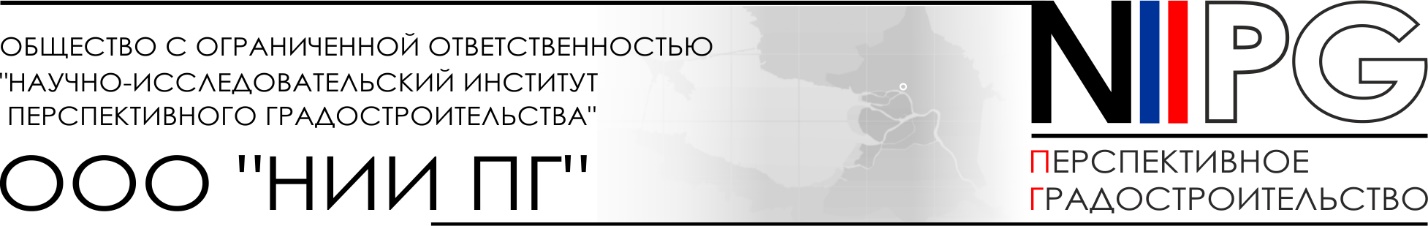 Объект: муниципальное образованиегород КраснодарШифр: № 0318300227418000002 от 13.11.2018Внесение изменений в генеральный планмуниципального образованиягород краснодарГенеральный директор					С. Д. МитягинУправляющий директор 					П. П. СпиринРуководитель проекта 					И. Б. ЕвпловаГород Краснодар2020ПОЛОЖЕНИЕ О ТЕРРИТОРИАЛЬНОМ ПЛАНИРОВАНИИСодержание1.	Сведения о видах, назначении и наименованиях планируемых для размещения объектов местного значения городского округа, их основные характеристики, их местоположение, а также характеристики зон с особыми условиями использования территорий в случае, если установление таких зон требуется в связи с размещением данных объектов	21.1.	Объекты, предназначенные для организации в границах городского округа теплоснабжения	21.2.	Объекты, предназначенные для организации в границах городского округа газоснабжения	21.3.	Объекты, предназначенные для организации в границах городского округа водоотведения	21.4.	Автомобильные дороги местного значения в границах городского округа	31.5.	Объекты, предназначенные для организации предоставления начального общего, основного общего, среднего общего образования по основным общеобразовательным программам, дополнительного образования детям (за исключением предоставления дополнительного образования детям в организациях регионального значения) и дошкольного образования на территории городского округа (за исключением объектов регионального значения	151.6.	Объекты, предназначенные для обеспечения развития на территории городского округа физической культуры и массового спорта, организации проведения официальных физкультурно-оздоровительных и спортивных мероприятий городского округа	1381.7.	Объекты культуры и искусства	2561.8.	Объекты местного значения городского округа, относящиеся к области озеленения	2751.9.	Особо охраняемые природные территории местного значения	3211.10.	Объекты инженерной защиты и гидротехнические сооружения в границах городского округа	3221.11.	Объекты местного значения городского округа, относящиеся к области организации ритуальных услуг	3232.	Параметры функциональных зон, а также сведения о планируемых для размещения в них объектах федерального значения, объектах регионального значения, объектах местного значения, за исключением линейных объектов	324Сведения о видах, назначении и наименованиях планируемых для размещения объектов местного значения городского округа, их основные характеристики, их местоположение, а также характеристики зон с особыми условиями использования территорий в случае, если установление таких зон требуется в связи с размещением данных объектовОбъекты, предназначенные для организации в границах городского округа теплоснабженияИнформация имеет гриф «Для служебного пользования».Объекты, предназначенные для организации в границах городского округа газоснабженияИнформация имеет гриф «Для служебного пользования».Объекты, предназначенные для организации в границах городского округа водоотведенияИнформация имеет гриф «Для служебного пользования».Автомобильные дороги местного значения в границах городского округаОбъекты, предназначенные для организации предоставления начального общего, основного общего, среднего общего образования по основным общеобразовательным программам, дополнительного образования детям (за исключением предоставления дополнительного образования детям в организациях регионального значения) и дошкольного образования на территории городского округа (за исключением объектов регионального значенияОбъекты, предназначенные для обеспечения развития на территории городского округа физической культуры и массового спорта, организации проведения официальных физкультурно-оздоровительных и спортивных мероприятий городского округаОбъекты культуры и искусстваОбъекты местного значения городского округа, относящиеся к области озелененияОсобо охраняемые природные территории местного значенияОбъекты инженерной защиты и гидротехнические сооружения в границах городского округаОбъекты местного значения городского округа, относящиеся к области организации ритуальных услугПараметры функциональных зон, а также сведения о планируемых для размещения в них объектах федерального значения, объектах регионального значения, объектах местного значения, за исключением линейных объектов№№ п/пНаименования планируемых для размещения объектовМестоположениеСтатусОсновные характеристикиХарактеристика ЗОУИТ1.Объекты транспортной инфраструктурыОбъекты транспортной инфраструктурыОбъекты транспортной инфраструктурыОбъекты транспортной инфраструктурыОбъекты транспортной инфраструктуры1.1.Улично-дорожная сеть, в том числе:Протяженность — 935,8 кмУстановление зон с особыми условиями использования территории не требуется1.1.1Магистральные дороги регулируемого движенияМуниципальное образование город Краснодар, Березовский сельский округПланируемый для размещенияПротяженность — 0,8 кмУстановление зон с особыми условиями использования территории не требуется1.1.2Магистральные дороги регулируемого движенияМуниципальное образование город Краснодар, Березовский сельский округПланируемый к реконструкцииПротяженность — 11,8 кмУстановление зон с особыми условиями использования территории не требуется1.1.3Магистральные улицы общегородского значения регулируемого движенияМуниципальное образование город Краснодар, Березовский сельский округПланируемый для размещенияПротяженность — 1,7 кмУстановление зон с особыми условиями использования территории не требуется1.1.4Магистральные улицы общегородского значения регулируемого движенияМуниципальное образование город Краснодар, Березовский сельский округПланируемый к реконструкцииПротяженность — 1 кмУстановление зон с особыми условиями использования территории не требуется1.1.5Магистральные улицы районного значенияМуниципальное образование город Краснодар, Березовский сельский округПланируемый для размещенияПротяженность — 8,1 кмУстановление зон с особыми условиями использования территории не требуется1.1.6Магистральные улицы районного значенияМуниципальное образование город Краснодар, Березовский сельский округПланируемый к реконструкцииПротяженность — 5,9 кмУстановление зон с особыми условиями использования территории не требуется1.1.7Улицы и дороги местного значенияМуниципальное образование город Краснодар, Березовский сельский округПланируемый для размещенияПротяженность — 16,6 кмУстановление зон с особыми условиями использования территории не требуется1.1.8Магистральные дороги регулируемого движенияМуниципальное образование город Краснодар, Елизаветинский сельский округПланируемый для размещенияПротяженность — 2,9 кмУстановление зон с особыми условиями использования территории не требуется1.1.9Магистральные дороги регулируемого движенияМуниципальное образование город Краснодар, Елизаветинский сельский округПланируемый к реконструкцииПротяженность — 2 кмУстановление зон с особыми условиями использования территории не требуется1.1.10Магистральные улицы районного значенияМуниципальное образование город Краснодар, Елизаветинский сельский округПланируемый для размещенияПротяженность — 5,2 кмУстановление зон с особыми условиями использования территории не требуется1.1.11Магистральные улицы районного значенияМуниципальное образование город Краснодар, Елизаветинский сельский округПланируемый к реконструкцииПротяженность — 5,1 кмУстановление зон с особыми условиями использования территории не требуется1.1.12Улицы и дороги местного значенияМуниципальное образование город Краснодар, Елизаветинский сельский округПланируемый для размещенияПротяженность — 10,3 кмУстановление зон с особыми условиями использования территории не требуется1.1.13Улицы и дороги местного значенияМуниципальное образование город Краснодар, Елизаветинский сельский округПланируемый к реконструкцииПротяженность — 0,4 кмУстановление зон с особыми условиями использования территории не требуется1.1.14Магистральные улицы общегородского значения регулируемого движенияМуниципальное образование город Краснодар, Западный городской округПланируемый для размещенияПротяженность — 0,3 кмУстановление зон с особыми условиями использования территории не требуется1.1.15Магистральные улицы общегородского значения регулируемого движенияМуниципальное образование город Краснодар, Западный городской округПланируемый к реконструкцииПротяженность — 12,7 кмУстановление зон с особыми условиями использования территории не требуется1.1.16Магистральные улицы районного значенияМуниципальное образование город Краснодар, Западный городской округПланируемый к реконструкцииПротяженность — 1,7 кмУстановление зон с особыми условиями использования территории не требуется1.1.17Улицы и дороги местного значенияМуниципальное образование город Краснодар, Западный городской округПланируемый для размещенияПротяженность — 8,7 кмУстановление зон с особыми условиями использования территории не требуется1.1.18Улицы и дороги местного значенияМуниципальное образование город Краснодар, Западный городской округПланируемый к реконструкцииПротяженность — 0,8 кмУстановление зон с особыми условиями использования территории не требуется1.1.19Магистральные дороги регулируемого движенияМуниципальное образование город Краснодар, Калининский сельский округПланируемый для размещенияПротяженность — 4,6 кмУстановление зон с особыми условиями использования территории не требуется1.1.20Магистральные дороги регулируемого движенияМуниципальное образование город Краснодар, Калининский сельский округПланируемый к реконструкцииПротяженность — 5,5 кмУстановление зон с особыми условиями использования территории не требуется1.1.21Магистральные улицы общегородского значения регулируемого движенияМуниципальное образование город Краснодар, Калининский сельский округПланируемый для размещенияПротяженность — 7,5 кмУстановление зон с особыми условиями использования территории не требуется1.1.22Магистральные улицы общегородского значения регулируемого движенияМуниципальное образование город Краснодар, Калининский сельский округПланируемый к реконструкцииПротяженность — 13,1 кмУстановление зон с особыми условиями использования территории не требуется1.1.23Магистральные улицы районного значенияМуниципальное образование город Краснодар, Калининский сельский округПланируемый для размещенияПротяженность — 32,6 кмУстановление зон с особыми условиями использования территории не требуется1.1.24Магистральные улицы районного значенияМуниципальное образование город Краснодар, Калининский сельский округПланируемый к реконструкцииПротяженность — 12,3 кмУстановление зон с особыми условиями использования территории не требуется1.1.25Улицы и дороги местного значенияМуниципальное образование город Краснодар, Калининский сельский округПланируемый для размещенияПротяженность — 52 кмУстановление зон с особыми условиями использования территории не требуется1.1.26Улицы и дороги местного значенияМуниципальное образование город Краснодар, Калининский сельский округПланируемый к реконструкцииПротяженность — 0,2 кмУстановление зон с особыми условиями использования территории не требуется1.1.27Магистральные дороги регулируемого движенияМуниципальное образование город Краснодар, Карасунский городской округПланируемый для размещенияПротяженность — 1,6 кмУстановление зон с особыми условиями использования территории не требуется1.1.28Магистральные улицы общегородского значения непрерывного движенияМуниципальное образование город Краснодар, Карасунский городской округПланируемый для размещенияПротяженность — 5,6 кмУстановление зон с особыми условиями использования территории не требуется1.1.29Магистральные улицы общегородского значения непрерывного движенияМуниципальное образование город Краснодар, Карасунский городской округПланируемый к реконструкцииПротяженность — 3,8 кмУстановление зон с особыми условиями использования территории не требуется1.1.30Магистральные улицы общегородского значения регулируемого движенияМуниципальное образование город Краснодар, Карасунский городской округПланируемый для размещенияПротяженность — 29,5 кмУстановление зон с особыми условиями использования территории не требуется1.1.31Магистральные улицы общегородского значения регулируемого движенияМуниципальное образование город Краснодар, Карасунский городской округПланируемый к реконструкцииПротяженность — 19,7 кмУстановление зон с особыми условиями использования территории не требуется1.1.32Магистральные улицы районного значенияМуниципальное образование город Краснодар, Карасунский городской округПланируемый для размещенияПротяженность — 43,3 кмУстановление зон с особыми условиями использования территории не требуется1.1.33Магистральные улицы районного значенияМуниципальное образование город Краснодар, Карасунский городской округПланируемый к реконструкцииПротяженность — 15 кмУстановление зон с особыми условиями использования территории не требуется1.1.34Улицы и дороги местного значенияМуниципальное образование город Краснодар, Карасунский городской округПланируемый для размещенияПротяженность — 21,4 кмУстановление зон с особыми условиями использования территории не требуется1.1.35Улицы и дороги местного значенияМуниципальное образование город Краснодар, Карасунский городской округПланируемый к реконструкцииПротяженность — 2,4 кмУстановление зон с особыми условиями использования территории не требуется1.1.36Магистральные дороги регулируемого движенияМуниципальное образование город Краснодар, Пашковский сельский округПланируемый для размещенияПротяженность — 0,2 кмУстановление зон с особыми условиями использования территории не требуется1.1.37Магистральные улицы общегородского значения регулируемого движенияМуниципальное образование город Краснодар, Пашковский сельский округПланируемый для размещенияПротяженность — 36,9 кмУстановление зон с особыми условиями использования территории не требуется1.1.38Магистральные улицы общегородского значения регулируемого движенияМуниципальное образование город Краснодар, Пашковский сельский округПланируемый к реконструкцииПротяженность — 10,7 кмУстановление зон с особыми условиями использования территории не требуется1.1.39Магистральные улицы районного значенияМуниципальное образование город Краснодар, Пашковский сельский округПланируемый для размещенияПротяженность — 46,2 кмУстановление зон с особыми условиями использования территории не требуется1.1.40Магистральные улицы районного значенияМуниципальное образование город Краснодар, Пашковский сельский округПланируемый к реконструкцииПротяженность — 9,8 кмУстановление зон с особыми условиями использования территории не требуется1.1.41Улицы и дороги местного значенияМуниципальное образование город Краснодар, Пашковский сельский округПланируемый для размещенияПротяженность — 3,5 кмУстановление зон с особыми условиями использования территории не требуется1.1.42Улицы и дороги местного значенияМуниципальное образование город Краснодар, Пашковский сельский округПланируемый к реконструкцииПротяженность — 12,6 кмУстановление зон с особыми условиями использования территории не требуется1.1.43Магистральные дороги регулируемого движенияМуниципальное образование город Краснодар, Прикубанский городской округПланируемый для размещенияПротяженность — 1,5 кмУстановление зон с особыми условиями использования территории не требуется1.1.44Магистральные дороги регулируемого движенияМуниципальное образование город Краснодар, Прикубанский городской округПланируемый к реконструкцииПротяженность — 8,6 кмУстановление зон с особыми условиями использования территории не требуется1.1.45Магистральные улицы общегородского значения непрерывного движенияМуниципальное образование город Краснодар, Прикубанский городской округПланируемый для размещенияПротяженность — 0,4 кмУстановление зон с особыми условиями использования территории не требуется1.1.46Магистральные улицы общегородского значения непрерывного движенияМуниципальное образование город Краснодар, Прикубанский городской округПланируемый к реконструкцииПротяженность — 0,2 кмУстановление зон с особыми условиями использования территории не требуется1.1.47Магистральные улицы общегородского значения регулируемого движенияМуниципальное образование город Краснодар, Прикубанский городской округПланируемый для размещенияПротяженность — 66,6 кмУстановление зон с особыми условиями использования территории не требуется1.1.48Магистральные улицы общегородского значения регулируемого движенияМуниципальное образование город Краснодар, Прикубанский городской округПланируемый к реконструкцииПротяженность — 77,6 кмУстановление зон с особыми условиями использования территории не требуется1.1.49Магистральные улицы районного значенияМуниципальное образование город Краснодар, Прикубанский городской округПланируемый для размещенияПротяженность — 82,3 кмУстановление зон с особыми условиями использования территории не требуется1.1.50Магистральные улицы районного значенияМуниципальное образование город Краснодар, Прикубанский городской округПланируемый к реконструкцииПротяженность — 56,6 кмУстановление зон с особыми условиями использования территории не требуется1.1.51Улицы и дороги местного значенияМуниципальное образование город Краснодар, Прикубанский городской округПланируемый для размещенияПротяженность — 77,5 кмУстановление зон с особыми условиями использования территории не требуется1.1.52Улицы и дороги местного значенияМуниципальное образование город Краснодар, Прикубанский городской округПланируемый к реконструкцииПротяженность — 2,7 кмУстановление зон с особыми условиями использования территории не требуется1.1.53Магистральные улицы районного значенияМуниципальное образование город Краснодар, Старокорсунский сельский округПланируемый для размещенияПротяженность — 4,2 кмУстановление зон с особыми условиями использования территории не требуется1.1.54Магистральные улицы районного значенияМуниципальное образование город Краснодар, Старокорсунский сельский округПланируемый к реконструкцииПротяженность — 4,3 кмУстановление зон с особыми условиями использования территории не требуется1.1.55Улицы и дороги местного значенияМуниципальное образование город Краснодар, Старокорсунский сельский округПланируемый для размещенияПротяженность — 10,9 кмУстановление зон с особыми условиями использования территории не требуется1.1.56Магистральные улицы общегородского значения непрерывного движенияМуниципальное образование город Краснодар, Центральный городской округПланируемый для размещенияПротяженность — 3,4 кмУстановление зон с особыми условиями использования территории не требуется1.1.57Магистральные улицы общегородского значения непрерывного движенияМуниципальное образование город Краснодар, Центральный городской округПланируемый к реконструкцииПротяженность — 8,8 кмУстановление зон с особыми условиями использования территории не требуется1.1.58Магистральные улицы общегородского значения регулируемого движенияМуниципальное образование город Краснодар, Центральный городской округПланируемый для размещенияПротяженность — 3,9 кмУстановление зон с особыми условиями использования территории не требуется1.1.59Магистральные улицы общегородского значения регулируемого движенияМуниципальное образование город Краснодар, Центральный городской округПланируемый к реконструкцииПротяженность — 18,2 кмУстановление зон с особыми условиями использования территории не требуется1.1.60Магистральные улицы районного значенияМуниципальное образование город Краснодар, Центральный городской округПланируемый для размещенияПротяженность — 3,3 кмУстановление зон с особыми условиями использования территории не требуется1.1.61Магистральные улицы районного значенияМуниципальное образование город Краснодар, Центральный городской округПланируемый к реконструкцииПротяженность — 5,4 кмУстановление зон с особыми условиями использования территории не требуется1.1.62Улицы и дороги местного значенияМуниципальное образование город Краснодар, Центральный городской округПланируемый для размещенияПротяженность — 11,4 кмУстановление зон с особыми условиями использования территории не требуется1.1.63Улицы и дороги местного значенияМуниципальное образование город Краснодар, Центральный городской округПланируемый к реконструкцииПротяженность — 2 кмУстановление зон с особыми условиями использования территории не требуетсяИскусственные сооружения, в том числе:Количество — 46 шт.Установление зон с особыми условиями использования территории не требуется1.2.Мостовые сооруженияПланируемый для размещенияКоличество — 25 шт.Установление зон с особыми условиями использования территории не требуется1.2.1Мостовое сооружениеПересечение Бородинской улицы с перспективной линией ВСМПланируемый для размещенияКоличество — 1 шт.Установление зон с особыми условиями использования территории не требуется1.2.2Мостовое сооружениеПересечение Горячеключевской улицы с перспективной линией ВСМПланируемый для размещенияКоличество — 1 шт.Установление зон с особыми условиями использования территории не требуется1.2.3Мостовое сооружениеПересечение Дорожной улицы с ЖД-линиейПланируемый для размещенияКоличество — 1 шт.Установление зон с особыми условиями использования территории не требуется1.2.4Мостовое сооружениеПересечение Пригородной улицы с ЖД-линиейПланируемый для размещенияКоличество — 1 шт.Установление зон с особыми условиями использования территории не требуется1.2.5Мостовое сооружениеПересечение проектируемого продолжения Аэропортовского проезда с перспективной линией ВСМПланируемый для размещенияКоличество — 1 шт.Установление зон с особыми условиями использования территории не требуется1.2.6Мостовое сооружениеПересечение проектируемого продолжения Драгоценной улицы с ЖД-линиейПланируемый для размещенияКоличество — 1 шт.Установление зон с особыми условиями использования территории не требуется1.2.7Мостовое сооружениеПересечение проектируемого продолжения Кореновской улицы с Ростовским Шоссе и ЖД-линиейПланируемый для размещенияКоличество — 1 шт.Установление зон с особыми условиями использования территории не требуется1.2.8Мостовое сооружениеПересечение проектируемого продолжения Набережной улицы с р. Старая КубаньПланируемый для размещенияКоличество — 2 шт.Установление зон с особыми условиями использования территории не требуется1.2.9Мостовое сооружениеПересечение проектируемого продолжения Путеводной улицы с ЖД-линиейПланируемый для размещенияКоличество — 1 шт.Установление зон с особыми условиями использования территории не требуется1.2.10Мостовое сооружениеПересечение проектируемого продолжения улицы 40 лет Победы с ЖД-линиейПланируемый для размещенияКоличество — 1 шт.Установление зон с особыми условиями использования территории не требуется1.2.11Мостовое сооружениеПересечение проектируемого продолжения улицы Володарской с ЖД-линиейПланируемый для размещенияКоличество — 1 шт.Установление зон с особыми условиями использования территории не требуется1.2.12Мостовое сооружениеПересечение проектируемого продолжения улицы Тюляева с ЖД-линиейПланируемый для размещенияКоличество — 2 шт.Установление зон с особыми условиями использования территории не требуется1.2.13Мостовое сооружениеПересечение проектируемого продолжения улицы Фадеева с перспективной линией ВСМПланируемый для размещенияКоличество — 1 шт.Установление зон с особыми условиями использования территории не требуется1.2.14Мостовое сооружениеПересечение проектируемого продолжения Ялтинской улицы до Восточно-Кругликовской с ЖД-линиейПланируемый для размещенияКоличество — 1 шт.Установление зон с особыми условиями использования территории не требуется1.2.15Мостовое сооружениеПересечение проектируемого соединения Воронежской улицы с магистральной дорогой регулируемого движения в районе пос. Козет с р. КубаньПланируемый для размещенияКоличество — 1 шт.Установление зон с особыми условиями использования территории не требуется1.2.16Мостовое сооружениеПересечение проектируемой магистральной дороги регулируемого движения с ЖД-линией в районе пос. ЛорисПланируемый для размещенияКоличество — 1 шт.Установление зон с особыми условиями использования территории не требуется1.2.17Мостовое сооружениеПересечение проектируемой магистральной улицы городского значения регулируемого движения с ЖД-линией в Динском направлении развитияПланируемый для размещенияКоличество — 1 шт.Установление зон с особыми условиями использования территории не требуется1.2.18Мостовое сооружениеПересечение проектируемой магистральной улицы районного значения с ЖД-линиейПланируемый для размещенияКоличество — 1 шт.Установление зон с особыми условиями использования территории не требуется1.2.19Мостовое сооружениеПересечение проектируемой магистральной улицы районного значения с перспективной линией ВСМПланируемый для размещенияКоличество — 1 шт.Установление зон с особыми условиями использования территории не требуется1.2.20Мостовое сооружениеПересечение проектируемых подъездов к аэропорту и перспективной линии ВСМПланируемый для размещенияКоличество — 1 шт.Установление зон с особыми условиями использования территории не требуется1.2.21Мостовое сооружениеПересечение соединения проектируемого продолжения улицы Вишняковой и улицы мира в пос. Новый с р. КубаньПланируемый для размещенияКоличество — 1 шт.Установление зон с особыми условиями использования территории не требуется1.2.22Мостовое сооружениеУлицы Симферопольская и НовороссийскаяПланируемый для размещенияКоличество — 1 шт.Установление зон с особыми условиями использования территории не требуется1.2.23Мостовое сооружениеЭстакада Южного скоростного периметраПланируемый для размещенияКоличество — 1 шт.Установление зон с особыми условиями использования территории не требуетсяМостовые сооруженияПланируемый к реконструкцииКоличество — 5 шт.Установление зон с особыми условиями использования территории не требуется1.2.24Мостовое сооружениеПересечение Садовой улицы с ЖД-линиейПланируемый к реконструкцииКоличество — 1 шт.Установление зон с особыми условиями использования территории не требуется1.2.25Мостовое сооружениеПересечение Северной улицы с ЖД-линиейПланируемый к реконструкцииКоличество — 1 шт.Установление зон с особыми условиями использования территории не требуется1.2.26Мостовое сооружениеПересечение Ставропольской улицы с ЖД-линиейПланируемый к реконструкцииКоличество — 2 шт.Установление зон с особыми условиями использования территории не требуется1.2.27Мостовое сооружениеПересечение Тихорецкой улицы с ЖД-линиейПланируемый к реконструкцииКоличество — 1 шт.Установление зон с особыми условиями использования территории не требуется1.3.Транспортная развязка в разных уровняхПланируемый для размещенияКоличество — 14 шт.Установление зон с особыми условиями использования территории не требуется1.3.1Транспортная развязка в разных уровняхПересечение Воронежской, Старокубанской и Обрывной улицПланируемый для размещенияКоличество — 1 шт.Установление зон с особыми условиями использования территории не требуется1.3.2Транспортная развязка в разных уровняхПересечение Ейского шоссе с 3-й Трудовой улицей и ЖД-линиейПланируемый для размещенияКоличество — 1 шт.Установление зон с особыми условиями использования территории не требуется1.3.3Транспортная развязка в разных уровняхПересечение проектируемого продолжения 4-о Тихорецкого проезда и улицы ДемусаПланируемый для размещенияКоличество — 1 шт.Установление зон с особыми условиями использования территории не требуется1.3.4Транспортная развязка в разных уровняхПересечение проектируемого продолжения Новороссийской улицы и улицы ДемусаПланируемый для размещенияКоличество — 1 шт.Установление зон с особыми условиями использования территории не требуется1.3.5Транспортная развязка в разных уровняхПересечение Солнечной и Московской улицПланируемый для размещенияКоличество — 1 шт.Установление зон с особыми условиями использования территории не требуется1.3.6Транспортная развязка в разных уровняхПересечение Ставропольской улицы и улицы ШевченкоПланируемый для размещенияКоличество — 1 шт.Установление зон с особыми условиями использования территории не требуется1.3.7Транспортная развязка в разных уровняхПересечение Тихорецкой улицы и проектируемого продолжения улицы ШевченкоПланируемый для размещенияКоличество — 1 шт.Установление зон с особыми условиями использования территории не требуется1.3.8Транспортная развязка в разных уровняхПересечение улиц Индустриальной и ЗахароваПланируемый для размещенияКоличество — 1 шт.Установление зон с особыми условиями использования территории не требуется1.3.9Транспортная развязка в разных уровняхПересечение улиц Российской и Петра МетальниковаПланируемый для размещенияКоличество — 1 шт.Установление зон с особыми условиями использования территории не требуется1.3.10Транспортная развязка в разных уровняхПересечение улиц Ставропольской и НабережнойПланируемый для размещенияКоличество — 1 шт.Установление зон с особыми условиями использования территории не требуется1.3.11Транспортная развязка в разных уровняхПересечение улиц Старокубанской и СтавропольскойПланируемый для размещенияКоличество — 1 шт.Установление зон с особыми условиями использования территории не требуется1.3.12Транспортная развязка в разных уровняхПересечение улицы 1 Мая и продолжения Дорожной улицыПланируемый для размещенияКоличество — 1 шт.Установление зон с особыми условиями использования территории не требуется1.3.13Транспортная развязка в разных уровняхПересечение Уральской улицы и улицы Лизы ЧайкинойПланируемый для размещенияКоличество — 1 шт.Установление зон с особыми условиями использования территории не требуется1.3.14Транспортная развязка в разных уровняхПересечение улиц 40 лет Победы и МосковскойПланируемый для размещенияКоличество — 1 шт.Установление зон с особыми условиями использования территории не требуетсяТранспортная развязка в разных уровняхПланируемый к реконструкцииКоличество — 1 шт.Установление зон с особыми условиями использования территории не требуется1.3.15Транспортная развязка в разных уровняхПересечение Офицерской улицы и Ростовского шоссеПланируемый к реконструкцииКоличество — 1 шт.Установление зон с особыми условиями использования территории не требуется1.4Тоннель Планируемый для размещенияКоличество — 1 шт.Установление зон с особыми условиями использования территории не требуется1.4.1ТоннельПродолжение улицы СевернойПланируемый для размещенияКоличество — 1 шт.Установление зон с особыми условиями использования территории не требуется1.5.Городской общественный пассажирский транспорт, в том числе:Установление зон с особыми условиями использования территории не требуется1.5.1.линии движения трамваяМО город КраснодарПланируемый для размещенияПротяженность – 114 кмУстановление зон с особыми условиями использования территории не требуется1.5.2.остановочные узлы трамваяМО город КраснодарПланируемый для размещенияКоличество – 136 ед.Установление зон с особыми условиями использования территории не требуется1.5.3.конечные пункты трамваяМО город КраснодарПланируемый для размещенияКоличество – 11 ед.Установление зон с особыми условиями использования территории не требуется1.5.4.остановочные узлы безрельсового уличного ГОПТ (автобус, троллейбус)МО город КраснодарПланируемый для размещенияКоличество – 364ед.Установление зон с особыми условиями использования территории не требуется1.5.5.конечные пункты безрельсового уличного ГОПТ (автобус, троллейбус)МО город КраснодарПланируемый для размещенияКоличество – 15 ед.Установление зон с особыми условиями использования территории не требуется1.5.6.совмещенные депо (трамвай, троллейбус, автобус)МО город КраснодарПланируемый для размещенияКоличество – 3 ед.Установление зон с особыми условиями использования территории не требуется1.6.Индивидуальный пассажирский транспорт, в том числеУстановление зон с особыми условиями использования территории не требуется1.6.1.перехватывающие парковкиМО город КраснодарПланируемый для размещенияКоличество – 6 ед.Установление зон с особыми условиями использования территории не требуется1.7Немоторизованный транспорт, в том числе Установление зон с особыми условиями использования территории не требуется1.7.1.внешние велосипедные пути сообщенияМО город КраснодарПланируемый для размещенияПротяженность – 31,8 кмУстановление зон с особыми условиями использования территории не требуется1.7.2.магистральные велосипедные пути сообщенияМО город КраснодарПланируемый для размещенияПротяженность – 130,2 кмУстановление зон с особыми условиями использования территории не требуется1.7.3.второстепенные велосипедные пути сообщенияМО город КраснодарПланируемый для размещенияПротяженность – 163,4 кмУстановление зон с особыми условиями использования территории не требуется№ на картеНаименование планируемых для размещения объектовМестоположениеСтатусОсновные характеристикиХарактеристики ЗОУИТ1. Дошкольные образовательные организации1. Дошкольные образовательные организации1. Дошкольные образовательные организации1. Дошкольные образовательные организации1. Дошкольные образовательные организации1. Дошкольные образовательные организации1. Дошкольные образовательные организации1.1. Центральный внутригородской округ1.1. Центральный внутригородской округ1.1. Центральный внутригородской округ1.1. Центральный внутригородской округ1.1. Центральный внутригородской округ1.1. Центральный внутригородской округ1.1. Центральный внутригородской округ1.1.1Дошкольная образовательная организацияг. Краснодар, Центральный внутригородской округ, ул. Обрывная, д. 133/3, ниже ул. Воронежской, рядом ЖК «Центральный Парк», 23:43:0308033:10, зона специализированной общественной застройкиПланируемый для размещения290 мест-1.1.2Дошкольная образовательная организацияг. Краснодар, Центральный внутригородской округ, пр. 1-й Западный, д. 9 (район ул. им. Димитрова – ул. им. Стасова), 23:43:0309036:42, зона специализированной общественной застройкиПланируемый для размещения60 мест-1.1.3Дошкольная образовательная организацияг. Краснодар, Центральный внутригородской округ, ул. Воронежская, 47/39, рядом с ЖК "Фонтаны", 23:43:0309037:417, зона застройки многоэтажными жилыми домами (9 этажей и более)Планируемый для размещения350 мест-1.1.4Дошкольная образовательная организацияг. Краснодар, Центральный внутригородской округ, пер. Элеваторный, д. 16, 23:43:0302017:209, зона застройки среднеэтажными жилыми домами (от 5 до 8 этажей, включая мансардный)Планируемый для размещения160 мест-1.1.5Дошкольная образовательная организацияг. Краснодар, Центральный внутригородской округ, зона застройки индивидуальными жилыми домамиПланируемый для размещения80 мест-1.1.6Дошкольная образовательная организацияг. Краснодар, Центральный внутригородской округ, зона специализированной общественной застройкиПланируемый для размещения350 мест-1.1.7Дошкольная образовательная организацияг. Краснодар, Центральный внутригородской округ, зона специализированной общественной застройкиПланируемый для размещения350 мест-1.1.8Дошкольная образовательная организацияг. Краснодар, Центральный внутригородской округ, з, зона застройки многоэтажными жилыми домами (9 этажей и более)Планируемый для размещения320 мест-1.1.9Дошкольная образовательная организацияг. Краснодар, Центральный внутригородской округ, зона специализированной общественной застройкиПланируемый для размещения320 мест-1.1.10Дошкольная образовательная организацияг. Краснодар, Центральный внутригородской округ, зона специализированной общественной застройкиПланируемый для размещения320 мест-1.1.11Дошкольная образовательная организацияг. Краснодар, Центральный внутригородской округ, зона специализированной общественной застройкиПланируемый для размещения320 мест-1.1.12Дошкольная образовательная организацияг. Краснодар, Центральный внутригородской округ, зона специализированной общественной застройкиПланируемый для размещения350 мест-1.1.13Дошкольная образовательная организацияг. Краснодар, Центральный внутригородской округ, зона специализированной общественной застройкиПланируемый для размещения350 мест-1.1.14Дошкольная образовательная организацияг. Краснодар, Центральный внутригородской округ, зона специализированной общественной застройкиПланируемый для размещения350 мест-1.1.15Дошкольная образовательная организацияг. Краснодар, Центральный внутригородской округ, зона специализированной общественной застройкиПланируемый для размещения350 мест-1.1.16Дошкольная образовательная организацияг. Краснодар, Центральный внутригородской округ, зона специализированной общественной застройкиПланируемый для размещения350 мест-1.1.17Дошкольная образовательная организацияг. Краснодар, Центральный внутригородской округ, зона специализированной общественной застройкиПланируемый для размещения350 мест-1.1.18Дошкольная образовательная организацияг. Краснодар, Центральный внутригородской округ, зона специализированной общественной застройкиПланируемый для размещения350 мест-1.1.19Дошкольная образовательная организацияг. Краснодар, Центральный внутригородской округ, зона специализированной общественной застройкиПланируемый для размещения350 мест-1.1.20Дошкольная образовательная организацияг. Краснодар, Центральный внутригородской округ, зона специализированной общественной застройкиПланируемый для размещения350 мест-1.1.21Дошкольная образовательная организацияг. Краснодар, Центральный внутригородской округ, зона специализированной общественной застройкиПланируемый для размещения350 мест-1.1.22Дошкольная образовательная организацияг. Краснодар, Центральный внутригородской округ, зона специализированной общественной застройкиПланируемый для размещения350 мест-1.1.23Дошкольная образовательная организацияг. Краснодар, Центральный внутригородской округ, зона специализированной общественной застройкиПланируемый для размещения350 мест-1.1.24Дошкольная образовательная организацияг. Краснодар, Центральный внутригородской округ, зона специализированной общественной застройкиПланируемый для размещения350 мест-1.1.25Дошкольная образовательная организацияг. Краснодар, Центральный внутригородской округ, ул. 40-летия Победы, 23:43:0301002:95, 23:43:0301002:21, 23:43:0301002:1056, 23:43:0301002:1018, 23:43:0301002:8, зона специализированной общественной застройкиПланируемый для размещения350 мест-1.1.26Дошкольная образовательная организацияг. Краснодар, Центральный внутригородской округ, зона застройки многоэтажными жилыми домами (9 этажей и более)Планируемый для размещения350 мест-1.1.27Дошкольная образовательная организацияг. Краснодар, Центральный внутригородской округ, зона специализированной общественной застройкиПланируемый для размещения350 мест-1.1.28Дошкольная образовательная организацияг. Краснодар, Центральный внутригородской округ, зона специализированной общественной застройкиПланируемый для размещения350 мест-1.1.29Дошкольная образовательная организацияг. Краснодар, Центральный внутригородской округ, зона специализированной общественной застройкиПланируемый для размещения350 мест-1.1.30Дошкольная образовательная организацияг. Краснодар, Центральный внутригородской округ, зона застройки многоэтажными жилыми домами (9 этажей и более)Планируемый для размещения350 мест-1.1.31Дошкольная образовательная организацияг. Краснодар, Центральный внутригородской округ, ул. 40-летия Победы, 23:43:0301002:95, 23:43:0301002:21, 23:43:0301002:1056, 23:43:0301002:1018, 23:43:0301002:8, зона специализированной общественной застройкиПланируемый для размещения350 мест-1.1.32Дошкольная образовательная организацияг. Краснодар, Центральный внутригородской округ, зона застройки многоэтажными жилыми домами (9 этажей и более)Планируемый для размещения350 мест-1.1.33Дошкольная образовательная организацияг. Краснодар, Центральный внутригородской округ, зона застройки многоэтажными жилыми домами (9 этажей и более)Планируемый для размещения350 мест-1.1.34Дошкольная образовательная организацияг. Краснодар, Центральный внутригородской округ, зона специализированной общественной застройкиПланируемый для размещения320 мест-1.1.35МБДОУ МО г. Краснодар «Центр - детский сад № 121». Строительство нового зданияг. Краснодар, Центральный внутригородской округ, Старокубанская, д. 105/1, она застройки среднеэтажными жилыми домами (от 5 до 8 этажей, включая мансардный)Планируемый к реконструкции114 мест-1.1.36Дошкольная образовательная организацияг. Краснодар, Центральный внутригородской округ, зона застройки многоэтажными жилыми домами (9 этажей и более)Планируемый для размещения160 мест-1.1.37Дошкольная образовательная организацияг. Краснодар, Центральный внутригородской округ, зона застройки многоэтажными жилыми домами (9 этажей и более)Планируемый для размещения350 мест-1.2. Западный внутригородской округ1.2. Западный внутригородской округ1.2. Западный внутригородской округ1.2. Западный внутригородской округ1.2. Западный внутригородской округ1.2. Западный внутригородской округ1.2. Западный внутригородской округ1.2.1МБДОУ МО г. Краснодар «Детский сад № 14»г. Краснодар, Западный внутригородской округ, ул. Дзержинского, д. 22/1, 23:43:0201032:2, зона застройки малоэтажными жилыми домами (до 4 этажей, включая мансардный)Планируемый к реконструкции120 мест-1.2.2Дошкольная образовательная организацияг. Краснодар, Западный внутригородской округ, ул. им. Калинина, д. 350/12, 23:43:0206097:2041, зона застройки многоэтажными жилыми домами (9 этажей и более)Планируемый для размещения200 мест-1.2.3Дошкольная образовательная организацияг. Краснодар, Западный внутригородской округ, ул. Комсомольская, д. 2, пересечение с ул. Кубанская Набережная, 23:43:0208012:2410, зона специализированной общественной застройкиПланируемый для размещения160 мест-1.2.4Дошкольная образовательная организацияг. Краснодар, Западный внутригородской округ, ул. Харьковская, д. 33, 23:43:0206030:78, зона специализированной общественной застройкиПланируемый для размещения200 мест-1.2.5Дошкольная образовательная организацияг. Краснодар, Западный внутригородской округ, ул. Гаражная, д. 83, 23:43:0202011:143, зона застройки многоэтажными жилыми домами (9 этажей и более)Планируемый для размещения110 мест-1.2.6Дошкольная образовательная организацияг. Краснодар, Западный внутригородской округ, зона специализированной общественной застройкиПланируемый для размещения350 мест-1.2.7Дошкольная образовательная организацияг. Краснодар, Западный внутригородской округ, зона застройки многоэтажными жилыми домами (9 этажей и более)Планируемый для размещения160 мест-1.2.8Дошкольная образовательная организацияг. Краснодар, Западный внутригородской округ, зона застройки многоэтажными жилыми домами (9 этажей и более)Планируемый для размещения350 мест-1.2.9Дошкольная образовательная организацияг. Краснодар, Западный внутригородской округ, зона специализированной общественной застройкиПланируемый для размещения350 мест-1.2.10Дошкольная образовательная организацияг. Краснодар, Западный внутригородской округ, зона специализированной общественной застройкиПланируемый для размещения350 мест-1.2.11Дошкольная образовательная организацияг. Краснодар, Западный внутригородской округ, 23:43:0138003:6639, зона застройки многоэтажными жилыми домами (9 этажей и более)Планируемый для размещения220 мест-1.2.12Дошкольная образовательная организацияг. Краснодар, Западный внутригородской округ, зона специализированной общественной застройкиПланируемый для размещения350 мест-1.2.13Дошкольная образовательная организацияг. Краснодар, Западный внутригородской округ, зона специализированной общественной застройкиПланируемый для размещения350 мест-1.2.14Дошкольная образовательная организацияг. Краснодар, Западный внутригородской округ, зона специализированной общественной застройкиПланируемый для размещения350 мест-1.2.15Дошкольная образовательная организацияг. Краснодар, Западный внутригородской округ, зона специализированной общественной застройкиПланируемый для размещения350 мест-1.2.16Дошкольная образовательная организацияг. Краснодар, Западный внутригородской округ, 23:43:0203009:27, зона специализированной общественной застройкиПланируемый для размещения85 мест-1.2.17Дошкольная образовательная организацияг. Краснодар, Западный внутригородской округ, зона застройки многоэтажными жилыми домами (9 этажей и более)Планируемый для размещения350 мест-1.2.18Дошкольная образовательная организацияг. Краснодар, Западный внутригородской округ, зона специализированной общественной застройкиПланируемый для размещения240 мест-1.3 Прикубанский внутригородской округ1.3 Прикубанский внутригородской округ1.3 Прикубанский внутригородской округ1.3 Прикубанский внутригородской округ1.3 Прикубанский внутригородской округ1.3 Прикубанский внутригородской округ1.3 Прикубанский внутригородской округ1.3.1МБДОУ МО г. Краснодар «Детский сад № 165»г. Краснодар, Прикубанский внутригородской округ, ул. Советская, 23:43:0115010:208, 23:43:0115010:217, зона специализированной общественной застройкиПланируемый к реконструкции140 мест-1.3.2Дошкольная образовательная организацияг. Краснодар, Прикубанский внутригородской округ, ул. Красных Партизан, д. 1/4, ЖК «Светлоград», 23:43:0126040:4137, зона застройки многоэтажными жилыми домами (9 этажей и более)Планируемый для размещения280 мест-1.3.3Дошкольная образовательная организацияг. Краснодар, Прикубанский внутригородской округ, ул. им. Героя Яцкова И.В., ЖК «Губернский», 23:43:0143021:9075, зона застройки многоэтажными жилыми домами (9 этажей и более)Планируемый для размещения300 мест-1.3.4Дошкольная образовательная организацияКалининский сельский округ, пос. Индустриальный, зона застройки индивидуальными жилыми домамиПланируемый для размещения170 мест-1.3.5Дошкольная образовательная организацияг. Краснодар, Прикубанский внутригородской округ, ул. им. Марины Цветаевой, д. 5 (ЖК «Седьмое небо»), 23:43:0106012:742, зона застройки многоэтажными жилыми домами (9 этажей и более)Планируемый для размещения240 мест-1.3.6Дошкольная образовательная организацияг. Краснодар, Прикубанский внутригородской округ, зона специализированной общественной застройкиПланируемый для размещения350 мест-1.3.7Дошкольная образовательная организацияг. Краснодар, Прикубанский внутригородской округ, б-р им. поэта Н. Доризо, д. 3, 23:43:0143021:18958, зона застройки среднеэтажными жилыми домами (от 5 до 8 этажей, включая мансардный)Планируемый для размещения250 мест-1.3.8Дошкольная образовательная организацияг. Краснодар, Прикубанский внутригородской округ, ул. Петра Метальникова, д. 32, 23:43:0129001:38075, зона застройки многоэтажными жилыми домами (9 этажей и более)Планируемый для размещения280 мест-1.3.9Дошкольная образовательная организацияг. Краснодар, Прикубанский внутригородской округ, проезд 1-й Лиговский (ЖК «Лиговский»), 23:43:0000000:894, зона застройки многоэтажными жилыми домами (9 этажей и более)Планируемый для размещения250 мест-1.3.10Дошкольная образовательная организацияг. Краснодар, Прикубанский внутригородской округ, ул. Московская, д. 112/1, 23:43:0129001:44735, зона застройки многоэтажными жилыми домами (9 этажей и более)Планируемый для размещения120 мест-1.3.11Дошкольная образовательная организацияг. Краснодар, Прикубанский внутригородской округ, ул. Зоотехническая, д. 1/2, 23:43:0118014:1, зона специализированной общественной застройкиПланируемый для размещения300 мест-1.3.12Дошкольная образовательная организацияг. Краснодар, Прикубанский внутригородской округ, ул. им. Калинина, д. 1, 23:43:0115017:147, зона застройки малоэтажными жилыми домами (до 4 этажей, включая мансардный)Планируемый для размещения140 мест-1.3.13Дошкольная образовательная организацияг. Краснодар, Прикубанский внутригородской округ, ул. им. Анны Ахматовой, д. 14 (ЖК «Казанский»), 23:43:0106012:758, зона застройки многоэтажными жилыми домами (9 этажей и более)Планируемый для размещения290 мест-1.3.14Дошкольная образовательная организацияг. Краснодар, Прикубанский внутригородской округ, ул. Красных Партизан – ул. Азовская, рядом с ЖК «Казанский», 23:43:0106012:751, зона застройки многоэтажными жилыми домами (9 этажей и более)Планируемый для размещения150 мест-1.3.15Дошкольная образовательная организацияг. Краснодар, Прикубанский внутригородской округ, ул. Красных Партизан - ул. Азовская, рядом с ЖК «Седьмое небо», 23:43:0106012:741, зона застройки многоэтажными жилыми домами (9 этажей и более)Планируемый для размещения280 мест-1.3.16Дошкольная образовательная организацияг. Краснодар, Прикубанский внутригородской округ, ул. Красных Партизан - ул. Азовская, ЖК «Казанский», 23:43:0106012:747, зона застройки многоэтажными жилыми домами (9 этажей и более)Планируемый для размещения280 мест-1.3.17Дошкольная образовательная организацияг. Краснодар, Прикубанский внутригородской округ, ул. им. Генерала Корнилова, д. 7, (Западный Обход, ЖК «Западный город», по диагонали через дорогу ЖК «Казанский»), 23:43:0116030:189, зона застройки среднеэтажными жилыми домами (от 5 до 8 этажей, включая мансардный)Планируемый для размещения150 мест-1.3.18Дошкольная образовательная организацияг. Краснодар, Прикубанский внутригородской округ, ул. им. Генерала Брусилова, д. 18, (Западный обход, ЖК «Западный город», по диагонали через дорогу ЖК «Казанский»), 23:43:0116030:150, зона застройки среднеэтажными жилыми домами (от 5 до 8 этажей, включая мансардный)Планируемый для размещения150 мест-1.3.19Дошкольная образовательная организацияг. Краснодар, Прикубанский внутригородской округ, ул. Западный Обход, д. 44, (Западный обход, ЖК «Западный город», по диагонали через дорогу ЖК «Казанский»), 23:43:0116030:166, зона застройки среднеэтажными жилыми домами (от 5 до 8 этажей, включая мансардный)Планируемый для размещения150 мест-1.3.20Дошкольная образовательная организацияг. Краснодар, Прикубанский внутригородской округ, ул. Западный обход ЖК Спортивная деревня, 23:43:0116030:2627, зона застройки многоэтажными жилыми домами (9 этажей и более)Планируемый для размещения200 мест-1.3.21Дошкольная образовательная организацияг. Краснодар, Прикубанский внутригородской округ, ул. Азорская (ЖК «Португалия», рядом с пос. Колосистым), 23:43:0107001:16923, зона застройки индивидуальными жилыми домамиПланируемый для размещения140 мест-1.3.22Дошкольная образовательная организацияг. Краснодар, Прикубанский внутригородской округ, ул. Сорбонская (ЖК «Франция»), 23:43:0107001:17564, зона застройки индивидуальными жилыми домамиПланируемый для размещения230 мест-1.3.23Дошкольная образовательная организацияг. Краснодар, Прикубанский внутригородской округ, ул. Севильская (ЖК «Испания»), 23:43:0107001:16074, зона застройки индивидуальными жилыми домамиПланируемый для размещения140 мест-1.3.24Дошкольная образовательная организацияг. Краснодар, Прикубанский внутригородской округ, ул. Афинская (ЖК «Русский»), 23:43:0107001:15091, зона застройки индивидуальными жилыми домамиПланируемый для размещения140 мест-1.3.25Дошкольная образовательная организацияг. Краснодар, Прикубанский внутригородской округ, ул. Атлантическая (между ЖК «Испания» и ЖК «Русский» через р. Осечки), 23:43:0107001:17021, зона застройки индивидуальными жилыми домамиПланируемый для размещения140 мест-1.3.26Дошкольная образовательная организацияг. Краснодар, Прикубанский внутригородской округ, проезд 1-й Лиговский (ЖК «Лиговский»), 23:43:0000000:894, зона застройки многоэтажными жилыми домами (9 этажей и более)Планируемый для размещения250 мест-1.3.27Дошкольная образовательная организацияг. Краснодар, Прикубанский внутригородской округ, ул. Апрельская/5-ая Дорожная, зона застройки индивидуальными жилыми домамиПланируемый для размещения200 мест-1.3.28Дошкольная образовательная организацияг. Краснодар, Прикубанский внутригородской округ, ЖК «Солнечный город», 23:43:0107001:31525, зона застройки многоэтажными жилыми домами (9 этажей и более)Планируемый для размещения200 мест-1.3.29Дошкольная образовательная организацияг. Краснодар, Прикубанский внутригородской округ, рядом с ЖК «МодеГрад 2», 23:43:0106012:602, зона застройки среднеэтажными жилыми домами (от 5 до 8 этажей, включая мансардный)Планируемый для размещения300 мест-1.3.30Дошкольная образовательная организацияг. Краснодар, Прикубанский внутригородской округ, ул. Солнечная, 23:43:0141008:14367, зона застройки многоэтажными жилыми домами (9 этажей и более)Планируемый для размещения120 мест-1.3.31Дошкольная образовательная организацияг. Краснодар, Прикубанский внутригородской округ, ул. Героев Разведчиков, между ул. Черкасской и ул. им. Героя Аверкиева А. А., 23:43:0143021:2692, зона застройки многоэтажными жилыми домами (9 этажей и более)Планируемый для размещения220 мест-1.3.32Дошкольная образовательная организацияг. Краснодар, Прикубанский внутригородской округ, ул. им. Героя Владислава Посадского, между ул. Черкасской и ул. им. Героя Аверкиева А А., 23:43:0143021:493, зона застройки многоэтажными жилыми домами (9 этажей и более)Планируемый для размещения300 мест-1.3.33Дошкольная образовательная организацияг. Краснодар, Прикубанский внутригородской округ, ул. им. Генерала Трошева Г.Н., квартал 10, 23:43:0143022:162, зона застройки многоэтажными жилыми домами (9 этажей и более)Планируемый для размещения300 мест-1.3.34Дошкольная образовательная организацияг. Краснодар, Прикубанский внутригородской округ, ул. Героев Разведчиков, д. 4, ЖК Перспектива, 23:43:0142047:27287, зона застройки многоэтажными жилыми домами (9 этажей и более)Планируемый для размещения150 мест-1.3.35Дошкольная образовательная организацияг. Краснодар, Прикубанский внутригородской округ, ул. Героев-Разведчиков, д. 10, ЖК «Перспектива», 23:43:0142047:27286, зона застройки многоэтажными жилыми домами (9 этажей и более)Планируемый для размещения150 мест-1.3.36Дошкольная образовательная организацияг. Краснодар, Прикубанский внутригородской округ, ул. Героев-Разведчиков, д. 23/2, на пересечении ул. Черкасской, ул. им. Генерала Трошева Г. Н., 23:43:0143021:1263, зона застройки многоэтажными жилыми домами (9 этажей и более)Планируемый для размещения200 мест-1.3.37Дошкольная образовательная организацияг. Краснодар, Прикубанский внутригородской округ, ул. Стахановская (между ул. Стахановской, ул. Авиагородок и ул. им. Дзержинского), 23:43:0127004:1730, зона застройки многоэтажными жилыми домами (9 этажей и более)Планируемый для размещения130 мест-1.3.38Дошкольная образовательная организацияг. Краснодар, Прикубанский внутригородской округ, ул. Византийская – ул. Античная ЖК Европа Сити, 23:43:0107001:14820, зона застройки среднеэтажными жилыми домами (от 5 до 8 этажей, включая мансардный)Планируемый для размещения350 мест-1.3.39Дошкольная образовательная организацияг. Краснодар, Прикубанский внутригородской округ, ул. Миланская, д. 15 ЖК Италия, 23:43:0107001:36140, зона застройки индивидуальными жилыми домамиПланируемый для размещения180 мест-1.3.40Дошкольная образовательная организацияг. Краснодар, Прикубанский внутригородской округ, район ул. Героев Разведчиков, 23:43:0143021:496, зона застройки многоэтажными жилыми домами (9 этажей и более)Планируемый для размещения240 мест-1.3.41Дошкольная образовательная организацияКалининский сельский округ, пос. Российский, 23:43:0000000:16044, зона застройки индивидуальными жилыми домамиПланируемый для размещения350 мест-1.3.42Дошкольная образовательная организацияг. Краснодар, Прикубанский внутригородской округ ул. Зеленоградская, д. 34, ЖК Молодежный, 23:43:0108020:12860, зона застройки многоэтажными жилыми домами (9 этажей и более)Планируемый для размещения200 мест-1.3.43Дошкольная образовательная организацияг. Краснодар, Прикубанский внутригородской округ, ул. 3-я Трудовая, 23:43:0107001:39083, зона застройки малоэтажными жилыми домами (до 4 этажей, включая мансардный)Планируемый для размещения280 мест-1.3.44Дошкольная образовательная организацияг. Краснодар, Прикубанский внутригородской округ, ул. Школьная, д.17/1, 23:43:0145075:4679, зона застройки многоэтажными жилыми домами (9 этажей и более)Планируемый для размещения250 мест-1.3.45Дошкольная образовательная организацияг. Краснодар, Прикубанский внутригородской округ, 23:43:0114001:539 (вблизи ст-цы Елизаветинской), зона застройки многоэтажными жилыми домами (9 этажей и более)Планируемый для размещения250 мест-1.3.46Дошкольная образовательная организацияг. Краснодар, Прикубанский внутригородской округ, 23:43:0114001:541, зона застройки многоэтажными жилыми домами (9 этажей и более)Планируемый для размещения350 мест-1.3.47Дошкольная образовательная организацияг. Краснодар, Прикубанский внутригородской округ, район пос. Плодородного, 23:43:0143021:523, зона застройки многоэтажными жилыми домами (9 этажей и более)Планируемый для размещения300 мест-1.3.48Дошкольная образовательная организацияг. Краснодар, Прикубанский внутригородской округ, район пос. Плодородного, 23:43:0143021:530, зона застройки многоэтажными жилыми домами (9 этажей и более)Планируемый для размещения280 мест-1.3.49Дошкольная образовательная организацияг. Краснодар, Прикубанский внутригородской округ, район пос. Плодородного, ул. Багряная, 23:43:0143021:522, зона застройки многоэтажными жилыми домами (9 этажей и более)Планируемый для размещения300 мест-1.3.50Дошкольная образовательная организацияг. Краснодар, Прикубанский внутригородской округ, район пос. Плодородного, ЖК Вишневый сад, 23:43:0143021:518, зона застройки многоэтажными жилыми домами (9 этажей и более)Планируемый для размещения300 мест-1.3.51Дошкольная образовательная организацияг. Краснодар, Прикубанский внутригородской округ, район отд. № 1 КНИИСХ ЖК Мирный город, 23:43:0106012:608, зона застройки среднеэтажными жилыми домами (от 5 до 8 этажей, включая мансардный)Планируемый для размещения280 мест-1.3.52Дошкольная образовательная организацияг. Краснодар, Прикубанский внутригородской округ, район отд. № 1 КНИИСХ 23:43:0106012:597, зона застройки среднеэтажными жилыми домами (от 5 до 8 этажей, включая мансардный)Планируемый для размещения300 мест-1.3.53Дошкольная образовательная организацияг. Краснодар, Прикубанский внутригородской округ, район отд. № 1 КНИИСХ 23:43:0106012:629, зона застройки среднеэтажными жилыми домами (от 5 до 8 этажей, включая мансардный)Планируемый для размещения280 мест-1.3.54Дошкольная образовательная организацияг. Краснодар, Прикубанский внутригородской округ, район отд. № 1 КНИИСХ 23:43:0106012:581, зона застройки среднеэтажными жилыми домами (от 5 до 8 этажей, включая мансардный)Планируемый для размещения255 мест-1.3.55Дошкольная образовательная организацияг. Краснодар, Прикубанский внутригородской округ, район улицы Венецианской (по одной стороне от ул. Западный Обход напротив Немецкой деревни, рядом с ЖК «Европа-Сити») 23:43:0107001:14306, зона застройки среднеэтажными жилыми домами (от 5 до 8 этажей, включая мансардный)Планируемый для размещения230 мест-1.3.56Дошкольная образовательная организацияг. Краснодар, Прикубанский внутригородской округ, ул. им. Петра Метальникова, д. 36 рядом с ЖК «Победа», 23:43:0129001:31208, зона застройки многоэтажными жилыми домами (9 этажей и более)Планируемый для размещения150 мест-1.3.57Дошкольная образовательная организацияг. Краснодар, Прикубанский внутригородской округ, ул. Российская, д. 267, ЖК «Оникс», рядом с ЖК «Музыкальный», 23:43:0129001:26888, зона застройки многоэтажными жилыми домами (9 этажей и более)Планируемый для размещения200 мест-1.3.58Дошкольная образовательная организацияг. Краснодар, Прикубанский внутригородской округ, ул. Батуринская, Семигорская, Кирилла Россинского, 23:43:0143021:915, зона застройки многоэтажными жилыми домами (9 этажей и более)Планируемый для размещения350 мест-1.3.59Дошкольная образовательная организацияг. Краснодар, Прикубанский внутригородской округ, между ул. им. Кирилла Россинского и ул. 1-й Ямальской, 23:43:0130047:153, зона застройки многоэтажными жилыми домами (9 этажей и более)Планируемый для размещения250 мест-1.3.60Дошкольная образовательная организацияг. Краснодар, Прикубанский внутригородской округ, ул. 40-летия Победы, 23:43:0142047:6744, зона специализированной общественной застройкиПланируемый для размещения200 мест-1.3.61Дошкольная образовательная организацияг. Краснодар, Прикубанский внутригородской округ, в районе ул. им. Кирилла Россинского, зона застройки многоэтажными жилыми домами (9 этажей и более)Планируемый для размещения300 мест-1.3.62Дошкольная образовательная организацияг. Краснодар, Прикубанский внутригородской округ, в районе ул. им. Кирилла Россинского, зона застройки многоэтажными жилыми домами (9 этажей и более)Планируемый для размещения300 мест-1.3.63Дошкольная образовательная организацияг. Краснодар, Прикубанский внутригородской округ, в районе ул. им. Академика Лукьяненко П. П., зона застройки многоэтажными жилыми домами (9 этажей и более)Планируемый для размещения90 мест-1.3.64Дошкольная образовательная организацияг. Краснодар, Прикубанский внутригородской округ, зона застройки многоэтажными жилыми домами (9 этажей и более)Планируемый для размещения280 мест-1.3.65Дошкольная образовательная организацияг. Краснодар, Прикубанский внутригородской округ, 23:43:0107001:15045, зона застройки индивидуальными жилыми домамиПланируемый для размещения300 мест-1.3.66Дошкольная образовательная организацияг. Краснодар, Прикубанский внутригородской округ, 23:43:0107001:15045, зона застройки индивидуальными жилыми домамиПланируемый для размещения300 мест-1.3.67Дошкольная образовательная организацияг. Краснодар, Прикубанский внутригородской округ, 23:43:0129001:52527, 23:43:012900:50830,23:43:012900:50829, 23:43:012900:50564, 23:43:012900:52529, 23:43:012900:25528, 23:43:012900:50528, 23:43:012900:50865, зона специализированной общественной застройкиПланируемый для размещения270 мест-1.3.68Дошкольная образовательная организацияг. Краснодар, Прикубанский внутригородской округ, ул. Пригородная, 23:43:0118001:5620, зона застройки индивидуальными жилыми домамиПланируемый для размещения100 мест-1.3.69Дошкольная образовательная организацияг. Краснодар, Прикубанский внутригородской округ, ул. Пригородная, 23:43:0118001:5603, зона застройки индивидуальными жилыми домамиПланируемый для размещения100 мест-1.3.70Дошкольная образовательная организацияг. Краснодар, Прикубанский внутригородской округ, ул. Пригородная, 23:43:0118001:328, зона застройки малоэтажными жилыми домами (до 4 этажей, включая мансардный)Планируемый для размещения150 мест-1.3.71Дошкольная образовательная организацияг. Краснодар, Прикубанский внутригородской округ, ул. Пригородная, 23:43:0118001:330, зона застройки малоэтажными жилыми домами (до 4 этажей, включая мансардный)Планируемый для размещения150 мест-1.3.72Дошкольная образовательная организацияг. Краснодар, Прикубанский внутригородской округ, ул. Пригородная, 23:43:0118001:2477, зона застройки малоэтажными жилыми домами (до 4 этажей, включая мансардный)Планируемый для размещения150 мест-1.3.73Дошкольная образовательная организацияг. Краснодар, Прикубанский внутригородской округ, ул. Пригородная, 23:43:0118001:7076, зона застройки среднеэтажными жилыми домами (от 5 до 8 этажей, включая мансардный)Планируемый для размещения300 мест-1.3.74Дошкольная образовательная организацияг. Краснодар, Прикубанский внутригородской округ, 23:43:0129001:52527, 23:43:012900:50830,23:43:012900:50829, 23:43:012900:50564, 23:43:012900:52529, 23:43:012900:25528, 23:43:012900:50528, 23:43:012900:50866, зона специализированной общественной застройкиПланируемый для размещения270 мест-1.3.75Дошкольная образовательная организацияг. Краснодар, Прикубанский внутригородской округ, ул. Пригородная, 23:43:0118001:7075, зона застройки многоэтажными жилыми домами (9 этажей и более)Планируемый для размещения300 мест-1.3.76Дошкольная образовательная организацияг. Краснодар, Прикубанский внутригородской округ, ул. Пригородная, 23:43:0118001:7074, зона застройки многоэтажными жилыми домами (9 этажей и более)Планируемый для размещения300 мест-1.3.77Дошкольная образовательная организацияг. Краснодар, Прикубанский внутригородской округ, ул. Пригородная, 23:43:0118001:7077, зона застройки среднеэтажными жилыми домами (от 5 до 8 этажей, включая мансардный)Планируемый для размещения300 мест-1.3.78Дошкольная образовательная организацияг. Краснодар, Прикубанский внутригородской округ, ул. Пригородная, 23:43:0118001:2324, зона застройки многоэтажными жилыми домами (9 этажей и более)Планируемый для размещения330 мест-1.3.79Дошкольная образовательная организацияг. Краснодар, Прикубанский внутригородской округ, ул. Пригородная, 23:43:0118001:346, зона застройки многоэтажными жилыми домами (9 этажей и более)Планируемый для размещения300 мест-1.3.80Дошкольная образовательная организацияг. Краснодар, Прикубанский внутригородской округ, ул. Пригородная, 23:43:0118001:3230, зона застройки многоэтажными жилыми домами (9 этажей и более)Планируемый для размещения350 мест-1.3.81Дошкольная образовательная организацияг. Краснодар, Прикубанский внутригородской округ, ул. Пригородная, зона застройки среднеэтажными жилыми домами (от 5 до 8 этажей, включая мансардный)Планируемый для размещения350 мест-1.3.82Дошкольная образовательная организацияг. Краснодар, Прикубанский внутригородской округ, ул. Пригородная, зона застройки среднеэтажными жилыми домами (от 5 до 8 этажей, включая мансардный)Планируемый для размещения350 мест-1.3.83Дошкольная образовательная организацияг. Краснодар, Прикубанский внутригородской округ, ул. Пригородная, зона застройки среднеэтажными жилыми домами (от 5 до 8 этажей, включая мансардный)Планируемый для размещения350 мест-1.3.84Дошкольная образовательная организацияг. Краснодар, Прикубанский внутригородской округ, ул. Пригородная, зона застройки среднеэтажными жилыми домами (от 5 до 8 этажей, включая мансардный)Планируемый для размещения250 мест-1.3.85Дошкольная образовательная организацияг. Краснодар, Прикубанский внутригородской округ, ул. Пригородная, зона застройки среднеэтажными жилыми домами (от 5 до 8 этажей, включая мансардный)Планируемый для размещения250 мест-1.3.86Дошкольная образовательная организацияг. Краснодар, Прикубанский внутригородской округ, ул. Пригородная, зона застройки среднеэтажными жилыми домами (от 5 до 8 этажей, включая мансардный)Планируемый для размещения300 мест-1.3.87Дошкольная образовательная организацияг. Краснодар, Прикубанский внутригородской округ, ул. Пригородная, зона застройки среднеэтажными жилыми домами (от 5 до 8 этажей, включая мансардный)Планируемый для размещения300 мест-1.3.88Дошкольная образовательная организацияг. Краснодар, Прикубанский внутригородской округ, ул. Пригородная, зона застройки среднеэтажными жилыми домами (от 5 до 8 этажей, включая мансардный)Планируемый для размещения300 мест-1.3.89Дошкольная образовательная организацияг. Краснодар, Прикубанский внутригородской округ, 23:43:0139096:9, зона застройки многоэтажными жилыми домами (9 этажей и более)Планируемый для размещения150 мест-1.3.90Дошкольная образовательная организацияг. Краснодар, Прикубанский внутригородской округ, жилой микрорайон "Новосеверный", зона застройки малоэтажными жилыми домами (до 4 этажей, включая мансардный)Планируемый для размещения200 мест-1.3.91Дошкольная образовательная организацияг. Краснодар, Прикубанский внутригородской округ, почтовое отделение № 73, зона застройки многоэтажными жилыми домами (9 этажей и более)Планируемый для размещения250 мест-1.3.92Дошкольная образовательная организацияг. Краснодар, Прикубанский внутригородской округ, почтовое отделение № 73, зона застройки среднеэтажными жилыми домами (от 5 до 8 этажей, включая мансардный)Планируемый для размещения250 мест-1.3.93Дошкольная образовательная организацияг. Краснодар, Прикубанский внутригородской округ, почтовое отделение № 73, зона застройки многоэтажными жилыми домами (9 этажей и более)Планируемый для размещения345 мест-1.3.94Дошкольная образовательная организацияг. Краснодар, Прикубанский внутригородской округ, ул. им. подводника Маринеско, ЖК "Николино Парк", 23:43:0124041:1489, зона застройки индивидуальными жилыми домамиПланируемый для размещения70 мест-1.3.95Дошкольная образовательная организацияг. Краснодар, Прикубанский внутригородской округ, 23:43:0143021:23197, зона застройки многоэтажными жилыми домами (9 этажей и более)Планируемый для размещения250 мест-1.3.96Дошкольная образовательная организацияг. Краснодар, Прикубанский внутригородской округ, угол ул. Западный Обход и ул. Красных Партизан, рядом с ЖК "Клубный", 23:43:0106012:1804, зона застройки индивидуальными жилыми домамиПланируемый для размещения100 мест-1.3.97Дошкольная образовательная организацияг. Краснодар, Прикубанский внутригородской округ, ул. Зеленоградская, д. 36, 23:43:0108020:14312, зона застройки многоэтажными жилыми домами (9 этажей и более)Планируемый для размещения250 мест-1.3.98Дошкольная образовательная организацияг. Краснодар, Прикубанский внутригородской округ, ул. Зеленоградская, д. 32, 23:43:0108020:7669, зона застройки многоэтажными жилыми домами (9 этажей и более)Планируемый для размещения120 мест-1.3.99Дошкольная образовательная организацияг. Краснодар, Прикубанский внутригородской округ, район пос. Плодородный, рядом с ЖК «Вишнёвый сад», 23:43:0143021:521, зона застройки многоэтажными жилыми домами (9 этажей и более)Планируемый для размещения300 мест-1.3.100Дошкольная образовательная организацияг. Краснодар, Прикубанский внутригородской округ, зона застройки среднеэтажными жилыми домами (от 5 до 8 этажей, включая мансардный)Планируемый для размещения280 мест-1.3.101Дошкольная образовательная организацияг. Краснодар, Прикубанский внутригородской округ, 23:43:0114001:690, зона застройки индивидуальными жилыми домамиПланируемый для размещения350 мест-1.3.102Дошкольная образовательная организацияг. Краснодар, Прикубанский внутригородской округ, 23:43:0114001:691, зона застройки индивидуальными жилыми домамиПланируемый для размещения80 мест-1.3.103Дошкольная образовательная организацияг. Краснодар, Прикубанский внутригородской округ, по ул. Дзержинского, в районе ул. Репина, 23:43:0139077:29, зона застройки многоэтажными жилыми домами (9 этажей и более)Планируемый для размещения300 мест-1.3.104Дошкольная образовательная организацияг. Краснодар, Прикубанский внутригородской округ, 23:43:0124041:3962, зона застройки среднеэтажными жилыми домами (от 5 до 8 этажей, включая мансардный)Планируемый для размещения270 мест-1.3.105Дошкольная образовательная организацияг. Краснодар, Прикубанский внутригородской округ, 23:43:0143021:1245, зона застройки среднеэтажными жилыми домами (от 5 до 8 этажей, включая мансардный)Планируемый для размещения100 мест-1.3.106Дошкольная образовательная организацияг. Краснодар, Прикубанский внутригородской округ, 23:43:0143021:1242, зона застройки среднеэтажными жилыми домами (от 5 до 8 этажей, включая мансардный)Планируемый для размещения100 мест-1.3.107Дошкольная образовательная организацияг. Краснодар, Прикубанский внутригородской округ, 23:43:0143021:1242, зона застройки многоэтажными жилыми домами (9 этажей и более)Планируемый для размещения100 мест-1.3.108Дошкольная образовательная организацияг. Краснодар, Прикубанский внутригородской округ, 23:43:0143021:25848, зона застройки малоэтажными жилыми домами (до 4 этажей, включая мансардный)Планируемый для размещения200 мест-1.3.109Дошкольная образовательная организацияг. Краснодар, Прикубанский внутригородской округ, 23:43:0143021:25915, зона застройки малоэтажными жилыми домами (до 4 этажей, включая мансардный)Планируемый для размещения300 мест-1.3.110Дошкольная образовательная организацияг. Краснодар, Прикубанский внутригородской округ, 23:43:0143021:25928, зона застройки малоэтажными жилыми домами (до 4 этажей, включая мансардный)Планируемый для размещения300 мест-1.3.111Дошкольная образовательная организацияг. Краснодар, Прикубанский внутригородской округ, 23:43:0000000:17440, зона специализированной общественной застройкиПланируемый для размещения300 мест-1.3.112Дошкольная образовательная организацияг. Краснодар, Прикубанский внутригородской округ, 23:43:0107001:38798, зона застройки среднеэтажными жилыми домами (от 5 до 8 этажей, включая мансардный)Планируемый для размещения250 мест-1.3.113Дошкольная образовательная организацияг. Краснодар, Прикубанский внутригородской округ, 23:43:0107001:38801, зона застройки среднеэтажными жилыми домами (от 5 до 8 этажей, включая мансардный)Планируемый для размещения250 мест-1.3.114Дошкольная образовательная организацияг. Краснодар, Прикубанский внутригородской округ, ул. Гастелло, д. 52, 23:43:0139061:10, зона застройки малоэтажными жилыми домами (до 4 этажей, включая мансардный)Планируемый для размещения190 мест-1.3.115Дошкольная образовательная организацияКалининский сельский округ, пос. Российский, зона застройки индивидуальными жилыми домамиПланируемый для размещения350 мест-1.3.116Дошкольная образовательная организацияг. Краснодар, Прикубанский внутригородской округ, ул. Калинина, 13, зона специализированной общественной застройкиПланируемый для размещения190 мест-1.3.117Дошкольная образовательная организацияг. Краснодар, Прикубанский внутригородской округ, ул. им. Котлярова Н.С., д. 4, 23:43:0141008:13441, зона застройки многоэтажными жилыми домами (9 этажей и более)Планируемый для размещения120 мест-1.3.118Дошкольная образовательная организацияг. Краснодар, Прикубанский внутригородской округ, 23:43:0143021:25270, зона застройки многоэтажными жилыми домами (9 этажей и более)Планируемый для размещения300 мест-1.3.119Дошкольная образовательная организацияг. Краснодар, Прикубанский внутригородской округ, 23:43:0143021:537, зона застройки многоэтажными жилыми домами (9 этажей и более)Планируемый для размещения240 мест-1.3.120Дошкольная образовательная организацияг. Краснодар, Прикубанский внутригородской округ, ул. Семигорская/ул. Понтийская, 23:43:0142047:1201, зона застройки индивидуальными жилыми домамиПланируемый для размещения180 мест-1.3.121Дошкольная образовательная организацияг. Краснодар, Прикубанский внутригородской округ, 23:43:0000000:17620, зона застройки многоэтажными жилыми домами (9 этажей и более)Планируемый для размещения280 мест-1.3.122Дошкольная образовательная организацияг. Краснодар, Прикубанский внутригородской округ, р-н п. Российского, 23:43:0124041:2463, зона застройки малоэтажными жилыми домами (до 4 этажей, включая мансардный)Планируемый для размещения180 мест-1.3.123Дошкольная образовательная организацияг. Краснодар, Прикубанский внутригородской округ, 23:43:0107001:1014 (часть), зона застройки среднеэтажными жилыми домами (от 5 до 8 этажей, включая мансардный)Планируемый для размещения230 мест-1.3.124Дошкольная образовательная организацияг. Краснодар, Прикубанский внутригородской округ, 23:43:0106012:586, зона застройки среднеэтажными жилыми домами (от 5 до 8 этажей, включая мансардный)Планируемый для размещения240 мест-1.3.125Дошкольная образовательная организацияг. Краснодар, Прикубанский внутригородской округ, 23:43:0106012:589, зона специализированной общественной застройкиПланируемый для размещения315 мест-1.3.126Дошкольная образовательная организацияг. Краснодар, Прикубанский внутригородской округ, 23:43:0106012:613, зона застройки среднеэтажными жилыми домами (от 5 до 8 этажей, включая мансардный)Планируемый для размещения280 мест-1.3.127Дошкольная образовательная организацияг. Краснодар, Прикубанский внутригородской округ, 23:43:0106012:620, зона специализированной общественной застройкиПланируемый для размещения280 мест-1.3.128Дошкольная образовательная организацияг. Краснодар, Прикубанский внутригородской округ, 23:43:0106012:621 , зона специализированной общественной застройкиПланируемый для размещения280 мест-1.3.129Дошкольная образовательная организацияг. Краснодар, Прикубанский внутригородской округ, 1-й пр. Лиговский, 23:43:0126007:2377, зона застройки среднеэтажными жилыми домами (от 5 до 8 этажей, включая мансардный)Планируемый для размещения200 мест-1.3.130Дошкольная образовательная организацияг. Краснодар, Прикубанский внутригородской округ, р-н ул. им. Александра Покрышкина, 23:43:0118001:6710 (часть), зона застройки многоэтажными жилыми домами (9 этажей и более)Планируемый для размещения200 мест-1.3.131Дошкольная образовательная организацияг. Краснодар, Прикубанский внутригородской округ, 23:43:0143021:25253, зона застройки многоэтажными жилыми домами (9 этажей и более)Планируемый для размещения350 мест-1.3.132Дошкольная образовательная организацияг. Краснодар, Прикубанский внутригородской округ, 23:43:0143021:25266, зона застройки многоэтажными жилыми домами (9 этажей и более)Планируемый для размещения350 мест-1.3.133Дошкольная образовательная организацияг. Краснодар, Прикубанский внутригородской округ, зона застройки многоэтажными жилыми домами (9 этажей и более)Планируемый для размещения350 мест-1.3.134Дошкольная образовательная организацияг. Краснодар, Прикубанский внутригородской округ, зона застройки многоэтажными жилыми домами (9 этажей и более)Планируемый для размещения350 мест-1.3.135 Дошкольная образовательная организацияг. Краснодар, Прикубанский внутригородской округ, зона специализированной общественной застройкиПланируемый для размещения350 мест-1.3.136Дошкольная образовательная организацияг. Краснодар, Прикубанский внутригородской округ, зона застройки среднеэтажными жилыми домами (от 5 до 8 этажей, включая мансардный)Планируемый для размещения350 мест-1.3.137Дошкольная образовательная организацияг. Краснодар, Прикубанский внутригородской округ, зона застройки индивидуальными жилыми домамиПланируемый для размещения350 мест-1.3.138Дошкольная образовательная организацияг. Краснодар, Прикубанский внутригородской округ, зона застройки индивидуальными жилыми домамиПланируемый для размещения350 мест-1.3.139Дошкольная образовательная организацияКалининский сельский округ, пос. Российский, зона специализированной общественной застройкиПланируемый для размещения280 мест-1.3.140Дошкольная образовательная организацияКалининский сельский округ, пос. Российский, зона застройки индивидуальными жилыми домамиПланируемый для размещения350 мест-1.3.141Дошкольная образовательная организацияКалининский сельский округ, пос. Российский, зона застройки индивидуальными жилыми домамиПланируемый для размещения350 мест-1.3.142Дошкольная образовательная организацияКалининский сельский округ, пос. Российский, зона застройки индивидуальными жилыми домамиПланируемый для размещения350 мест-1.3.143Дошкольная образовательная организацияг. Краснодар, Прикубанский внутригородской округ, зона застройки многоэтажными жилыми домами (9 этажей и более)Планируемый для размещения350 мест-1.3.144Дошкольная образовательная организацияг. Краснодар, Прикубанский внутригородской округ, зона застройки многоэтажными жилыми домами (9 этажей и более)Планируемый для размещения350 мест-1.3.145Дошкольная образовательная организацияг. Краснодар, Прикубанский внутригородской округ, зона застройки среднеэтажными жилыми домами (от 5 до 8 этажей, включая мансардный)Планируемый для размещения350 мест-1.3.146Дошкольная образовательная организацияг. Краснодар, Прикубанский внутригородской округ, зона застройки индивидуальными жилыми домамиПланируемый для размещения280 мест-1.3.147Дошкольная образовательная организацияг. Краснодар, Прикубанский внутригородской округ, зона застройки среднеэтажными жилыми домами (от 5 до 8 этажей, включая мансардный)Планируемый для размещения350 мест-1.3.148Дошкольная образовательная организацияг. Краснодар, Прикубанский внутригородской округ, зона застройки среднеэтажными жилыми домами (от 5 до 8 этажей, включая мансардный)Планируемый для размещения350 мест-1.3.149Дошкольная образовательная организацияг. Краснодар, Прикубанский внутригородской округ, зона застройки среднеэтажными жилыми домами (от 5 до 8 этажей, включая мансардный)Планируемый для размещения350 мест-1.3.150Дошкольная образовательная организацияг. Краснодар, Прикубанский внутригородской округ, зона застройки многоэтажными жилыми домами (9 этажей и более)Планируемый для размещения350 мест-1.3.151Дошкольная образовательная организацияг. Краснодар, Прикубанский внутригородской округ, зона застройки среднеэтажными жилыми домами (от 5 до 8 этажей, включая мансардный)Планируемый для размещения350 мест-1.3.152Дошкольная образовательная организацияг. Краснодар, Прикубанский внутригородской округ, 23:43:0142047:1290, зона застройки многоэтажными жилыми домами (9 этажей и более)Планируемый для размещения350 мест-1.3.153Дошкольная образовательная организацияг. Краснодар, Прикубанский внутригородской округ, зона застройки многоэтажными жилыми домами (9 этажей и более)Планируемый для размещения140 мест-1.3.154Дошкольная образовательная организацияг. Краснодар, Прикубанский внутригородской округ, зона застройки индивидуальными жилыми домамиПланируемый для размещения350 мест-1.3.155Дошкольная образовательная организацияг. Краснодар, Прикубанский внутригородской округ, зона застройки индивидуальными жилыми домамиПланируемый для размещения350 мест-1.3.156Дошкольная образовательная организацияг. Краснодар, Прикубанский внутригородской округ, зона застройки индивидуальными жилыми домамиПланируемый для размещения350 мест-1.3.157Дошкольная образовательная организацияКалининский сельский округ, пос. Победитель, зона застройки малоэтажными жилыми домами (до 4 этажей, включая мансардный)Планируемый для размещения350 мест-1.3.158Дошкольная образовательная организацияг. Краснодар, Прикубанский внутригородской округ, зона застройки среднеэтажными жилыми домами (от 5 до 8 этажей, включая мансардный)Планируемый для размещения350 мест-1.3.159Дошкольная образовательная организацияг. Краснодар, Прикубанский внутригородской округ зона застройки индивидуальными жилыми домамиПланируемый для размещения350 мест-1.3.160Дошкольная образовательная организацияг. Краснодар, Прикубанский внутригородской округ, зона застройки индивидуальными жилыми домамиПланируемый для размещения350 мест-1.3.161Дошкольная образовательная организацияг. Краснодар, Прикубанский внутригородской округ, зона застройки многоэтажными жилыми домами (9 этажей и более)Планируемый для размещения350 мест-1.3.162Дошкольная образовательная организацияг. Краснодар, Прикубанский внутригородской округ, зона застройки многоэтажными жилыми домами (9 этажей и более)Планируемый для размещения350 мест-1.3.163Дошкольная образовательная организацияг. Краснодар, Прикубанский внутригородской округ, зона застройки индивидуальными жилыми домамиПланируемый для размещения350 мест-1.3.164Дошкольная образовательная организацияКалининский сельский округ, пос. Дружелюбный, зона застройки индивидуальными жилыми домамиПланируемый для размещения350 мест-1.3.165Дошкольная образовательная организацияг. Краснодар, Прикубанский внутригородской округ, зона застройки малоэтажными жилыми домами (до 4 этажей, включая мансардный)Планируемый для размещения350 мест-1.3.166Дошкольная образовательная организацияКалининский сельский округ, пос. Победитель, зона застройки малоэтажными жилыми домами (до 4 этажей, включая мансардный)Планируемый для размещения350 мест-1.3.167Дошкольная образовательная организацияг. Краснодар, Прикубанский внутригородской округ, зона застройки многоэтажными жилыми домами (9 этажей и более)Планируемый для размещения350 мест-1.3.168Дошкольная образовательная организацияг. Краснодар, Прикубанский внутригородской округ, зона застройки среднеэтажными жилыми домами (от 5 до 8 этажей, включая мансардный)Планируемый для размещения350 мест-1.3.169Дошкольная образовательная организацияКалининский сельский округ, пос. Дружелюбный, зона застройки малоэтажными жилыми домами (до 4 этажей, включая мансардный)Планируемый для размещения220 мест-1.3.170Дошкольная образовательная организацияг. Краснодар, Прикубанский внутригородской округ, зона застройки индивидуальными жилыми домамиПланируемый для размещения350 мест-1.3.171Дошкольная образовательная организацияг. Краснодар, Прикубанский внутригородской округ, зона застройки индивидуальными жилыми домамиПланируемый для размещения200 мест-1.3.172Дошкольная образовательная организацияг. Краснодар, Прикубанский внутригородской округ, зона застройки среднеэтажными жилыми домами (от 5 до 8 этажей, включая мансардный)Планируемый для размещения350 мест-1.3.173Дошкольная образовательная организацияг. Краснодар, Прикубанский внутригородской округ, зона застройки среднеэтажными жилыми домами (от 5 до 8 этажей, включая мансардный)Планируемый для размещения350 мест-1.3.174Дошкольная образовательная организацияг. Краснодар, Прикубанский внутригородской округ, зона застройки среднеэтажными жилыми домами (от 5 до 8 этажей, включая мансардный)Планируемый для размещения350 мест-1.3.175Дошкольная образовательная организацияг. Краснодар, Прикубанский внутригородской округ, зона застройки среднеэтажными жилыми домами (от 5 до 8 этажей, включая мансардный)Планируемый для размещения350 мест-1.3.176Дошкольная образовательная организацияг. Краснодар, Прикубанский внутригородской округ, зона специализированной общественной застройкиПланируемый для размещения350 мест-1.3.177Дошкольная образовательная организацияг. Краснодар, Прикубанский внутригородской округ, зона застройки многоэтажными жилыми домами (9 этажей и более)Планируемый для размещения300 мест-1.3.178Дошкольная образовательная организацияг. Краснодар, Прикубанский внутригородской округ, зона застройки малоэтажными жилыми домами (до 4 этажей, включая мансардный)Планируемый для размещения350 мест-1.3.179Дошкольная образовательная организацияг. Краснодар, Прикубанский внутригородской округ, зона застройки многоэтажными жилыми домами (9 этажей и более)Планируемый для размещения300 мест-1.3.180Дошкольная образовательная организацияг. Краснодар, Прикубанский внутригородской округ, зона застройки индивидуальными жилыми домамиПланируемый для размещения220 мест-1.3.181Дошкольная образовательная организацияг. Краснодар, Прикубанский внутригородской округ, зона застройки многоэтажными жилыми домами (9 этажей и более)Планируемый для размещения350 мест-1.3.182Дошкольная образовательная организацияг. Краснодар, Прикубанский внутригородской округ, 23:43:0107001:31898, зона застройки малоэтажными жилыми домами (до 4 этажей, включая мансардный)Планируемый для размещения350 мест-1.3.183Дошкольная образовательная организацияг. Краснодар, Прикубанский внутригородской округ, зона застройки индивидуальными жилыми домамиПланируемый для размещения350 мест-1.3.184Дошкольная образовательная организацияг. Краснодар, Прикубанский внутригородской округ, зона застройки многоэтажными жилыми домами (9 этажей и более)Планируемый для размещения300 мест-1.3.185Дошкольная образовательная организацияг. Краснодар, Прикубанский внутригородской округ, зона застройки среднеэтажными жилыми домами (от 5 до 8 этажей, включая мансардный)Планируемый для размещения350 мест-1.3.186Дошкольная образовательная организацияг. Краснодар, Прикубанский внутригородской округ, зона застройки среднеэтажными жилыми домами (от 5 до 8 этажей, включая мансардный)Планируемый для размещения240 мест-1.3.187Дошкольная образовательная организацияг. Краснодар, Прикубанский внутригородской округ, зона застройки многоэтажными жилыми домами (9 этажей и более)Планируемый для размещения350 мест-1.3.188Дошкольная образовательная организацияг. Краснодар, Прикубанский внутригородской округ, 23:43:0128002:24, зона застройки многоэтажными жилыми домами (9 этажей и более)Планируемый для размещения350 мест-1.3.189Дошкольная образовательная организацияг. Краснодар, Прикубанский внутригородской округ, зона застройки многоэтажными жилыми домами (9 этажей и более)Планируемый для размещения350 мест-1.3.190Дошкольная образовательная организацияг. Краснодар, Прикубанский внутригородской округ, зона застройки многоэтажными жилыми домами (9 этажей и более)Планируемый для размещения350 мест-1.3.191Дошкольная образовательная организацияг. Краснодар, Прикубанский внутригородской округ, зона специализированной общественной застройкиПланируемый для размещения350 мест-1.3.192Дошкольная образовательная организацияКалининский сельский округ, пос. Индустриальный, зона застройки индивидуальными жилыми домамиПланируемый для размещения220 мест-1.3.193Дошкольная образовательная организацияг. Краснодар, Прикубанский внутригородской округ, зона застройки многоэтажными жилыми домами (9 этажей и более)Планируемый для размещения350 мест-1.3.194Дошкольная образовательная организацияг. Краснодар, Прикубанский внутригородской округ, зона застройки многоэтажными жилыми домами (9 этажей и более)Планируемый для размещения350 мест-1.3.195Дошкольная образовательная организацияг. Краснодар, Прикубанский внутригородской округ, зона застройки среднеэтажными жилыми домами (от 5 до 8 этажей, включая мансардный)Планируемый для размещения350 мест-1.3.196Дошкольная образовательная организацияг. Краснодар, Прикубанский внутригородской округ, зона застройки малоэтажными жилыми домами (до 4 этажей, включая мансардный)Планируемый для размещения350 мест-1.3.197Дошкольная образовательная организацияКалининский сельский округ, пос. Индустриальный, зона застройки индивидуальными жилыми домамиПланируемый для размещения120 мест-1.3.198Дошкольная образовательная организацияг. Краснодар, Прикубанский внутригородской округ, зона застройки многоэтажными жилыми домами (9 этажей и более)Планируемый для размещения350 мест-1.3.199Дошкольная образовательная организацияг. Краснодар, Прикубанский внутригородской округ, зона застройки среднеэтажными жилыми домами (от 5 до 8 этажей, включая мансардный)Планируемый для размещения350 мест-1.3.200Дошкольная образовательная организацияг. Краснодар, Прикубанский внутригородской округ, зона застройки многоэтажными жилыми домами (9 этажей и более)Планируемый для размещения350 мест-1.3.201Дошкольная образовательная организацияг. Краснодар, Прикубанский внутригородской округ, зона застройки среднеэтажными жилыми домами (от 5 до 8 этажей, включая мансардный)Планируемый для размещения350 мест-1.3.202Дошкольная образовательная организацияг. Краснодар, Прикубанский внутригородской округ, зона застройки малоэтажными жилыми домами (до 4 этажей, включая мансардный)Планируемый для размещения200 мест-1.3.203Дошкольная образовательная организацияг. Краснодар, Прикубанский внутригородской округ, зона застройки среднеэтажными жилыми домами (от 5 до 8 этажей, включая мансардный)Планируемый для размещения350 мест-1.3.204Дошкольная образовательная организацияг. Краснодар, Прикубанский внутригородской округ, зона застройки среднеэтажными жилыми домами (от 5 до 8 этажей, включая мансардный)Планируемый для размещения350 мест-1.3.205Дошкольная образовательная организацияг. Краснодар, Прикубанский внутригородской округ, зона застройки многоэтажными жилыми домами (9 этажей и более)Планируемый для размещения300 мест-1.3.206Дошкольная образовательная организацияг. Краснодар, Прикубанский внутригородской округ, зона застройки среднеэтажными жилыми домами (от 5 до 8 этажей, включая мансардный)Планируемый для размещения350 мест-1.3.207Дошкольная образовательная организацияг. Краснодар, Прикубанский внутригородской округ, зона застройки среднеэтажными жилыми домами (от 5 до 8 этажей, включая мансардный)Планируемый для размещения350 мест-1.3.208Дошкольная образовательная организацияг. Краснодар, Прикубанский внутригородской округ, зона застройки многоэтажными жилыми домами (9 этажей и более)Планируемый для размещения350 мест-1.3.209Дошкольная образовательная организацияКалининский сельский округ, пос. Индустриальный, зона застройки индивидуальными жилыми домамиПланируемый для размещения120 мест-1.3.210Дошкольная образовательная организацияг. Краснодар, Прикубанский внутригородской округ, зона застройки среднеэтажными жилыми домами (от 5 до 8 этажей, включая мансардный)Планируемый для размещения350 мест-1.3.211Дошкольная образовательная организацияг. Краснодар, Прикубанский внутригородской округ, зона застройки многоэтажными жилыми домами (9 этажей и более)Планируемый для размещения350 мест-1.3.212Дошкольная образовательная организацияг. Краснодар, Прикубанский внутригородской округ, зона застройки индивидуальными жилыми домамиПланируемый для размещения350 мест-1.3.213Дошкольная образовательная организацияг. Краснодар, Прикубанский внутригородской округ, зона застройки среднеэтажными жилыми домами (от 5 до 8 этажей, включая мансардный)Планируемый для размещения350 мест-1.3.214Дошкольная образовательная организацияг. Краснодар, Прикубанский внутригородской округ, зона застройки индивидуальными жилыми домамиПланируемый для размещения350 мест-1.3.215Дошкольная образовательная организацияг. Краснодар, Прикубанский внутригородской округ, зона застройки среднеэтажными жилыми домами (от 5 до 8 этажей, включая мансардный)Планируемый для размещения350 мест-1.3.216Дошкольная образовательная организацияг. Краснодар, Прикубанский внутригородской округ, 23:43:0118001:4658, зона застройки индивидуальными жилыми домамиПланируемый для размещения350 мест-1.3.217Дошкольная образовательная организацияг. Краснодар, Прикубанский внутригородской округ, зона застройки среднеэтажными жилыми домами (от 5 до 8 этажей, включая мансардный)Планируемый для размещения350 мест-1.3.218Дошкольная образовательная организацияг. Краснодар, Прикубанский внутригородской округ, зона застройки среднеэтажными жилыми домами (от 5 до 8 этажей, включая мансардный)Планируемый для размещения350 мест-1.3.219Дошкольная образовательная организацияг. Краснодар, Прикубанский внутригородской округ, зона застройки среднеэтажными жилыми домами (от 5 до 8 этажей, включая мансардный)Планируемый для размещения350 мест-1.3.220Дошкольная образовательная организацияг. Краснодар, Прикубанский внутригородской округ, зона застройки многоэтажными жилыми домами (9 этажей и более)Планируемый для размещения350 мест-1.3.221Дошкольная образовательная организацияг. Краснодар, Прикубанский внутригородской округ, зона застройки многоэтажными жилыми домами (9 этажей и более)Планируемый для размещения350 мест-1.3.222Дошкольная образовательная организацияг. Краснодар, Прикубанский внутригородской округ, зона застройки индивидуальными жилыми домамиПланируемый для размещения150 мест-1.3.223Дошкольная образовательная организацияг. Краснодар, Прикубанский внутригородской округ, зона застройки среднеэтажными жилыми домами (от 5 до 8 этажей, включая мансардный)Планируемый для размещения350 мест-1.3.224Дошкольная образовательная организацияг. Краснодар, Прикубанский внутригородской округ, зона застройки среднеэтажными жилыми домами (от 5 до 8 этажей, включая мансардный)Планируемый для размещения350 мест-1.3.225Дошкольная образовательная организацияг. Краснодар, Прикубанский внутригородской округ, зона застройки среднеэтажными жилыми домами (от 5 до 8 этажей, включая мансардный)Планируемый для размещения350 мест-1.3.226Дошкольная образовательная организацияг. Краснодар, Прикубанский внутригородской округ, зона застройки среднеэтажными жилыми домами (от 5 до 8 этажей, включая мансардный)Планируемый для размещения350 мест-1.3.227Дошкольная образовательная организацияг. Краснодар, Прикубанский внутригородской округ, зона застройки среднеэтажными жилыми домами (от 5 до 8 этажей, включая мансардный)Планируемый для размещения350 мест-1.3.228Дошкольная образовательная организацияг. Краснодар, Прикубанский внутригородской округ, зона специализированной общественной застройкиПланируемый для размещения350 мест-1.3.229Дошкольная образовательная организацияг. Краснодар, Прикубанский внутригородской округ, зона специализированной общественной застройкиПланируемый для размещения350 мест-1.3.230Дошкольная образовательная организацияг. Краснодар, Прикубанский внутригородской округ, зона застройки многоэтажными жилыми домами (9 этажей и более)Планируемый для размещения350 мест-1.3.231Дошкольная образовательная организацияг. Краснодар, Прикубанский внутригородской округ, зона специализированной общественной застройкиПланируемый для размещения350 мест-1.3.232 Дошкольная образовательная организацияг. Краснодар, Прикубанский внутригородской округ, зона специализированной общественной застройкиПланируемый для размещения350 мест-1.3.233Дошкольная образовательная организацияг. Краснодар, Прикубанский внутригородской округ, зона застройки среднеэтажными жилыми домами (от 5 до 8 этажей, включая мансардный)Планируемый для размещения350 мест-1.3.234Дошкольная образовательная организацияг. Краснодар, Прикубанский внутригородской округ, зона застройки малоэтажными жилыми домами (до 4 этажей, включая мансардный)Планируемый для размещения350 мест-1.3.235Дошкольная образовательная организацияг. Краснодар, Прикубанский внутригородской округ, зона застройки малоэтажными жилыми домами (до 4 этажей, включая мансардный)Планируемый для размещения350 мест-1.3.236Дошкольная образовательная организацияг. Краснодар, Прикубанский внутригородской округ, зона застройки многоэтажными жилыми домами (9 этажей и более)Планируемый для размещения350 мест-1.3.237Дошкольная образовательная организацияг. Краснодар, Прикубанский внутригородской округ, зона застройки малоэтажными жилыми домами (до 4 этажей, включая мансардный)Планируемый для размещения350 мест-1.3.238Дошкольная образовательная организацияг. Краснодар, Прикубанский внутригородской округ, зона застройки индивидуальными жилыми домамиПланируемый для размещения350 мест-1.3.239Дошкольная образовательная организацияг. Краснодар, Прикубанский внутригородской округ, зона застройки малоэтажными жилыми домами (до 4 этажей, включая мансардный)Планируемый для размещения350 мест-1.3.240Дошкольная образовательная организацияКалининский сельский округ, пос. Индустриальный, зона застройки индивидуальными жилыми домамиПланируемый для размещения120 мест-1.3.241Дошкольная образовательная организацияг. Краснодар, Прикубанский внутригородской округ, зона застройки малоэтажными жилыми домами (до 4 этажей, включая мансардный)Планируемый для размещения350 мест-1.3.242Дошкольная образовательная организацияКалининский сельский округ, пос. Дружелюбный, зона застройки индивидуальными жилыми домамиПланируемый для размещения350 мест-1.3.243Дошкольная образовательная организацияг. Краснодар, Прикубанский внутригородской округ, зона застройки малоэтажными жилыми домами (до 4 этажей, включая мансардный)Планируемый для размещения350 мест-1.3.244Дошкольная образовательная организацияг. Краснодар, Прикубанский внутригородской округ, зона застройки малоэтажными жилыми домами (до 4 этажей, включая мансардный)Планируемый для размещения350 мест-1.3.245Дошкольная образовательная организацияг. Краснодар, Прикубанский внутригородской округ, зона застройки среднеэтажными жилыми домами (от 5 до 8 этажей, включая мансардный)Планируемый для размещения350 мест-1.3.246Дошкольная образовательная организацияг. Краснодар, Прикубанский внутригородской округ, зона застройки среднеэтажными жилыми домами (от 5 до 8 этажей, включая мансардный)Планируемый для размещения350 мест-1.3.247Дошкольная образовательная организацияг. Краснодар, Прикубанский внутригородской округ, зона застройки среднеэтажными жилыми домами (от 5 до 8 этажей, включая мансардный)Планируемый для размещения350 мест-1.3.248Дошкольная образовательная организацияг. Краснодар, Прикубанский внутригородской округ, зона застройки малоэтажными жилыми домами (до 4 этажей, включая мансардный)Планируемый для размещения350 мест-1.3.249Дошкольная образовательная организацияг. Краснодар, Прикубанский внутригородской округ, зона застройки среднеэтажными жилыми домами (от 5 до 8 этажей, включая мансардный)Планируемый для размещения350 мест-1.3.250Дошкольная образовательная организацияг. Краснодар, Прикубанский внутригородской округ, зона застройки среднеэтажными жилыми домами (от 5 до 8 этажей, включая мансардный)Планируемый для размещения350 мест-1.3.251Дошкольная образовательная организацияЕлизаветинский сельский округ, ст-ца Елизаветинская, зона специализированной общественной застройкиПланируемый для размещения350 мест-1.3.252Дошкольная образовательная организацияг. Краснодар, Прикубанский внутригородской округ, зона специализированной общественной застройкиПланируемый для размещения350 мест-1.3.253Дошкольная образовательная организацияг. Краснодар, Прикубанский внутригородской округ, зона застройки среднеэтажными жилыми домами (от 5 до 8 этажей, включая мансардный)Планируемый для размещения350 мест-1.3.254Дошкольная образовательная организацияг. Краснодар, Прикубанский внутригородской округ, зона застройки среднеэтажными жилыми домами (от 5 до 8 этажей, включая мансардный)Планируемый для размещения350 мест-1.3.255Дошкольная образовательная организацияг. Краснодар, Прикубанский внутригородской округ, зона специализированной общественной застройкиПланируемый для размещения320 мест-1.3.256Дошкольная образовательная организацияг. Краснодар, Прикубанский внутригородской округ, зона застройки среднеэтажными жилыми домами (от 5 до 8 этажей, включая мансардный)Планируемый для размещения350 мест-1.3.257Дошкольная образовательная организацияг. Краснодар, Прикубанский внутригородской округ, зона застройки среднеэтажными жилыми домами (от 5 до 8 этажей, включая мансардный)Планируемый для размещения350 мест-1.3.258Дошкольная образовательная организацияг. Краснодар, Прикубанский внутригородской округ, зона застройки малоэтажными жилыми домами (до 4 этажей, включая мансардный)Планируемый для размещения350 мест-1.3.259Дошкольная образовательная организацияЕлизаветинский сельский округ, ст-ца Елизаветинская, зона специализированной общественной застройкиПланируемый для размещения350 мест-1.3.260Дошкольная образовательная организацияг. Краснодар, Прикубанский внутригородской округ, зона застройки малоэтажными жилыми домами (до 4 этажей, включая мансардный)Планируемый для размещения350 мест-1.3.261Дошкольная образовательная организацияг. Краснодар, Прикубанский внутригородской округ, зона застройки малоэтажными жилыми домами (до 4 этажей, включая мансардный)Планируемый для размещения350 мест-1.3.262Дошкольная образовательная организацияг. Краснодар, Прикубанский внутригородской округ, зона застройки многоэтажными жилыми домами (9 этажей и более)Планируемый для размещения350 мест-1.3.263Дошкольная образовательная организацияг. Краснодар, Прикубанский внутригородской округ, зона застройки индивидуальными жилыми домамиПланируемый для размещения350 мест-1.3.264Дошкольная образовательная организацияг. Краснодар, Прикубанский внутригородской округ, зона застройки многоэтажными жилыми домами (9 этажей и более)Планируемый для размещения350 мест-1.3.265Дошкольная образовательная организацияг. Краснодар, Прикубанский внутригородской округ, зона застройки многоэтажными жилыми домами (9 этажей и более)Планируемый для размещения350 мест-1.3.266Дошкольная образовательная организацияг. Краснодар, Прикубанский внутригородской округ, зона застройки малоэтажными жилыми домами (до 4 этажей, включая мансардный)Планируемый для размещения350 мест-1.3.267Дошкольная образовательная организацияБерезовский сельский округ, пос. Березовый, зона застройки малоэтажными жилыми домами (до 4 этажей, включая мансардный)Планируемый для размещения300 мест-1.3.268Дошкольная образовательная организацияг. Краснодар, Прикубанский внутригородской округ, зона специализированной общественной застройкиПланируемый для размещения350 мест-1.3.269Дошкольная образовательная организацияг. Краснодар, Прикубанский внутригородской округ, зона застройки многоэтажными жилыми домами (9 этажей и более)Планируемый для размещения350 мест-1.3.270Дошкольная образовательная организацияг. Краснодар, Прикубанский внутригородской округ, зона застройки многоэтажными жилыми домами (9 этажей и более)Планируемый для размещения350 мест-1.3.271Дошкольная образовательная организацияг. Краснодар, Прикубанский внутригородской округ, зона застройки среднеэтажными жилыми домами (от 5 до 8 этажей, включая мансардный)Планируемый для размещения350 мест-1.3.272Дошкольная образовательная организацияКалининский сельский округ, пос. Дружелюбный, зона застройки малоэтажными жилыми домами (до 4 этажей, включая мансардный)Планируемый для размещения300 мест-1.3.273Дошкольная образовательная организацияг. Краснодар, Прикубанский внутригородской округ, зона застройки многоэтажными жилыми домами (9 этажей и более)Планируемый для размещения350 мест-1.3.274Дошкольная образовательная организацияг. Краснодар, Прикубанский внутригородской округ, зона специализированной общественной застройкиПланируемый для размещения280 мест-1.3.275Дошкольная образовательная организацияг. Краснодар, Прикубанский внутригородской округ, зона специализированной общественной застройкиПланируемый для размещения280 мест-1.3.276Дошкольная образовательная организацияг. Краснодар, Прикубанский внутригородской округ, зона застройки среднеэтажными жилыми домами (от 5 до 8 этажей, включая мансардный)Планируемый для размещения350 мест-1.3.277Дошкольная образовательная организацияг. Краснодар, Прикубанский внутригородской округ, зона застройки многоэтажными жилыми домами (9 этажей и более)Планируемый для размещения125 мест-1.3.278Дошкольная образовательная организацияг. Краснодар, Прикубанский внутригородской округ, 23:43:0118026:2103, зона застройки индивидуальными жилыми домамиПланируемый для размещения160 мест-1.3.279Дошкольная образовательная организацияг. Краснодар, Прикубанский внутригородской округ, 23:43:0118021:639, зона застройки малоэтажными жилыми домами (до 4 этажей, включая мансардный)Планируемый для размещения220 мест-1.3.280Дошкольная образовательная организацияг. Краснодар, Прикубанский внутригородской округ, зона застройки среднеэтажными жилыми домами (от 5 до 8 этажей, включая мансардный)Планируемый для размещения350 мест-1.3.281Дошкольная образовательная организацияг. Краснодар, Прикубанский внутригородской округ, зона застройки индивидуальными жилыми домамиПланируемый для размещения350 мест-1.3.282Дошкольная образовательная организацияг. Краснодар, Прикубанский внутригородской округ, зона специализированной общественной застройкиПланируемый для размещения300 мест-1.3.283Дошкольная образовательная организацияг. Краснодар, Прикубанский внутригородской округ, зона застройки среднеэтажными жилыми домами (от 5 до 8 этажей, включая мансардный)Планируемый для размещения220 мест-1.3.284Дошкольная образовательная организацияг. Краснодар, Прикубанский внутригородской округ, зона застройки многоэтажными жилыми домами (9 этажей и более)Планируемый для размещения280 мест-1.3.285Дошкольная образовательная организацияБерезовский сельский округ, пос. Березовый, в районе улицы Крайняя, зона застройки среднеэтажными жилыми домами (от 5 до 8 этажей, включая мансардный)Планируемый для размещения350 мест-1.3.286Дошкольная образовательная организацияБерезовский сельский округ, пос. Березовый, 23:43:0104010, слева от ул. Лодыгина, зона застройки малоэтажными жилыми домами (до 4 этажей, включая мансардный)Планируемый для размещения110 мест-1.3.287Дошкольная образовательная организацияБерезовский сельский округ, пос. Берёзовый, д. 12/1, Бывший детский сад № 29, 23:43:0104027:497, зона застройки малоэтажными жилыми домами (до 4 этажей, включая мансардный)Планируемый для размещения150 мест-1.3.288Дошкольная образовательная организацияБерезовский сельский округ, пос. Березовый, ул. им. Бехтерева, В. М., д. 5, 23:43:0104015:1789, зона застройки малоэтажными жилыми домами (до 4 этажей, включая мансардный)Планируемый для размещения150 мест-1.3.289Дошкольная образовательная организацияБерезовский сельский округ, пос. Березовый ул. им. Профессора Малигонова, д. 32, 23:43:0108020:11289, зона застройки среднеэтажными жилыми домами (от 5 до 8 этажей, включая мансардный)Планируемый для размещения250 мест-1.3.290Дошкольная образовательная организацияБерезовский сельский округ, хут. Восточный, зона застройки индивидуальными жилыми домамиПланируемый для размещения120 мест-1.3.291Дошкольная образовательная организацияБерезовский сельский округ, хут. Копанской, ул. Братская, д. 32, 23:43:0000000:14718, зона застройки индивидуальными жилыми домамиПланируемый для размещения160 мест-1.3.292Дошкольная образовательная организацияБерезовский сельский округ, пос. отделения № 2 СКНИИСиВ, ул. Ботаническая, д. 2/1, 23:43:0000000:1624, зона застройки малоэтажными жилыми домами (до 4 этажей, включая мансардный)Планируемый для размещения190 мест-1.3.293Дошкольная образовательная организацияБерезовский сельский округ, хут. Новый, зона застройки индивидуальными жилыми домамиПланируемый для размещения150 мест-1.3.294Дошкольная образовательная организацияБерезовский сельский округ, хут. Копанской, зона застройки индивидуальными жилыми домамиПланируемый для размещения180 мест-1.3.295Дошкольная образовательная организацияБерезовский сельский округ, хут. Копанской, зона застройки индивидуальными жилыми домамиПланируемый для размещения180 мест-1.3.296Дошкольная образовательная организацияБерезовский сельский округ, пос. Краснолит, зона застройки индивидуальными жилыми домамиПланируемый для размещения100 мест-1.3.297Дошкольная образовательная организацияБерезовский сельский округ, пос. Березовый, 23:43:0104038:51 (для ориентира), зона застройки индивидуальными жилыми домамиПланируемый для размещения150 мест-1.3.298Дошкольная образовательная организацияБерезовский сельский округ, пос. Березовый, зона застройки среднеэтажными жилыми домами (от 5 до 8 этажей, включая мансардный)Планируемый для размещения300 мест-1.3.299Дошкольная образовательная организацияБерезовский сельский округ, пос. Березовый, зона застройки многоэтажными жилыми домами (9 этажей и более)Планируемый для размещения300 мест-1.3.300Дошкольная образовательная организацияБерезовский сельский округ, пос. Березовый, зона застройки индивидуальными жилыми домамиПланируемый для размещения250 мест-1.3.301Дошкольная образовательная организацияБерезовский сельский округ, пос. Березовый, зона застройки малоэтажными жилыми домами (до 4 этажей, включая мансардный)Планируемый для размещения250 мест-1.3.302Дошкольная образовательная организацияБерезовский сельский округ,пос. Березовый, зона застройки многоэтажными жилыми домами (9 этажей и более)Планируемый для размещения220 мест-1.3.303Дошкольная образовательная организацияБерезовский сельский округ, пос. отделения № 3 СКЗНИИСиВ, зона застройки индивидуальными жилыми домамиПланируемый для размещения100 мест-1.3.304Дошкольная образовательная организацияЕлизаветинский сельский округ, ст. Елизаветинская, 23:43:0133021, зона специализированной общественной застройкиПланируемый для размещения250 мест-1.3.305Дошкольная образовательная организацияЕлизаветинский сельский округ, ст. Елизаветинская, 23:43:0133021, зона застройки малоэтажными жилыми домами (до 4 этажей, включая мансардный)Планируемый для размещения250 мест-1.3.306Дошкольная образовательная организацияЕлизаветинский сельский округ, ст. Елизаветинская, 23:43:0133021, зона застройки малоэтажными жилыми домами (до 4 этажей, включая мансардный)Планируемый для размещения150 мест-1.3.307Дошкольная образовательная организацияЕлизаветинский сельский округ, ст. Елизаветинская, 23:43:0133021, зона застройки малоэтажными жилыми домами (до 4 этажей, включая мансардный)Планируемый для размещения340 мест-1.3.308Дошкольная образовательная организацияЕлизаветинский сельский округ, ст. Елизаветинская, 23:43:0133021, зона застройки малоэтажными жилыми домами (до 4 этажей, включая мансардный)Планируемый для размещения340 мест-1.3.309Дошкольная образовательная организацияЕлизаветинский сельский округ, ст. Елизаветинская, 23:43:0133021, зона застройки малоэтажными жилыми домами (до 4 этажей, включая мансардный)Планируемый для размещения250 мест-1.3.310Дошкольная образовательная организацияЕлизаветинский сельский округ, ст. Елизаветинская, в районе улиц Степная, Широкая, Шевченко, зона застройки индивидуальными жилыми домамиПланируемый для размещения350 мест-1.3.311Дошкольная образовательная организацияг. Краснодар, Прикубанский внутригородской округ, зона специализированной общественной застройкиПланируемый для размещения170 мест-1.3.312Дошкольная образовательная организацияКалининский сельский округ, хут. Октябрьский, зона застройки индивидуальными жилыми домамиПланируемый для размещения120 мест-1.3.313Дошкольная образовательная организацияКалининский сельский округ, хут. Октябрьский, зона застройки индивидуальными жилыми домамиПланируемый для размещения120 мест-1.3.314Дошкольная образовательная организацияЕлизаветинский сельский округ, ст. Елизаветинская, зона специализированной общественной застройкиПланируемый для размещения300 мест-1.3.315Дошкольная образовательная организацияг. Краснодар, Прикубанский внутригородской округ, зона специализированной общественной застройкиПланируемый для размещения350 мест-1.3.316Дошкольная образовательная организацияЕлизаветинский сельский округ, ст. Елизаветинская, 23:43:0147019:26, зона специализированной общественной застройкиПланируемый для размещения300 мест-1.3.317Дошкольная образовательная организацияЕлизаветинский сельский округ, ст. Елизаветинская, зона застройки малоэтажными жилыми домами (до 4 этажей, включая мансардный)Планируемый для размещения300 мест-1.3.318Дошкольная образовательная организация (в составе школа-сад)Калининский сельский округ, пос. Индустриальный, 23:43:0121011:931, 23:43:0121011:924, зона застройки индивидуальными жилыми домамиПланируемый для размещения180 мест-1.3.319Дошкольная образовательная организацияКалининский сельский округ, пос. Индустриальный, 23:43:0125001:478, зона застройки индивидуальными жилыми домамиПланируемый для размещения350 мест-1.3.320Дошкольная образовательная организация (в составе школа-сад)Калининский сельский округ, пос. Победитель, 23:43:0125001:479, зона застройки индивидуальными жилыми домамиПланируемый для размещения350 мест-1.3.321Дошкольная образовательная организацияКалининский сельский округ, пос. Победитель, 23:43:0121011, зона застройки индивидуальными жилыми домамиПланируемый для размещения100 мест-1.3.322Дошкольная образовательная организацияКалининский сельский округ, пос. Лазурный, ул. им. А. Барто, 23:43:0112006:490, зона специализированной общественной застройкиПланируемый для размещения200 мест-1.3.323Дошкольная образовательная организацияКалининский сельский округ, пос. Лазурный, ул. им. Л. Кассиля, 23:43:0112006:493, зона специализированной общественной застройкиПланируемый для размещения200 мест-1.3.324Дошкольная образовательная организацияКалининский сельский округ, пос. Лазурный, зона специализированной общественной застройкиПланируемый для размещения200 мест-1.3.325Дошкольная образовательная организацияКалининский сельский округ, пос. Российский, ул. Тверская, д. 8, 23:43:0000000:14087, зона специализированной общественной застройкиПланируемый для размещения100 мест-1.3.326Дошкольная образовательная организация (в составе школа-сад)Калининский сельский округ, хут. Октябрьский, ул. Губернаторская, 23:43:0109016:1660, зона застройки индивидуальными жилыми домамиПланируемый для размещения350 мест-1.3.327Дошкольная образовательная организацияКалининский сельский округ, пос. Дружелюбный, зона застройки индивидуальными жилыми домамиПланируемый для размещения350 мест-1.3.328Дошкольная образовательная организацияКалининский сельский округ, пос. Дружелюбный, зона застройки малоэтажными жилыми домами (до 4 этажей, включая мансардный)Планируемый для размещения300 мест-1.3.329Дошкольная образовательная организацияКалининский сельский округ, пос. Дружелюбный, зона застройки индивидуальными жилыми домамиПланируемый для размещения350 мест-1.3.330Дошкольная образовательная организацияБерезовский сельский округ, пос. Березовый, зона застройки малоэтажными жилыми домами (до 4 этажей, включая мансардный)Планируемый для размещения300 мест-1.3.331Дошкольная образовательная организацияБерезовский сельский округ, пос. Березовый, зона застройки малоэтажными жилыми домами (до 4 этажей, включая мансардный)Планируемый для размещения300 мест-1.3.332Дошкольная образовательная организацияКалининский сельский округ, пос. Российский, зона застройки индивидуальными жилыми домамиПланируемый для размещения350 мест-1.3.333Дошкольная образовательная организацияКалининский сельский округ, пос. Дружелюбный, зона застройки индивидуальными жилыми домамиПланируемый для размещения350 мест-1.3.334Дошкольная образовательная организацияг. Краснодар, Прикубанский внутригородской округ, зона застройки многоэтажными жилыми домами (9 этажей и более)Планируемый для размещения350 мест-1.3.335Дошкольная образовательная организацияг. Краснодар, Прикубанский внутригородской округ, зона специализированной общественной застройкиПланируемый для размещения200 мест-1.3.336Дошкольная образовательная организацияг. Краснодар, Прикубанский внутригородской округ, зона специализированной общественной застройкиПланируемый для размещения180 мест-1.3.337Дошкольная образовательная организацияг. Краснодар, Прикубанский внутригородской округ, зона застройки среднеэтажными жилыми домами (от 5 до 8 этажей, включая мансардный)Планируемый для размещения350 мест-1.3.338Дошкольная образовательная организацияКалининский сельский округ, пос. Индустриальный, зона застройки среднеэтажными жилыми домами (от 5 до 8 этажей, включая мансардный)Планируемый для размещения120 мест-1.4 Карасунский внутригородской округ1.4 Карасунский внутригородской округ1.4 Карасунский внутригородской округ1.4 Карасунский внутригородской округ1.4 Карасунский внутригородской округ1.4 Карасунский внутригородской округ1.4 Карасунский внутригородской округ1.4.1Дошкольная образовательная организацияг. Краснодар, Карасунский внутригородской округ, ул. им. Валерия Гассия, д. 6/д, 23:43:0427001:4206, зона застройки многоэтажными жилыми Планируемый для размещения240 мест-1.4.2Дошкольная образовательная организацияг. Краснодар, Карасунский внутригородской округ, ул. Автолюбителей, д. 6/2, 23:43:0427001:97, зона застройки многоэтажными жилыми домами (9 этажей и более)Планируемый для размещения80 мест-1.4.3Дошкольная образовательная организацияг. Краснодар, Карасунский внутригородской округ, ул. Новодонецкая, д. 50, 23:43:0000000:18751, зона застройки индивидуальными жилыми домамиПланируемый для размещения220 мест-1.4.4Дошкольная образовательная организацияг. Краснодар, Карасунский внутригородской округ, ул. Демидовской, д. 65, 23:43:0416066:210, зона застройки индивидуальными жилыми домамиПланируемый для размещения230 мест-1.4.5Дошкольная образовательная организацияг. Краснодар, Карасунский внутригородской округ, ул. Автолюбителей, д. 4/2, 23:43:0427001:106, зона застройки многоэтажными жилыми домами (9 этажей и более)Планируемый для размещения130 мест-1.4.6Дошкольная образовательная организацияг. Краснодар, Карасунский внутригородской округ, пр. им. Писателя Знаменского, д. 28, 23:43:0427001:107, зона застройки многоэтажными жилыми домами (9 этажей и более)Планируемый для размещения60 мест-1.4.7Дошкольная образовательная организацияСтарокорсунский сельский округ, ст. Старокорсунская, зона специализированной общественной застройкиПланируемый для размещения180 мест-1.4.8Дошкольная образовательная организацияг. Краснодар, Карасунский внутригородской округ, ул. Сормовская/Лизы Чайкиной, 23:43:0403017:1497, зона застройки многоэтажными жилыми домами (9 этажей и более)Планируемый для размещения200 мест-1.4.9Дошкольная образовательная организацияг. Краснодар, Карасунский внутригородской округ, ул. Сормовская/Лизы Чайкиной, 23:43:0403017:1497, зона застройки многоэтажными жилыми домами (9 этажей и более)Планируемый для размещения200 мест-1.4.10Дошкольная образовательная организацияг. Краснодар, Карасунский внутригородской округ, ул. Сормовская/Лизы Чайкиной, 23:43:0403017:1438, зона застройки многоэтажными жилыми домами (9 этажей и более)Планируемый для размещения200 мест-1.4.11Дошкольная образовательная организацияг. Краснодар, Карасунский внутригородской округ, ул. Сормовская/Лизы Чайкиной, 23:43:0403017:1438, зона застройки многоэтажными жилыми домами (9 этажей и более)Планируемый для размещения200 мест-1.4.12Дошкольная образовательная организацияг. Краснодар, Карасунский внутригородской округ, пос. Знаменский – пос. Зеленопольский, 23:43:0000000:1521, зона застройки многоэтажными жилыми домами (9 этажей и более)Планируемый для размещения190 мест-1.4.13Дошкольная образовательная организацияг. Краснодар, Карасунский внутригородской округ, пос. Знаменский – пос. Зеленопольский, 23:43:0000000:1521, зона застройки многоэтажными жилыми домами (9 этажей и более)Планируемый для размещения190 мест-1.4.14Дошкольная образовательная организацияг. Краснодар, Карасунский внутригородской округ, ул. 3-я Знаменская, ЖК Сосновый бор, 23:43:0415001:1600, зона застройки многоэтажными жилыми домами (9 этажей и более)Планируемый для размещения250 мест-1.4.15Дошкольная образовательная организацияг. Краснодар, Карасунский внутригородской округ, ул. Выездная, ЖК Сосновый бор, 23:43:0415001:1592, зона застройки многоэтажными жилыми домами (9 этажей и более)Планируемый для размещения150 мест-1.4.16Дошкольная образовательная организацияг. Краснодар, Карасунский внутригородской округ, ЖК Сосновый бор, 23:43:0415001:1595, зона застройки многоэтажными жилыми домами (9 этажей и более)Планируемый для размещения200 мест-1.4.17Дошкольная образовательная организацияг. Краснодар, Карасунский внутригородской округ, ул. Автолюбителей, ЖК Парусная Регата, 23:43:0426011:6905, зона застройки многоэтажными жилыми домами (9 этажей и более)Планируемый для размещения220 мест-1.4.18Дошкольная образовательная организацияг. Краснодар, Карасунский внутригородской округ, 23:43:0427001:11416, зона застройки многоэтажными жилыми домами (9 этажей и более)Планируемый для размещения160 мест-1.4.19Дошкольная образовательная организацияг. Краснодар, Карасунский внутригородской округ, 23:43:0426011:6905, зона застройки многоэтажными жилыми домами (9 этажей и более)Планируемый для размещения200 мест-1.4.20Дошкольная образовательная организацияг. Краснодар, Карасунский внутригородской округ, ул. Старокубанская, 123/8, 23:43:0402016:221, зона застройки многоэтажными жилыми домами (9 этажей и более)Планируемый для размещения280 мест-1.4.21Дошкольная образовательная организацияг. Краснодар, Карасунский внутригородской округ, 23:43:0415001:1687, зона застройки многоэтажными жилыми домами (9 этажей и более)Планируемый для размещения200 мест-1.4.22Дошкольная образовательная организацияг. Краснодар, Карасунский внутригородской округ, 23:43:0415001:1690, зона застройки многоэтажными жилыми домами (9 этажей и более)Планируемый для размещения200 мест-1.4.23Дошкольная образовательная организацияг. Краснодар, Карасунский внутригородской округ, 23:43:0427001:29, зона застройки многоэтажными жилыми домами (9 этажей и более)Планируемый для размещения160 мест-1.4.24Дошкольная образовательная организацияг. Краснодар, Карасунский внутригородской округ, ул. Таманской, 159/1, зона застройки среднеэтажными жилыми домами (от 5 до 8 этажей, включая мансардный)Планируемый для размещения250 мест-1.4.25Дошкольная образовательная организацияг. Краснодар, Карасунский внутригородской округ, 23:43:0415001:1705, зона застройки многоэтажными жилыми домами (9 этажей и более)Планируемый для размещения250 мест-1.4.26Дошкольная образовательная организацияг. Краснодар, Карасунский внутригородской округ, ул. Хрустальная, д. 25, 23:43:0415001:1515, зона специализированной общественной застройкиПланируемый для размещения300 мест-1.4.27Дошкольная образовательная организацияг. Краснодар, Карасунский внутригородской округ, зона застройки многоэтажными жилыми домами (9 этажей и более)Планируемый для размещения350 мест-1.4.28Дошкольная образовательная организацияг. Краснодар, Карасунский внутригородской округ, зона специализированной общественной застройкиПланируемый для размещения350 мест-1.4.29Дошкольная образовательная организацияг. Краснодар, Карасунский внутригородской округ, зона застройки среднеэтажными жилыми домами (от 5 до 8 этажей, включая мансардный)Планируемый для размещения350 мест-1.4.30Дошкольная образовательная организацияг. Краснодар, Карасунский внутригородской округ, зона застройки среднеэтажными жилыми домами (от 5 до 8 этажей, включая мансардный)Планируемый для размещения350 мест-1.4.31Дошкольная образовательная организацияг. Краснодар, Карасунский внутригородской округ, зона застройки многоэтажными жилыми домами (9 этажей и более)Планируемый для размещения350 мест-1.4.32Дошкольная образовательная организацияг. Краснодар, Карасунский внутригородской округ, зона застройки среднеэтажными жилыми домами (от 5 до 8 этажей, включая мансардный)Планируемый для размещения350 мест-1.4.33Дошкольная образовательная организацияг. Краснодар, Карасунский внутригородской округ, зона застройки среднеэтажными жилыми домами (от 5 до 8 этажей, включая мансардный)Планируемый для размещения350 мест-1.4.34Дошкольная образовательная организацияг. Краснодар, Карасунский внутригородской округ, зона застройки среднеэтажными жилыми домами (от 5 до 8 этажей, включая мансардный)Планируемый для размещения350 мест-1.4.35Дошкольная образовательная организацияг. Краснодар, Карасунский внутригородской округ, зона застройки среднеэтажными жилыми домами (от 5 до 8 этажей, включая мансардный)Планируемый для размещения350 мест-1.4.36Дошкольная образовательная организацияг. Краснодар, Карасунский внутригородской округ, зона застройки среднеэтажными жилыми домами (от 5 до 8 этажей, включая мансардный)Планируемый для размещения350 мест-1.4.37Дошкольная образовательная организацияг. Краснодар, Карасунский внутригородской округ, зона застройки среднеэтажными жилыми домами (от 5 до 8 этажей, включая мансардный)Планируемый для размещения350 мест-1.4.38Дошкольная образовательная организацияг. Краснодар, Карасунский внутригородской округ, зона застройки малоэтажными жилыми домами (до 4 этажей, включая мансардный)Планируемый для размещения350 мест-1.4.39Дошкольная образовательная организацияг. Краснодар, Карасунский внутригородской округ, мкрн Новознаменский, зона застройки малоэтажными жилыми домами (до 4 этажей, включая мансардный)Планируемый для размещения350 мест-1.4.40Дошкольная образовательная организацияг. Краснодар, Карасунский внутригородской округ, зона застройки среднеэтажными жилыми домами (от 5 до 8 этажей, включая мансардный)Планируемый для размещения350 мест-1.4.41Дошкольная образовательная организацияг. Краснодар, Карасунский внутригородской округ, зона застройки малоэтажными жилыми домами (до 4 этажей, включая мансардный)Планируемый для размещения350 мест-1.4.42Дошкольная образовательная организацияг. Краснодар, Карасунский внутригородской округ, зона застройки малоэтажными жилыми домами (до 4 этажей, включая мансардный)Планируемый для размещения350 мест-1.4.43Дошкольная образовательная организацияг. Краснодар, Карасунский внутригородской округ, зона застройки малоэтажными жилыми домами (до 4 этажей, включая мансардный)Планируемый для размещения350 мест-1.4.44Дошкольная образовательная организацияг. Краснодар, Карасунский внутригородской округ, 23:43:0414017:1, зона специализированной общественной застройкиПланируемый для размещения320 мест-1.4.45Дошкольная образовательная организацияг. Краснодар, Карасунский внутригородской округ, зона специализированной общественной застройкиПланируемый для размещения350 мест-1.4.46Дошкольная образовательная организацияг. Краснодар, Карасунский внутригородской округ, зона специализированной общественной застройкиПланируемый для размещения350 мест-1.4.47Дошкольная образовательная организацияг. Краснодар, Карасунский внутригородской округ, зона застройки многоэтажными жилыми домами (9 этажей и более)Планируемый для размещения350 мест-1.4.48Дошкольная образовательная организацияг. Краснодар, Карасунский внутригородской округ, зона застройки малоэтажными жилыми домами (до 4 этажей, включая мансардный)Планируемый для размещения350 мест-1.4.49Дошкольная образовательная организацияг. Краснодар, Карасунский внутригородской округ, зона специализированной общественной застройкиПланируемый для размещения350 мест-1.4.50Дошкольная образовательная организацияг. Краснодар, Карасунский внутригородской округ, зона специализированной общественной застройкиПланируемый для размещения350 мест-1.4.51Дошкольная образовательная организацияг. Краснодар, Карасунский внутригородской округ, зона специализированной общественной застройкиПланируемый для размещения350 мест-1.4.52Дошкольная образовательная организацияг. Краснодар, Карасунский внутригородской округ, мкрн. Гидростроителей, зона застройки многоэтажными жилыми домами (9 этажей и более)Планируемый для размещения350 мест-1.4.53Дошкольная образовательная организацияг. Краснодар, Карасунский внутригородской округ, зона специализированной общественной застройкиПланируемый для размещения350 мест-1.4.54Дошкольная образовательная организацияг. Краснодар, Карасунский внутригородской округ, зона застройки среднеэтажными жилыми домами (от 5 до 8 этажей, включая мансардный)Планируемый для размещения350 мест-1.4.55Дошкольная образовательная организацияг. Краснодар, Карасунский внутригородской округ, зона застройки индивидуальными жилыми домамиПланируемый для размещения350 мест-1.4.56Дошкольная образовательная организацияг. Краснодар, Карасунский внутригородской округ, зона застройки среднеэтажными жилыми домами (от 5 до 8 этажей, включая мансардный)Планируемый для размещения350 мест-1.4.57Дошкольная образовательная организацияг. Краснодар, Карасунский внутригородской округ, зона застройки многоэтажными жилыми домами (9 этажей и более)Планируемый для размещения350 мест-1.4.58Дошкольная образовательная организацияг. Краснодар, Карасунский внутригородской округ, зона застройки многоэтажными жилыми домами (9 этажей и более)Планируемый для размещения350 мест-1.4.59Дошкольная образовательная организацияг. Краснодар, Карасунский внутригородской округ, зона застройки многоэтажными жилыми домами (9 этажей и более)Планируемый для размещения350 мест-1.4.60Дошкольная образовательная организацияг. Краснодар, Карасунский внутригородской округ, зона застройки среднеэтажными жилыми домами (от 5 до 8 этажей, включая мансардный)Планируемый для размещения350 мест-1.4.61Дошкольная образовательная организацияг. Краснодар, Карасунский внутригородской округ, зона застройки многоэтажными жилыми домами (9 этажей и более)Планируемый для размещения350 мест-1.4.62Дошкольная образовательная организацияг. Краснодар, Карасунский внутригородской округ, зона застройки среднеэтажными жилыми домами (от 5 до 8 этажей, включая мансардный)Планируемый для размещения350 мест-1.4.63Дошкольная образовательная организацияг. Краснодар, Карасунский внутригородской округ, зона застройки среднеэтажными жилыми домами (от 5 до 8 этажей, включая мансардный)Планируемый для размещения350 мест-1.4.64Дошкольная образовательная организацияг. Краснодар, Карасунский внутригородской округ, зона застройки среднеэтажными жилыми домами (от 5 до 8 этажей, включая мансардный)Планируемый для размещения350 мест-1.4.65Дошкольная образовательная организацияг. Краснодар, Карасунский внутригородской округ, зона застройки среднеэтажными жилыми домами (от 5 до 8 этажей, включая мансардный)Планируемый для размещения350 мест-1.4.66Дошкольная образовательная организацияг. Краснодар, Карасунский внутригородской округ, зона застройки среднеэтажными жилыми домами (от 5 до 8 этажей, включая мансардный)Планируемый для размещения350 мест-1.4.67Дошкольная образовательная организацияг. Краснодар, Карасунский внутригородской округ, зона застройки среднеэтажными жилыми домами (от 5 до 8 этажей, включая мансардный)Планируемый для размещения350 мест-1.4.68Дошкольная образовательная организацияг. Краснодар, Карасунский внутригородской округ, зона застройки малоэтажными жилыми домами (до 4 этажей, включая мансардный)Планируемый для размещения350 мест-1.4.69Дошкольная образовательная организацияг. Краснодар, Карасунский внутригородской округ, зона застройки малоэтажными жилыми домами (до 4 этажей, включая мансардный)Планируемый для размещения350 мест-1.4.70Дошкольная образовательная организацияг. Краснодар, Карасунский внутригородской округ, зона застройки среднеэтажными жилыми домами (от 5 до 8 этажей, включая мансардный)Планируемый для размещения350 мест-1.4.71Дошкольная образовательная организацияг. Краснодар, Карасунский внутригородской округ, зона застройки среднеэтажными жилыми домами (от 5 до 8 этажей, включая мансардный)Планируемый для размещения350 мест-1.4.72Дошкольная образовательная организацияг. Краснодар, Карасунский внутригородской округ, зона застройки малоэтажными жилыми домами (до 4 этажей, включая мансардный)Планируемый для размещения350 мест-1.4.73Дошкольная образовательная организацияг. Краснодар, Карасунский внутригородской округ, зона застройки среднеэтажными жилыми домами (от 5 до 8 этажей, включая мансардный)Планируемый для размещения350 мест-1.4.74Дошкольная образовательная организацияг. Краснодар, Карасунский внутригородской округ, зона застройки малоэтажными жилыми домами (до 4 этажей, включая мансардный)Планируемый для размещения350 мест-1.4.75Дошкольная образовательная организацияг. Краснодар, Карасунский внутригородской округ, зона застройки среднеэтажными жилыми домами (от 5 до 8 этажей, включая мансардный)Планируемый для размещения350 мест-1.4.76Дошкольная образовательная организацияг. Краснодар, Карасунский внутригородской округ, зона специализированной общественной застройкиПланируемый для размещения320 мест-1.4.77Дошкольная образовательная организацияг. Краснодар, Карасунский внутригородской округ, зона застройки многоэтажными жилыми домами (9 этажей и более)Планируемый для размещения350 мест-1.4.78Дошкольная образовательная организацияг. Краснодар, Карасунский внутригородской округ, зона застройки многоэтажными жилыми домами (9 этажей и более)Планируемый для размещения350 мест-1.4.79Дошкольная образовательная организацияг. Краснодар, Карасунский внутригородской округ, зона застройки многоэтажными жилыми домами (9 этажей и более)Планируемый для размещения350 мест-1.4.80Дошкольная образовательная организацияг. Краснодар, Карасунский внутригородской округ, зона застройки многоэтажными жилыми домами (9 этажей и более)Планируемый для размещения350 мест-1.4.81Дошкольная образовательная организацияг. Краснодар, Карасунский внутригородской округ, зона застройки многоэтажными жилыми домами (9 этажей и более)Планируемый для размещения350 мест-1.4.82Дошкольная образовательная организацияг. Краснодар, Карасунский внутригородской округ, зона застройки многоэтажными жилыми домами (9 этажей и более)Планируемый для размещения350 мест-1.4.83Дошкольная образовательная организацияг. Краснодар, Карасунский внутригородской округ, зона застройки среднеэтажными жилыми домами (от 5 до 8 этажей, включая мансардный)Планируемый для размещения350 мест-1.4.84Дошкольная образовательная организацияг. Краснодар, Карасунский внутригородской округ, зона застройки среднеэтажными жилыми домами (от 5 до 8 этажей, включая мансардный)Планируемый для размещения350 мест-1.4.85Дошкольная образовательная организацияг. Краснодар, Карасунский внутригородской округ, зона застройки многоэтажными жилыми домами (9 этажей и более)Планируемый для размещения350 мест-1.4.86Дошкольная образовательная организацияг. Краснодар, Карасунский внутригородской округ, зона застройки среднеэтажными жилыми домами (от 5 до 8 этажей, включая мансардный)Планируемый для размещения350 мест-1.4.87Дошкольная образовательная организацияг. Краснодар, Карасунский внутригородской округ, зона застройки среднеэтажными жилыми домами (от 5 до 8 этажей, включая мансардный)Планируемый для размещения350 мест-1.4.88Дошкольная образовательная организацияг. Краснодар, Карасунский внутригородской округ, зона застройки среднеэтажными жилыми домами (от 5 до 8 этажей, включая мансардный)Планируемый для размещения350 мест-1.4.89Дошкольная образовательная организацияг. Краснодар, Карасунский внутригородской округ, зона застройки среднеэтажными жилыми домами (от 5 до 8 этажей, включая мансардный)Планируемый для размещения350 мест-1.4.90Дошкольная образовательная организацияг. Краснодар, Карасунский внутригородской округ, зона застройки многоэтажными жилыми домами (9 этажей и более)Планируемый для размещения350 мест-1.4.91Дошкольная образовательная организацияг. Краснодар, Карасунский внутригородской округ, зона застройки среднеэтажными жилыми домами (от 5 до 8 этажей, включая мансардный)Планируемый для размещения350 мест-1.4.92Дошкольная образовательная организацияг. Краснодар, Карасунский внутригородской округ, зона застройки многоэтажными жилыми домами (9 этажей и более)Планируемый для размещения350 мест-1.4.93Дошкольная образовательная организацияг. Краснодар, Карасунский внутригородской округ, зона застройки многоэтажными жилыми домами (9 этажей и более)Планируемый для размещения350 мест-1.4.94Дошкольная образовательная организацияг. Краснодар, Карасунский внутригородской округ, зона застройки многоэтажными жилыми домами (9 этажей и более)Планируемый для размещения350 мест-1.4.95Дошкольная образовательная организацияг. Краснодар, Карасунский внутригородской округ, зона застройки многоэтажными жилыми домами (9 этажей и более)Планируемый для размещения350 мест-1.4.96Дошкольная образовательная организацияг. Краснодар, Карасунский внутригородской округ, зона застройки многоэтажными жилыми домами (9 этажей и более)Планируемый для размещения350 мест-1.4.97Дошкольная образовательная организацияг. Краснодар, Карасунский внутригородской округ, зона застройки среднеэтажными жилыми домами (от 5 до 8 этажей, включая мансардный)Планируемый для размещения350 мест-1.4.98Дошкольная образовательная организацияг. Краснодар, Карасунский внутригородской округ, мкрн. Гидростроителей, зона застройки многоэтажными жилыми домами (9 этажей и более)Планируемый для размещения350 мест-1.4.99Дошкольная образовательная организацияг. Краснодар, Карасунский внутригородской округ, зона специализированной общественной застройкиПланируемый для размещения350 мест-1.4.100Дошкольная образовательная организацияг. Краснодар, Карасунский внутригородской округ, зона застройки многоэтажными жилыми домами (9 этажей и более)Планируемый для размещения350 мест-1.4.101Дошкольная образовательная организацияг. Краснодар, Карасунский внутригородской округ, мкрн Гидростроителей, зона застройки многоэтажными жилыми домами (9 этажей и более)Планируемый для размещения350 мест-1.4.102Дошкольная образовательная организацияг. Краснодар, Карасунский внутригородской округ, зона застройки многоэтажными жилыми домами (9 этажей и более)Планируемый для размещения350 мест-1.4.103Дошкольная образовательная организацияг. Краснодар, Карасунский внутригородской округ, зона застройки многоэтажными жилыми домами (9 этажей и более)Планируемый для размещения350 мест-1.4.104Дошкольная образовательная организацияг. Краснодар, Карасунский внутригородской округ, зона специализированной общественной застройкиПланируемый для размещения350 мест-1.4.105Дошкольная образовательная организацияг. Краснодар, Карасунский внутригородской округ, зона специализированной общественной застройкиПланируемый для размещения350 мест-1.4.106Дошкольная образовательная организацияг. Краснодар, Карасунский внутригородской округ, зона застройки многоэтажными жилыми домами (9 этажей и более)Планируемый для размещения280 мест-1.4.107Дошкольная образовательная организацияг. Краснодар, Карасунский внутригородской округ, зона застройки среднеэтажными жилыми домами (от 5 до 8 этажей, включая мансардный)Планируемый для размещения280 мест-1.4.108Дошкольная образовательная организацияг. Краснодар, Карасунский внутригородской округ, зона специализированной общественной застройкиПланируемый для размещения350 мест-1.4.109Дошкольная образовательная организацияг. Краснодар, Карасунский внутригородской округ, зона специализированной общественной застройкиПланируемый для размещения350 мест-1.4.110Дошкольная образовательная организацияг. Краснодар, Карасунский внутригородской округ, зона специализированной общественной застройкиПланируемый для размещения350 мест-1.4.111Дошкольная образовательная организацияг. Краснодар, Карасунский внутригородской округ, зона специализированной общественной застройкиПланируемый для размещения350 мест-1.4.112Дошкольная образовательная организацияг. Краснодар, Карасунский внутригородской округ, зона застройки многоэтажными жилыми домами (9 этажей и более)Планируемый для размещения280 мест-1.4.113Дошкольная образовательная организацияг. Краснодар, Карасунский внутригородской округ, ул. им. Лавочкина, д. 37, 23:43:0000000:1685, зона застройки многоэтажными жилыми домами (9 этажей и более)Планируемый для размещения350 мест-1.4.114Дошкольная образовательная организацияг. Краснодар, Карасунский внутригородской округ, зона застройки среднеэтажными жилыми домами (от 5 до 8 этажей, включая мансардный)Планируемый для размещения350 мест-1.4.115Дошкольная образовательная организацияг. Краснодар, Карасунский внутригородской округ, зона застройки малоэтажными жилыми домами (до 4 этажей, включая мансардный)Планируемый для размещения350 мест-1.4.116Дошкольная образовательная организацияг. Краснодар, Карасунский внутригородской округпроизводственная, зона застройки среднеэтажными жилыми домами (от 5 до 8 этажей, включая мансардный)Планируемый для размещения350 мест-1.4.117Дошкольная образовательная организацияг. Краснодар, Карасунский внутригородской округ, зона специализированной общественной застройкиПланируемый для размещения350 мест-1.4.118Дошкольная образовательная организацияг. Краснодар, Карасунский внутригородской округ, зона застройки многоэтажными жилыми домами (9 этажей и более)Планируемый для размещения220 мест-1.4.119Дошкольная образовательная организацияПашковский сельский округ, пос. Зеленопольский, зона застройки индивидуальными жилыми домамиПланируемый для размещения120 мест-1.4.120Дошкольная образовательная организацияПашковский сельский округ, пос. Знаменский, ул. Первомайская, д. 39, 23:43:0439019:251, зона застройки индивидуальными жилыми домамиПланируемый для размещения100 мест-1.4.121Дошкольная образовательная организацияПашковский сельский округ, пос. Знаменский, ул. Первомайская, д. 4/1, 23:43:0000000:14745, зона специализированной общественной застройкиПланируемый для размещения120 мест-1.4.122Дошкольная образовательная организацияПашковский сельский округ, пос. Знаменский, 23:43:0418001:8859, зона застройки многоэтажными жилыми домами (9 этажей и более)Планируемый для размещения250 мест-1.4.123Дошкольная образовательная организацияПашковский сельский округ, пос. Знаменский, 23:43:0418001:8856, зона застройки многоэтажными жилыми домами (9 этажей и более)Планируемый для размещения250 мест-1.4.124Дошкольная образовательная организацияПашковский сельский округ, пос. Знаменский, 23:43:0418001:8854, зона застройки многоэтажными жилыми домами (9 этажей и более)Планируемый для размещения380 мест-1.4.125Дошкольная образовательная организацияПашковский сельский округ, пос. Пригородный, ул. им. Семёна Кустовского, д. 58, 23:43:0418001:7624, зона застройки индивидуальными жилыми домамиПланируемый для размещения140 мест-1.4.126Дошкольная образовательная организацияПашковский сельский округ, пос. Пригородный, ул. им. Георгия Велигодского, д. 28, 23:43:0418001:7611, зона застройки индивидуальными жилыми домамиПланируемый для размещения200 мест-1.4.127Дошкольная образовательная организацияПашковский сельский округ, пос. Пригородный, мкр. 1, квартал 11 «Мини-полис Куб-А», 23:43:0419025:470, зона застройки среднеэтажными жилыми домами (от 5 до 8 этажей, включая мансардный)Планируемый для размещения200 мест-1.4.128Дошкольная образовательная организацияПашковский сельский округ, пос. Пригородный, ул. им. Прохора Калайды, д. 20, 23:43:0418001:7612, зона застройки индивидуальными жилыми домамиПланируемый для размещения200 мест-1.4.129Дошкольная образовательная организацияПашковский сельский округ, пос. Пригородный, ул. им. Льва Ковалёва, д. 12, 23:43:0418001:7613, зона застройки индивидуальными жилыми домамиПланируемый для размещения160 мест-1.4.130Дошкольная образовательная организацияПашковский сельский округ, пос. Пригородный, "Мини-полис Куб-А", 23:43:0419025:471, зона застройки среднеэтажными жилыми домами (от 5 до 8 этажей, включая мансардный)Планируемый для размещения300 мест-1.4.131Дошкольная образовательная организацияСтарокорсунский сельский округ, ст-ца Старокорсунская, 23:43:0433009:1900, зона застройки многоэтажными жилыми домами (9 этажей и более)Планируемый для размещения350 мест-1.4.132Дошкольная образовательная организацияСтарокорсунский сельский округ, ст-ца Старокорсунская, 23:43:0433009:1900, зона застройки многоэтажными жилыми домами (9 этажей и более)Планируемый для размещения350 мест-1.4.133Дошкольная образовательная организацияПашковский сельский округ, хут Ленина, зона специализированной общественной застройкиПланируемый для размещения350 мест-1.4.134Дошкольная образовательная организацияг. Краснодар, Карасунский внутригородской округ, ул. им. Стасова, д. 170/1, 23:43:0402016:482, зона специализированной общественной застройкиПланируемый для размещения350 мест-1.4.135Дошкольная образовательная организацияПашковский сельский округ, пос. Пригородный, "Мини-полис Куб-А", зона застройки среднеэтажными жилыми домами (от 5 до 8 этажей, включая мансардный)Планируемый для размещения350 мест-1.4.136Дошкольная образовательная организацияПашковский сельский округ, пос. Пригородный, "Мини-полис Куб-А", зона застройки среднеэтажными жилыми домами (от 5 до 8 этажей, включая мансардный)Планируемый для размещения280 мест-1.4.137Дошкольная образовательная организацияПашковский сельский округ, пос. Пригородный, "Мини-полис Куб-А", зона застройки среднеэтажными жилыми домами (от 5 до 8 этажей, включая мансардный)Планируемый для размещения280 мест-1.4.138Дошкольная образовательная организацияПашковский сельский округ, пос. Пригородный, "Мини-полис Куб-А", зона застройки среднеэтажными жилыми домами (от 5 до 8 этажей, включая мансардный)Планируемый для размещения280 мест-1.4.139Дошкольная образовательная организацияПашковский сельский округ, пос. Пригородный, "Мини-полис Куб-А", зона застройки среднеэтажными жилыми домами (от 5 до 8 этажей, включая мансардный)Планируемый для размещения280 мест-1.4.140Дошкольная образовательная организацияПашковский сельский округ, пос. Пригородный, "Мини-полис Куб-А", зона застройки среднеэтажными жилыми домами (от 5 до 8 этажей, включая мансардный)Планируемый для размещения280 мест-1.4.141Дошкольная образовательная организацияПашковский сельский округ, пос. Пригородный, "Мини-полис Куб-А", зона застройки среднеэтажными жилыми домами (от 5 до 8 этажей, включая мансардный)Планируемый для размещения280 мест-1.4.142Дошкольная образовательная организацияПашковский сельский округ, пос. Пригородный, "Мини-полис Куб-А", зона застройки среднеэтажными жилыми домами (от 5 до 8 этажей, включая мансардный)Планируемый для размещения280 мест-1.4.143Дошкольная образовательная организацияПашковский сельский округ, пос. Пригородный, "Мини-полис Куб-А", зона застройки среднеэтажными жилыми домами (от 5 до 8 этажей, включая мансардный)Планируемый для размещения280 мест-1.4.144Дошкольная образовательная организацияПашковский сельский округ, пос. Пригородный, "Мини-полис Куб-А", зона застройки среднеэтажными жилыми домами (от 5 до 8 этажей, включая мансардный)Планируемый для размещения280 мест-1.4.145Дошкольная образовательная организацияПашковский сельский округ, пос. Пригородный, "Мини-полис Куб-А", зона застройки среднеэтажными жилыми домами (от 5 до 8 этажей, включая мансардный)Планируемый для размещения300 мест-1.4.146Дошкольная образовательная организацияПашковский сельский округ, пос. Пригородный, "Мини-полис Куб-А", зона застройки среднеэтажными жилыми домами (от 5 до 8 этажей, включая мансардный)Планируемый для размещения350 мест-1.4.147Дошкольная образовательная организацияПашковский сельский округ, пос. Пригородный, "Мини-полис Куб-А", зона застройки среднеэтажными жилыми домами (от 5 до 8 этажей, включая мансардный)Планируемый для размещения350 мест-1.4.148Дошкольная образовательная организацияПашковский сельский округ, пос. Пригородный, "Мини-полис Куб-А", зона застройки среднеэтажными жилыми домами (от 5 до 8 этажей, включая мансардный)Планируемый для размещения350 мест-1.4.149Дошкольная образовательная организацияПашковский сельский округ, пос. Пригородный, "Мини-полис Куб-А", зона застройки среднеэтажными жилыми домами (от 5 до 8 этажей, включая мансардный)Планируемый для размещения350 мест-1.4.150Дошкольная образовательная организацияПашковский сельский округ, пос. Пригородный, "Мини-полис Куб-А", зона застройки среднеэтажными жилыми домами (от 5 до 8 этажей, включая мансардный)Планируемый для размещения350 мест-1.4.151Дошкольная образовательная организацияПашковский сельский округ, пос. Пригородный, "Мини-полис Куб-А", зона застройки среднеэтажными жилыми домами (от 5 до 8 этажей, включая мансардный)Планируемый для размещения350 мест-1.4.152Дошкольная образовательная организацияПашковский сельский округ, пос. Пригородный, "Мини-полис Куб-А", зона застройки среднеэтажными жилыми домами (от 5 до 8 этажей, включая мансардный)Планируемый для размещения350 мест-1.4.153Дошкольная образовательная организацияПашковский сельский округ, пос. Пригородный, "Мини-полис Куб-А", зона застройки среднеэтажными жилыми домами (от 5 до 8 этажей, включая мансардный)Планируемый для размещения350 мест-1.4.154Дошкольная образовательная организацияПашковский сельский округ, пос. Пригородный, "Мини-полис Куб-А", зона застройки среднеэтажными жилыми домами (от 5 до 8 этажей, включая мансардный)Планируемый для размещения350 мест-1.4.155Дошкольная образовательная организацияПашковский сельский округ, пос. Пригородный, "Мини-полис Куб-А", зона застройки среднеэтажными жилыми домами (от 5 до 8 этажей, включая мансардный)Планируемый для размещения350 мест-1.4.156Дошкольная образовательная организацияПашковский сельский округ, пос. Пригородный, "Мини-полис Куб-А", зона застройки среднеэтажными жилыми домами (от 5 до 8 этажей, включая мансардный)Планируемый для размещения350 мест-1.4.157Дошкольная образовательная организацияПашковский сельский округ, пос. Пригородный, "Мини-полис Куб-А", зона застройки среднеэтажными жилыми домами (от 5 до 8 этажей, включая мансардный)Планируемый для размещения280 мест-1.4.158Дошкольная образовательная организацияПашковский сельский округ, хут. Ленина, ул. Стременная, д. 2/2, 23:43:0432033:1364, зона застройки среднеэтажными жилыми домами (от 5 до 8 этажей, включая мансардный)Планируемый для размещения200 мест-1.4.159Дошкольная образовательная организацияПашковский сельский округ, хут. Ленина, зона специализированной общественной застройкиПланируемый для размещения350 мест-1.4.160Дошкольная образовательная организацияПашковский сельский округ, хут. Ленина, зона специализированной общественной застройкиПланируемый для размещения350 мест-1.4.161Дошкольная образовательная организацияг. Краснодар, Карасунский внутригородской округ, зона специализированной общественной застройкиПланируемый для размещения350 мест-1.4.162Дошкольная образовательная организацияСтарокорсунский сельский округ, ст. Старокорсунская, ул. Вознесенская, д. 92, ул. Преградная, д. 73, 23:43:0436001:1336, 23:43:0436001:1294, зона застройки индивидуальными жилыми домамиПланируемый для размещения350 мест-1.4.163Дошкольная образовательная организацияСтарокорсунский сельский округ, ст. Старокорсунская, ул. Вознесенская, 23:43:0436001:1419, зона застройки индивидуальными жилыми домамиПланируемый для размещения200 мест-1.4.164Дошкольная образовательная организацияСтарокорсунский сельский округ, ст. Старокорсунская, зона застройки индивидуальными жилыми домамиПланируемый для размещения180 мест-1.4.165Дошкольная образовательная организацияСтарокорсунский сельский округ, ст. Старокорсунская, п/о N 92, зона застройки индивидуальными жилыми домамиПланируемый для размещения150 мест-1.4.166Дошкольная образовательная организацияСтарокорсунский сельский округ, ст. Старокорсунская, зона застройки индивидуальными жилыми домамиПланируемый для размещения300 мест-1.4.167Дошкольная образовательная организацияСтарокорсунский сельский округ, ст-ца Старокорсунская, 23:43:0433009:1900, зона застройки многоэтажными жилыми домами (9 этажей и более)Планируемый для размещения350 мест-1.4.168Дошкольная образовательная организацияСтарокорсунский сельский округ, ст. Старокорсунская, зона специализированной общественной застройкиПланируемый для размещения300 мест-1.4.169Дошкольная образовательная организацияСтарокорсунский сельский округ, ст. Старокорсунская, зона застройки малоэтажными жилыми домами (до 4 этажей, включая мансардный)Планируемый для размещения320 мест-1.4.170Дошкольная образовательная организацияСтарокорсунский сельский округ, ст-ца Старокорсунская, 23:43:0433009:1151, зона застройки среднеэтажными жилыми домами (от 5 до 8 этажей, включая мансардный)Планируемый для размещения350 мест-1.4.171Дошкольная образовательная организацияСтарокорсунский сельский округ, ст-ца Старокорсунская, 23:43:0433009:1151, зона застройки многоэтажными жилыми домами (9 этажей и более)Планируемый для размещения350 мест-1.4.172Дошкольная образовательная организацияСтарокорсунский сельский округ, ст-ца Старокорсунская, 23:43:0433009:1151, зона застройки многоэтажными жилыми домами (9 этажей и более)Планируемый для размещения350 мест-1.4.173Дошкольная образовательная организацияСтарокорсунский сельский округ, ст-ца Старокорсунская, 23:43:0433009:2329, зона застройки среднеэтажными жилыми домами (от 5 до 8 этажей, включая мансардный)Планируемый для размещения350 мест-1.4.174Дошкольная образовательная организацияСтарокорсунский сельский округ, ст-ца Старокорсунская, 23:43:0433009:2329, зона застройки многоэтажными жилыми домами (9 этажей и более)Планируемый для размещения350 мест-1.4.175Дошкольная образовательная организацияСтарокорсунский сельский округ, ст-ца Старокорсунская, 23:43:0433009:1898, зона застройки многоэтажными жилыми домами (9 этажей и более)Планируемый для размещения350 мест-1.4.176Дошкольная образовательная организацияСтарокорсунский сельский округ, ст-ца Старокорсунская, 23:43:0433009:1898, зона застройки многоэтажными жилыми домами (9 этажей и более)Планируемый для размещения350 мест-1.4.177Дошкольная образовательная организацияСтарокорсунский сельский округ, ст-ца Старокорсунская, 23:43:0433009:1898, зона застройки многоэтажными жилыми домами (9 этажей и более)Планируемый для размещения350 мест-1.4.178Дошкольная образовательная организацияСтарокорсунский сельский округ, ст-ца Старокорсунская, 23:43:0433009:1898, зона застройки многоэтажными жилыми домами (9 этажей и более)Планируемый для размещения350 мест-1.4.179Дошкольная образовательная организацияг. Краснодар, Карасунский внутригородской округ, зона застройки многоэтажными жилыми домами (9 этажей и более)Планируемый для размещения250 мест-2. Общеобразовательные организации2. Общеобразовательные организации2. Общеобразовательные организации2. Общеобразовательные организации2. Общеобразовательные организации2. Общеобразовательные организации2. Общеобразовательные организации2.1. Центральный внутригородской округ2.1. Центральный внутригородской округ2.1. Центральный внутригородской округ2.1. Центральный внутригородской округ2.1. Центральный внутригородской округ2.1. Центральный внутригородской округ2.1. Центральный внутригородской округ2.1.1Общеобразовательная организацияг. Краснодар, Центральный внутригородской округ, ул. Воронежская, д. 47/В, рядом с ЖК «Фонтаны», 23:43:0309037:408, зона застройки многоэтажными жилыми домами (9 этажей и более)Планируемый для размещения1100 мест-2.1.2Общеобразовательная организацияг. Краснодар, Центральный внутригородской округ, ул. Колхозная, 23:43:0302017:213, зона застройки среднеэтажными жилыми домами (от 5 до 8 этажей, включая мансардный)Планируемый для размещения1100 мест-2.1.3Общеобразовательная организацияг. Краснодар, Центральный внутригородской округ, зона специализированной общественной застройкиПланируемый для размещения1550 мест-2.1.4МБОУ МО г. Краснодар «Средняя общеобразовательная школа № 51». Размещение учебного блокаг. Краснодар, Центральный внутригородской округ, ул. ул. им. Степана Разина, д. 51, 23:43:0307022:1, зона специализированной общественной застройкиПланируемый к реконструкцииУвеличение на 250 мест-2.1.5Общеобразовательная организацияг. Краснодар, Центральный внутригородской округ, зона специализированной общественной застройкиПланируемый для размещения1550 мест-2.1.6Общеобразовательная организацияг. Краснодар, Центральный внутригородской округ, зона застройки многоэтажными жилыми домами (9 этажей и более)Планируемый для размещения1550 мест-2.1.7МБОУ МО г. Краснодар «Гимназия № 92». Размещение блока начальных классовг. Краснодар, Центральный внутригородской округ, ул. Пионерская, д. 38, 23:43:0307061:1, зона застройки малоэтажными жилыми домами (до 4 этажей, включая мансардный)Планируемый к реконструкцииУвеличение на 300 мест-2.1.8МБОУ МО г. Краснодар «Лицей № 4». Размещение учебного блокаг. Краснодар, Центральный внутригородской округ, ул. Бургасская, д. 29, 23:43:0309002:0186, зона застройки среднеэтажными жилыми домами (от 5 до 8 этажей, включая мансардный)Планируемый к реконструкцииУвеличение на 300 мест-2.2 Западный внутригородской округ2.2 Западный внутригородской округ2.2 Западный внутригородской округ2.2 Западный внутригородской округ2.2 Западный внутригородской округ2.2 Западный внутригородской округ2.2 Западный внутригородской округ2.2.1МБОУ МО г. Краснодар «Гимназия № 87». Размещение учебного блока начальных классовг. Краснодар, Западный внутригородской округ, ул. Бульварное Кольцо, д. 9, 23:43:0206003:10, зона застройки многоэтажными жилыми домами (9 этажей и более)Планируемый к реконструкцииУвеличение на 300 мест-2.2.2МБОУ МО г. Краснодар «Средняя общеобразовательная школа № 55». Размещение учебного блокаг. Краснодар, Западный внутригородской округ, ул. Минская, д. 122, 23:43:0206059:72, зона застройки многоэтажными жилыми домами (9 этажей и более)Планируемый к реконструкцииУвеличение на 200 мест-2.2.3Общеобразовательная организацияг. Краснодар, Западный внутригородской округ, ул. Гаражная, д. 93/1, 23:43:0201024:40, зона застройки многоэтажными жилыми домами (9 этажей и более)Планируемый для размещения1150 мест-2.2.4Общеобразовательная организацияг. Краснодар, Западный внутригородской округ, зона специализированной общественной застройкиПланируемый для размещения1550 мест-2.2.5Общеобразовательная организацияг. Краснодар, Западный внутригородской округ, зона специализированной общественной застройкиПланируемый для размещения1875 мест-2.2.6Общеобразовательная организацияг. Краснодар, Западный внутригородской округ, зона специализированной общественной застройкиПланируемый для размещения1550 мест-2.2.7Общеобразовательная организацияг. Краснодар, Западный внутригородской округ, зона специализированной общественной застройкиПланируемый для размещения1550 мест-2.2.8МБОУ МО г. Краснодар «Средняя общеобразовательная школа № 89 имени генерала-майора П. И. Метальникова». Размещение учебного блокаг. Краснодар, Западный внутригородской округ, ул. им. 70-летия Октября, д. 30, зона застройки многоэтажными жилыми домами (9 этажей и более)Планируемый к реконструкцииУвеличение на 400 мест-2.2.9Общеобразовательная организацияг. Краснодар, Западный внутригородской округ, зона специализированной общественной застройкиПланируемый для размещения1875 мест-2.2.10Общеобразовательная организацияг. Краснодар, Западный внутригородской округ, зона застройки многоэтажными жилыми домами (9 этажей и более)Планируемый для размещения1100 мест-2.3. Прикубанский внутригородской округ2.3. Прикубанский внутригородской округ2.3. Прикубанский внутригородской округ2.3. Прикубанский внутригородской округ2.3. Прикубанский внутригородской округ2.3. Прикубанский внутригородской округ2.3. Прикубанский внутригородской округ2.3.1Общеобразовательная организацияг. Краснодар, Прикубанский внутригородской округ, ул. им. Марины Цветаевой, д. 4, ЖК «Седьмое небо», 23:43:0106012:740, зона застройки многоэтажными жилыми домами (9 этажей и более)Планируемый для размещения1100 мест-2.3.2Общеобразовательная организацияг. Краснодар, Прикубанский внутригородской округ, ул. Красных Партизан, д. 1/4, ЖК «Светлоград», 23:43:0126040:4136, зона застройки многоэтажными жилыми домами (9 этажей и более)Планируемый для размещения1100 мест-2.3.3Общеобразовательная организацияг. Краснодар, Прикубанский внутригородской округ, вблизи пос. Российский, ул. Изобильная, д. 2, 23:43:0130002:372, зона застройки индивидуальными жилыми домамиПланируемый для размещения1100 мест-2.3.4Общеобразовательная организацияг. Краснодар, Прикубанский внутригородской округ, ул. 4-я Целиноградская, д. 5, ЖК «Молодёжный», 23:43:0108020:3852, зона застройки многоэтажными жилыми домами (9 этажей и более)Планируемый для размещения1100 мест-2.3.5Общеобразовательная организацияг. Краснодар, Прикубанский внутригородской округ, почтовое отделение № 73, зона застройки многоэтажными жилыми домами (9 этажей и более)Планируемый для размещения1100 мест-2.3.6Общеобразовательная организацияг. Краснодар, Прикубанский внутригородской округ, ул. Красных Партизан-ул. Азовская, ЖК «Казанский», 23:43:0106012:746, зона застройки многоэтажными жилыми домами (9 этажей и более)Планируемый для размещения1100 мест-2.3.7Общеобразовательная организацияг. Краснодар, Прикубанский внутригородской округ, район ул. им. К. Россинского, 23:43:0130047:4633, зона застройки многоэтажными жилыми домами (9 этажей и более)Планируемый для размещения1550 мест-2.3.8МБОУ МО г. Краснодар «Средняя общеобразовательная школа № 93». Размещение учебного блокаг. Краснодар, Прикубанский внутригородской округ, ул. 1-го Мая, 91/3, рядом со школой № 93, 23:43:0145001:4370, зона застройки многоэтажными жилыми домами (9 этажей и более)Планируемый к реконструкцииУвеличение на 400 мест-2.3.9Общеобразовательная организацияг. Краснодар, Прикубанский внутригородской округ, пр. им. Константина Образцова, 6, ЖК «Екатеринодар», 23:43:0137001:11460, зона специализированной общественной застройкиПланируемый для размещения1100 мест-2.3.10Общеобразовательная организацияг. Краснодар, Прикубанский внутригородской округ, ул. им. Григория Пономаренко, 23:43:0129001:35607, зона специализированной общественной застройкиПланируемый для размещения1550 мест-2.3.11Общеобразовательная организацияг. Краснодар, Прикубанский внутригородской округ, ул. Западный Обход, ЖК «Южане», 23:43:0106012:1907, зона застройки многоэтажными жилыми домами (9 этажей и более)Планируемый для размещения1100 мест-2.3.12Общеобразовательная организацияг. Краснодар, Прикубанский внутригородской округ, ул. Красных Партизан-ул. Азовская, рядом с ЖК «Казанский», 23:43:0106012:745, зона застройки многоэтажными жилыми домами (9 этажей и более)Планируемый для размещения1100 мест-2.3.13Общеобразовательная организацияг. Краснодар, Прикубанский внутригородской округ, ул. им. Генерала Корнилова, д. 7, рядом с ЖК «Западный город» по диагонали с ЖК «Казанский», 23:43:0116030:189, зона застройки среднеэтажными жилыми домами (от 5 до 8 этажей, включая мансардный)Планируемый для размещения1550 мест-2.3.14Общеобразовательная организацияг. Краснодар, Прикубанский внутригородской округ, между ЖК «Испания» и ЖК «Русский», рядом с р. Осечки, 23:43:0107001:15045, зона застройки индивидуальными жилыми домамиПланируемый для размещения1100 мест-2.3.15Общеобразовательная организацияг. Краснодар, Прикубанский внутригородской округ, 23:43:0114001:537, зона застройки многоэтажными жилыми домами (9 этажей и более)Планируемый для размещения1800 мест-2.3.16Общеобразовательная организация"г. Краснодар, Прикубанский внутригородской округ, ул. Героев-Разведчиков, 23/6, 23:43:0143021:467, 23:43:0143021:4942.3.16Общеобразовательная организация-2.3.17Общеобразовательная организацияг. Краснодар, Прикубанский внутригородской округ, вблизи пос. Плодородный, рядом с ЖК «Вишнёвый сад», 23:43:0143021:508, зона застройки многоэтажными жилыми домами (9 этажей и более)Планируемый для размещения1100 мест-2.3.18Общеобразовательная организацияг. Краснодар, Прикубанский внутригородской округ, угол ул. им. Генерала Трошева Г.Н. и ул. им. 40-летия Победы, 23:43:0143022:161, зона застройки многоэтажными жилыми домами (9 этажей и более)Планируемый для размещения1100 мест-2.3.19Общеобразовательная организацияг. Краснодар, Прикубанский внутригородской округ, район ул. Константиновской, 23:43:0143021:526, зона застройки многоэтажными жилыми домами (9 этажей и более)Планируемый для размещения1550 мест-2.3.20Общеобразовательная организацияг. Краснодар, Прикубанский внутригородской округ, 23:43:0106012:625, зона застройки среднеэтажными жилыми домами (от 5 до 8 этажей, включая мансардный)Планируемый для размещения950 мест-2.3.21Общеобразовательная организацияг. Краснодар, Прикубанский внутригородской округ, 23:43:0106012:577, зона застройки среднеэтажными жилыми домами (от 5 до 8 этажей, включая мансардный)Планируемый для размещения630 мест-2.3.22Общеобразовательная организацияг. Краснодар, Прикубанский внутригородской округ, 23:43:0106012:617, зона специализированной общественной застройкиПланируемый для размещения850 мест-2.3.23Общеобразовательная организацияг. Краснодар, Прикубанский внутригородской округ, 23:43:0106012:591, зона специализированной общественной застройкиПланируемый для размещения1170 мест-2.3.24Общеобразовательная организацияг. Краснодар, Прикубанский внутригородской округ, район пос. Плодородного, район ул. Константиновской, 23:43:0143021:532, зона застройки многоэтажными жилыми домами (9 этажей и более)Планируемый для размещения1375 мест-2.3.25Общеобразовательная организацияг. Краснодар, Прикубанский внутригородской округ, ул. Западный обход, уч. 42/5, 23:43:0116030:2630, зона застройки среднеэтажными жилыми домами (от 5 до 8 этажей, включая мансардный)Планируемый для размещения530 мест-2.3.26Общеобразовательная организацияг. Краснодар, Прикубанский внутригородской округ, район пос. Плодородного рядом ЖК Вишневый сад, 23:43:0143021:520, зона застройки многоэтажными жилыми домами (9 этажей и более)Планируемый для размещения1550 мест-2.3.27Общеобразовательная организацияг. Краснодар, Прикубанский внутригородской округ, ул.Западный обход, ул. Византийская рядом с ЖК "Немецкая деревня", 23:43:0107001:14808, зона специализированной общественной застройкиПланируемый для размещения1100 мест-2.3.28Общеобразовательная организацияг. Краснодар, Прикубанский внутригородской округ, ул. Западный Обход, ул. Пригородная, д. 24, 23:43:0118001:330, зона застройки малоэтажными жилыми домами (до 4 этажей, включая мансардный)Планируемый для размещения1550 мест-2.3.29Общеобразовательная организацияг. Краснодар, Прикубанский внутригородской округ, ул. Западный Обход, ул. Пригородная, д. 24, 23:43:0118001:331, зона застройки среднеэтажными жилыми домами (от 5 до 8 этажей, включая мансардный)Планируемый для размещения1100 мест-2.3.30Общеобразовательная организацияг. Краснодар, Прикубанский внутригородской округ, ул. Западный Обход, ул. Пригородная, д. 24, 23:43:0118001:332, зона застройки среднеэтажными жилыми домами (от 5 до 8 этажей, включая мансардный)Планируемый для размещения1550 мест-2.3.31Общеобразовательная организацияг. Краснодар, Прикубанский внутригородской округ, ул. Западный Обход, ул. Пригородная, 24, 23:43:0118001:327, зона застройки среднеэтажными жилыми домами (от 5 до 8 этажей, включая мансардный)Планируемый для размещения1850 мест-2.3.32Общеобразовательная организацияг. Краснодар, Прикубанский внутригородской округ, 23:43:0000000:894 (2), зона застройки многоэтажными жилыми домами (9 этажей и более)Планируемый для размещения1100 мест-2.3.33Общеобразовательная организацияг. Краснодар, Прикубанский внутригородской округ, ул. Западный обход, ул. Пригородная, 24, 23:43:0118001:316, зона застройки среднеэтажными жилыми домами (от 5 до 8 этажей, включая мансардный)Планируемый для размещения1550 мест-2.3.34Общеобразовательная организацияг. Краснодар, Прикубанский внутригородской округ, пр-д им. Репина, д. 5, 23:43:0139096:9, зона застройки многоэтажными жилыми домами (9 этажей и более)Планируемый для размещения1100 мест-2.3.35Общеобразовательная организацияг. Краснодар, Прикубанский внутригородской округ, проезд 1-й Лиговский, ЖК «Лиговский», 23:43:0000000:894, зона застройки многоэтажными жилыми домами (9 этажей и более)Планируемый для размещения1550 мест-2.3.36Общеобразовательная организацияг. Краснодар, Прикубанский внутригородской округ, ул. Восточно-Кругликовская, 40/3, ЖК «Смоленский», 23:43:0142047:11892, зона застройки многоэтажными жилыми домами (9 этажей и более)Планируемый для размещения1100 мест-2.3.37Общеобразовательная организацияг. Краснодар, Прикубанский внутригородской округ, вблизи пос. Берёзовый, рядом с ЖК «Молодёжный», 23:43:0107001:14319, зона застройки среднеэтажными жилыми домами (от 5 до 8 этажей, включая мансардный)Планируемый для размещения1825 мест-2.3.38Общеобразовательная организацияг. Краснодар, Прикубанский внутригородской округ, по диагонали с ЖК «Новый город» и ЖК «Зелёная долина», 23:43:0130047:163, зона застройки среднеэтажными жилыми домами (от 5 до 8 этажей, включая мансардный)Планируемый для размещения1550 мест-2.3.39Общеобразовательная организацияг. Краснодар, Прикубанский внутригородской округ, ул. им. Кирилла Россинского и ул. 1-я Ямальская, 23:43:0130047:153, зона застройки многоэтажными жилыми домами (9 этажей и более)Планируемый для размещения1550 мест-2.3.40Общеобразовательная организацияг. Краснодар, Прикубанский внутригородской округ, ул. им. Евгении Жигуленко, 23:43:0129001:24958, зона застройки многоэтажными жилыми домами (9 этажей и более)Планируемый для размещения1550 мест-2.3.41Общеобразовательная организацияг. Краснодар, Прикубанский внутригородской округ, 23:43:0107001:14320, зона застройки среднеэтажными жилыми домами (от 5 до 8 этажей, включая мансардный)Планируемый для размещения1100 мест-2.3.42МБОУ МО г. Краснодар «Средняя общеобразовательная школа № 38». Размещение учебного блокаКалининский сельский округ, пос. Лазурный, ул. Октябрьская, д. 1, 23:43:0112019:0005, зона застройки малоэтажными жилыми домами (до 4 этажей, включая мансардный)Планируемый к реконструкцииУвеличение на 400 мест-2.3.43Общеобразовательная организацияг. Краснодар, Прикубанский внутригородской округ, 23:43:0143021:25250, зона застройки многоэтажными жилыми домами (9 этажей и более)Планируемый для размещения1750 мест-2.3.44Общеобразовательная организацияг. Краснодар, Прикубанский внутригородской округ, рядом с ЖК «Матрёшки», 23:43:0130047:2252, зона застройки среднеэтажными жилыми домами (от 5 до 8 этажей, включая мансардный)Планируемый для размещения1550 мест-2.3.45Общеобразовательная организацияг. Краснодар, Прикубанский внутригородской округ, ул. Командорская, 23:43:0130047:710, зона застройки многоэтажными жилыми домами (9 этажей и более)Планируемый для размещения1100 мест-2.3.46МБОУ МО г. Краснодар «Средняя общеобразовательная школа № 45 имени адмирала Федора Ушакова». Размещение учебного блокаг. Краснодар, Прикубанский внутригородской округ, ул. им. Академика Трубилина, д. 49, 23:43:0138003:6299, зона специализированной общественной застройкиПланируемый к реконструкцииУвеличение на 300 мест-2.3.47Общеобразовательная организацияг. Краснодар, Прикубанский внутригородской округ, юго-восточнее пос. Российский, 23:43:0124041:3433, зона застройки индивидуальными жилыми домамиПланируемый для размещения300 мест-2.3.48МБОУ МО г. Краснодар «Гимназия № 72». Размещение учебного блокаг. Краснодар, Прикубанский внутригородской округ, ул. им. Тургенева, д. 217, зона застройки среднеэтажными жилыми домами (от 5 до 8 этажей, включая мансардный)Планируемый к реконструкцииУвеличение на 400 мест-2.3.49Общеобразовательная организацияг. Краснодар, Прикубанский внутригородской округ, 23:43:0107001:39078, зона застройки малоэтажными жилыми домами (до 4 этажей, включая мансардный)Планируемый для размещения1100 мест-2.3.50Общеобразовательная организацияг. Краснодар, Прикубанский внутригородской округ, 23:43:0124041:3963, зона застройки среднеэтажными жилыми домами (от 5 до 8 этажей, включая мансардный)Планируемый для размещения1100 мест-2.3.51Общеобразовательная организация (начальная школа)г. Краснодар, Прикубанский внутригородской округ, 23:43:0143021:1242, зона застройки многоэтажными жилыми домами (9 этажей и более)Планируемый для размещения100 мест-2.3.52Общеобразовательная организацияг. Краснодар, Прикубанский внутригородской округ, 23:43:0143021:1245, зона застройки малоэтажными жилыми домами (до 4 этажей, включая мансардный)Планируемый для размещения550 мест-2.3.53Общеобразовательная организацияг. Краснодар, Прикубанский внутригородской округ, восточнее ул. 1-го Мая, 23:43:0143021:25788, зона застройки малоэтажными жилыми домами (до 4 этажей, включая мансардный)Планируемый для размещения550 мест-2.3.54Общеобразовательная организацияг. Краснодар, Прикубанский внутригородской округ, 23:43:0143021:25919, зона застройки малоэтажными жилыми домами (до 4 этажей, включая мансардный)Планируемый для размещения550 мест-2.3.55Общеобразовательная организацияг. Краснодар, Прикубанский внутригородской округ, 23:43:0143021:2776, зона застройки среднеэтажными жилыми домами (от 5 до 8 этажей, включая мансардный)Планируемый для размещения1100 мест-2.3.56Общеобразовательная организацияг. Краснодар, Прикубанский внутригородской округ, 23:43:0143021, зона застройки среднеэтажными жилыми домами (от 5 до 8 этажей, включая мансардный)Планируемый для размещения1100 мест-2.3.57Общеобразовательная организацияг. Краснодар, Прикубанский внутригородской округ, 23:43:0114001:689, зона застройки индивидуальными жилыми домамиПланируемый для размещения600 мест-2.3.58Общеобразовательная организацияг. Краснодар, Прикубанский внутригородской округ, 23:43:0000000:17440, зона специализированной общественной застройкиПланируемый для размещения1875 мест-2.3.59Общеобразовательная организацияг. Краснодар, Прикубанский внутригородской округ, в районе ул. Советская, зона специализированной общественной застройкиПланируемый для размещения1550 мест-2.3.60Общеобразовательная организацияг. Краснодар, Прикубанский внутригородской округ, 23:43:0107001:38799, зона застройки среднеэтажными жилыми домами (от 5 до 8 этажей, включая мансардный)Планируемый для размещения1100 мест-2.3.61Общеобразовательная школаг. Краснодар, Прикубанский внутригородской округ, мкр. Восточно-Кругликовский, 23:43:0143021:1280, 23:43:0143021:1402, 23:43:0143021:471, зона застройки многоэтажными жилыми домами (9 этажей и более)Планируемый для размещения1100 мест-2.3.62МБОУ МО г. Краснодар «Средняя общеобразовательная школа № 17 имени Героя Советского Союза Николая Францевича Гастелло». Размещение учебного блокаг. Краснодар, Прикубанский внутригородской округ, ул. Гастелло, д. 26, зона застройки индивидуальными жилыми домамиПланируемый к реконструкцииУвеличение на 400 мест-2.3.63Общеобразовательная школаг. Краснодар, Прикубанский внутригородской округ, восточнее ул. 1-го Мая, 23:43:0143021:23197 часть, зона застройки среднеэтажными жилыми домами (от 5 до 8 этажей, включая мансардный)Планируемый для размещения1100 мест-2.3.64Общеобразовательная школаг. Краснодар, Прикубанский внутригородской округ, в районе ул. Пригородной и Дзержинского, 23:43:0118001:7074, зона застройки многоэтажными жилыми домами (9 этажей и более)Планируемый для размещения1550 мест-2.3.65Общеобразовательная организацияг. Краснодар, Прикубанский внутригородской округ, 23:43:0141008:16563, зона застройки многоэтажными жилыми домами (9 этажей и более)Планируемый для размещения1500 мест-2.3.66Общеобразовательная организацияг. Краснодар, Прикубанский внутригородской округ, мкр. Восточно-Кругликовском, 23:43:0143021:3201, 23:43:0143021:15500, зона специализированной общественной застройкиПланируемый для размещения1550 мест-2.3.67Общеобразовательная организацияг. Краснодар, Прикубанский внутригородской округ, в районе пос. Плодородный, зона специализированной общественной застройкиПланируемый для размещения1100 мест-2.3.68Общеобразовательная организацияг. Краснодар, Прикубанский внутригородской округ, зона застройки малоэтажными жилыми домами (до 4 этажей, включая мансардный)Планируемый для размещения1100 мест-2.3.69Общеобразовательная организацияг. Краснодар, Прикубанский внутригородской округ, зона застройки многоэтажными жилыми домами (9 этажей и более)Планируемый для размещения1100 мест-2.3.70Общеобразовательная организацияг. Краснодар, Прикубанский внутригородской округ, зона застройки среднеэтажными жилыми домами (от 5 до 8 этажей, включая мансардный)Планируемый для размещения1100 мест-2.3.71МБОУ МО г. Краснодар «Средняя общеобразовательная школа № 98 имени Героя Российской Федерации генерал-полковника Трошева Геннадия Николаевича». Размещение учебного блокаг. Краснодар, Прикубанский внутригородской округ, ул. им. Дзержинского, 100/3, 23:43:0128002:336, зона застройки многоэтажными жилыми домами (9 этажей и более)Планируемый к реконструкцииУвеличение на 250 мест-2.3.72Общеобразовательная организацияг. Краснодар, Прикубанский внутригородской округ, зона застройки многоэтажными жилыми домами (9 этажей и более)Планируемый для размещения1100 мест-2.3.73Общеобразовательная организацияг. Краснодар, Прикубанский внутригородской округ, зона застройки индивидуальными жилыми домамиПланируемый для размещения1550 мест-2.3.74Общеобразовательная организацияг. Краснодар, Прикубанский внутригородской округ, район ул. Биологическая, зона застройки среднеэтажными жилыми домами (от 5 до 8 этажей, включая мансардный)Планируемый для размещения1100 мест-2.3.75Общеобразовательная организацияг. Краснодар, Прикубанский внутригородской округ, зона застройки среднеэтажными жилыми домами (от 5 до 8 этажей, включая мансардный)Планируемый для размещения1100 мест-2.3.76Общеобразовательная организацияг. Краснодар, Прикубанский внутригородской округ, зона застройки среднеэтажными жилыми домами (от 5 до 8 этажей, включая мансардный)Планируемый для размещения1100 мест-2.3.77Общеобразовательная организацияг. Краснодар, Прикубанский внутригородской округ, зона застройки малоэтажными жилыми домами (до 4 этажей, включая мансардный)Планируемый для размещения1100 мест-2.3.78Общеобразовательная организацияг. Краснодар, Прикубанский внутригородской округ, р-н пос. Плодородный, зона застройки многоэтажными жилыми домами (9 этажей и более)Планируемый для размещения1100 мест-2.3.79Общеобразовательная организацияБерезовский сельский округ, пос. Березовый, 23:43:0104010:1161, зона застройки малоэтажными жилыми домами (до 4 этажей, включая мансардный)Планируемый для размещения1100 мест-2.3.80МБОУ МО г. Краснодар «Средняя общеобразовательная школа № 80». Размещение учебного блокаг. Краснодар, Прикубанский внутригородской округ, ул. им. Тургенева, д. 195, 23:43:0137002:0142, зона застройки многоэтажными жилыми домами (9 этажей и более)Планируемый к реконструкцииУвеличение на 300 мест-2.3.81Общеобразовательная организацияг. Краснодар, Прикубанский внутригородской округ, зона застройки среднеэтажными жилыми домами (от 5 до 8 этажей, включая мансардный)Планируемый для размещения1100 мест-2.3.82Общеобразовательная организацияг. Краснодар, Прикубанский внутригородской округ, 23:43:0126007:2381, зона застройки малоэтажными жилыми домами (до 4 этажей, включая мансардный)Планируемый для размещения1100 мест-2.3.83Общеобразовательная организацияг. Краснодар, Прикубанский внутригородской округ, зона застройки среднеэтажными жилыми домами (от 5 до 8 этажей, включая мансардный)Планируемый для размещения1100 мест-2.3.84Общеобразовательная организацияг. Краснодар, Прикубанский внутригородской округ, зона застройки индивидуальными жилыми домамиПланируемый для размещения1100 мест-2.3.85Общеобразовательная организацияг. Краснодар, Прикубанский внутригородской округ, зона застройки многоэтажными жилыми домами (9 этажей и более)Планируемый для размещения825 мест-2.3.86Общеобразовательная организацияг. Краснодар, Прикубанский внутригородской округ, зона застройки малоэтажными жилыми домами (до 4 этажей, включая мансардный)Планируемый для размещения825 мест-2.3.87Общеобразовательная организацияг. Краснодар, Прикубанский внутригородской округ, Римский пр-т, 23:43:0107001:33794, зона застройки индивидуальными жилыми домамиПланируемый для размещения1875 мест-2.3.88Общеобразовательная организацияг. Краснодар, Прикубанский внутригородской округ, зона застройки индивидуальными жилыми домамиПланируемый для размещения1100 мест-2.3.89Общеобразовательная организацияБерезовский сельский округ, пос. Березовый, ул. Карла Гусника, 23:43:0108020:406, зона застройки малоэтажными жилыми домами (до 4 этажей, включая мансардный)Планируемый для размещения1550 мест-2.3.90Общеобразовательная организацияБерезовский сельский округ, хут. Копанской, ул. им Кокоры, д. 4/2, 23:43:0101010:13, зона застройки индивидуальными жилыми домамиПланируемый для размещения1100 мест-2.3.91Общеобразовательная организацияБерезовский сельский округ, пос. Березовый, ул. им. Атамана Рудзевича, 23:43:0104027:499, зона застройки среднеэтажными жилыми домами (от 5 до 8 этажей, включая мансардный)Планируемый для размещения1550 мест-2.3.92МБОУ МО г. Краснодар «Лицей № 64». Размещение учебного блокаг. Краснодар, Прикубанский внутригородской округ, ул. им. Атарбекова, д. 26, 23:43:0137008:0649, зона застройки среднеэтажными жилыми домами (от 5 до 8 этажей, включая мансардный)Планируемый к реконструкцииУвеличение на 250 мест-2.3.93МБОУ МО г. Краснодар «Средняя общеобразовательная школа № 79». Размещение учебного блокаБерезовский сельский округ, хут. Копанской, ул. Центральная, д. 16/1, 23:43:0101014:44, зона застройки индивидуальными жилыми домамиПланируемый к реконструкцииУвеличение на 200 мест-2.3.94МАОУ МО г. Краснодар «Средняя общеобразовательная школа № 75»Елизаветинский сельский округ, ст. Елизаветинская, ул. им. Ленина, д. 280, 23:43:0132037:4, зона застройки индивидуальными жилыми домамиПланируемый к реконструкции1550 мест-2.3.95МБОУ МО г. Краснодар «Средняя общеобразовательная школа № 76 имени 4-го Гвардейского Кубанского Казачьего Кавалерийского корпуса». Размещение учебного блокаЕлизаветинский сельский округ, ст. Елизаветинская, ул. Советская, д. 62, 23:43:0131022:17, зона застройки индивидуальными жилыми домамиПланируемый к реконструкцииУвеличение на 400 мест-2.3.96Общеобразовательная организацияЕлизаветинский сельский округ, ст. Елизаветинская, п/о № 82, 23:43:0133021:72, зона застройки малоэтажными жилыми домами (до 4 этажей, включая мансардный)Планируемый для размещения1500 мест-2.3.97Общеобразовательная организацияЕлизаветинский сельский округ, ст. Елизаветинская, п/о № 82, 23:43:0133021:71, зона специализированной общественной застройкиПланируемый для размещения1100 мест-2.3.98Общеобразовательная организацияЕлизаветинский сельский округ, ст. Елизаветинская, зона специализированной общественной застройкиПланируемый для размещения1100 мест-2.3.99Общеобразовательная организацияКалининский сельский округ, пос. Российский, ул. Тверская, д. 10, 23:43:0000000:14088, зона специализированной общественной застройкиПланируемый для размещения1500 мест-2.3.100Общеобразовательная организацияКалининский сельский округ, пос. Лазурный, 23:43:0112006:493, зона специализированной общественной застройкиПланируемый для размещения1550 мест-2.3.101Общеобразовательная организацияКалининский сельский округ, пос. Индустриальный, зона застройки индивидуальными жилыми домамиПланируемый для размещения1100 мест-2.3.102Общеобразовательная организация (школа-сад)Калининский сельский округ, пос. Индустриальный, зона застройки индивидуальными жилыми домамиПланируемый для размещения230 мест-2.3.103Общеобразовательная организация (школа-сад)Калининский сельский округ, хут. Октябрьский, зона застройки индивидуальными жилыми домамиПланируемый для размещения410 мест-2.3.104Общеобразовательная организацияКалининский сельский округ, пос. Индустриальный, 23:43:0121066, зона специализированной общественной застройкиПланируемый для размещения1550 мест-2.3.105Общеобразовательная организацияКалининский сельский округ, пос. Дружелюбный, зона застройки индивидуальными жилыми домамиПланируемый для размещения825 мест-2.3.106МБОУ МО г. Краснодар «Средняя общеобразовательная школа № 50». Размещение учебного блокаБерезовский сельский округ, пос. Березовый, ул. Целиноградская, д. 1, 23:43:0108020:0012, зона застройки индивидуальными жилыми домамиПланируемый к реконструкцииУвеличение на 250 мест-2.3.107Общеобразовательная организацияКалининский сельский округ, пос. Дружелюбный, зона застройки индивидуальными жилыми домамиПланируемый для размещения1100 мест-2.3.108Общеобразовательная организацияКалининский сельский округ, пос. Победитель, зона застройки индивидуальными жилыми домамиПланируемый для размещения1100 мест-2.3.109Общеобразовательная организацияКалининский сельский округ, пос. Победитель, зона застройки индивидуальными жилыми домамиПланируемый для размещения400 мест-2.3.110Общеобразовательная организацияБерезовский сельский округ, пос. Березовый, зона застройки малоэтажными жилыми домами (до 4 этажей, включая мансардный)Планируемый для размещения1100 мест-2.3.111Общеобразовательная организацияКалининский сельский округ, пос. Российский, зона застройки индивидуальными жилыми домамиПланируемый для размещения825 мест-2.3.112МБОУ МО г. Краснодар «Средняя общеобразовательная школа № 77». Размещение учебного блокаЕлизаветинский сельский округ, пос. Белозёрный, д. 17/1, зона застройки среднеэтажными жилыми домами (от 5 до 8 этажей, включая мансардный)Планируемый к реконструкцииУвеличение на 400 мест-2.3.113МБОУ МО г. Краснодар «Гимназия № 18». Размещение учебного блокаг. Краснодар, Прикубанский внутригородской округ, ул. Воровского, д. 229, 23:43:0137008:571, зона застройки среднеэтажными жилыми домами (от 5 до 8 этажей, включая мансардный)Планируемый к реконструкцииУвеличение на 250 мест-2.4. Карасунский внутригородской округ2.4. Карасунский внутригородской округ2.4. Карасунский внутригородской округ2.4. Карасунский внутригородской округ2.4. Карасунский внутригородской округ2.4. Карасунский внутригородской округ2.4. Карасунский внутригородской округ2.4.1МБОУ МО г. Краснодар «Средняя общеобразовательная школа № 46». Размещение учебного блока начальных классовг. Краснодар, Карасунский внутригородской округ, ул. Гидростроителей, д. 20, 23:43:0408007:0024, зона застройки многоэтажными жилыми домами (9 этажей и более)Планируемый к реконструкцииУвеличение на 400 мест-2.4.2МБОУ МО г. Краснодар «Средняя общеобразовательная школа № 73 имени Александра Васильевича Молчанова». Размещение учебного блокаг. Краснодар, Карасунский внутригородской округ, ул. Сормовская, 114, зона застройки многоэтажными жилыми домами (9 этажей и более)Планируемый к реконструкцииУвеличение на 250 мест-2.4.3Общеобразовательная организацияг. Краснодар, Карасунский внутригородской округ, ул. Демидовская, д. 63, 23:43:0416066:226, зона застройки индивидуальными жилыми домамиПланируемый для размещения300 мест-2.4.4Общеобразовательная организацияг. Краснодар, Карасунский внутригородской округ, ул. Автолюбителей, д. 2/1, 23:43:0427001:12496, зона застройки многоэтажными жилыми домами (9 этажей и более)Планируемый для размещения1550 мест-2.4.5Общеобразовательная организацияг. Краснодар, Карасунский внутригородской округ, ЖК «Сосновый бор», 23:43:0415001:1599, зона застройки многоэтажными жилыми домами (9 этажей и более)Планируемый для размещения1100 мест-2.4.6Общеобразовательная организацияг. Краснодар, Карасунский внутригородской округ, ул. Восточный Обход и ул. Первомайская, 23:43:0439016:4, зона застройки многоэтажными жилыми домами (9 этажей и более)Планируемый для размещения1550 мест-2.4.7Общеобразовательная организацияг. Краснодар, Карасунский внутригородской округ, ЖК «Сосновый бор», 23:43:0415001:1594, зона застройки многоэтажными жилыми домами (9 этажей и более)Планируемый для размещения1100 мест-2.4.8Общеобразовательная организацияг. Краснодар, Карасунский внутригородской округ, ул. Сормовская/Лизы Чайкиной, 23:43:0403017:1438, зона застройки многоэтажными жилыми домами (9 этажей и более)Планируемый для размещения1550 мест-2.4.9Общеобразовательная организацияг. Краснодар, Карасунский внутригородской округ, 23:43:0000000:1521, зона застройки многоэтажными жилыми домами (9 этажей и более)Планируемый для размещения1100 мест-2.4.10МБОУ МО г. Краснодар «Средняя общеобразовательная школа № 49». Размещение учебного блокаг. Краснодар, Карасунский внутригородской округ, ул. Стасова, 167, зона застройки многоэтажными жилыми домами (9 этажей и более)Планируемый к реконструкцииУвеличение на 300 мест-2.4.11Общеобразовательная организацияг. Краснодар, Карасунский внутригородской округ, ул. Таманская, д. 159/1, зона застройки многоэтажными жилыми домами (9 этажей и более)Планируемый для размещения1550 мест-2.4.12Общеобразовательная организацияг. Краснодар, Карасунский внутригородской округ, ул. Хрустальная, 27, 23:43:0415001:1175, зона специализированной общественной застройкиПланируемый для размещения1100 мест-2.4.13Общеобразовательная организацияг. Краснодар, Карасунский внутригородской округ, зона специализированной общественной застройкиПланируемый для размещения1550 мест-2.4.14Общеобразовательная организацияг. Краснодар, Карасунский внутригородской округ, зона застройки многоэтажными жилыми домами (9 этажей и более)Планируемый для размещения1550 мест-2.4.15Общеобразовательная организацияг. Краснодар, Карасунский внутригородской округ, зона застройки многоэтажными жилыми домами (9 этажей и более)Планируемый для размещения1550 мест-2.4.16Общеобразовательная организацияг. Краснодар, Карасунский внутригородской округ, зона застройки многоэтажными жилыми домами (9 этажей и более)Планируемый для размещения1100 мест-2.4.17Общеобразовательная организацияг. Краснодар, Карасунский внутригородской округ, зона застройки среднеэтажными жилыми домами (от 5 до 8 этажей, включая мансардный)Планируемый для размещения1550 мест-2.4.18Общеобразовательная организацияг. Краснодар, Карасунский внутригородской округ, зона застройки среднеэтажными жилыми домами (от 5 до 8 этажей, включая мансардный)Планируемый для размещения1100 мест-2.4.19Общеобразовательная организацияг. Краснодар, Карасунский внутригородской округ, зона застройки малоэтажными жилыми домами (до 4 этажей, включая мансардный)Планируемый для размещения1100 мест-2.4.20Общеобразовательная организацияг. Краснодар, Карасунский внутригородской округ, зона застройки малоэтажными жилыми домами (до 4 этажей, включая мансардный)Планируемый для размещения1100 мест-2.4.21Общеобразовательная организацияг. Краснодар, Карасунский внутригородской округ, зона застройки среднеэтажными жилыми домами (от 5 до 8 этажей, включая мансардный)Планируемый для размещения1100 мест-2.4.22Общеобразовательная организацияг. Краснодар, Карасунский внутригородской округ, зона застройки многоэтажными жилыми домами (9 этажей и более)Планируемый для размещения1100 мест-2.4.23МБОУ МО г. Краснодар «Средняя общеобразовательная школа № 61»хут. Ленина, ул. Буковая, д. 2, зона застройки среднеэтажными жилыми домами (от 5 до 8 этажей, включая мансардный)Планируемый к реконструкции400 мест-2.4.24Общеобразовательная организация"Старокорсунский сельский округ, ст-ца Старокорсунская, ул. Обрывная, 23:43:0436042:102 и 23:43:0436042:103-2.4.25Общеобразовательная организацияг. Краснодар, Карасунский внутригородской округ, зона застройки среднеэтажными жилыми домами (от 5 до 8 этажей, включая мансардный)Планируемый для размещения1100 мест-2.4.26Общеобразовательная организацияг. Краснодар, Карасунский внутригородской округ, зона застройки малоэтажными жилыми домами (до 4 этажей, включая мансардный)Планируемый для размещения1100 мест-2.4.27Общеобразовательная организацияг. Краснодар, Карасунский внутригородской округ, зона застройки среднеэтажными жилыми домами (от 5 до 8 этажей, включая мансардный)Планируемый для размещения1100 мест-2.4.28Общеобразовательная организацияг. Краснодар, Карасунский внутригородской округ, зона застройки среднеэтажными жилыми домами (от 5 до 8 этажей, включая мансардный)Планируемый для размещения1100 мест-2.4.29Общеобразовательная организацияг. Краснодар, Карасунский внутригородской округ, мкрн Новознаменский, зона застройки среднеэтажными жилыми домами (от 5 до 8 этажей, включая мансардный)Планируемый для размещения1100 мест-2.4.30Общеобразовательная организацияг. Краснодар, Карасунский внутригородской округ, зона застройки многоэтажными жилыми домами (9 этажей и более)Планируемый для размещения1550 мест-2.4.31Общеобразовательная организацияг. Краснодар, Карасунский внутригородской округ, зона застройки многоэтажными жилыми домами (9 этажей и более)Планируемый для размещения1550 мест-2.4.32Общеобразовательная организацияг. Краснодар, Карасунский внутригородской округ, зона застройки среднеэтажными жилыми домами (от 5 до 8 этажей, включая мансардный)Планируемый для размещения1550 мест-2.4.33Общеобразовательная организацияг. Краснодар, Карасунский внутригородской округ, зона застройки среднеэтажными жилыми домами (от 5 до 8 этажей, включая мансардный)Планируемый для размещения1550 мест-2.4.34Общеобразовательная организацияг. Краснодар, Карасунский внутригородской округ, зона застройки среднеэтажными жилыми домами (от 5 до 8 этажей, включая мансардный)Планируемый для размещения1550 мест-2.4.35Общеобразовательная организацияг. Краснодар, Карасунский внутригородской округ, зона застройки многоэтажными жилыми домами (9 этажей и более)Планируемый для размещения1100 мест-2.4.36Общеобразовательная организацияг. Краснодар, Карасунский внутригородской округ, зона застройки среднеэтажными жилыми домами (от 5 до 8 этажей, включая мансардный)Планируемый для размещения1550 мест-2.4.37Общеобразовательная организацияг. Краснодар, Карасунский внутригородской округ, зона специализированной общественной застройкиПланируемый для размещения1100 мест-2.4.38Общеобразовательная организацияг. Краснодар, Карасунский внутригородской округ, зона специализированной общественной застройкиПланируемый для размещения1550 мест-2.4.39Общеобразовательная организацияПашковский сельский округ, пос. Знаменский, ул. Первомайская, д. 4/1, 23:43:0000000:14745, зона специализированной общественной застройкиПланируемый для размещения1100 мест-2.4.40Общеобразовательная организацияПашковский сельский округ, пос. Знаменский ул. Советская, 23:43:0418001:8857, зона застройки многоэтажными жилыми домами (9 этажей и более)Планируемый для размещения1550 мест-2.4.41Общеобразовательная организацияПашковский сельский округ, пос. Пригородный, «Мини-полис Куб-А», 23:43:0420001:1697, зона застройки среднеэтажными жилыми домами (от 5 до 8 этажей, включая мансардный)Планируемый для размещения1550 мест-2.4.42Общеобразовательная организацияПашковский сельский округ, пос. Пригородный, «Мини-полис Куб-А», 23:43:0420001:1693, зона застройки среднеэтажными жилыми домами (от 5 до 8 этажей, включая мансардный)Планируемый для размещения1550 мест-2.4.43Общеобразовательная организацияПашковский сельский округ, пос. Пригородный, «Мини-полис Куб-А», 23:43:0420001:1695, зона застройки среднеэтажными жилыми домами (от 5 до 8 этажей, включая мансардный)Планируемый для размещения1100 мест-2.4.44Общеобразовательная организацияПашковский сельский округ, пос. Пригородный, «Мини-полис Куб-А», 23:43:0420001:1692, зона застройки среднеэтажными жилыми домами (от 5 до 8 этажей, включая мансардный)Планируемый для размещения1100 мест-2.4.45Общеобразовательная организацияПашковский сельский округ, пос. Пригородный, «Мини-полис Куб-А», 23:43:0420001:1692, зона застройки среднеэтажными жилыми домами (от 5 до 8 этажей, включая мансардный)Планируемый для размещения1100 мест-2.4.46Общеобразовательная организацияПашковский сельский округ, пос. Пригородный, «Мини-полис Куб-А», 23:43:0420001:1696, зона застройки среднеэтажными жилыми домами (от 5 до 8 этажей, включая мансардный)Планируемый для размещения1100 мест-2.4.47Общеобразовательная организацияПашковский сельский округ, пос. Пригородный, «Мини-полис Куб-А», 23:43:0420001:1696, зона застройки среднеэтажными жилыми домами (от 5 до 8 этажей, включая мансардный)Планируемый для размещения1550 мест-2.4.48Общеобразовательная организацияг. Краснодар, Карасунский внутригородской округ, зона застройки многоэтажными жилыми домами (9 этажей и более)Планируемый для размещения1100 мест-2.4.49Общеобразовательная организацияПашковский сельский округ, пос. Пригородный, ул. им. Прохора Калайды, д. 29, 23:43:0418001:7614, зона застройки индивидуальными жилыми домамиПланируемый для размещения1550 мест-2.4.50Общеобразовательная организацияПашковский сельский округ, хут. Ленина, зона специализированной общественной застройкиПланируемый для размещения1100 мест-2.4.51МБОУ МО г. Краснодар «Средняя общеобразовательная школа № 86». Размещение учебного блока начальных классовСтарокорсунский сельский округ, ст. Старокорсунская, ул. им. Шевченко, д. 222-224, 23:43:0435025:0002, зона застройки индивидуальными жилыми домамиПланируемый к реконструкцииУвеличение на 250 мест-2.4.52Общеобразовательная организацияСтарокорсунский сельский округ, ст. Старокорсунская, зона застройки индивидуальными жилыми домамиПланируемый для размещения1200 мест-2.4.53Общеобразовательная организацияСтарокорсунский сельский округ, ст. Старокорсунская многофункциональная общественно-деловая зонаПланируемый для размещения550 мест-2.4.54Общеобразовательная организацияСтарокорсунский сельский округ, ст. Старокорсунская, зона застройки индивидуальными жилыми домамиПланируемый для размещения1100 мест-2.4.55Общеобразовательная организацияСтарокорсунский сельский округ, ст. Старокорсунская, 23:43:0433009:1151, зона застройки многоэтажными жилыми домами (9 этажей и более)Планируемый для размещения1550 мест-2.4.56Общеобразовательная организацияСтарокорсунский сельский округ, ст. Старокорсунская, 23:43:0433009:1151, зона застройки многоэтажными жилыми домами (9 этажей и более)Планируемый для размещения1550 мест-2.4.57Общеобразовательная организацияСтарокорсунский сельский округ, ст. Старокорсунская, 23:43:0433009:2329, зона застройки многоэтажными жилыми домами (9 этажей и более)Планируемый для размещения1550 мест-2.4.58Общеобразовательная организацияСтарокорсунский сельский округ, ст. Старокорсунская, 23:43:0433009:1898 и 1900, зона застройки многоэтажными жилыми домами (9 этажей и более)Планируемый для размещения1550 мест-2.4.59МБОУ МО г. Краснодар «Средняя общеобразовательная школа № 52». Размещение учебного блокаг. Краснодар, Карасунский внутригородской округ, ул. Трудовой Славы, 28, 23:43:0408005:0667, зона застройки среднеэтажными жилыми домами (от 5 до 8 этажей, включая мансардный)Планируемый к реконструкцииУвеличение на 300 мест-2.4.60МБОУ МО г. Краснодар «Средняя общеобразовательная школа № 70». Размещение учебного блокаг. Краснодар, Карасунский внутригородской округ, ул. Игнатова, д. 49, 23:43:0408002:0061, зона застройки среднеэтажными жилыми домами (от 5 до 8 этажей, включая мансардный)Планируемый к реконструкцииУвеличение на 400 мест-2.4.61МБОУ МО г. Краснодар «Гимназия № 82». Размещение учебного блокаг. Краснодар, Карасунский внутригородской округ, ул. им. 30-й Иркутской дивизии, д. 1, 23:43:0414 009:61, зона застройки многоэтажными жилыми домами (9 этажей и более)Планируемый к реконструкцииУвеличение на 250 мест-2.4.62МБОУ МО г. Краснодар «Средняя общеобразовательная школа № 83». Размещение учебного блокаг. Краснодар, Карасунский внутригородской округ, ул. Сормовская, д. 187, 23:43:0414010:6, зона застройки многоэтажными жилыми домами (9 этажей и более)Планируемый к реконструкцииУвеличение на 300 мест-2.4.63МБОУ МО г. Краснодар «Средняя общеобразовательная школа № 84 имени Героя Российской Федерации Яцкова Игоря Владимировича». Размещение учебного блокаг. Краснодар, Карасунский внутригородской округ, ул. Сормовская, д. 199, 23:43:0414010:0056, зона специализированной общественной застройкиПланируемый к реконструкцииУвеличение на 300 мест-2.4.64МБОУ МО г. Краснодар «Средняя общеобразовательная школа № 85». Размещение учебного блокаСтарокорсунский сельский округ, ст-ца Старокорсунская, ул. Базарная, д. 57, 23:43:0435081:0001, зона застройки индивидуальными жилыми домамиПланируемый к реконструкцииУвеличение на 400 мест-2.4.65Общеобразовательная организацияг. Краснодар, Карасунский внутригородской округ, зона застройки многоэтажными жилыми домами (9 этажей и более)Планируемый для размещения1100 мест-2.4.66Общеобразовательная организацияг. Краснодар, Карасунский внутригородской округ, зона специализированной общественной застройкиПланируемый для размещения1100 мест-3. Организации дополнительного образования3. Организации дополнительного образования3. Организации дополнительного образования3. Организации дополнительного образования3. Организации дополнительного образования3. Организации дополнительного образования3. Организации дополнительного образования3.1. Центральный внутригородской округ3.1. Центральный внутригородской округ3.1. Центральный внутригородской округ3.1. Центральный внутригородской округ3.1. Центральный внутригородской округ3.1. Центральный внутригородской округ3.1. Центральный внутригородской округ3.1.1МУ ДО Детская школа искусств № 7 МО г. Краснодарг. Краснодар, Центральный внутригородской округ, ул. Бургасская, 65, 23:43:0309003:34, зона застройки среднеэтажными жилыми домами (от 5 до 8 этажей, включая мансардный)Планируемый к реконструкции400 учащихся-3.1.2Организация дополнительного образования в области образования (встроенные/пристроенные нежилые помещения)г. Краснодар, Центральный внутригородской округ, ул. Воронежская, д. 47/В, рядом с ЖК «Фонтаны», 23:43:0309037:408, зона застройки многоэтажными жилыми домами (9 этажей и более)Планируемый для размещения940 учащихся-3.1.3Объект культурного наследия регионального значения "Пятая женская гимназия Хрусталевой, 1906 - 1910 годы", в котором размещаются МБОУ ДО "Детская художественная школа им. В.А. Филиппова" муниципального образования город Краснодар, МБОУ ДО "Малая академия" муниципального образования город Краснодар, МБОУ ДО Центр детского творчества "Содружество"г. Краснодар, Центральный внутригородской округ, ул. Красноармейская, 61 и ул. им. Чапаева, 85, 23:43:0303049:50, зона исторической застройкиПланируемый к реконструкции400 учащихся-3.1.4Организация дополнительного образования в области образования (встроенные/пристроенные нежилые помещения)г. Краснодар, Центральный внутригородской округ, ул. Колхозная, 23:43:0302017:213, зона застройки среднеэтажными жилыми домами (от 5 до 8 этажей, включая мансардный)Планируемый для размещения940 учащихся-3.1.5Организация дополнительного образования в области образования (встроенные/пристроенные нежилые помещения)г. Краснодар, Центральный внутригородской округ, зона специализированной общественной застройкиПланируемый для размещения1310 учащихся-3.1.6Организация дополнительного образования в области образования (встроенные/пристроенные нежилые помещения)г. Краснодар, Центральный внутригородской округ, ул. ул. им. Степана Разина, д. 51, 23:43:0307022:1, зона специализированной общественной застройкиПланируемый для размещения200 учащихся-3.1.7Организация дополнительного образования в области образования (встроенные/пристроенные нежилые помещения)г. Краснодар, Центральный внутригородской округ, зона специализированной общественной застройкиПланируемый для размещения1310 учащихся-3.1.8Организация дополнительного образования в области спорта (встроенные/пристроенные нежилые помещения)г. Краснодар, Центральный внутригородской округ, зона специализированной общественной застройкиПланируемый для размещения450 учащихся-3.1.9Организация дополнительного образования в области культуры (отдельно стоящая)г. Краснодар, Центральный внутригородской округ, зона специализированной общественной застройкиПланируемый для размещения500 учащихся-3.1.10Организация дополнительного образования в области спорта (отдельно стоящая)г. Краснодар, Центральный внутригородской округ, зона специализированной общественной застройкиПланируемый для размещения500 учащихся-3.1.11Организация дополнительного образования в области образования (отдельно стоящая)г. Краснодар, Центральный внутригородской округ, зона специализированной общественной застройкиПланируемый для размещения500 учащихся-3.2. Западный внутригородской округ3.2. Западный внутригородской округ3.2. Западный внутригородской округ3.2. Западный внутригородской округ3.2. Западный внутригородской округ3.2. Западный внутригородской округ3.2. Западный внутригородской округ3.2.1МУ ДО Детская школа искусств № 8 МО г. Краснодарг. Краснодар, Западный внутригородской округ, ул. им. Фёдора Лузана, 8, 23:43:0201008:1, зона застройки малоэтажными жилыми домами (до 4 этажей, включая мансардный)Планируемый к реконструкции100 учащихся-3.2.2Детская художественная школаг. Краснодар, Западный внутригородской округ, район улиц Рашпилевской, им. Гаврилова П.М., Одесской, пер. Трамвайного, 23:43:0000000:16435, зона застройки многоэтажными жилыми домами (9 этажей и более)Планируемый для размещения250 учащихся-3.2.3Детская школа искусствг. Краснодар, Западный внутригородской округ, мкр. Юбилейный, 23:43:0206, зона застройки многоэтажными жилыми домами (9 этажей и более)Планируемый для размещения400 учащихся-3.2.4Организация дополнительного образования в области спорта (отдельно стоящая)г. Краснодар, Западный внутригородской округ, мкр. Юбилейный, зона специализированной общественной застройкиПланируемый для размещения500 учащихся-3.2.5Детская школа искусствг. Краснодар, Западный внутригородской округ, район улиц Центральной, Индустриальной, Береговой, Постовой, 23:43:0209010многофункциональная общественно-деловая, зонаПланируемый для размещения400 учащихся-3.2.6Организация дополнительного образования в области спорта (встроенные/пристроенные нежилые помещения)г. Краснодар, Западный внутригородской округ, зона специализированной общественной застройкиПланируемый для размещения450 учащихся-3.2.7Организация дополнительного образования в области спорта (встроенные/пристроенные нежилые помещения)г. Краснодар, Западный внутригородской округ, зона специализированной общественной застройкиПланируемый для размещения450 учащихся-3.2.8Организация дополнительного образования в области образования (встроенные/пристроенные нежилые помещения)г. Краснодар, Западный внутригородской округ, ул. Бульварное Кольцо, д. 9, 23:43:0206003:10, зона застройки многоэтажными жилыми домами (9 этажей и более)Планируемый для размещения240 учащихся-3.2.9Организация дополнительного образования в области образования (встроенные/пристроенные нежилые помещения)г. Краснодар, Западный внутригородской округ, ул. Минская, д. 122, 23:43:0206059:72, зона застройки многоэтажными жилыми домами (9 этажей и более)Планируемый для размещения160 учащихся-3.2.10Организация дополнительного образования в области образования (встроенные/пристроенные нежилые помещения)г. Краснодар, Западный внутригородской округ, зона специализированной общественной застройкиПланируемый для размещения1310 учащихся-3.2.11Организация дополнительного образования в области образования (встроенные/пристроенные нежилые помещения)г. Краснодар, Западный внутригородской округ, зона специализированной общественной застройки Планируемый для размещения1310 учащихся-3.2.12Организация дополнительного образования в области образования (встроенные/пристроенные нежилые помещения)г. Краснодар, Западный внутригородской округ, ул. им. 70-летия Октября, д. 30, зона застройки многоэтажными жилыми домами (9 этажей и более)Планируемый для размещения320 учащихся-3.2.13Организация дополнительного образования в области образования (встроенные/пристроенные нежилые помещения)г. Краснодар, Западный внутригородской округ, зона специализированной общественной застройкиПланируемый для размещения1690 учащихся-3.2.14Организация дополнительного образования в области спорта (встроенные/пристроенные нежилые помещения)г. Краснодар, Западный внутригородской округ, ул. Гаражная, д. 93/1, 23:43:0201024:40, зона застройки многоэтажными жилыми домами (9 этажей и более)Планируемый для размещения940 учащихся-3.2.15Организация дополнительного образования в области спорта (встроенные/пристроенные нежилые помещения)г. Краснодар, Западный внутригородской округ, зона специализированной общественной застройкиПланируемый для размещения1310 учащихся-3.2.16Организация дополнительного образования в области спорта (встроенные/пристроенные нежилые помещения)г. Краснодар, Западный внутригородской округ, зона специализированной общественной застройкиПланируемый для размещения1690 учащихся-3.2.17Организация дополнительного образования в области спорта (встроенные/пристроенные нежилые помещения)г. Краснодар, Западный внутригородской округ, ул. им. 70-летия Октября, д. 30/1, 23:43:0206003:4, зона застройки многоэтажными жилыми домами (9 этажей и более)Планируемый для размещения450 учащихся-3.2.18Организация дополнительного образования в области спорта (встроенные/пристроенные нежилые помещения)г. Краснодар, Западный внутригородской округ, ул. им. 70-летия Октября, д. 28, 23:43:0206003:11, зона специализированной общественной застройкиПланируемый для размещения450 учащихся-3.2.19Организация дополнительного образования в области спорта (встроенные/пристроенные нежилые помещения)г. Краснодар, Западный внутригородской округ, ул. им. 70-летия Октября, д. 10/1, 23:43:0206010:71, зона специализированной общественной застройкиПланируемый для размещения450 учащихся-3.2.20Организация дополнительного образования в области спорта (встроенные/пристроенные нежилые помещения)г. Краснодар, Западный внутригородской округ, зона специализированной общественной застройкиПланируемый для размещения600 учащихся-3.2.21Организация дополнительного образования в области культуры (встроенные/пристроенные нежилые помещения)г. Краснодар, Западный внутригородской округ, зона застройки многоэтажными жилыми домами (9 этажей и более)Планируемый для размещения940 учащихся-3.3. Карасунский внутригородской округ3.3. Карасунский внутригородской округ3.3. Карасунский внутригородской округ3.3. Карасунский внутригородской округ3.3. Карасунский внутригородской округ3.3. Карасунский внутригородской округ3.3. Карасунский внутригородской округ3.3.1Детская школа искусствг. Краснодар, Карасунский внутригородской округ, мкр. Гидростроителей и мкр. Почтовый, зона застройки многоэтажными жилыми домами (9 этажей и более)Планируемый для размещения600 учащихся-3.3.2Детская школа искусствПашковский сельский округ, пос. Знаменский, ул. Свободы, 23:43:0418001:137, зона застройки малоэтажными жилыми домами (до 4 этажей, включая мансардный)Планируемый для размещения400 учащихся-3.3.3Организация дополнительного образования в области образования (отдельно стоящая)г. Краснодар, Карасунский внутригородской округ, зона специализированной общественной застройкиПланируемый для размещения600 учащихся-3.3.4Организация дополнительного образования в области образования (встроенные/пристроенные нежилые помещения)г. Краснодар, Карасунский внутригородской округ, ул. Гидростроителей, д. 20, 23:43:0408007:0024, зона застройки многоэтажными жилыми домами (9 этажей и более)Планируемый для размещения300 учащихся-3.3.5Организация дополнительного образования в области образования (встроенные/пристроенные нежилые помещения)г. Краснодар, Карасунский внутригородской округ, ул. Сормовская, 114, зона застройки многоэтажными жилыми домами (9 этажей и более)Планируемый для размещения200 учащихся-3.3.6Организация дополнительного образования в области образования (встроенные/пристроенные нежилые помещения)г. Краснодар, Карасунский внутригородской округ, ул. Демидовская, д. 63, 23:43:0416066:226, зона застройки индивидуальными жилыми домамиПланируемый для размещения250 учащихся-3.3.7Организация дополнительного образования в области образования (встроенные/пристроенные нежилые помещения)г. Краснодар, Карасунский внутригородской округ, ул. Автолюбителей, д. 2/1, 23:43:0427001:12496, зона застройки многоэтажными жилыми домами (9 этажей и более)Планируемый для размещения1310 учащихся-3.3.8Организация дополнительного образования в области образования (встроенные/пристроенные нежилые помещения)г. Краснодар, Карасунский внутригородской округ, ЖК «Сосновый бор», 23:43:0415001:1599, зона застройки многоэтажными жилыми домами (9 этажей и более)Планируемый для размещения940 учащихся-3.3.9Организация дополнительного образования в области образования (встроенные/пристроенные нежилые помещения)г. Краснодар, Карасунский внутригородской округ, ул. Восточный Обход и ул. Первомайская, 23:43:0439016:4, зона застройки многоэтажными жилыми домами (9 этажей и более)Планируемый для размещения1310 учащихся-3.3.10Организация дополнительного образования в области образования (встроенные/пристроенные нежилые помещения)г. Краснодар, Карасунский внутригородской округ, ЖК «Сосновый бор», 23:43:0415001:1594, зона застройки многоэтажными жилыми домами (9 этажей и более)Планируемый для размещения940 учащихся-3.3.11Организация дополнительного образования в области образования (встроенные/пристроенные нежилые помещения)г. Краснодар, Карасунский внутригородской округ, ул. Сормовская/Лизы Чайкиной, 23:43:0403017:1438, зона застройки многоэтажными жилыми домами (9 этажей и более)Планируемый для размещения1310 учащихся-3.3.12Организация дополнительного образования в области образования (встроенные/пристроенные нежилые помещения)г. Краснодар, Карасунский внутригородской округ, 23:43:0000000:1521, зона застройки многоэтажными жилыми домами (9 этажей и более)Планируемый для размещения940 учащихся-3.3.13Организация дополнительного образования в области образования (встроенные/пристроенные нежилые помещения)г. Краснодар, Карасунский внутригородской округ, ул. Таманская, д. 159/1, зона застройки многоэтажными жилыми домами (9 этажей и более)Планируемый для размещения1310 учащихся-3.3.14Организация дополнительного образования в области образования (встроенные/пристроенные нежилые помещения)г. Краснодар, Карасунский внутригородской округ, ул. Хрустальная, 27, 23:43:0415001:1175, зона специализированной общественной застройкиПланируемый для размещения940 учащихся-3.3.15Организация дополнительного образования в области образования (встроенные/пристроенные нежилые помещения)г. Краснодар, Карасунский внутригородской округ, зона специализированной общественной застройкиПланируемый для размещения1310 учащихся-3.3.16Организация дополнительного образования в области образования (встроенные/пристроенные нежилые помещения)г. Краснодар, Карасунский внутригородской округ, зона застройки многоэтажными жилыми домами (9 этажей и более)Планируемый для размещения1310 учащихся-3.3.17Организация дополнительного образования в области образования (встроенные/пристроенные нежилые помещения)г. Краснодар, Карасунский внутригородской округ, зона застройки многоэтажными жилыми домами (9 этажей и более)Планируемый для размещения1310 учащихся-3.3.18Организация дополнительного образования в области образования (встроенные/пристроенные нежилые помещения)г. Краснодар, Карасунский внутригородской округ, зона застройки многоэтажными жилыми домами (9 этажей и более)Планируемый для размещения940 учащихся-3.3.19Организация дополнительного образования в области образования (встроенные/пристроенные нежилые помещения)г. Краснодар, Карасунский внутригородской округ, зона застройки среднеэтажными жилыми домами (от 5 до 8 этажей, включая мансардный)Планируемый для размещения1310 учащихся-3.3.20Организация дополнительного образования в области образования (встроенные/пристроенные нежилые помещения)г. Краснодар, Карасунский внутригородской округ, зона застройки среднеэтажными жилыми домами (от 5 до 8 этажей, включая мансардный)Планируемый для размещения940 учащихся-3.3.21Организация дополнительного образования в области образования (встроенные/пристроенные нежилые помещения)г. Краснодар, Карасунский внутригородской округ, зона застройки малоэтажными жилыми домами (до 4 этажей, включая мансардный)Планируемый для размещения940 учащихся-3.3.22Организация дополнительного образования в области культуры (отдельно стоящая)г. Краснодар, Карасунский внутригородской округ, зона специализированной общественной застройкиПланируемый для размещения800 учащихся-3.3.23Организация дополнительного образования в области культуры (встроенные/пристроенные нежилые помещения)г. Краснодар, Карасунский внутригородской округ, зона застройки малоэтажными жилыми домами (до 4 этажей, включая мансардный)Планируемый для размещения940 учащихся-3.3.24Организация дополнительного образования в области культуры (встроенные/пристроенные нежилые помещения)г. Краснодар, Карасунский внутригородской округ, зона застройки среднеэтажными жилыми домами (от 5 до 8 этажей, включая мансардный)Планируемый для размещения940 учащихся-3.3.25Организация дополнительного образования в области культуры (встроенные/пристроенные нежилые помещения)г. Краснодар, Карасунский внутригородской округ, зона застройки многоэтажными жилыми домами (9 этажей и более)Планируемый для размещения940 учащихся-3.3.26Организация дополнительного образования в области культуры (встроенные/пристроенные нежилые помещения)г. Краснодар, Карасунский внутригородской округ, зона застройки среднеэтажными жилыми домами (от 5 до 8 этажей, включая мансардный)Планируемый для размещения240 учащихся-3.3.27Организация дополнительного образования в области культуры (встроенные/пристроенные нежилые помещения)г. Краснодар, Карасунский внутригородской округ, зона застройки многоэтажными жилыми домами (9 этажей и более)Планируемый для размещения240 учащихся-3.3.28Организация дополнительного образования в области культуры (встроенные/пристроенные нежилые помещения)г. Краснодар, Карасунский внутригородской округ, зона специализированной общественной застройкиПланируемый для размещения240 учащихся-3.3.29Организация дополнительного образования в области культуры (встроенные/пристроенные нежилые помещения)г. Краснодар, Карасунский внутригородской округ, зона застройки многоэтажными жилыми домами (9 этажей и более)Планируемый для размещения940 учащихся-3.3.30Организация дополнительного образования в области культуры (встроенные/пристроенные нежилые помещения)г. Краснодар, Карасунский внутригородской округ, зона специализированной общественной застройкиПланируемый для размещения940 учащихся-3.3.31Организация дополнительного образования в области культуры (встроенные/пристроенные нежилые помещения)г. Краснодар, Карасунский внутригородской округ, зона застройки среднеэтажными жилыми домами (от 5 до 8 этажей, включая мансардный)Планируемый для размещения940 учащихся-3.3.32Организация дополнительного образования в области культуры (встроенные/пристроенные нежилые помещения)г. Краснодар, Карасунский внутригородской округ, зона застройки малоэтажными жилыми домами (до 4 этажей, включая мансардный)Планируемый для размещения940 учащихся-3.3.33Организация дополнительного образования в области культуры (встроенные/пристроенные нежилые помещения)г. Краснодар, Карасунский внутригородской округ, зона застройки среднеэтажными жилыми домами (от 5 до 8 этажей, включая мансардный)Планируемый для размещения940 учащихся-3.3.34Организация дополнительного образования в области культуры (встроенные/пристроенные нежилые помещения)г. Краснодар, Карасунский внутригородской округ, зона специализированной общественной застройкиПланируемый для размещения940 учащихся-3.3.35Организация дополнительного образования в области культуры (встроенные/пристроенные нежилые помещения)г. Краснодар, Карасунский внутригородской округ, ул. Игнатова, д. 49, 23:43:0408002:0061, зона застройки среднеэтажными жилыми домами (от 5 до 8 этажей, включая мансардный)Планируемый для размещения320 учащихся-3.3.36Организация дополнительного образования в области спорта (отдельно стоящая)г. Краснодар, Карасунский внутригородской округ, зона застройки многоэтажными жилыми домами (9 этажей и более)Планируемый для размещения500 учащихся-3.3.37Организация дополнительного образования в области спорта (встроенные/пристроенные нежилые помещения)г. Краснодар, Карасунский внутригородской округ, ул. Фадеева, д. 421/1, 23:43:0411055:19, зона специализированной общественной застройкиПланируемый для размещения450 учащихся-3.3.38Организация дополнительного образования в области спорта (встроенные/пристроенные нежилые помещения)г. Краснодар, Карасунский внутригородской округ, микрорайон Гидростроителей, зона специализированной общественной застройкиПланируемый для размещения450 учащихся-3.3.39Организация дополнительного образования в области спорта (встроенные/пристроенные нежилые помещения)г. Краснодар, Карасунский внутригородской округ, многофункциональная общественно-деловая зонаПланируемый для размещения450 учащихся-3.3.40Организация дополнительного образования в области спорта (встроенные/пристроенные нежилые помещения)г. Краснодар, Карасунский внутригородской округ, многофункциональная общественно-деловая зонаПланируемый для размещения600 учащихся-3.3.41Организация дополнительного образования в области спорта (встроенные/пристроенные нежилые помещения)г. Краснодар, Карасунский внутригородской округ, зона специализированной общественной застройкиПланируемый для размещения450 учащихся-3.3.42Организация дополнительного образования в области спорта (встроенные/пристроенные нежилые помещения)г. Краснодар, Карасунский внутригородской округ, зона специализированной общественной застройкиПланируемый для размещения450 учащихся-3.3.43Организация дополнительного образования в области спорта (встроенные/пристроенные нежилые помещения)г. Краснодар, Карасунский внутригородской округ, зона застройки среднеэтажными жилыми домами (от 5 до 8 этажей, включая мансардный)Планируемый для размещения940 учащихся-3.3.44Организация дополнительного образования в области спорта (встроенные/пристроенные нежилые помещения)г. Краснодар, Карасунский внутригородской округ, зона застройки среднеэтажными жилыми домами (от 5 до 8 этажей, включая мансардный)Планируемый для размещения940 учащихся-3.3.45Организация дополнительного образования в области спорта (встроенные/пристроенные нежилые помещения)г. Краснодар, Карасунский внутригородской округ, зона застройки многоэтажными жилыми домами (9 этажей и более)Планируемый для размещения1310 учащихся-3.3.46Организация дополнительного образования в области спорта (встроенные/пристроенные нежилые помещения)г. Краснодар, Карасунский внутригородской округ, зона застройки многоэтажными жилыми домами (9 этажей и более)Планируемый для размещения1310 учащихся-3.3.47Организация дополнительного образования в области спорта (встроенные/пристроенные нежилые помещения)г. Краснодар, Карасунский внутригородской округ, зона застройки среднеэтажными жилыми домами (от 5 до 8 этажей, включая мансардный)Планируемый для размещения1310 учащихся-3.3.48Организация дополнительного образования в области спорта (встроенные/пристроенные нежилые помещения)г. Краснодар, Карасунский внутригородской округ, зона застройки среднеэтажными жилыми домами (от 5 до 8 этажей, включая мансардный)Планируемый для размещения1310 учащихся-3.3.49Организация дополнительного образования в области спорта (встроенные/пристроенные нежилые помещения)г. Краснодар, Карасунский внутригородской округ, зона застройки среднеэтажными жилыми домами (от 5 до 8 этажей, включая мансардный)Планируемый для размещения1310 учащихся-3.3.50Организация дополнительного образования в области спорта (встроенные/пристроенные нежилые помещения)г. Краснодар, Карасунский внутригородской округ, зона застройки многоэтажными жилыми домами (9 этажей и более)Планируемый для размещения940 учащихся-3.3.51Организация дополнительного образования в области спорта (встроенные/пристроенные нежилые помещения)г. Краснодар, Карасунский внутригородской округ, зона застройки среднеэтажными жилыми домами (от 5 до 8 этажей, включая мансардный)Планируемый для размещения1310 учащихся-3.3.52Организация дополнительного образования в области спорта (встроенные/пристроенные нежилые помещения)г. Краснодар, Карасунский внутригородской округ, зона специализированной общественной застройкиПланируемый для размещения1310 учащихся-3.3.53Организация дополнительного образования в области спорта (встроенные/пристроенные нежилые помещения)г. Краснодар, Карасунский внутригородской округ, зона застройки многоэтажными жилыми домами (9 этажей и более)Планируемый для размещения940 учащихся-3.3.54Организация дополнительного образования в области образования (отдельно стоящая)г. Краснодар, Пашковский сельский округ, пос. Пригородный, зона застройки среднеэтажными жилыми домами (от 5 до 8 этажей, включая мансардный)Планируемый для размещения600 учащихся-3.3.55Организация дополнительного образования в области образования (встроенные/пристроенные нежилые помещения)Пашковский сельский округ, пос. Пригородный, «Мини-полис Куб-А», 23:43:0420001:1696, зона застройки среднеэтажными жилыми домами (от 5 до 8 этажей, включая мансардный)Планируемый для размещения940 учащихся-3.3.56Организация дополнительного образования в области образования (встроенные/пристроенные нежилые помещения)Пашковский сельский округ, пос. Знаменский, ул. Первомайская, д. 4/1, 23:43:0000000:14745, зона специализированной общественной застройкиПланируемый для размещения940 учащихся-3.3.57Организация дополнительного образования в области образования (встроенные/пристроенные нежилые помещения)Пашковский сельский округ, пос. Знаменский ул. Советская, 23:43:0418001:8857, зона застройки многоэтажными жилыми домами (9 этажей и более)Планируемый для размещения1310 учащихся-3.3.58Организация дополнительного образования в области образования (встроенные/пристроенные нежилые помещения)Пашковский сельский округ, пос. Пригородный, «Мини-полис Куб-А», 23:43:0420001:1697, зона застройки среднеэтажными жилыми домами (от 5 до 8 этажей, включая мансардный)Планируемый для размещения1310 учащихся-3.3.59Организация дополнительного образования в области образования (встроенные/пристроенные нежилые помещения)Пашковский сельский округ, пос. Пригородный, «Мини-полис Куб-А», 23:43:0420001:1693, зона застройки среднеэтажными жилыми домами (от 5 до 8 этажей, включая мансардный)Планируемый для размещения1310 учащихся-3.3.60Организация дополнительного образования в области образования (встроенные/пристроенные нежилые помещения)Пашковский сельский округ, пос. Пригородный, «Мини-полис Куб-А», 23:43:0420001:1695, зона застройки среднеэтажными жилыми домами (от 5 до 8 этажей, включая мансардный)Планируемый для размещения940 учащихся-3.3.61Организация дополнительного образования в области культуры (отдельно стоящая)Пашковский сельский округ, пос. Пригородный, зона застройки среднеэтажными жилыми домами (от 5 до 8 этажей, включая мансардный)Планируемый для размещения800 учащихся-3.3.62Организация дополнительного образования в области культуры (встроенные/пристроенные нежилые помещения)Пашковский сельский округ, пос. Пригородный, «Мини-полис Куб-А», 23:43:0420001:1692, зона застройки среднеэтажными жилыми домами (от 5 до 8 этажей, включая мансардный)Планируемый для размещения940 учащихся-3.3.63Организация дополнительного образования в области культуры (встроенные/пристроенные нежилые помещения)Пашковский сельский округ, пос. Пригородный, «Мини-полис Куб-А», 23:43:0420001:1692, зона застройки среднеэтажными жилыми домами (от 5 до 8 этажей, включая мансардный)Планируемый для размещения940 учащихся-3.3.64Организация дополнительного образования в области спорта (отдельно стоящая)Пашковский сельский округ, зона застройки многоэтажными жилыми домами (9 этажей и более)Планируемый для размещения500 учащихся-3.3.65Организация дополнительного образования в области спорта (встроенные/пристроенные нежилые помещения)Пашковский сельский округ, пос. Знаменский, 23:43:0000000:14745, зона специализированной общественной застройкиПланируемый для размещения450 учащихся-3.3.66Организация дополнительного образования в области спорта (встроенные/пристроенные нежилые помещения)Пашковский сельский округ, пос. Пригородный, многофункциональная общественно-деловая зонаПланируемый для размещения600 учащихся-3.3.67Организация дополнительного образования в области спорта (встроенные/пристроенные нежилые помещения)Пашковский сельский округ, хут. Ленина, зона специализированной общественной застройкиПланируемый для размещения450 учащихся-3.3.68Организация дополнительного образования в области спорта (встроенные/пристроенные нежилые помещения)Пашковский сельский округ, хут. Ленина, 23:43:0432090:1, зона специализированной общественной застройкиПланируемый для размещения450 учащихся-3.3.69Организация дополнительного образования в области спорта (встроенные/пристроенные нежилые помещения)Пашковский сельский округ, пос. Пригородный, «Мини-полис Куб-А», 23:43:0420001:1696, зона застройки среднеэтажными жилыми домами (от 5 до 8 этажей, включая мансардный)Планируемый для размещения1310 учащихся-3.3.70Организация дополнительного образования в области образования (встроенные/пристроенные нежилые помещения)Пашковский сельский округ, хут. Ленина, зона специализированной общественной застройкиПланируемый для размещения500 учащихся-3.3.71Организация дополнительного образования в области образования отдельно стоящая)Старокорсунский сельский округ, ст. Старокорсунская, зона застройки многоэтажными жилыми домами (9 этажей и более)Планируемый для размещения600 учащихся-3.3.72Организация дополнительного образования в области образования (встроенные/пристроенные нежилые помещения)Старокорсунский сельский округ, ст. Старокорсунская, зона застройки индивидуальными жилыми домамиПланируемый для размещения940 учащихся-3.3.73Организация дополнительного образования в области образования (встроенные/пристроенные нежилые помещения)Старокорсунский сельский округ, ст. Старокорсунская, 23:43:0433009:1151, зона застройки многоэтажными жилыми домами (9 этажей и более)Планируемый для размещения940 учащихся-3.3.74Организация дополнительного образования в области образования (встроенные/пристроенные нежилые помещения)Старокорсунский сельский округ, ст. Старокорсунская, 23:43:0433009:1151, зона застройки многоэтажными жилыми домами (9 этажей и более)Планируемый для размещения940 учащихся-3.3.75Организация дополнительного образования в области культуры (отдельно стоящая)Старокорсунский сельский округ, зона специализированной общественной застройкиПланируемый для размещения400 учащихся-3.3.76Организация дополнительного образования в области культуры (встроенные/пристроенные нежилые помещения)Старокорсунский сельский округ, ст. Старокорсунская, 23:43:0433009:2329, зона застройки многоэтажными жилыми домами (9 этажей и более)Планируемый для размещения1310 учащихся-3.3.77Организация дополнительного образования в области культуры (встроенные/пристроенные нежилые помещения)Пашковский сельский округ, хут. Ленина, ул. Буковая, д. 2, зона застройки среднеэтажными жилыми домами (от 5 до 8 этажей, включая мансардный)Планируемый для размещения320 учащихся-3.3.78Организация дополнительного образования в области спорта (отдельно стоящая)Старокорсунский сельский округ, зона застройки многоэтажными жилыми домами (9 этажей и более)Планируемый для размещения500 учащихся-3.3.79Организация дополнительного образования в области спорта (встроенные/пристроенные нежилые помещения)Старокорсунский сельский округ, ст-ца Старокорсунская, зона специализированной общественной застройкиПланируемый для размещения450 учащихся-3.3.80Организация дополнительного образования в области спорта (встроенные/пристроенные нежилые помещения)Старокорсунский селький округ, ст-ца Старокорсунская, ул. Спортивная, д. 22, 23:43:0435094:163, зона специализированной общественной застройкиПланируемый для размещения450 учащихся-3.3.81Организация дополнительного образования в области спорта (встроенные/пристроенные нежилые помещения)Старокорсунский сельский округ, ст-ца Старокорсунская, ул. Красная, 1, 23:43:0435084:17, зона специализированной общественной застройкиПланируемый для размещения450 учащихся-3.3.82МУ ДО Детская школа искусств № 12 МО г. Краснодарг. Краснодар, Карасунский внутригородской округ, ул. им. Стасова, 167, строение 1, 23:43:0402010:6878, зона застройки многоэтажными жилыми домами (9 этажей и более)Планируемый к реконструкции400 учащихся-3.3.83Организация дополнительного образования в области спорта (встроенные/пристроенные нежилые помещения)Старокорсунский сельский округ, ст-ца Старокорсунская, зона застройки малоэтажными жилыми домами (до 4 этажей, включая мансардный)Планируемый для размещения1310 учащихся-3.3.84Организация дополнительного образования в области спорта (встроенные/пристроенные нежилые помещения)Старокорсунский сельский округ, ст-ца Старокорсунская, зона специализированной общественной застройкиПланируемый для размещения450 учащихся-3.4. Прикубанский внутригородской округ3.4. Прикубанский внутригородской округ3.4. Прикубанский внутригородской округ3.4. Прикубанский внутригородской округ3.4. Прикубанский внутригородской округ3.4. Прикубанский внутригородской округ3.4. Прикубанский внутригородской округ3.4.1МУ ДО Детская школа искусств № 1 муниципального образования город Краснодарг. Краснодар, Прикубанский внутригородской округ, ул. им. Яна Полуяна, 40, 23:43:0137005, зона застройки среднеэтажными жилыми домами (от 5 до 8 этажей, включая мансардный)Планируемый для размещения650 учащихся-3.4.2Здание для занятий хореографией МУ ДО Детская школа искусств № 2 МО г. КраснодарЕлизаветинский сельский округ, ст. Елизаветинская, ул. Советская, 26, 23:43:0131047:35, зона застройки индивидуальными жилыми домамиПланируемый для размещения400 учащихся-3.4.3МУ ДО Детская школа искусств № 5 им. В. Д. Пономарева МО г. Краснодарг. Краснодар, Прикубанский внутригородской округ, ул. 1-го Мая, 93, 23:43:0145001:458, зона застройки многоэтажными жилыми домами (9 этажей и более)Планируемый к реконструкции120 учащихся-3.4.4Детская школа искусствг. Краснодар, Прикубанский внутригородской округ, мкр. Фестивальный между улицами им. Каляева и им. Урицкого, 23:43:0137006, зона застройки многоэтажными жилыми домами (9 этажей и более)Планируемый для размещения400 учащихся-3.4.5Детская школа искусствг. Краснодар, Прикубанский внутригородской округ, ул. им. Байбакова Н.К., 17, 23:43:0141008:6038, зона застройки многоэтажными жилыми домами (9 этажей и более)Планируемый для размещения400 учащихся-3.4.6Детская школа искусствг. Краснодар, Прикубанский внутригородской округ, район ул. им. 40-летия Победы, 23:43:0142047:1322, зона специализированной общественной застройкиПланируемый для размещения400 учащихся-3.4.7Детская школа искусствг. Краснодар, Прикубанский внутригородской округ, ул. Домбайская, 10/2, 23:43:0142047:167, зона застройки многоэтажными жилыми домами (9 этажей и более)Планируемый для размещения400 учащихся-3.4.8Детская школа искусствг. Краснодар, Прикубанский внутригородской округ, район шоссе Ближний Западный обход, улиц им. Дзержинского, Народной, 23:43:0118001, многофункциональная общественно-деловая зонаПланируемый для размещения400 учащихся-3.4.9Детская школа искусствг. Краснодар, Прикубанский внутригородской округ, ул. Западный Обход, 23:43:0106012:589, зона застройки среднеэтажными жилыми домами (от 5 до 8 этажей, включая мансардный)Планируемый для размещения400 учащихся-3.4.10Детская школа искусствг. Краснодар, Прикубанский внутригородской округ, ул. им. Кирилла Россинского, 23:43:0130047, зона застройки многоэтажными жилыми домами (9 этажей и более)Планируемый для размещения500 учащихся-3.4.11Детская школа искусствг. Краснодар, Прикубанский внутригородской округ, ул. им. Петра Метальникова, 23:43:0129001:23847, зона застройки многоэтажными жилыми домами (9 этажей и более)Планируемый для размещения400 учащихся-3.4.12Детская школа искусствг. Краснодар, Прикубанский внутригородской округ, ул. им. Генерала Трошева Г.Н., 23:43:0129001:23847, зона застройки многоэтажными жилыми домами (9 этажей и более)Планируемый для размещения500 учащихся-3.4.13Детская школа искусствг. Краснодар, Прикубанский внутригородской округ, вблизи пос. Берёзовый, 23:43:0107001:14319, зона застройки среднеэтажными жилыми домами (от 5 до 8 этажей, включая мансардный)Планируемый для размещения400 учащихся-3.4.14Детская школа искусствКалининский сельский округ, пос. Лазурный, в границах улиц им. Сергея Михалкова, им. Льва Кассиля, Коралловой, проспекта Лазурного, 23:43:0112006:493, зона специализированной общественной застройкиПланируемый для размещения200 учащихся-3.4.15Детская школа искусствКалининский сельский округ, пос. Индустриальный, 23:43:0125024, зона застройки среднеэтажными жилыми домами (от 5 до 8 этажей, включая мансардный)Планируемый для размещения200 учащихся-3.4.16Детская школа искусствКалининский сельский округ, пос. Российский, в границах улиц им. Комарова В.М., им. Академика Королёва, Триумфальной, Витебской, 23:43:0124037, зона застройки индивидуальными жилыми домамиПланируемый для размещения200 учащихся-3.4.17Детская школа искусств, центр детского творчества, станция юных техников, станция юных натуралистов, детско-юношеская спортивная школа (встроенные/пристроенные нежилые помещения)Елизаветинский сельский округ, ст-ца Елизаветинская, зона застройки многоэтажными жилыми домами (9 этажей и более)Планируемый для размещения250 учащихся-3.4.18Организация дополнительного образования в области образования (отдельно стоящая)г. Краснодар, Прикубанский внутригородской округ, зона застройки многоэтажными жилыми домами (9 этажей и более)Планируемый для размещения600 учащихся-3.4.19Организация дополнительного образования в области образования (встроенные/пристроенные нежилые помещения)г. Краснодар, Прикубанский внутригородской округ, ул. им. Марины Цветаевой, д. 4, ЖК «Седьмое небо», 23:43:0106012:740, зона застройки многоэтажными жилыми домами (9 этажей и более)Планируемый для размещения940 учащихся-3.4.20Организация дополнительного образования в области образования (встроенные/пристроенные нежилые помещения)г. Краснодар, Прикубанский внутригородской округ, ул. Красных Партизан, д. 1/4, ЖК «Светлоград», 23:43:0126040:4136, зона застройки многоэтажными жилыми домами (9 этажей и более)Планируемый для размещения940 учащихся-3.4.21Организация дополнительного образования в области образования (встроенные/пристроенные нежилые помещения)г. Краснодар, Прикубанский внутригородской округ, вблизи пос. Российский, ул. Изобильная, д. 2, 23:43:0130002:372, зона застройки индивидуальными жилыми домамиПланируемый для размещения940 учащихся-3.4.22Организация дополнительного образования в области образования (встроенные/пристроенные нежилые помещения)г. Краснодар, Прикубанский внутригородской округ, ул. 4-я Целиноградская, д. 5, ЖК «Молодёжный», 23:43:0108020:3852, зона застройки многоэтажными жилыми домами (9 этажей и более)Планируемый для размещения940 учащихся-3.4.23Организация дополнительного образования в области образования (встроенные/пристроенные нежилые помещения)г. Краснодар, Прикубанский внутригородской округ, почтовое отделение № 73, зона застройки многоэтажными жилыми домами (9 этажей и более)Планируемый для размещения940 учащихся-3.4.24Организация дополнительного образования в области образования (встроенные/пристроенные нежилые помещения)г. Краснодар, Прикубанский внутригородской округ, ул. Красных Партизан-ул. Азовская, ЖК «Казанский», 23:43:0106012:746, зона застройки многоэтажными жилыми домами (9 этажей и более)Планируемый для размещения940 учащихся-3.4.25Организация дополнительного образования в области образования (встроенные/пристроенные нежилые помещения)г. Краснодар, Прикубанский внутригородской округ, район ул. им. К. Россинского, 23:43:0130047:4633, зона застройки многоэтажными жилыми домами (9 этажей и более)Планируемый для размещения1310 учащихся-3.4.26Организация дополнительного образования в области образования (встроенные/пристроенные нежилые помещения)г. Краснодар, Прикубанский внутригородской округ, ул. 1-го Мая, 91/3, рядом со школой № 93, 23:43:0145001:4370, зона застройки многоэтажными жилыми домами (9 этажей и более)Планируемый для размещения320 учащихся-3.4.27Организация дополнительного образования в области образования (встроенные/пристроенные нежилые помещения)г. Краснодар, Прикубанский внутригородской округ, пр. им. Константина Образцова, 6, ЖК «Екатеринодар», 23:43:0137001:11460, зона специализированной общественной застройкиПланируемый для размещения940 учащихся-3.4.28Организация дополнительного образования в области образования (встроенные/пристроенные нежилые помещения)г. Краснодар, Прикубанский внутригородской округ, ул. им. Григория Пономаренко, 23:43:0129001:35607, зона специализированной общественной застройкиПланируемый для размещения1310 учащихся-3.4.29Организация дополнительного образования в области образования (встроенные/пристроенные нежилые помещения)г. Краснодар, Прикубанский внутригородской округ, ул. Западный Обход, ЖК «Южане», 23:43:0106012:1907, зона застройки многоэтажными жилыми домами (9 этажей и более)Планируемый для размещения940 учащихся-3.4.30Организация дополнительного образования в области образования (встроенные/пристроенные нежилые помещения)г. Краснодар, Прикубанский внутригородской округ, ул. Красных Партизан-ул. Азовская, рядом с ЖК «Казанский», 23:43:0106012:745, зона застройки многоэтажными жилыми домами (9 этажей и более)Планируемый для размещения940 учащихся-3.4.31Организация дополнительного образования в области образования (встроенные/пристроенные нежилые помещения)г. Краснодар, Прикубанский внутригородской округ, ул. им. Генерала Корнилова, д. 7, рядом с ЖК «Западный город» по диагонали с ЖК «Казанский», 23:43:0116030:189, зона застройки среднеэтажными жилыми домами (от 5 до 8 этажей, включая мансардный)Планируемый для размещения1310 учащихся-3.4.32Организация дополнительного образования в области образования (встроенные/пристроенные нежилые помещения)г. Краснодар, Прикубанский внутригородской округ, между ЖК «Испания» и ЖК «Русский», рядом с р. Осечки, 23:43:0107001:15045, зона застройки индивидуальными жилыми домамиПланируемый для размещения940 учащихся-3.4.33Организация дополнительного образования в области образования (встроенные/пристроенные нежилые помещения)г. Краснодар, Прикубанский внутригородской округ, 23:43:0114001:537, зона застройки многоэтажными жилыми домами (9 этажей и более)Планируемый для размещения1620 учащихся-3.4.34Организация дополнительного образования в области образования (встроенные/пристроенные нежилые помещения)"г. Краснодар, Прикубанский внутригородской округ, ул. Героев-Разведчиков, 23/6, 23:43:0143021:467, 23:43:0143021:494, зона застройки многоэтажными жилыми домами (9 этажей и бо лее)Планируемый для размещения1310 учащихся-3.4.35Организация дополнительного образования в области образования (встроенные/пристроенные нежилые помещения)г. Краснодар, Прикубанский внутригородской округ, вблизи пос. Плодородный, рядом с ЖК «Вишнёвый сад», 23:43:0143021:508, зона застройки многоэтажными жилыми домами (9 этажей и более)Планируемый для размещения940 учащихся-3.4.36Организация дополнительного образования в области образования (встроенные/пристроенные нежилые помещения)г. Краснодар, Прикубанский внутригородской округ, угол ул. им. Генерала Трошева Г.Н. и ул. им. 40-летия Победы, 23:43:0143022:161, зона застройки многоэтажными жилыми домами (9 этажей и более)Планируемый для размещения940 учащихся-3.4.37Организация дополнительного образования в области образования (встроенные/пристроенные нежилые помещения)г. Краснодар, Прикубанский внутригородской округ, район ул. Константиновской, 23:43:0143021:526, зона застройки многоэтажными жилыми домами (9 этажей и более)Планируемый для размещения1310 учащихся-3.4.38Организация дополнительного образования в области образования (встроенные/пристроенные нежилые помещения)г. Краснодар, Прикубанский внутригородской округ, 23:43:0106012:625, зона застройки среднеэтажными жилыми домами (от 5 до 8 этажей, включая мансардный)Планируемый для размещения750 учащихся-3.4.39Организация дополнительного образования в области образования (встроенные/пристроенные нежилые помещения)г. Краснодар, Прикубанский внутригородской округ, 23:43:0106012:577, зона застройки среднеэтажными жилыми домами (от 5 до 8 этажей, включая мансардный)Планируемый для размещения500 учащихся-3.4.40Организация дополнительного образования в области образования (встроенные/пристроенные нежилые помещения)г. Краснодар, Прикубанский внутригородской округ, 23:43:0106012:617, зона специализированной общественной застройкиПланируемый для размещения680 учащихся-3.4.41Организация дополнительного образования в области образования (встроенные/пристроенные нежилые помещения)г. Краснодар, Прикубанский внутригородской округ, 23:43:0106012:591, зона специализированной общественной застройкиПланируемый для размещения940 учащихся-3.4.42Организация дополнительного образования в области образования (встроенные/пристроенные нежилые помещения)г. Краснодар, Прикубанский внутригородской округ, район пос. Плодородного, район ул. Константиновской, 23:43:0143021:532, зона застройки многоэтажными жилыми домами (9 этажей и более)Планируемый для размещения1100 учащихся-3.4.43Организация дополнительного образования в области образования (встроенные/пристроенные нежилые помещения)г. Краснодар, Прикубанский внутригородской округ, ул. Западный обход, уч. 42/5, 23:43:0116030:2630, зона застройки среднеэтажными жилыми домами (от 5 до 8 этажей, включая мансардный)Планируемый для размещения420 учащихся-3.4.44Организация дополнительного образования в области образования (встроенные/пристроенные нежилые помещения)г. Краснодар, Прикубанский внутригородской округ, район пос. Плодородного рядом ЖК Вишневый сад, 23:43:0143021:520, зона застройки многоэтажными жилыми домами (9 этажей и более)Планируемый для размещения1310 учащихся-3.4.45Организация дополнительного образования в области образования (встроенные/пристроенные нежилые помещения)г. Краснодар, Прикубанский внутригородской округ, ул.Западный обход, ул. Византийская рядом с ЖК "Немецкая деревня", 23:43:0107001:14808, зона специализированной общественной застройкиПланируемый для размещения940 учащихся-3.4.46Организация дополнительного образования в области образования (встроенные/пристроенные нежилые помещения)г. Краснодар, Прикубанский внутригородской округ, ул. Западный Обход, ул. Пригородная, д. 24, 23:43:0118001:330, зона застройки малоэтажными жилыми домами (до 4 этажей, включая мансардный)Планируемый для размещения1310 учащихся-3.4.47Организация дополнительного образования в области образования (встроенные/пристроенные нежилые помещения)г. Краснодар, Прикубанский внутригородской округ, ул. Западный Обход, ул. Пригородная, д. 24, 23:43:0118001:331, зона застройки среднеэтажными жилыми домами (от 5 до 8 этажей, включая мансардный)Планируемый для размещения940 учащихся-3.4.48Организация дополнительного образования в области образования (встроенные/пристроенные нежилые помещения)г. Краснодар, Прикубанский внутригородской округ, ул. Западный Обход, ул. Пригородная, д. 24, 23:43:0118001:332, зона застройки среднеэтажными жилыми домами (от 5 до 8 этажей, включая мансардный)Планируемый для размещения1310 учащихся-3.4.49Организация дополнительного образования в области образования (встроенные/пристроенные нежилые помещения)г. Краснодар, Прикубанский внутригородской округ, ул. Западный Обход, ул. Пригородная, 24, 23:43:0118001:327, зона застройки среднеэтажными жилыми домами (от 5 до 8 этажей, включая мансардный)Планируемый для размещения1665 учащихся-3.4.50Организация дополнительного образования в области образования (встроенные/пристроенные нежилые помещения)г. Краснодар, Прикубанский внутригородской округ, ул. Западный Обход, ул. Пригородная, 24, 23:43:0118001:7171, зона застройки многоэтажными жилыми домами (9 этажей и более)Планируемый для размещения940 учащихся-3.4.51Организация дополнительного образования в области образования (встроенные/пристроенные нежилые помещения)г. Краснодар, Прикубанский внутригородской округ, ул. Западный обход, ул. Пригородная, 24, 23:43:0118001:316, зона застройки среднеэтажными жилыми домами (от 5 до 8 этажей, включая мансардный)Планируемый для размещения1310 учащихся-3.4.52Организация дополнительного образования в области образования (встроенные/пристроенные нежилые помещения)г. Краснодар, Прикубанский внутригородской округ, ул. Западный Обход, ул. им. Александра Покрышкина, 23:43:0118001:7071, зона застройки многоэтажными жилыми домами (9 этажей и более)Планируемый для размещения940 учащихся-3.4.53Организация дополнительного образования в области образования (встроенные/пристроенные нежилые помещения)г. Краснодар, Прикубанский внутригородской округ, проезд 1-й Лиговский, ЖК «Лиговский», 23:43:0000000:894, зона застройки многоэтажными жилыми домами (9 этажей и более)Планируемый для размещения1310 учащихся-3.4.54Организация дополнительного образования в области образования (встроенные/пристроенные нежилые помещения)г. Краснодар, Прикубанский внутригородской округ, ул. Восточно-Кругликовская, 40/3, ЖК «Смоленский», 23:43:0142047:11892, зона застройки многоэтажными жилыми домами (9 этажей и более)Планируемый для размещения940 учащихся-3.4.55Организация дополнительного образования в области образования (встроенные/пристроенные нежилые помещения)г. Краснодар, Прикубанский внутригородской округ, вблизи пос. Берёзовый, рядом с ЖК «Молодёжный», 23:43:0107001:14319, зона застройки среднеэтажными жилыми домами (от 5 до 8 этажей, включая мансардный)Планируемый для размещения1640 учащихся-3.4.56Организация дополнительного образования в области образования (встроенные/пристроенные нежилые помещения)г. Краснодар, Прикубанский внутригородской округ, по диагонали с ЖК «Новый город» и ЖК «Зелёная долина», 23:43:0130047:163, зона застройки среднеэтажными жилыми домами (от 5 до 8 этажей, включая мансардный)Планируемый для размещения1310 учащихся-3.4.57Организация дополнительного образования в области образования (встроенные/пристроенные нежилые помещения)г. Краснодар, Прикубанский внутригородской округ, ул. им. Кирилла Россинского и ул. 1-я Ямальская, 23:43:0130047:153, зона застройки многоэтажными жилыми домами (9 этажей и более)Планируемый для размещения1310 учащихся-3.4.58Организация дополнительного образования в области образования (встроенные/пристроенные нежилые помещения)г. Краснодар, Прикубанский внутригородской округ, ул. им. Евгении Жигуленко, 23:43:0129001:24958, зона застройки многоэтажными жилыми домами (9 этажей и более)Планируемый для размещения1310 учащихся-3.4.59Организация дополнительного образования в области образования (встроенные/пристроенные нежилые помещения)г. Краснодар, Прикубанский внутригородской округ, 23:43:0107001:14320, зона застройки среднеэтажными жилыми домами (от 5 до 8 этажей, включая мансардный)Планируемый для размещения940 учащихся-3.4.60Организация дополнительного образования в области образования (встроенные/пристроенные нежилые помещения)Березовский сельский округ, пос. Березовый, зона застройки малоэтажными жилыми домами (до 4 этажей, включая мансардный)Планируемый для размещения990 учащихся-3.4.61Организация дополнительного образования в области образования (встроенные/пристроенные нежилые помещения)г. Краснодар, Прикубанский внутригородской округ, 23:43:0143021:25250, зона застройки многоэтажными жилыми домами (9 этажей и более)Планируемый для размещения1575 учащихся-3.4.62Организация дополнительного образования в области образования (встроенные/пристроенные нежилые помещения)г. Краснодар, Прикубанский внутригородской округ, рядом с ЖК «Матрёшки», 23:43:0130047:2252, зона застройки среднеэтажными жилыми домами (от 5 до 8 этажей, включая мансардный)Планируемый для размещения1310 учащихся-3.4.63Организация дополнительного образования в области образования (встроенные/пристроенные нежилые помещения)г. Краснодар, Прикубанский внутригородской округ, ул. Командорская, 23:43:0130047:710, зона застройки многоэтажными жилыми домами (9 этажей и более)Планируемый для размещения940 учащихся-3.4.64Организация дополнительного образования в области спорта (встроенные/пристроенные нежилые помещения)г. Краснодар, Прикубанский внутригородской округ, зона специализированной общественной застройкиПланируемый для размещения450 учащихся-3.4.65Организация дополнительного образования в области образования (встроенные/пристроенные нежилые помещения)г. Краснодар, Прикубанский внутригородской округ, юго-восточнее пос. Российский, 23:43:0124041:3433, зона застройки индивидуальными жилыми домамиПланируемый для размещения240 учащихся-3.4.66Организация дополнительного образования в области образования (встроенные/пристроенные нежилые помещения)г. Краснодар, Прикубанский внутригородской округ, ул. им. Тургенева, д. 217, зона застройки среднеэтажными жилыми домами (от 5 до 8 этажей, включая мансардный)Планируемый для размещения320 учащихся-3.4.67Организация дополнительного образования в области образования (встроенные/пристроенные нежилые помещения)г. Краснодар, Прикубанский внутригородской округ, 23:43:0107001:39078, зона застройки малоэтажными жилыми домами (до 4 этажей, включая мансардный)Планируемый для размещения940 учащихся-3.4.68Организация дополнительного образования в области образования (встроенные/пристроенные нежилые помещения)г. Краснодар, Прикубанский внутригородской округ, 23:43:0124041:3963, зона застройки среднеэтажными жилыми домами (от 5 до 8 этажей, включая мансардный)Планируемый для размещения940 учащихся-3.4.69Организация дополнительного образования в области образования (встроенные/пристроенные нежилые помещения)г. Краснодар, Прикубанский внутригородской округ, 23:43:0143021:1242, зона застройки многоэтажными жилыми домами (9 этажей и более)Планируемый для размещения80 учащихся-3.4.70Организация дополнительного образования в области образования (встроенные/пристроенные нежилые помещения)г. Краснодар, Прикубанский внутригородской округ, 23:43:0143021:1245, зона застройки малоэтажными жилыми домами (до 4 этажей, включая мансардный)Планируемый для размещения440 учащихся-3.4.71Организация дополнительного образования в области образования (встроенные/пристроенные нежилые помещения)г. Краснодар, Прикубанский внутригородской округ, восточнее ул. 1-го Мая, 23:43:0143021:25788, зона застройки малоэтажными жилыми домами (до 4 этажей, включая мансардный)Планируемый для размещения440 учащихся-3.4.72Организация дополнительного образования в области образования (встроенные/пристроенные нежилые помещения)г. Краснодар, Прикубанский внутригородской округ, 23:43:0143021:25919, зона застройки малоэтажными жилыми домами (до 4 этажей, включая мансардный)Планируемый для размещения440 учащихся-3.4.73Организация дополнительного образования в области образования (встроенные/пристроенные нежилые помещения)г. Краснодар, Прикубанский внутригородской округ, 23:43:0143021:2776, зона застройки среднеэтажными жилыми домами (от 5 до 8 этажей, включая мансардный)Планируемый для размещения940 учащихся-3.4.74Организация дополнительного образования в области образования (встроенные/пристроенные нежилые помещения)г. Краснодар, Прикубанский внутригородской округ, 23:43:0143021, зона застройки среднеэтажными жилыми домами (от 5 до 8 этажей, включая мансардный)Планируемый для размещения940 учащихся-3.4.75Организация дополнительного образования в области образования (встроенные/пристроенные нежилые помещения)г. Краснодар, Прикубанский внутригородской округ, 23:43:0114001:689, зона застройки индивидуальными жилыми домамиПланируемый для размещения480 учащихся-3.4.76Организация дополнительного образования в области образования (встроенные/пристроенные нежилые помещения)г. Краснодар, Прикубанский внутригородской округ, 23:43:0000000:17440, зона специализированной общественной застройкиПланируемый для размещения1690 учащихся-3.4.77Организация дополнительного образования в области образования (встроенные/пристроенные нежилые помещения)г. Краснодар, Прикубанский внутригородской округ, в районе ул. Советская, зона специализированной общественной застройкиПланируемый для размещения1310 учащихся-3.4.78Организация дополнительного образования в области образования (встроенные/пристроенные нежилые помещения)г. Краснодар, Прикубанский внутригородской округ, 23:43:0107001:38799, зона застройки среднеэтажными жилыми домами (от 5 до 8 этажей, включая мансардный)Планируемый для размещения940 учащихся-3.4.79Организация дополнительного образования в области образования (встроенные/пристроенные нежилые помещения)г. Краснодар, Прикубанский внутригородской округ, мкр. Восточно-Кругликовский, 23:43:0143021:1280, 23:43:0143021:1402, 23:43:0143021:471, зона застройки многоэтажными жилыми домами (9 этажей и более)Планируемый для размещения990 учащихся-3.4.80Организация дополнительного образования в области образования (встроенные/пристроенные нежилые помещения)г. Краснодар, Прикубанский внутригородской округ, ул. Гастелло, д. 26, зона застройки индивидуальными жилыми домамиПланируемый для размещения320 учащихся-3.4.81Организация дополнительного образования в области образования (встроенные/пристроенные нежилые помещения)г. Краснодар, Прикубанский внутригородской округ, восточнее ул. 1-го Мая, 23:43:0143021:23197 часть, зона застройки среднеэтажными жилыми домами (от 5 до 8 этажей, включая мансардный)Планируемый для размещения990 учащихся-3.4.82Организация дополнительного образования в области образования (встроенные/пристроенные нежилые помещения)г. Краснодар, Прикубанский внутригородской округ, в районе ул. Пригородной и Дзержинского, 23:43:0118001:7074, зона застройки многоэтажными жилыми домами (9 этажей и более)Планируемый для размещения1310 учащихся-3.4.83Организация дополнительного образования в области образования (встроенные/пристроенные нежилые помещения)г. Краснодар, Прикубанский внутригородской округ, 23:43:0141008:16563, зона застройки многоэтажными жилыми домами (9 этажей и более)Планируемый для размещения1350 учащихся-3.4.84Организация дополнительного образования в области образования (встроенные/пристроенные нежилые помещения)г. Краснодар, Прикубанский внутригородской округ, мкр. Восточно-Кругликовском, 23:43:0143021:3201, 23:43:0143021:15500, зона специализированной общественной застройкиПланируемый для размещения1310 учащихся-3.4.85Организация дополнительного образования в области образования (встроенные/пристроенные нежилые помещения)г. Краснодар, Прикубанский внутригородской округ, в районе пос. Плодородный, зона специализированной общественной застройкиПланируемый для размещения990 учащихся-3.4.86Организация дополнительного образования в области образования (встроенные/пристроенные нежилые помещения)г. Краснодар, Прикубанский внутригородской округ, зона застройки малоэтажными жилыми домами (до 4 этажей, включая мансардный)Планируемый для размещения990 учащихся-3.4.87Организация дополнительного образования в области культуры (отдельно стоящая)г. Краснодар, Прикубанский внутригородской округ, зона застройки многоэтажными жилыми домами (9 этажей и более)Планируемый для размещения500 учащихся-3.4.88Организация дополнительного образования в области культуры (встроенные/пристроенные нежилые помещения)г. Краснодар, Прикубанский внутригородской округ, зона застройки многоэтажными жилыми домами (9 этажей и более)Планируемый для размещения990 учащихся-3.4.89Организация дополнительного образования в области культуры (встроенные/пристроенные нежилые помещения)г. Краснодар, Прикубанский внутригородской округ, зона застройки среднеэтажными жилыми домами (от 5 до 8 этажей, включая мансардный)Планируемый для размещения990 учащихся-3.4.90Организация дополнительного образования в области спорта (встроенные/пристроенные нежилые помещения)г. Краснодар, Прикубанский внутригородской округ, зона специализированной общественной застройкиПланируемый для размещения450 учащихся-3.4.91Организация дополнительного образования в области культуры (встроенные/пристроенные нежилые помещения)г. Краснодар, Прикубанский внутригородской округ, зона застройки многоэтажными жилыми домами (9 этажей и более)Планируемый для размещения990 учащихся-3.4.92Организация дополнительного образования в области культуры (встроенные/пристроенные нежилые помещения)г. Краснодар, Прикубанский внутригородской округ, зона застройки индивидуальными жилыми домамиПланируемый для размещения1310 учащихся-3.4.93Организация дополнительного образования в области культуры (встроенные/пристроенные нежилые помещения)г. Краснодар, Прикубанский внутригородской округ, зона застройки среднеэтажными жилыми домами (от 5 до 8 этажей, включая мансардный)Планируемый для размещения990 учащихся-3.4.94Организация дополнительного образования в области культуры (встроенные/пристроенные нежилые помещения)г. Краснодар, Прикубанский внутригородской округ, зона застройки среднеэтажными жилыми домами (от 5 до 8 этажей, включая мансардный)Планируемый для размещения990 учащихся-3.4.95Организация дополнительного образования в области культуры (встроенные/пристроенные нежилые помещения)г. Краснодар, Прикубанский внутригородской округ, зона застройки среднеэтажными жилыми домами (от 5 до 8 этажей, включая мансардный)Планируемый для размещения990 учащихся-3.4.96Организация дополнительного образования в области культуры (встроенные/пристроенные нежилые помещения)г. Краснодар, Прикубанский внутригородской округ, зона застройки малоэтажными жилыми домами (до 4 этажей, включая мансардный)Планируемый для размещения990 учащихся-3.4.97Организация дополнительного образования в области культуры (встроенные/пристроенные нежилые помещения)г. Краснодар, Прикубанский внутригородской округ, зона застройки многоэтажными жилыми домами (9 этажей и более)Планируемый для размещения990 учащихся-3.4.98Организация дополнительного образования в области спорта (встроенные/пристроенные нежилые помещения)Калининский сельский округ, пос. Индустриальный, зона специализированной общественной застройкиПланируемый для размещения450 учащихся-3.4.99Организация дополнительного образования в области культуры (встроенные/пристроенные нежилые помещения)г. Краснодар, Прикубанский внутригородской округ, зона застройки среднеэтажными жилыми домами (от 5 до 8 этажей, включая мансардный)Планируемый для размещения990 учащихся-3.4.100Организация дополнительного образования в области культуры (встроенные/пристроенные нежилые помещения)г. Краснодар, Прикубанский внутригородской округ, зона застройки малоэтажными жилыми домами (до 4 этажей, включая мансардный)Планируемый для размещения990 учащихся-3.4.101Организация дополнительного образования в области культуры (встроенные/пристроенные нежилые помещения)г. Краснодар, Прикубанский внутригородской округ, зона застройки среднеэтажными жилыми домами (от 5 до 8 этажей, включая мансардный)Планируемый для размещения990 учащихся-3.4.102Организация дополнительного образования в области культуры (встроенные/пристроенные нежилые помещения)г. Краснодар, Прикубанский внутригородской округ, зона застройки индивидуальными жилыми домамиПланируемый для размещения990 учащихся-3.4.103Организация дополнительного образования в области культуры (встроенные/пристроенные нежилые помещения)г. Краснодар, Прикубанский внутригородской округ, зона застройки многоэтажными жилыми домами (9 этажей и более)Планируемый для размещения700 учащихся-3.4.104Организация дополнительного образования в области культуры (встроенные/пристроенные нежилые помещения)г. Краснодар, Прикубанский внутригородской округ, зона застройки малоэтажными жилыми домами (до 4 этажей, включая мансардный)Планируемый для размещения700 учащихся-3.4.105Организация дополнительного образования в области культуры (отдельно стоящая)г. Краснодар, Прикубанский внутригородской округ, зона специализированной общественной застройкиПланируемый для размещения500 учащихся-3.4.106Организация дополнительного образования в области спорта (встроенные/пристроенные нежилые помещения)г. Краснодар, Прикубанский внутригородской округ, зона застройки индивидуальными жилыми домамиПланируемый для размещения990 учащихся-3.4.107Организация дополнительного образования в области спорта (отдельно стоящая)г. Краснодар, Прикубанский внутригородской округ, зона застройки среднеэтажными жилыми домами (от 5 до 8 этажей, включая мансардный)Планируемый для размещения400 учащихся-3.4.108Детская школа искусствг. Краснодар, Прикубанский внутригородской округ, в границах улиц им. Филатова, Школьной, Богучарской, Передовой, 23:43:0145075:6746, зона застройки многоэтажными жилыми домами (9 этажей и более)Планируемый для размещения500 учащихся-3.4.109Организация дополнительного образования в области спорта (отдельно стоящая)г. Краснодар, Прикубанский внутригородской округ, зона застройки индивидуальными жилыми домамиПланируемый для размещения500 учащихся-3.4.110Организация дополнительного образования в области спорта (отдельно стоящая)г. Краснодар, Прикубанский внутригородской округ, зона застройки многоэтажными жилыми домами (9 этажей и более)Планируемый для размещения500 учащихся-3.4.111Организация дополнительного образования в области спорта (отдельно стоящая)г. Краснодар, Прикубанский внутригородской округ, зона застройки многоэтажными жилыми домами (9 этажей и более)Планируемый для размещения500 учащихся-3.4.112Организация дополнительного образования в области спорта (отдельно стоящая)г. Краснодар, Прикубанский внутригородской округ, зона застройки среднеэтажными жилыми домами (от 5 до 8 этажей, включая мансардный)Планируемый для размещения500 учащихся-3.4.113Организация дополнительного образования в области спорта (встроенные/пристроенные нежилые помещения)г. Краснодар, Прикубанский внутригородской округ, Римский пр-т, 23:43:0107001:33794, зона застройки индивидуальными жилыми домамиПланируемый для размещения1690 учащихся-3.4.114Организация дополнительного образования в области спорта (встроенные/пристроенные нежилые помещения) г. Краснодар, Прикубанский внутригородской округ, ул. Домбайская, д. 8/1, 23:43:0142047:25385, зона специализированной общественной застройкиПланируемый для размещения500 учащихся-3.4.115Организация дополнительного образования в области спорта (встроенные/пристроенные нежилые помещения)г. Краснодар, Прикубанский внутригородской округ, ул. Красная, д. 7/3, 23:43:0115015:26, зона специализированной общественной застройкиПланируемый для размещения400 учащихся-3.4.116Организация дополнительного образования в области спорта (встроенные/пристроенные нежилые помещения)г. Краснодар, Прикубанский внутригородской округ, многофункциональной общественно-деловой застройкиПланируемый для размещения400 учащихся-3.4.117Организация дополнительного образования в области спорта (встроенные/пристроенные нежилые помещения)г. Краснодар, Прикубанский внутригородской округ, зона специализированной общественной застройкиПланируемый для размещения600 учащихся-3.4.118Организация дополнительного образования в области спорта (встроенные/пристроенные нежилые помещения)Калининский сельский округ, пос. Победитель, зона специализированной общественной застройкиПланируемый для размещения450 учащихся-3.4.119Организация дополнительного образования в области спорта (встроенные/пристроенные нежилые помещения)г. Краснодар, Прикубанский внутригородской округ, многофункциональная общественно-деловая зонаПланируемый для размещения500 учащихся-3.4.120Организация дополнительного образования в области спорта (отдельно стоящая)г. Краснодар, Прикубанский внутригородской округ, зона специализированной общественной застройкиПланируемый для размещения500 учащихся-3.4.121Организация дополнительного образования в области спорта (встроенные/пристроенные нежилые помещения)г. Краснодар, Прикубанский внутригородской округ, в районе ул. Восточно-Кругликовская, 23:43:0142047:13431, зона специализированной общественной застройкиПланируемый для размещения400 учащихся-3.4.122Организация дополнительного образования в области спорта (встроенные/пристроенные нежилые помещения)г. Краснодар, Прикубанский внутригородской округ, ул. им. Вавилова Н. И., д. 37, 23:43:0135028:721, зона специализированной общественной застройкиПланируемый для размещения400 учащихся-3.4.123Организация дополнительного образования в области спорта (встроенные/пристроенные нежилые помещения)г. Краснодар, Прикубанский внутригородской округ, ул. 1-я Тихая, д. 10, 23:43:0108019:40, зона специализированной общественной застройкиПланируемый для размещения400 учащихся-3.4.124Организация дополнительного образования в области образования (отдельно стоящая)Березовский сельский округ, зона застройки среднеэтажными жилыми домами (от 5 до 8 этажей, включая мансардный)Планируемый для размещения600 учащихся-3.4.125Организация дополнительного образования в области образования (встроенные/пристроенные нежилые помещения)Березовский сельский округ, пос. Березовый, ул. Карла Гусника, 23:43:0108020:406, зона застройки малоэтажными жилыми домами (до 4 этажей, включая мансардный)Планируемый для размещения1310 учащихся-3.4.126Организация дополнительного образования в области образования (встроенные/пристроенные нежилые помещения)Березовский сельский округ, пос. Березовый, ул. им. Атамана Рудзевича, 23:43:0104027:499, зона застройки среднеэтажными жилыми домами (от 5 до 8 этажей, включая мансардный)Планируемый для размещения1310 учащихся-3.4.127Организация дополнительного образования в области культуры (отдельно стоящаяя)Березовский сельский округ, пос. Березовый, мкр. Молодежный, зона застройки многоэтажными жилыми домами (9 этажей и более)Планируемый для размещения400 учащихся-3.4.128Организация дополнительного образования в области культуры (отдельно стоящаяя)Березовский сельский округ, пос. Березовый, мкр. Прогресс, зона застройки среднеэтажными жилыми домами (от 5 до 8 этажей, включая мансардный)Планируемый для размещения400 учащихся-3.4.129Организация дополнительного образования в области культуры (встроенные/пристроенные нежилые помещения)Березовский сельский округ, хут. Копанской, ул. им Кокоры, д. 4/2, 23:43:0101010:13, зона застройки индивидуальными жилыми домамиПланируемый для размещения940 учащихся-3.4.130Организация дополнительного образования в области культуры (встроенные/пристроенные нежилые помещения)Березовский сельский округ, пос. Березовый, 23:43:0104010:1161, зона застройки малоэтажными жилыми домами (до 4 этажей, включая мансардный)Планируемый для размещения1310 учащихся-3.4.131Организация дополнительного образования в области спорта (отдельно стоящая)Березовский сельский округ, зона застройки среднеэтажными жилыми домами (от 5 до 8 этажей, включая мансардный)Планируемый для размещения500 учащихся-3.4.132Организация дополнительного образования в области спорта (встроенные/пристроенные нежилые помещения) Березовский сельский округ, пос. Березовый, зона специализированной общественной застройкиПланируемый для размещения600 учащихся-3.4.133Организация дополнительного образования в области спорта (встроенные/пристроенные нежилые помещения)Березовский сельский округ, хут. Копанской, зона специализированной общественной застройкиПланируемый для размещения400 учащихся-3.4.134Организация дополнительного образования в области спорта (встроенные/пристроенные нежилые помещения)Березовский сельский округ, в районе ул. Археолога Анфимова, зона застройки среднеэтажными жилыми домами (от 5 до 8 этажей, включая мансардный)Планируемый для размещения400 учащихся-3.4.135Организация дополнительного образования в области образования (отдельно стоящая)Елизаветинский сельский округ, зона специализированной общественной застройкиПланируемый для размещения600 учащихся-3.4.136Организация дополнительного образования в области образования (встроенные/пристроенные нежилые помещения)Елизаветинский сельский округ, ст. Елизаветинская, п/о № 82, 23:43:0133021:72, зона застройки малоэтажными жилыми домами (до 4 этажей, включая мансардный)Планируемый для размещения1350 учащихся-3.4.137Организация дополнительного образования в области образования (встроенные/пристроенные нежилые помещения)Елизаветинский сельский округ, ст. Елизаветинская, п/о № 82, 23:43:0133021:71, зона специализированной общественной застройкиПланируемый для размещения940 учащихся-3.4.138Организация дополнительного образования в области образования (встроенные/пристроенные нежилые помещения)Елизаветинский сельский округ, ст. Елизаветинская, зона специализированной общественной застройкиПланируемый для размещения940 учащихся-3.4.139Организация дополнительного образования в области культуры (отдельно стоящая)Елизаветинский сельский округ, зона специализированной общественной застройкиПланируемый для размещения800 учащихся-3.4.140Организация дополнительного образования в области спорта (отдельно стоящая)Елизаветинский сельский округ, зона специализированной общественной застройкиПланируемый для размещения500 учащихся-3.4.141Организация дополнительного образования в области спорта (встроенные/пристроенные нежилые помещения)Елизаветинский сельский округ,пос. Белозерный, зона застройки среднеэтажными жилыми домами (от 5 до 8 этажей, включая мансардный)Планируемый для размещения450 учащихся-3.4.142Организация дополнительного образования в области спорта (встроенные/пристроенные нежилые помещения)Елизаветинский сельский округ, ст. Елизаветинская, 23:43:0131087:163, зона специализированной общественной застройкиПланируемый для размещения450 учащихся-3.4.143Организация дополнительного образования в области спорта (встроенные/пристроенные нежилые помещения)Елизаветинский сельский округ, ст-ца Елизаветинская, зона специализированной общественной застройкиПланируемый для размещения450 учащихся-3.4.144Организация дополнительного образования в области образования (отдельно стоящая)Калининский сельский округ, зона застройки среднеэтажными жилыми домами (от 5 до 8 этажей, включая мансардный)Планируемый для размещения600 учащихся-3.4.145Организация дополнительного образования в области образования (встроенные/пристроенные нежилые помещения)Калининский сельский округ, пос. Российский, ул. Тверская, д. 10, 23:43:0000000:14088, зона специализированной общественной застройкиПланируемый для размещения1350 учащихся-3.4.146Организация дополнительного образования в области образования (встроенные/пристроенные нежилые помещения)Калининский сельский округ, пос. Лазурный, 23:43:0112006:493, зона специализированной общественной застройкиПланируемый для размещения1310 учащихся-3.4.147Организация дополнительного образования в области образования (встроенные/пристроенные нежилые помещения)Калининский сельский округ, пос. Индустриальный, зона застройки индивидуальными жилыми домамиПланируемый для размещения940 учащихся-3.4.148Организация дополнительного образования в области образования (встроенные/пристроенные нежилые помещения)Калининский сельский округ, пос. Индустриальный, 23:43:0121066, зона застройки индивидуальными жилыми домамиПланируемый для размещения1310 учащихся-3.4.149Организация дополнительного образования в области образования (встроенные/пристроенные нежилые помещения)Калининский сельский округ, пос. Дружелюбный, зона застройки индивидуальными жилыми домамиПланируемый для размещения650 учащихся-3.4.150Организация дополнительного образования в области спорта (встроенные/пристроенные нежилые помещения)г. Краснодар, Прикубанский внутригородской округ, зона специализированной общественной застройкиПланируемый для размещения450 учащихся-3.4.151Организация дополнительного образования в области культуры (отдельно стоящая)Калининский сельский округ, зона застройки малоэтажными жилыми домами (до 4 этажей, включая мансардный)Планируемый для размещения400 учащихся-3.4.152Организация дополнительного образования в области культуры (встроенные/пристроенные нежилые помещения)Калининский сельский округ, пос. Дружелюбный, зона застройки индивидуальными жилыми домамиПланируемый для размещения940 учащихся-3.4.153Организация дополнительного образования в области культуры (встроенные/пристроенные нежилые помещения)Калининский сельский округ, пос. Победитель, зона застройки индивидуальными жилыми домамиПланируемый для размещения940 учащихся-3.4.154Организация дополнительного образования в области культуры (встроенные/пристроенные нежилые помещения)Калининский сельский округ, пос. Победитель, зона застройки индивидуальными жилыми домамиПланируемый для размещения320 учащихся-3.4.155Организация дополнительного образования в области культуры (встроенные/пристроенные нежилые помещения)Калининский сельский округ, пос. Российский, зона застройки индивидуальными жилыми домамиПланируемый для размещения660 учащихся-3.4.156Организация дополнительного образования в области спорта (отдельно стоящая)Калининский сельский округ, зона застройки малоэтажными жилыми домами (до 4 этажей, включая мансардный)Планируемый для размещения500 учащихся-3.4.157Организация дополнительного образования в области спорта (встроенные/пристроенные нежилые помещения)Калининский сельский округ, пос. Дружелюбный, зона специализированной общественной застройкиПланируемый для размещения600 учащихся-3.4.158Организация дополнительного образования в области спорта (встроенные/пристроенные нежилые помещения)Калининский сельский округ, пос. Индустриальный, зона специализированной общественной застройкиПланируемый для размещения450 учащихся-3.4.159Организация дополнительного образования в области спорта (встроенные/пристроенные нежилые помещения)Калининский сельский округ, пос. Плодородный, зона специализированной общественной застройкиПланируемый для размещения450 учащихся-3.4.160Организация дополнительного образования в области спорта (встроенные/пристроенные нежилые помещения)Калининский сельский округ, пос. Индустриальный, зона специализированной общественной застройкиПланируемый для размещения450 учащихся-3.4.161Организация дополнительного образования в области спорта (встроенные/пристроенные нежилые помещения) Калининский сельский округ, пос. Победитель, зона специализированной общественной застройкиПланируемый для размещения450 учащихся-3.4.162Организация дополнительного образования в области спорта (встроенные/пристроенные нежилые помещения)Калининский сельский округ, хут. Октябрьский, зона специализированной общественной застройкиПланируемый для размещения450 учащихся-3.4.163Организация дополнительного образования в области спорта (встроенные/пристроенные нежилые помещения)Калининский сельский округ, пос. Российский, зона специализированной общественной застройкиПланируемый для размещения450 учащихся-3.4.164Организация дополнительного образования в области спорта (встроенные/пристроенные нежилые помещения)г. Краснодар, Прикубанский внутригородской округ, зона озелененных территорий общего пользования (лесопарки, парки, сады, скверы, бульвары, городские леса)Планируемый для размещения450 учащихся-3.4.165Организация дополнительного образования в области спорта (встроенные/пристроенные нежилые помещения)Калининский сельский округ, пос. Индустриальный, зона специализированной общественной застройкиПланируемый для размещения450 учащихся-3.4.166Организация дополнительного образования в области спорта (встроенные/пристроенные нежилые помещения)г. Краснодар, Прикубанский внутригородской округ, зона специализированной общественной застройкиПланируемый для размещения450 учащихся-№ на картеНаименование планируемых для размещения объектовМестоположение СтатусОсновные характеристикиХарактеристики ЗОУИТ1. Объекты спорта, включающие раздельно нормируемые спортивные сооружения (объекты)1. Объекты спорта, включающие раздельно нормируемые спортивные сооружения (объекты)1. Объекты спорта, включающие раздельно нормируемые спортивные сооружения (объекты)1. Объекты спорта, включающие раздельно нормируемые спортивные сооружения (объекты)1. Объекты спорта, включающие раздельно нормируемые спортивные сооружения (объекты)1. Объекты спорта, включающие раздельно нормируемые спортивные сооружения (объекты)1. Объекты спорта, включающие раздельно нормируемые спортивные сооружения (объекты)1.3 Карасунский внутригородской округ 1.3 Карасунский внутригородской округ 1.3 Карасунский внутригородской округ 1.3 Карасунский внутригородской округ 1.3 Карасунский внутригородской округ 1.3 Карасунский внутригородской округ 1.3 Карасунский внутригородской округ 1.3.1Физкультурно-оздоровительный клуб "СПОРТ"г. Краснодар, Карасунский внутригородской округ, ул. Сормовская, д. 179, 23:43:0414009:23, зона специализированной общественной застройкиПланируемый к реконструкцииСпортивные залы - 1435 кв. м; плоскостные спортивные сооружения - 1000 кв. м-1.4 Прикубанский внутригородской округ 1.4 Прикубанский внутригородской округ 1.4 Прикубанский внутригородской округ 1.4 Прикубанский внутригородской округ 1.4 Прикубанский внутригородской округ 1.4 Прикубанский внутригородской округ 1.4 Прикубанский внутригородской округ 1.4.1Физкультурно-оздоровительный комплекс «Екатеринодар», МБУ «ДСО» г. Краснодар, Прикубанский внутригородской округ, ул. Восточно-Кругликовская, д. 66/1, зона специализированной общественной застройкиПланируемый к реконструкцииСпортивные залы - 2592 кв. м; плоскостные спортивные сооружения - 1788 кв. м-1.4.2Физкультурно-оздоровительный комплекс открытого типаг. Краснодар, Прикубанский внутригородской округ, ул. им. Вавилова Н. И., д. 37, 23:43:0135028:721, зона специализированной общественной застройкиПланируемый для размещенияСпортивные залы - 1100 кв. м-1.4.3Физкультурно-оздоровительный комплекс для прыжков на батуте, спортивной акробатике и игровых видов спортаг. Краснодар, Прикубанский внутригородской округ, ул. 1-я Тихая, д. 10, 23:43:0108019:40, зона специализированной общественной застройкиПланируемый для размещенияСпортивные залы - 2574 кв. м-2. Спортивные сооружения2. Спортивные сооружения2. Спортивные сооружения2. Спортивные сооружения2. Спортивные сооружения2. Спортивные сооружения2. Спортивные сооружения2.1.1Спортивная площадкаг. Краснодар, Центральный внутригородской округ, пер. 1-й Артельный, 20/2, 23:43:0309006:365, зона специализированной общественной застройкиПланируемый к реконструкции1020 кв. м-2.1.2Спортивное сооружениег. Краснодар, Центральный внутригородской округ, зона застройки многоэтажными жилыми домами (9 этажей и более)Планируемый для размещенияПлоскостные спортивные сооружения - 3000 кв. м-2.1.3Спортивная площадкаг. Краснодар, Центральный внутригородской округ, ул. Старокубанская, вблизи д. 111, зона застройки среднеэтажными жилыми домами (от 5 до 8 этажей, включая мансардныйПланируемый для размещения Плоскостные спортивные сооружения - 590 кв. м-2.1.4Спортивное сооружениег. Краснодар, Центральный внутригородской округ, зона озелененных территорий общего пользования (лесопарки, парки, сады, скверы, бульвары, городские леса)Планируемый для размещенияПлоскостные спортивные сооружения - 6000 кв. м-2.1.5Спортивное сооружениег. Краснодар, Центральный внутригородской округ, зона специализированной общественной застройкиПланируемый для размещенияПлоскостные спортивные сооружения - 6000 кв. м-2.1.6Спортивное сооружениег. Краснодар, Центральный внутригородской округ, зона специализированной общественной застройкиПланируемый для размещенияПлоскостные спортивные сооружения - 45000 кв. м-2.1.7Спортивное сооружениег. Краснодар, Центральный внутригородской округ, зона застройки многоэтажными жилыми домами (9 этажей и более)Планируемый для размещенияПлоскостные спортивные сооружения - 20000 кв. м-2.1.8Спортивное сооружениег. Краснодар, Центральный внутригородской округ, зона застройки многоэтажными жилыми домами (9 этажей и более)Планируемый для размещенияПлоскостные спортивные сооружения - 3000 кв. м-2.1.9Спортивное сооружениег. Краснодар, Центральный внутригородской округ, зона застройки многоэтажными жилыми домами (9 этажей и более)Планируемый для размещенияПлоскостные спортивные сооружения - 3000 кв. м-2.1.10Спортивное сооружениег. Краснодар, Центральный внутригородской округ, зона застройки многоэтажными жилыми домами (9 этажей и более)Планируемый для размещенияПлоскостные спортивные сооружения - 3000 кв. м-2.1.11Спортивное сооружениег. Краснодар, Центральный внутригородской округ, зона застройки многоэтажными жилыми домами (9 этажей и более)Планируемый для размещенияПлоскостные спортивные сооружения - 3000 кв. м-2.1.12Спортивное сооружениег. Краснодар, Центральный внутригородской округ, зона специализированной общественной застройкиПланируемый для размещенияПлоскостные спортивные сооружения - 3000 кв. м-2.1.13Спортивное сооружениег. Краснодар, Центральный внутригородской округ, зона специализированной общественной застройкиПланируемый для размещенияПлоскостные спортивные сооружения - 3000 кв. м-2.1.14Спортивное сооружениег. Краснодар, Центральный внутригородской округ, зона застройки многоэтажными жилыми домами (9 этажей и более)Планируемый для размещенияПлоскостные спортивные сооружения - 3000 кв. м-2.1.15Спортивное сооружениег. Краснодар, Центральный внутригородской округ, зона застройки многоэтажными жилыми домами (9 этажей и более)Планируемый для размещенияПлоскостные спортивные сооружения - 3000 кв. м-2.1.16Спортивное сооружениег. Краснодар, Центральный внутригородской округ, зона застройки многоэтажными жилыми домами (9 этажей и более)Планируемый для размещенияПлоскостные спортивные сооружения - 3000 кв. м-2.1.17Спортивное сооружениег. Краснодар, Центральный внутригородской округ, зона застройки многоэтажными жилыми домами (9 этажей и более)Планируемый для размещенияПлоскостные спортивные сооружения - 3000 кв. м-2.1.18Спортивное сооружениег. Краснодар, Центральный внутригородской округ, зона застройки многоэтажными жилыми домами (9 этажей и более)Планируемый для размещенияПлоскостные спортивные сооружения - 3000 кв. м-2.1.19Спортивное сооружениег. Краснодар, Центральный внутригородской округ, зона застройки многоэтажными жилыми домами (9 этажей и более)Планируемый для размещенияПлоскостные спортивные сооружения - 3000 кв. м-2.1.20Спортивное сооружениег. Краснодар, Центральный внутригородской округ, зона специализированной общественной застройкиПланируемый для размещенияПлоскостные спортивные сооружения - 3000 кв. м-2.1.21Спортивное сооружениег. Краснодар, Центральный внутригородской округ, зона застройки многоэтажными жилыми домами (9 этажей и более)Планируемый для размещенияПлоскостные спортивные сооружения - 3000 кв. м-2.1.22Спортивное сооружениег. Краснодар, Центральный внутригородской округ, зона застройки многоэтажными жилыми домами (9 этажей и более)Планируемый для размещенияПлоскостные спортивные сооружения - 3000 кв. м-2.1.23Спортивное сооружениег. Краснодар, Центральный внутригородской округ, зона застройки многоэтажными жилыми домами (9 этажей и более)Планируемый для размещенияПлоскостные спортивные сооружения - 3000 кв. м-2.1.24Спортивное сооружениег. Краснодар, Центральный внутригородской округ, зона застройки многоэтажными жилыми домами (9 этажей и более)Планируемый для размещенияПлоскостные спортивные сооружения - 3000 кв. м-2.1.25Спортивное сооружениег. Краснодар, Центральный внутригородской округ, зона застройки многоэтажными жилыми домами (9 этажей и более)Планируемый для размещенияПлоскостные спортивные сооружения - 3000 кв. м-2.1.26Спортивное сооружениег. Краснодар, Центральный внутригородской округ, зона застройки многоэтажными жилыми домами (9 этажей и более)Планируемый для размещенияПлоскостные спортивные сооружения - 3000 кв. м-2.1.27Спортивное сооружениег. Краснодар, Центральный внутригородской округ, зона застройки многоэтажными жилыми домами (9 этажей и более)Планируемый для размещенияПлоскостные спортивные сооружения - 3000 кв. м-2.1.28Спортивное сооружениег. Краснодар, Центральный внутригородской округ, зона застройки многоэтажными жилыми домами (9 этажей и более)Планируемый для размещенияПлоскостные спортивные сооружения - 3000 кв. м-2.1.29Спортивное сооружениег. Краснодар, Центральный внутригородской округ, зона застройки среднеэтажными жилыми домами (от 5 до 8 этажей, включая мансардныйПланируемый для размещенияПлоскостные спортивные сооружения - 3000 кв. м-2.1.30Спортивное сооружениег. Краснодар, Центральный внутригородской округ, зона застройки среднеэтажными жилыми домами (от 5 до 8 этажей, включая мансардныйПланируемый для размещенияПлоскостные спортивные сооружения - 3000 кв. м-2.1.31Спортивное сооружениег. Краснодар, Центральный внутригородской округ, зона застройки многоэтажными жилыми домами (9 этажей и более)Планируемый для размещенияПлоскостные спортивные сооружения - 3000 кв. м-2.1.32Спортивное сооружениег. Краснодар, Центральный внутригородской округ, зона специализированной общественной застройкиПланируемый для размещенияБассейны - 500 кв. м зеркала воды; спортивные залы – 1000 кв. м, плоскостные спортивные сооружения – 5000 кв. м-2.1.33Спортивное сооружениег. Краснодар, Центральный внутригородской округ, зона специализированной общественной застройкиПланируемый для размещенияПлоскостные спортивные сооружения - 20000 кв. м-2.1.34Спортивное сооружениег. Краснодар, Центральный внутригородской округ, зона специализированной общественной застройкиПланируемый для размещенияПлоскостные спортивные сооружения - 3500 кв. м-2.1.35Спортивное сооружениег. Краснодар, Центральный внутригородской округ, зона специализированной общественной застройкиПланируемый для размещенияБассейны - 3000 кв. м зеркала воды-2.1.36Спортивное сооружениег. Краснодар, Центральный внутригородской округ, зона специализированной общественной застройкиПланируемый для размещенияБассейны - 500 кв. м зеркала воды; спортивные залы – 1000 кв. м-2.1.37Спортивное сооружениег. Краснодар, Центральный внутригородской округ, зона озелененных территорий общего пользования (лесопарки, парки, сады, скверы, бульвары, городские леса)Планируемый для размещенияПлоскостные спортивные сооружения - 10670 кв. м-2.1.38Спортивное сооружениег. Краснодар, Центральный внутригородской округ, зона озелененных территорий общего пользования (лесопарки, парки, сады, скверы, бульвары, городские леса)Планируемый для размещенияПлоскостные спортивные сооружения - 61240 кв. м-2.1.39Спортивное сооружениег. Краснодар, Центральный внутригородской округ, зона озелененных территорий общего пользования (лесопарки, парки, сады, скверы, бульвары, городские леса)Планируемый для размещенияПлоскостные спортивные сооружения - 2460 кв. м-2.1.40Спортивное сооружениег. Краснодар, Центральный внутригородской округ, зона озелененных территорий общего пользования (лесопарки, парки, сады, скверы, бульвары, городские леса)Планируемый для размещенияПлоскостные спортивные сооружения - 728 кв. м-2.2 Западный внутригородской округ 2.2 Западный внутригородской округ 2.2 Западный внутригородской округ 2.2 Западный внутригородской округ 2.2 Западный внутригородской округ 2.2 Западный внутригородской округ 2.2 Западный внутригородской округ 2.2.1Спортивная площадкаг. Краснодар, Западный внутригородской округ, ул. Рождественская Набережная, д. 19, зона застройки многоэтажными жилыми домами (9 этажей и более)Планируемый к реконструкции1000 кв. м-2.2.2Спортивный комплексг. Краснодар, Западный внутригородской округ, ул. им. 70-летия Октября, д. 30/1, 23:43:0206003:4, зона специализированной общественной застройкиПланируемый для размещенияСпортивные залы - 800 кв. м-2.2.3Волейбольная площадка при МБУ "Дворец спорта "Олимп"г. Краснодар, Западный внутригородской округ, ул. Береговая, д. 144/3, зона рекреационного назначенияПланируемый для размещения 2621 кв. м -2.2.4Комплексная спортивная площадка г. Краснодар, Западный внутригородской округ, на пересечении улиц Орджоникидзе и Рашпилевской, 23:43:0208022:6, зона озелененных территорий общего пользования (лесопарки, парки, сады, скверы, бульвары, городские леса)Планируемый для размещения        1421 кв. м-2.2.5Спортивное сооружениег. Краснодар, Западный внутригородской округ, зона озелененных территорий общего пользования (лесопарки, парки, сады, скверы, бульвары, городские леса)Планируемый для размещенияПлоскостные спортивные сооружения - 972 кв. м-2.2.6Спортивное сооружениег. Краснодар, Западный внутригородской округ, зона озелененных территорий общего пользования (лесопарки, парки, сады, скверы, бульвары, городские леса)Планируемый для размещенияПлоскостные спортивные сооружения - 794 кв. м-2.2.7Спортивное сооружениег. Краснодар, Западный внутригородской округ, зона озелененных территорий общего пользования (лесопарки, парки, сады, скверы, бульвары, городские леса)Планируемый для размещенияПлоскостные спортивные сооружения - 1315 кв. м-2.2.8Спортивная площадка (прекращение ПБП)г. Краснодар, Западный внутригородской округ, ул. Новокузнечная, д. 8, 23:43:0000000:18756, зона исторической застройкиПланируемый для размещения236 кв. м-2.2.9Спортивное сооружениег. Краснодар, Западный внутригородской округ, зона специализированной общественной застройкиПланируемый для размещенияПлоскостные спортивные сооружения - 3000 кв. м-2.2.10Спортивный комплекс с плавательным бассейномг. Краснодар, Западный внутригородской округ, ул. им. 70-летия Октября, д. 28, 23:43:0206003:11, зона специализированной общественной застройкиПланируемый для размещенияБассейны - 460 кв. м; спортивные залы - 90 кв. м-2.2.11Физкультурно-оздоровительный комплексг. Краснодар, Западный внутригородской округ, ул. им. 70-летия Октября, д. 10/1, 23:43:0206010:71, зона специализированной общественной застройкиПланируемый для размещенияСпортивные залы - 1100 кв. м-2.2.12Спортивное сооружениег. Краснодар, Западный внутригородской округ, зона специализированной общественной застройкиПланируемый для размещенияБассейны - 3000 кв. м зеркала воды-2.2.13Спортивное сооружениег. Краснодар, Западный внутригородской округ, зона специализированной общественной застройкиПланируемый для размещенияБассейны - 270 кв. м зеркала воды, спортивные залы - 1000 кв. м-2.2.14Спортивное сооружениег. Краснодар, Западный внутригородской округ, зона специализированной общественной застройкиПланируемый для размещенияБассейны - 500 кв. м зеркала воды, спортивные залы - 1000 кв. м, плоскостные спортивные сооружения - 20000 кв. м-2.2.15Спортивное сооружениег. Краснодар, Западный внутригородской округ, зона застройки многоэтажными жилыми домами (9 этажей и более)Планируемый для размещенияПлоскостные спортивные сооружения - 3000 кв. м-2.2.16Спортивное сооружениег. Краснодар, Западный внутригородской округ, зона озелененных территорий общего пользования (лесопарки, парки, сады, скверы, бульвары, городские леса)Планируемый для размещенияПлоскостные спортивные сооружения - 1366 кв. м-2.2.17Спортивное сооружениег. Краснодар, Западный внутригородской округ, зона озелененных территорий общего пользования (лесопарки, парки, сады, скверы, бульвары, городские леса)Планируемый для размещенияПлоскостные спортивные сооружения - 9610 кв. м-2.3 Карасунский внутригородской округ 2.3 Карасунский внутригородской округ 2.3 Карасунский внутригородской округ 2.3 Карасунский внутригородской округ 2.3 Карасунский внутригородской округ 2.3 Карасунский внутригородской округ 2.3 Карасунский внутригородской округ 2.3.1Спортивный комплекс для прыжков на батутег. Краснодар, Карасунский внутригородской округ, ул. Фадеева, д. 421/1, 23:43:0411055:19, зона специализированной общественной застройкиПланируемый для размещенияСпортивные залы - 450 кв. м-2.3.2Спортивная площадкаг. Краснодар, Карасунский внутригородской округ, ул. Гидростроителей, д. 49/2, зона застройки среднеэтажными жилыми домами (от 5 до 8 этажей, включая мансардныйПланируемый к реконструкции   1000 кв. м-2.3.3Спортивная площадкаг. Краснодар, Карасунский внутригородской округ, ул. Андреевская, д. 47, зона специализированной общественной застройкиПланируемый к реконструкции   1000 кв. м-2.3.4Физкультурно-оздоровительный комплексСтарокорсунский селький округ, ст-ца Старокорсунская, ул. Спортивная, д. 22, 23:43:0435094:163, зона специализированной общественной застройкиПланируемый для размещенияСпортивные залы - 1100 кв. м-2.3.5Физкультурно-оздоровительный комплекс открытого типаСтарокорсунский сельский округ, ст-ца Старокорсунская, ул. Красная, 1, 23:43:0435084:17, зона специализированной общественной застройкиПланируемый для размещенияСпортивные залы - 924 кв. м, плоскостные спортивные сооружения - 6000 кв. м-2.3.6 Спортивная площадкаг. Краснодар, Карасунский внутригородской округ, ул. им. Е. Бершанской, вблизи д. 406, зона застройки среднеэтажными жилыми домами (от 5 до 8 этажей, включая мансардныйПланируемый для размещения303 кв. м-2.3.7Спортивное сооружениег. Краснодар, Карасунский внутригородской округ, зона озелененных территорий общего пользования (лесопарки, парки, сады, скверы, бульвары, городские леса)Планируемый для размещенияПлоскостные спортивные сооружения - 820 кв. м-2.3.8Спортивное сооружениег. Краснодар, Карасунский внутригородской округ, зона озелененных территорий общего пользования (лесопарки, парки, сады, скверы, бульвары, городские леса)Планируемый для размещенияПлоскостные спортивные сооружения - 720 кв. м-2.3.9Спортивное сооружениег. Краснодар, Карасунский внутригородской округ, зона специализированной общественной застройкиПланируемый для размещенияБассейны - 500 кв. м зеркала воды, спортивные залы - 1000 кв. м плоскостные спортивные сооружения - 25000 кв. м-2.3.10Спортивное сооружениег. Краснодар, Карасунский внутригородской округ, зона озелененных территорий общего пользования (лесопарки, парки, сады, скверы, бульвары, городские леса)Планируемый для размещенияПлоскостные спортивные сооружения - 2150 кв. м-2.3.11Спортивное сооружениег. Краснодар, Карасунский внутригородской округ, зона озелененных территорий общего пользования (лесопарки, парки, сады, скверы, бульвары, городские леса)Планируемый для размещенияПлоскостные спортивные сооружения - 2784 кв. м-2.3.12Спортивное сооружениеПашковский сельский округ, зона специализированной общественной застройкиПланируемый для размещенияПлоскостные спортивные сооружения - 292045 кв. м-2.3.13Спортивное сооружениег. Краснодар, Карасунский внутригородской округ, зона озелененных территорий общего пользования (лесопарки, парки, сады, скверы, бульвары, городские леса)Планируемый для размещенияПлоскостные спортивные сооружения - 4100 кв. м-2.3.14Физкультурно-оздоровительный центрСтарокорсунский сельский округ, ст-ца Старокорсунская, 23:43:0433009:2329многофункциональная общественно-деловая, зонаПланируемый для размещения1 объект-2.3.15Спортивное сооружениег. Краснодар, Карасунский внутригородской округ, зона озелененных территорий общего пользования (лесопарки, парки, сады, скверы, бульвары, городские леса)Планируемый для размещенияПлоскостные спортивные сооружения - 148380 кв. м-2.3.16Спортивное сооружениег. Краснодар, Карасунский внутригородской округ, зона специализированной общественной застройкиПланируемый для размещенияПлоскостные спортивные сооружения - 31500 кв. м-2.3.17Спортивное сооружениег. Краснодар, Карасунский внутригородской округ, зона застройки многоэтажными жилыми домами (9 этажей и более)Планируемый для размещенияПлоскостные спортивные сооружения - 3000 кв. м-2.3.18Спортивное сооружениег. Краснодар, Карасунский внутригородской округ, зона застройки многоэтажными жилыми домами (9 этажей и более)Планируемый для размещенияПлоскостные спортивные сооружения - 3000 кв. м-2.3.19Спортивное сооружениег. Краснодар, Карасунский внутригородской округ, зона застройки многоэтажными жилыми домами (9 этажей и более)Планируемый для размещенияПлоскостные спортивные сооружения - 3000 кв. м-2.3.20Спортивное сооружениег. Краснодар, Карасунский внутригородской округ, зона застройки многоэтажными жилыми домами (9 этажей и более)Планируемый для размещенияПлоскостные спортивные сооружения - 3000 кв. м-2.3.21Спортивное сооружениег. Краснодар, Карасунский внутригородской округ, зона застройки многоэтажными жилыми домами (9 этажей и более)Планируемый для размещенияПлоскостные спортивные сооружения - 3000 кв. м-2.3.22Спортивное сооружениег. Краснодар, Карасунский внутригородской округ, зона застройки многоэтажными жилыми домами (9 этажей и более)Планируемый для размещенияПлоскостные спортивные сооружения - 3000 кв. м-2.3.23Спортивное сооружениег. Краснодар, Карасунский внутригородской округ, зона застройки многоэтажными жилыми домами (9 этажей и более)Планируемый для размещенияПлоскостные спортивные сооружения - 3000 кв. м-2.3.24Спортивное сооружениег. Краснодар, Карасунский внутригородской округ, зона застройки многоэтажными жилыми домами (9 этажей и более)Планируемый для размещенияПлоскостные спортивные сооружения - 3000 кв. м-2.3.25Спортивное сооружениег. Краснодар, Карасунский внутригородской округ, зона застройки многоэтажными жилыми домами (9 этажей и более)Планируемый для размещенияПлоскостные спортивные сооружения - 3000 кв. м-2.3.26Спортивное сооружениег. Краснодар, Карасунский внутригородской округ, зона застройки многоэтажными жилыми домами (9 этажей и более)Планируемый для размещенияПлоскостные спортивные сооружения - 3000 кв. м-2.3.27Спортивное сооружениег. Краснодар, Карасунский внутригородской округ, зона застройки многоэтажными жилыми домами (9 этажей и более)Планируемый для размещенияПлоскостные спортивные сооружения - 3000 кв. м-2.3.28Спортивное сооружениег. Краснодар, Карасунский внутригородской округ, зона застройки многоэтажными жилыми домами (9 этажей и более)Планируемый для размещенияПлоскостные спортивные сооружения - 3000 кв. м-2.3.29Спортивное сооружениег. Краснодар, Карасунский внутригородской округ, зона застройки многоэтажными жилыми домами (9 этажей и более)Планируемый для размещенияПлоскостные спортивные сооружения - 3000 кв. м-2.3.30Спортивное сооружениег. Краснодар, Карасунский внутригородской округ, зона застройки многоэтажными жилыми домами (9 этажей и более)Планируемый для размещенияПлоскостные спортивные сооружения - 3000 кв. м-2.3.31Спортивное сооружениег. Краснодар, Карасунский внутригородской округ, зона специализированной общественной застройкиПланируемый для размещенияПлоскостные спортивные сооружения - 3000 кв. м-2.3.32Спортивное сооружениег. Краснодар, Карасунский внутригородской округ, зона застройки среднеэтажными жилыми домами (от 5 до 8 этажей, включая мансардныйПланируемый для размещенияПлоскостные спортивные сооружения - 3000 кв. м-2.3.33Спортивное сооружениег. Краснодар, Карасунский внутригородской округ, зона застройки среднеэтажными жилыми домами (от 5 до 8 этажей, включая мансардныйПланируемый для размещенияПлоскостные спортивные сооружения - 3000 кв. м-2.3.34Спортивное сооружениег. Краснодар, Карасунский внутригородской округ, зона застройки многоэтажными жилыми домами (9 этажей и более)Планируемый для размещенияПлоскостные спортивные сооружения - 3000 кв. м-2.3.35Спортивное сооружениег. Краснодар, Карасунский внутригородской округ, зона застройки среднеэтажными жилыми домами (от 5 до 8 этажей, включая мансардныйПланируемый для размещенияПлоскостные спортивные сооружения - 3000 кв. м-2.3.36Спортивное сооружениег. Краснодар, Карасунский внутригородской округ, зона застройки среднеэтажными жилыми домами (от 5 до 8 этажей, включая мансардныйПланируемый для размещенияПлоскостные спортивные сооружения - 3000 кв. м-2.3.37Спортивное сооружениег. Краснодар, Карасунский внутригородской округ, зона застройки многоэтажными жилыми домами (9 этажей и более)Планируемый для размещенияПлоскостные спортивные сооружения - 3000 кв. м-2.3.38Спортивное сооружениег. Краснодар, Карасунский внутригородской округ, зона застройки многоэтажными жилыми домами (9 этажей и более)Планируемый для размещенияПлоскостные спортивные сооружения - 3000 кв. м-2.3.39Спортивное сооружениег. Краснодар, Карасунский внутригородской округ, зона застройки многоэтажными жилыми домами (9 этажей и более)Планируемый для размещенияПлоскостные спортивные сооружения - 3000 кв. м-2.3.40Спортивное сооружениег. Краснодар, Карасунский внутригородской округ, зона застройки многоэтажными жилыми домами (9 этажей и более)Планируемый для размещенияПлоскостные спортивные сооружения - 3000 кв. м-2.3.41Спортивное сооружениег. Краснодар, Карасунский внутригородской округ, зона застройки многоэтажными жилыми домами (9 этажей и более)Планируемый для размещенияПлоскостные спортивные сооружения - 3000 кв. м-2.3.42Спортивное сооружениег. Краснодар, Карасунский внутригородской округ, зона застройки многоэтажными жилыми домами (9 этажей и более)Планируемый для размещенияПлоскостные спортивные сооружения - 3000 кв. м-2.3.43Спортивное сооружениег. Краснодар, Карасунский внутригородской округ, зона застройки многоэтажными жилыми домами (9 этажей и более)Планируемый для размещенияПлоскостные спортивные сооружения - 3000 кв. м-2.3.44Спортивное сооружениег. Краснодар, Карасунский внутригородской округ, зона застройки многоэтажными жилыми домами (9 этажей и более)Планируемый для размещенияПлоскостные спортивные сооружения - 3000 кв. м-2.3.45Спортивное сооружениег. Краснодар, Карасунский внутригородской округ, зона застройки многоэтажными жилыми домами (9 этажей и более)Планируемый для размещенияПлоскостные спортивные сооружения - 3000 кв. м-2.3.46Спортивное сооружениег. Краснодар, Карасунский внутригородской округ, зона застройки многоэтажными жилыми домами (9 этажей и более)Планируемый для размещенияПлоскостные спортивные сооружения - 3000 кв. м-2.3.47Спортивное сооружениег. Краснодар, Карасунский внутригородской округ, зона застройки среднеэтажными жилыми домами (от 5 до 8 этажей, включая мансардныйПланируемый для размещенияПлоскостные спортивные сооружения - 3000 кв. м-2.3.48Спортивное сооружениег. Краснодар, Карасунский внутригородской округ, зона застройки многоэтажными жилыми домами (9 этажей и более)Планируемый для размещенияПлоскостные спортивные сооружения - 3000 кв. м-2.3.49Спортивное сооружениег. Краснодар, Карасунский внутригородской округ, зона застройки многоэтажными жилыми домами (9 этажей и более)Планируемый для размещенияПлоскостные спортивные сооружения - 3000 кв. м-2.3.50Спортивное сооружениег. Краснодар, Карасунский внутригородской округ, зона застройки многоэтажными жилыми домами (9 этажей и более)Планируемый для размещенияПлоскостные спортивные сооружения - 3000 кв. м-2.3.51Спортивное сооружениег. Краснодар, Карасунский внутригородской округ, зона застройки многоэтажными жилыми домами (9 этажей и более)Планируемый для размещенияПлоскостные спортивные сооружения - 3000 кв. м-2.3.52Спортивное сооружениег. Краснодар, Карасунский внутригородской округ, зона застройки многоэтажными жилыми домами (9 этажей и более)Планируемый для размещенияПлоскостные спортивные сооружения - 3000 кв. м-2.3.53Спортивное сооружениег. Краснодар, Карасунский внутригородской округ, зона застройки малоэтажными жилыми домами (до 4 этажей, включая мансардный)Планируемый для размещенияПлоскостные спортивные сооружения - 3000 кв. м-2.3.54Спортивное сооружениег. Краснодар, Карасунский внутригородской округ, зона застройки многоэтажными жилыми домами (9 этажей и более)Планируемый для размещенияПлоскостные спортивные сооружения - 3000 кв. м-2.3.55Спортивное сооружениег. Краснодар, Карасунский внутригородской округ, зона застройки многоэтажными жилыми домами (9 этажей и более)Планируемый для размещенияПлоскостные спортивные сооружения - 3000 кв. м-2.3.56Спортивное сооружениег. Краснодар, Карасунский внутригородской округ, зона застройки многоэтажными жилыми домами (9 этажей и более)Планируемый для размещенияПлоскостные спортивные сооружения - 3000 кв. м-2.3.57Спортивное сооружениег. Краснодар, Карасунский внутригородской округ, зона застройки многоэтажными жилыми домами (9 этажей и более)Планируемый для размещенияПлоскостные спортивные сооружения - 3000 кв. м-2.3.58Спортивное сооружениег. Краснодар, Карасунский внутригородской округ, зона застройки многоэтажными жилыми домами (9 этажей и более)Планируемый для размещенияПлоскостные спортивные сооружения - 3000 кв. м-2.3.59Спортивное сооружениег. Краснодар, Карасунский внутригородской округ, зона застройки многоэтажными жилыми домами (9 этажей и более)Планируемый для размещенияПлоскостные спортивные сооружения - 3000 кв. м-2.3.60Спортивное сооружениег. Краснодар, Карасунский внутригородской округ, зона застройки многоэтажными жилыми домами (9 этажей и более)Планируемый для размещенияПлоскостные спортивные сооружения - 3000 кв. м-2.3.61Спортивное сооружениег. Краснодар, Карасунский внутригородской округ, зона застройки индивидуальными жилыми домамиПланируемый для размещенияПлоскостные спортивные сооружения - 3000 кв. м-2.3.62Спортивное сооружениег. Краснодар, Карасунский внутригородской округ, зона застройки индивидуальными жилыми домамиПланируемый для размещенияПлоскостные спортивные сооружения - 3000 кв. м-2.3.63Спортивное сооружениег. Краснодар, Карасунский внутригородской округ, зона застройки индивидуальными жилыми домамиПланируемый для размещенияПлоскостные спортивные сооружения - 3000 кв. м-2.3.64Спортивное сооружениег. Краснодар, Карасунский внутригородской округ, зона застройки индивидуальными жилыми домамиПланируемый для размещенияПлоскостные спортивные сооружения - 3000 кв. м-2.3.65Спортивное сооружениег. Краснодар, Карасунский внутригородской округ, зона застройки индивидуальными жилыми домамиПланируемый для размещенияПлоскостные спортивные сооружения - 3000 кв. м-2.3.66Спортивное сооружениег. Краснодар, Карасунский внутригородской округ, зона застройки индивидуальными жилыми домамиПланируемый для размещенияПлоскостные спортивные сооружения - 3000 кв. м-2.3.67Спортивное сооружениег. Краснодар, Карасунский внутригородской округ, зона застройки индивидуальными жилыми домамиПланируемый для размещенияПлоскостные спортивные сооружения - 3000 кв. м-2.3.68Спортивное сооружениег. Краснодар, Карасунский внутригородской округ, зона застройки среднеэтажными жилыми домами (от 5 до 8 этажей, включая мансардныйПланируемый для размещенияПлоскостные спортивные сооружения - 3000 кв. м-2.3.69Спортивное сооружениег. Краснодар, Карасунский внутригородской округ, зона застройки среднеэтажными жилыми домами (от 5 до 8 этажей, включая мансардныйПланируемый для размещенияПлоскостные спортивные сооружения - 3000 кв. м-2.3.70Спортивное сооружениег. Краснодар, Карасунский внутригородской округ, зона застройки среднеэтажными жилыми домами (от 5 до 8 этажей, включая мансардныйПланируемый для размещенияПлоскостные спортивные сооружения - 3000 кв. м-2.3.71Спортивное сооружениег. Краснодар, Карасунский внутригородской округ, зона застройки среднеэтажными жилыми домами (от 5 до 8 этажей, включая мансардныйПланируемый для размещенияПлоскостные спортивные сооружения - 3000 кв. м-2.3.72Спортивное сооружениеСтарокорсунский сельский округ, ст-ца Старокорсунская, зона застройки многоэтажными жилыми домами (9 этажей и более)Планируемый для размещенияПлоскостные спортивные сооружения - 3000 кв. м-2.3.73Спортивное сооружениеСтарокорсунский сельский округ, ст-ца Старокорсунская, зона застройки многоэтажными жилыми домами (9 этажей и более)Планируемый для размещенияПлоскостные спортивные сооружения - 3000 кв. м-2.3.74Спортивное сооружениеСтарокорсунский сельский округ, ст-ца Старокорсунская, зона застройки многоэтажными жилыми домами (9 этажей и более)Планируемый для размещенияПлоскостные спортивные сооружения - 3000 кв. м-2.3.75Спортивное сооружениег. Краснодар, Карасунский внутригородской округ, зона застройки индивидуальными жилыми домамиПланируемый для размещенияПлоскостные спортивные сооружения - 3000 кв. м-2.3.76Спортивное сооружениеСтарокорсунский сельский округ, ст-ца Старокорсунская, зона озелененных территорий общего пользования (лесопарки, парки, сады, скверы, бульвары, городские леса)Планируемый для размещенияПлоскостные спортивные сооружения - 6060 кв. м-2.3.77Спортивное сооружениег. Краснодар, Карасунский внутригородской округ, зона застройки индивидуальными жилыми домамиПланируемый для размещенияПлоскостные спортивные сооружения - 3000 кв. м-2.3.78Спортивное сооружениеСтарокорсунский сельский округ, ст-ца Старокорсунская, зона озелененных территорий общего пользования (лесопарки, парки, сады, скверы, бульвары, городские леса)Планируемый для размещенияПлоскостные спортивные сооружения - 13003 кв. м-2.3.79Спортивное сооружениег. Краснодар, Карасунский внутригородской округ, зона застройки многоэтажными жилыми домами (9 этажей и более)Планируемый для размещенияПлоскостные спортивные сооружения - 3000 кв. м-2.3.80Спортивное сооружениег. Краснодар, Карасунский внутригородской округ, зона застройки многоэтажными жилыми домами (9 этажей и более)Планируемый для размещенияПлоскостные спортивные сооружения - 3000 кв. м-2.3.81Спортивное сооружениег. Краснодар, Карасунский внутригородской округ, зона застройки многоэтажными жилыми домами (9 этажей и более)Планируемый для размещенияПлоскостные спортивные сооружения - 3000 кв. м-2.3.82Спортивное сооружениег. Краснодар, Карасунский внутригородской округ, зона застройки среднеэтажными жилыми домами (от 5 до 8 этажей, включая мансардныйПланируемый для размещенияПлоскостные спортивные сооружения - 3000 кв. м-2.3.83Спортивное сооружениег. Краснодар, Карасунский внутригородской округ, зона застройки среднеэтажными жилыми домами (от 5 до 8 этажей, включая мансардныйПланируемый для размещенияПлоскостные спортивные сооружения - 3000 кв. м-2.3.84Спортивное сооружениег. Краснодар, Карасунский внутригородской округ, зона застройки среднеэтажными жилыми домами (от 5 до 8 этажей, включая мансардныйПланируемый для размещенияПлоскостные спортивные сооружения - 3000 кв. м-2.3.85Спортивное сооружениег. Краснодар, Карасунский внутригородской округ, зона застройки среднеэтажными жилыми домами (от 5 до 8 этажей, включая мансардныйПланируемый для размещенияПлоскостные спортивные сооружения - 3000 кв. м-2.3.86Спортивное сооружениег. Краснодар, Карасунский внутригородской округ, зона застройки среднеэтажными жилыми домами (от 5 до 8 этажей, включая мансардныйПланируемый для размещенияПлоскостные спортивные сооружения - 3000 кв. м-2.3.87Спортивное сооружениег. Краснодар, Карасунский внутригородской округ, зона застройки среднеэтажными жилыми домами (от 5 до 8 этажей, включая мансардныйПланируемый для размещенияПлоскостные спортивные сооружения - 3000 кв. м-2.3.88Спортивное сооружениег. Краснодар, Карасунский внутригородской округ, зона застройки многоэтажными жилыми домами (9 этажей и более)Планируемый для размещенияПлоскостные спортивные сооружения - 3000 кв. м-2.3.89Спортивное сооружениег. Краснодар, Карасунский внутригородской округ, зона застройки многоэтажными жилыми домами (9 этажей и более)Планируемый для размещенияПлоскостные спортивные сооружения - 3000 кв. м-2.3.90Спортивное сооружениег. Краснодар, Карасунский внутригородской округ, зона застройки многоэтажными жилыми домами (9 этажей и более)Планируемый для размещенияПлоскостные спортивные сооружения - 3000 кв. м-2.3.91Спортивное сооружениег. Краснодар, Карасунский внутригородской округ, зона застройки многоэтажными жилыми домами (9 этажей и более)Планируемый для размещенияПлоскостные спортивные сооружения - 3000 кв. м-2.3.92Спортивное сооружениег. Краснодар, Карасунский внутригородской округ, зона застройки многоэтажными жилыми домами (9 этажей и более)Планируемый для размещенияПлоскостные спортивные сооружения - 3000 кв. м-2.3.93Спортивное сооружениег. Краснодар, Карасунский внутригородской округ, зона застройки многоэтажными жилыми домами (9 этажей и более)Планируемый для размещенияПлоскостные спортивные сооружения - 3000 кв. м-2.3.94Спортивное сооружениег. Краснодар, Карасунский внутригородской округ, зона застройки многоэтажными жилыми домами (9 этажей и более)Планируемый для размещенияПлоскостные спортивные сооружения - 3000 кв. м-2.3.95Спортивное сооружениег. Краснодар, Карасунский внутригородской округ, зона застройки многоэтажными жилыми домами (9 этажей и более)Планируемый для размещенияПлоскостные спортивные сооружения - 3000 кв. м-2.3.96Спортивное сооружениег. Краснодар, Карасунский внутригородской округ, зона застройки многоэтажными жилыми домами (9 этажей и более)Планируемый для размещенияПлоскостные спортивные сооружения - 3000 кв. м-2.3.97Спортивное сооружениег. Краснодар, Карасунский внутригородской округ, зона застройки многоэтажными жилыми домами (9 этажей и более)Планируемый для размещенияПлоскостные спортивные сооружения - 3000 кв. м-2.3.98Спортивное сооружениег. Краснодар, Карасунский внутригородской округ, зона застройки многоэтажными жилыми домами (9 этажей и более)Планируемый для размещенияПлоскостные спортивные сооружения - 3000 кв. м-2.3.99Спортивное сооружениег. Краснодар, Карасунский внутригородской округ, зона застройки многоэтажными жилыми домами (9 этажей и более)Планируемый для размещенияПлоскостные спортивные сооружения - 3000 кв. м-2.3.100Спортивное сооружениег. Краснодар, Карасунский внутригородской округ, зона застройки многоэтажными жилыми домами (9 этажей и более)Планируемый для размещенияПлоскостные спортивные сооружения - 3000 кв. м-2.3.101Спортивное сооружениег. Краснодар, Карасунский внутригородской округ, зона застройки многоэтажными жилыми домами (9 этажей и более)Планируемый для размещенияПлоскостные спортивные сооружения - 3000 кв. м-2.3.102Спортивное сооружениег. Краснодар, Карасунский внутригородской округ, зона застройки многоэтажными жилыми домами (9 этажей и более)Планируемый для размещенияПлоскостные спортивные сооружения - 3000 кв. м-2.3.103Спортивное сооружениег. Краснодар, Карасунский внутригородской округ, зона застройки многоэтажными жилыми домами (9 этажей и более)Планируемый для размещенияПлоскостные спортивные сооружения - 3000 кв. м-2.3.104Спортивное сооружениег. Краснодар, Карасунский внутригородской округ, зона застройки многоэтажными жилыми домами (9 этажей и более)Планируемый для размещенияПлоскостные спортивные сооружения - 3000 кв. м-2.3.105Спортивное сооружениег. Краснодар, Карасунский внутригородской округ, зона застройки многоэтажными жилыми домами (9 этажей и более)Планируемый для размещенияПлоскостные спортивные сооружения - 3000 кв. м-2.3.106Спортивное сооружениег. Краснодар, Карасунский внутригородской округ, зона застройки многоэтажными жилыми домами (9 этажей и более)Планируемый для размещенияПлоскостные спортивные сооружения - 3000 кв. м-2.3.107Спортивное сооружениег. Краснодар, Карасунский внутригородской округ, зона застройки многоэтажными жилыми домами (9 этажей и более)Планируемый для размещенияПлоскостные спортивные сооружения - 3000 кв. м-2.3.108Спортивное сооружениег. Краснодар, Карасунский внутригородской округ, зона застройки многоэтажными жилыми домами (9 этажей и более)Планируемый для размещенияПлоскостные спортивные сооружения - 3000 кв. м-2.3.109Спортивное сооружениег. Краснодар, Карасунский внутригородской округ, зона застройки многоэтажными жилыми домами (9 этажей и более)Планируемый для размещенияПлоскостные спортивные сооружения - 3000 кв. м-2.3.110Спортивное сооружениег. Краснодар, Карасунский внутригородской округ, зона застройки многоэтажными жилыми домами (9 этажей и более)Планируемый для размещенияПлоскостные спортивные сооружения - 3000 кв. м-2.3.111Спортивное сооружениег. Краснодар, Карасунский внутригородской округ, зона застройки многоэтажными жилыми домами (9 этажей и более)Планируемый для размещенияПлоскостные спортивные сооружения - 3000 кв. м-2.3.112Спортивное сооружениег. Краснодар, Карасунский внутригородской округ, зона застройки многоэтажными жилыми домами (9 этажей и более)Планируемый для размещенияПлоскостные спортивные сооружения - 3000 кв. м-2.3.113Спортивное сооружениег. Краснодар, Карасунский внутригородской округ, зона застройки многоэтажными жилыми домами (9 этажей и более)Планируемый для размещенияПлоскостные спортивные сооружения - 3000 кв. м-2.3.114Спортивное сооружениег. Краснодар, Карасунский внутригородской округ, зона застройки многоэтажными жилыми домами (9 этажей и более)Планируемый для размещенияПлоскостные спортивные сооружения - 3000 кв. м-2.3.115Спортивное сооружениег. Краснодар, Карасунский внутригородской округ, зона застройки многоэтажными жилыми домами (9 этажей и более)Планируемый для размещенияПлоскостные спортивные сооружения - 3000 кв. м-2.3.116Спортивное сооружениег. Краснодар, Карасунский внутригородской округ, зона застройки среднеэтажными жилыми домами (от 5 до 8 этажей, включая мансардныйПланируемый для размещенияПлоскостные спортивные сооружения - 3000 кв. м-2.3.117Спортивное сооружениег. Краснодар, Карасунский внутригородской округ, зона застройки среднеэтажными жилыми домами (от 5 до 8 этажей, включая мансардныйПланируемый для размещенияПлоскостные спортивные сооружения - 3000 кв. м-2.3.118Спортивное сооружениег. Краснодар, Карасунский внутригородской округ, зона застройки среднеэтажными жилыми домами (от 5 до 8 этажей, включая мансардныйПланируемый для размещенияПлоскостные спортивные сооружения - 3000 кв. м-2.3.119Спортивное сооружениег. Краснодар, Карасунский внутригородской округ, зона застройки среднеэтажными жилыми домами (от 5 до 8 этажей, включая мансардныйПланируемый для размещенияПлоскостные спортивные сооружения - 3000 кв. м-2.3.120Спортивное сооружениег. Краснодар, Карасунский внутригородской округ, зона застройки среднеэтажными жилыми домами (от 5 до 8 этажей, включая мансардныйПланируемый для размещенияПлоскостные спортивные сооружения - 3000 кв. м-2.3.121Спортивное сооружениег. Краснодар, Карасунский внутригородской округ, зона застройки среднеэтажными жилыми домами (от 5 до 8 этажей, включая мансардныйПланируемый для размещенияПлоскостные спортивные сооружения - 3000 кв. м-2.3.122Спортивное сооружениег. Краснодар, Карасунский внутригородской округ, зона застройки среднеэтажными жилыми домами (от 5 до 8 этажей, включая мансардныйПланируемый для размещенияПлоскостные спортивные сооружения - 3000 кв. м-2.3.123Спортивное сооружениег. Краснодар, Карасунский внутригородской округ, зона застройки среднеэтажными жилыми домами (от 5 до 8 этажей, включая мансардныйПланируемый для размещенияПлоскостные спортивные сооружения - 3000 кв. м-2.3.124Спортивное сооружениег. Краснодар, Карасунский внутригородской округ, зона застройки среднеэтажными жилыми домами (от 5 до 8 этажей, включая мансардныйПланируемый для размещенияПлоскостные спортивные сооружения - 3000 кв. м-2.3.125Спортивное сооружениег. Краснодар, Карасунский внутригородской округ, зона застройки малоэтажными жилыми домами (до 4 этажей, включая мансардный)Планируемый для размещенияПлоскостные спортивные сооружения - 3000 кв. м-2.3.126Спортивное сооружениег. Краснодар, Карасунский внутригородской округ, зона застройки малоэтажными жилыми домами (до 4 этажей, включая мансардный)Планируемый для размещенияПлоскостные спортивные сооружения - 3000 кв. м-2.3.127Спортивное сооружениег. Краснодар, Карасунский внутригородской округ, зона застройки индивидуальными жилыми домамиПланируемый для размещенияПлоскостные спортивные сооружения - 3000 кв. м-2.3.128Спортивное сооружениег. Краснодар, Карасунский внутригородской округ, зона застройки многоэтажными жилыми домами (9 этажей и более)Планируемый для размещенияПлоскостные спортивные сооружения - 3000 кв. м-2.3.129Спортивное сооружениег. Краснодар, Карасунский внутригородской округ, зона застройки многоэтажными жилыми домами (9 этажей и более)Планируемый для размещенияПлоскостные спортивные сооружения - 3000 кв. м-2.3.130Спортивное сооружениег. Краснодар, Карасунский внутригородской округ, зона застройки многоэтажными жилыми домами (9 этажей и более)Планируемый для размещенияПлоскостные спортивные сооружения - 3000 кв. м-2.3.131Спортивное сооружениег. Краснодар, Карасунский внутригородской округ, зона застройки многоэтажными жилыми домами (9 этажей и более)Планируемый для размещенияПлоскостные спортивные сооружения - 3000 кв. м-2.3.132Спортивное сооружениег. Краснодар, Карасунский внутригородской округ, зона застройки многоэтажными жилыми домами (9 этажей и более)Планируемый для размещенияПлоскостные спортивные сооружения - 3000 кв. м-2.3.133Спортивное сооружениег. Краснодар, Карасунский внутригородской округ, зона застройки среднеэтажными жилыми домами (от 5 до 8 этажей, включая мансардныйПланируемый для размещенияПлоскостные спортивные сооружения - 3000 кв. м-2.3.134Спортивное сооружениег. Краснодар, Карасунский внутригородской округ, зона застройки среднеэтажными жилыми домами (от 5 до 8 этажей, включая мансардныйПланируемый для размещенияПлоскостные спортивные сооружения - 3000 кв. м-2.3.135Спортивное сооружениег. Краснодар, Карасунский внутригородской округ, зона застройки среднеэтажными жилыми домами (от 5 до 8 этажей, включая мансардныйПланируемый для размещенияПлоскостные спортивные сооружения - 3000 кв. м-2.3.136Спортивное сооружениег. Краснодар, Карасунский внутригородской округ, зона застройки среднеэтажными жилыми домами (от 5 до 8 этажей, включая мансардныйПланируемый для размещенияПлоскостные спортивные сооружения - 3000 кв. м-2.3.137Спортивное сооружениег. Краснодар, Карасунский внутригородской округ, зона застройки среднеэтажными жилыми домами (от 5 до 8 этажей, включая мансардныйПланируемый для размещенияПлоскостные спортивные сооружения - 3000 кв. м-2.3.138Спортивное сооружениег. Краснодар, Карасунский внутригородской округ, зона застройки среднеэтажными жилыми домами (от 5 до 8 этажей, включая мансардныйПланируемый для размещенияПлоскостные спортивные сооружения - 3000 кв. м-2.3.139Спортивное сооружениег. Краснодар, Карасунский внутригородской округ, зона застройки среднеэтажными жилыми домами (от 5 до 8 этажей, включая мансардныйПланируемый для размещенияПлоскостные спортивные сооружения - 3000 кв. м-2.3.140Спортивное сооружениег. Краснодар, Карасунский внутригородской округ, зона застройки среднеэтажными жилыми домами (от 5 до 8 этажей, включая мансардныйПланируемый для размещенияПлоскостные спортивные сооружения - 3000 кв. м-2.3.141Спортивное сооружениег. Краснодар, Карасунский внутригородской округ, зона озелененных территорий общего пользования (лесопарки, парки, сады, скверы, бульвары, городские леса)Планируемый для размещенияПлоскостные спортивные сооружения - 6985 кв. м-2.3.142Спортивное сооружениег. Краснодар, Карасунский внутригородской округ, зона специализированной общественной застройкиПланируемый для размещенияПлоскостные спортивные сооружения - 3000 кв. м-2.3.143Спортивное сооружениег. Краснодар, Карасунский внутригородской округ, зона озелененных территорий общего пользования (лесопарки, парки, сады, скверы, бульвары, городские леса)Планируемый для размещенияПлоскостные спортивные сооружения - 14343 кв. м-2.3.144Спортивное сооружениег. Краснодар, Карасунский внутригородской округ, зона застройки среднеэтажными жилыми домами (от 5 до 8 этажей, включая мансардныйПланируемый для размещенияПлоскостные спортивные сооружения - 3000 кв. м-2.3.145Спортивное сооружениег. Краснодар, Карасунский внутригородской округ, зона озелененных территорий общего пользования (лесопарки, парки, сады, скверы, бульвары, городские леса)Планируемый для размещенияПлоскостные спортивные сооружения - 3000 кв. м-2.3.146Спортивное сооружениег. Краснодар, Карасунский внутригородской округ, зона озелененных территорий общего пользования (лесопарки, парки, сады, скверы, бульвары, городские леса)Планируемый для размещенияПлоскостные спортивные сооружения - 3000 кв. м-2.3.147Спортивное сооружениег. Краснодар, Карасунский внутригородской округ, зона застройки малоэтажными жилыми домами (до 4 этажей, включая мансардный)Планируемый для размещенияПлоскостные спортивные сооружения - 3000 кв. м-2.3.148Спортивное сооружениег. Краснодар, Карасунский внутригородской округ, зона застройки среднеэтажными жилыми домами (от 5 до 8 этажей, включая мансардныйПланируемый для размещенияПлоскостные спортивные сооружения - 3000 кв. м-2.3.149Спортивное сооружениег. Краснодар, Карасунский внутригородской округ, зона озелененных территорий общего пользования (лесопарки, парки, сады, скверы, бульвары, городские леса)Планируемый для размещенияПлоскостные спортивные сооружения - 3000 кв. м-2.3.150Спортивное сооружениег. Краснодар, Карасунский внутригородской округ, зона застройки среднеэтажными жилыми домами (от 5 до 8 этажей, включая мансардныйПланируемый для размещенияПлоскостные спортивные сооружения - 3000 кв. м-2.3.151Спортивное сооружениег. Краснодар, Карасунский внутригородской округ, зона застройки малоэтажными жилыми домами (до 4 этажей, включая мансардный)Планируемый для размещенияПлоскостные спортивные сооружения - 3000 кв. м-2.3.152Спортивное сооружениег. Краснодар, Карасунский внутригородской округ, зона застройки малоэтажными жилыми домами (до 4 этажей, включая мансардный)Планируемый для размещенияПлоскостные спортивные сооружения - 3000 кв. м-2.3.153Спортивное сооружениег. Краснодар, Карасунский внутригородской округ, зона застройки малоэтажными жилыми домами (до 4 этажей, включая мансардный)Планируемый для размещенияПлоскостные спортивные сооружения - 3000 кв. м-2.3.154Спортивное сооружениег. Краснодар, Карасунский внутригородской округ, зона застройки малоэтажными жилыми домами (до 4 этажей, включая мансардный)Планируемый для размещенияПлоскостные спортивные сооружения - 3000 кв. м-2.3.155Спортивное сооружениег. Краснодар, Карасунский внутригородской округ, зона застройки малоэтажными жилыми домами (до 4 этажей, включая мансардный)Планируемый для размещенияПлоскостные спортивные сооружения - 3000 кв. м-2.3.156Спортивное сооружениег. Краснодар, Карасунский внутригородской округ, зона застройки малоэтажными жилыми домами (до 4 этажей, включая мансардный)Планируемый для размещенияПлоскостные спортивные сооружения - 3000 кв. м-2.3.157Спортивное сооружениег. Краснодар, Карасунский внутригородской округ, зона застройки малоэтажными жилыми домами (до 4 этажей, включая мансардный)Планируемый для размещенияПлоскостные спортивные сооружения - 3000 кв. м-2.3.158Спортивное сооружениег. Краснодар, Карасунский внутригородской округ, зона застройки среднеэтажными жилыми домами (от 5 до 8 этажей, включая мансардныйПланируемый для размещенияПлоскостные спортивные сооружения - 3000 кв. м-2.3.159Спортивное сооружениег. Краснодар, Карасунский внутригородской округ, зона застройки малоэтажными жилыми домами (до 4 этажей, включая мансардный)Планируемый для размещенияПлоскостные спортивные сооружения - 3000 кв. м-2.3.160Спортивное сооружениег. Краснодар, Карасунский внутригородской округ, зона застройки малоэтажными жилыми домами (до 4 этажей, включая мансардный)Планируемый для размещенияПлоскостные спортивные сооружения - 3000 кв. м-2.3.161Спортивное сооружениег. Краснодар, Карасунский внутригородской округ, зона застройки малоэтажными жилыми домами (до 4 этажей, включая мансардный)Планируемый для размещенияПлоскостные спортивные сооружения - 3000 кв. м-2.3.162Спортивное сооружениег. Краснодар, Карасунский внутригородской округ, зона застройки малоэтажными жилыми домами (до 4 этажей, включая мансардный)Планируемый для размещенияПлоскостные спортивные сооружения - 3000 кв. м-2.3.163Спортивное сооружениег. Краснодар, Карасунский внутригородской округ, зона застройки малоэтажными жилыми домами (до 4 этажей, включая мансардный)Планируемый для размещенияПлоскостные спортивные сооружения - 3000 кв. м-2.3.164Спортивное сооружениег. Краснодар, Карасунский внутригородской округ, зона застройки среднеэтажными жилыми домами (от 5 до 8 этажей, включая мансардныйПланируемый для размещенияПлоскостные спортивные сооружения - 3000 кв. м-2.3.165Спортивное сооружениег. Краснодар, Карасунский внутригородской округ, зона застройки среднеэтажными жилыми домами (от 5 до 8 этажей, включая мансардныйПланируемый для размещенияПлоскостные спортивные сооружения - 3000 кв. м-2.3.166Спортивное сооружениег. Краснодар, Карасунский внутригородской округ, зона застройки среднеэтажными жилыми домами (от 5 до 8 этажей, включая мансардныйПланируемый для размещенияПлоскостные спортивные сооружения - 3000 кв. м-2.3.167Спортивное сооружениег. Краснодар, Карасунский внутригородской округ, зона застройки среднеэтажными жилыми домами (от 5 до 8 этажей, включая мансардныйПланируемый для размещенияПлоскостные спортивные сооружения - 3000 кв. м-2.3.168Спортивное сооружениег. Краснодар, Карасунский внутригородской округ, зона застройки среднеэтажными жилыми домами (от 5 до 8 этажей, включая мансардныйПланируемый для размещенияПлоскостные спортивные сооружения - 3000 кв. м-2.3.169Спортивное сооружениег. Краснодар, Карасунский внутригородской округ, зона застройки среднеэтажными жилыми домами (от 5 до 8 этажей, включая мансардныйПланируемый для размещенияПлоскостные спортивные сооружения - 3000 кв. м-2.3.170Спортивное сооружениег. Краснодар, Карасунский внутригородской округ, зона застройки среднеэтажными жилыми домами (от 5 до 8 этажей, включая мансардныйПланируемый для размещенияПлоскостные спортивные сооружения - 3000 кв. м-2.3.171Спортивное сооружениег. Краснодар, Карасунский внутригородской округ, зона застройки среднеэтажными жилыми домами (от 5 до 8 этажей, включая мансардныйПланируемый для размещенияПлоскостные спортивные сооружения - 3000 кв. м-2.3.172Спортивное сооружениег. Краснодар, Карасунский внутригородской округ, зона застройки малоэтажными жилыми домами (до 4 этажей, включая мансардный)Планируемый для размещенияПлоскостные спортивные сооружения - 3000 кв. м-2.3.173Спортивное сооружениег. Краснодар, Карасунский внутригородской округ, зона застройки среднеэтажными жилыми домами (от 5 до 8 этажей, включая мансардныйПланируемый для размещенияПлоскостные спортивные сооружения - 3000 кв. м-2.3.174Спортивное сооружениег. Краснодар, Карасунский внутригородской округ, зона застройки среднеэтажными жилыми домами (от 5 до 8 этажей, включая мансардныйПланируемый для размещенияПлоскостные спортивные сооружения - 3000 кв. м-2.3.175Спортивное сооружениег. Краснодар, Карасунский внутригородской округ, зона застройки многоэтажными жилыми домами (9 этажей и более)Планируемый для размещенияПлоскостные спортивные сооружения - 3000 кв. м-2.3.176Спортивное сооружениег. Краснодар, Карасунский внутригородской округ, зона застройки многоэтажными жилыми домами (9 этажей и более)Планируемый для размещенияПлоскостные спортивные сооружения - 3000 кв. м-2.3.177Спортивное сооружениег. Краснодар, Карасунский внутригородской округ, зона застройки многоэтажными жилыми домами (9 этажей и более)Планируемый для размещенияПлоскостные спортивные сооружения - 3000 кв. м-2.3.178Спортивное сооружениег. Краснодар, Карасунский внутригородской округ, зона застройки многоэтажными жилыми домами (9 этажей и более)Планируемый для размещенияПлоскостные спортивные сооружения - 3000 кв. м-2.3.179Спортивное сооружениеСтарокорсунский сельский округ, пос. Дорожный, зона застройки малоэтажными жилыми домами (до 4 этажей, включая мансардный)Планируемый для размещенияПлоскостные спортивные сооружения - 300 кв. м-2.3.180Спортивное сооружениег. Краснодар, Карасунский внутригородской округ, зона озелененных территорий общего пользования (лесопарки, парки, сады, скверы, бульвары, городские леса)Планируемый для размещенияПлоскостные спортивные сооружения - 10698 кв. м -2.3.181Спортивное сооружениеПашковский сельский округ, пос. Пригородный, зона озелененных территорий общего пользования (лесопарки, парки, сады, скверы, бульвары, городские леса)Планируемый для размещенияПлоскостные спортивные сооружения - 16200 кв. м -2.3.182Спортивное сооружениеПашковский сельский округ, зона озелененных территорий общего пользования (лесопарки, парки, сады, скверы, бульвары, городские леса)Планируемый для размещенияПлоскостные спортивные сооружения - 24403 кв. м -2.3.183Спортивное сооружениеПашковский сельский округ, пос. Пригородный многофункциональная общественно-деловая, зонаПланируемый для размещенияБассейны – 3000 кв. м зеркала воды, плоскостные спортивные сооружения – 25000 кв. м-2.3.184Спортивное сооружение Пашковский сельский округ, хут. Ленина, зона специализированной общественной застройкиПланируемый для размещенияПлоскостные спортивные сооружения - 3000 кв. м-2.3.185Спортивное сооружениеПашковский сельский округ, пос. Пригородный, зона застройки среднеэтажными жилыми домами (от 5 до 8 этажей, включая мансардныйПланируемый для размещенияПлоскостные спортивные сооружения - 3000 кв. м-2.3.186Спортивное сооружениеПашковский сельский округ, пос. Пригородный, зона застройки среднеэтажными жилыми домами (от 5 до 8 этажей, включая мансардныйПланируемый для размещенияПлоскостные спортивные сооружения - 3000 кв. м-2.3.187Спортивное сооружениеПашковский сельский округ, пос. Пригородный, зона застройки среднеэтажными жилыми домами (от 5 до 8 этажей, включая мансардныйПланируемый для размещенияПлоскостные спортивные сооружения - 3000 кв. м-2.3.188Спортивное сооружениеПашковский сельский округ, пос. Пригородный, зона застройки малоэтажными жилыми домами (до 4 этажей, включая мансардный)Планируемый для размещенияПлоскостные спортивные сооружения - 3000 кв. м-2.3.189Спортивное сооружениеПашковский сельский округ, пос. Пригородный, зона застройки среднеэтажными жилыми домами (от 5 до 8 этажей, включая мансардныйПланируемый для размещенияПлоскостные спортивные сооружения - 3000 кв. м-2.3.190Спортивное сооружениеПашковский сельский округ, пос. Пригородный, зона застройки среднеэтажными жилыми домами (от 5 до 8 этажей, включая мансардныйПланируемый для размещенияПлоскостные спортивные сооружения - 3000 кв. м-2.3.191Спортивное сооружениеПашковский сельский округ, пос. Пригородный, зона застройки среднеэтажными жилыми домами (от 5 до 8 этажей, включая мансардныйПланируемый для размещенияПлоскостные спортивные сооружения - 3000 кв. м-2.3.192Спортивное сооружениеПашковский сельский округ, пос. Пригородный, зона застройки среднеэтажными жилыми домами (от 5 до 8 этажей, включая мансардныйПланируемый для размещенияПлоскостные спортивные сооружения - 3000 кв. м-2.3.193Спортивное сооружениеПашковский сельский округ, пос. Пригородный, зона застройки среднеэтажными жилыми домами (от 5 до 8 этажей, включая мансардныйПланируемый для размещенияПлоскостные спортивные сооружения - 3000 кв. м-2.3.194Спортивное сооружениеПашковский сельский округ, пос. Пригородный, зона застройки среднеэтажными жилыми домами (от 5 до 8 этажей, включая мансардныйПланируемый для размещенияПлоскостные спортивные сооружения - 3000 кв. м-2.3.195Спортивное сооружениеПашковский сельский округ, пос. Пригородный, зона застройки среднеэтажными жилыми домами (от 5 до 8 этажей, включая мансардныйПланируемый для размещенияПлоскостные спортивные сооружения - 3000 кв. м-2.3.196Спортивное сооружениеПашковский сельский округ, пос. Пригородный, зона застройки среднеэтажными жилыми домами (от 5 до 8 этажей, включая мансардныйПланируемый для размещенияПлоскостные спортивные сооружения - 3000 кв. м-2.3.197Спортивное сооружениеПашковский сельский округ, пос. Пригородный, зона застройки среднеэтажными жилыми домами (от 5 до 8 этажей, включая мансардныйПланируемый для размещенияПлоскостные спортивные сооружения - 3000 кв. м-2.3.198Спортивное сооружениеПашковский сельский округ, пос. Пригородный, зона застройки среднеэтажными жилыми домами (от 5 до 8 этажей, включая мансардныйПланируемый для размещенияПлоскостные спортивные сооружения - 3000 кв. м-2.3.199Спортивное сооружениеПашковский сельский округ, пос. Пригородный, зона застройки среднеэтажными жилыми домами (от 5 до 8 этажей, включая мансардныйПланируемый для размещенияПлоскостные спортивные сооружения - 3000 кв. м-2.3.200Спортивное сооружениеПашковский сельский округ, пос. Пригородный, зона застройки среднеэтажными жилыми домами (от 5 до 8 этажей, включая мансардныйПланируемый для размещенияПлоскостные спортивные сооружения - 3000 кв. м-2.3.201Спортивное сооружениеПашковский сельский округ, пос. Пригородный, зона застройки среднеэтажными жилыми домами (от 5 до 8 этажей, включая мансардныйПланируемый для размещенияПлоскостные спортивные сооружения - 3000 кв. м-2.3.202Спортивное сооружениеПашковский сельский округ, пос. Пригородный, зона застройки среднеэтажными жилыми домами (от 5 до 8 этажей, включая мансардныйПланируемый для размещенияПлоскостные спортивные сооружения - 3000 кв. м-2.3.203Спортивное сооружениеПашковский сельский округ, пос. Пригородный, зона застройки среднеэтажными жилыми домами (от 5 до 8 этажей, включая мансардныйПланируемый для размещенияПлоскостные спортивные сооружения - 3000 кв. м-2.3.204Спортивное сооружениеПашковский сельский округ, пос. Пригородный, зона застройки среднеэтажными жилыми домами (от 5 до 8 этажей, включая мансардныйПланируемый для размещенияПлоскостные спортивные сооружения - 3000 кв. м-2.3.205Спортивное сооружениеПашковский сельский округ, пос. Пригородный, зона застройки среднеэтажными жилыми домами (от 5 до 8 этажей, включая мансардныйПланируемый для размещенияПлоскостные спортивные сооружения - 3000 кв. м-2.3.206Спортивное сооружениеПашковский сельский округ, пос. Пригородный, зона застройки среднеэтажными жилыми домами (от 5 до 8 этажей, включая мансардныйПланируемый для размещенияПлоскостные спортивные сооружения - 3000 кв. м-2.3.207Спортивное сооружениеПашковский сельский округ, пос. Пригородный, зона застройки среднеэтажными жилыми домами (от 5 до 8 этажей, включая мансардныйПланируемый для размещенияПлоскостные спортивные сооружения - 3000 кв. м-2.3.208Спортивное сооружениеПашковский сельский округ, пос. Пригородный, зона застройки среднеэтажными жилыми домами (от 5 до 8 этажей, включая мансардныйПланируемый для размещенияПлоскостные спортивные сооружения - 3000 кв. м-2.3.209Спортивное сооружениеПашковский сельский округ, пос. Пригородный, зона застройки среднеэтажными жилыми домами (от 5 до 8 этажей, включая мансардныйПланируемый для размещенияПлоскостные спортивные сооружения - 3000 кв. м-2.3.210Спортивное сооружениег. Краснодар, Карасунский внутригородской округ, зона специализированной общественной застройкиПланируемый для размещенияБассейны - 500 кв. м зеркала воды, спортивные залы - 1000 кв. м плоскостные спортивные сооружения - 8000 кв. м-2.3.211Спортивное сооружениеПашковский сельский округ, пос. Знаменский, 23:43:0000000:14745, зона специализированной общественной застройкиПланируемый для размещенияБассейны - 500 кв. м зеркала воды, спортивные залы - 1000 кв. м плоскостные спортивные сооружения - 20000 кв. м-2.3.212Спортивное сооружениег. Краснодар, Карасунский внутригородской округ, ул. им. Снесарева, д. 6/1, 23:43:04027001:4555, зона специализированной общественной застройкиПланируемый для размещенияБассейны – 3000 кв. м зеркала воды; плоскостные спортивные сооружения – 10000 кв. м-2.3.213Спортивное сооружениеПашковский сельский округ, пос. Пригородный, зона застройки среднеэтажными жилыми домами (от 5 до 8 этажей, включая мансардныйПланируемый для размещенияПлоскостные спортивные сооружения - 3000 кв. м-2.3.214Спортивное сооружениеПашковский сельский округ, пос. Пригородный, зона застройки среднеэтажными жилыми домами (от 5 до 8 этажей, включая мансардныйПланируемый для размещенияПлоскостные спортивные сооружения - 3000 кв. м-2.3.215Спортивное сооружениеПашковский сельский округ, пос. Знаменский, зона застройки многоэтажными жилыми домами (9 этажей и более)Планируемый для размещенияПлоскостные спортивные сооружения - 3000 кв. м-2.3.216Спортивное сооружениеПашковский сельский округ, пос. Знаменский, зона застройки многоэтажными жилыми домами (9 этажей и более)Планируемый для размещенияПлоскостные спортивные сооружения - 3000 кв. м-2.3.217Спортивное сооружениеПашковский сельский округ, пос. Знаменский, зона застройки многоэтажными жилыми домами (9 этажей и более)Планируемый для размещенияПлоскостные спортивные сооружения - 3000 кв. м-2.3.218Спортивное сооружениеПашковский сельский округ, пос. Знаменский, зона застройки многоэтажными жилыми домами (9 этажей и более)Планируемый для размещенияПлоскостные спортивные сооружения - 3000 кв. м-2.3.219Спортивное сооружениеПашковский сельский округ, пос. Знаменский, зона застройки малоэтажными жилыми домами (до 4 этажей, включая мансардный)Планируемый для размещенияПлоскостные спортивные сооружения - 3000 кв. м-2.3.220Спортивное сооружениеПашковский сельский округ, пос. Зеленопольский, зона застройки индивидуальными жилыми домамиПланируемый для размещенияПлоскостные спортивные сооружения - 3000 кв. м-2.3.221Спортивное сооружениеСтарокорсунский сельский округ, ст-ца Старокорсунская, зона озелененных территорий общего пользования (лесопарки, парки, сады, скверы, бульвары, городские леса)Планируемый для размещенияПлоскостные спортивные сооружения - 3164 кв. м-2.3.222Спортивное сооружениеСтарокорсунский сельский округ, ст-ца Старокорсунская, зона озелененных территорий общего пользования (лесопарки, парки, сады, скверы, бульвары, городские леса)Планируемый для размещенияПлоскостные спортивные сооружения - 7714 кв. м-2.3.223Спортивное сооружениеСтарокорсунский сельский округ, ст-ца Старокорсунская, зона озелененных территорий общего пользования (лесопарки, парки, сады, скверы, бульвары, городские леса)Планируемый для размещенияПлоскостные спортивные сооружения - 11179 кв. м-2.3.224Спортивное сооружениеСтарокорсунский сельский округ, ст-ца Старокорсунская, зона озелененных территорий общего пользования (лесопарки, парки, сады, скверы, бульвары, городские леса)Планируемый для размещенияПлоскостные спортивные сооружения - 62895 кв. м-2.3.225Спортивное сооружениеСтарокорсунский сельский округ, ст-ца Старокорсунская, зона озелененных территорий общего пользования (лесопарки, парки, сады, скверы, бульвары, городские леса)Планируемый для размещенияПлоскостные спортивные сооружения - 44640 кв. м-2.3.226Спортивное сооружениеСтарокорсунский сельский округ, ст-ца Старокорсунская, зона специализированной общественной застройкиПланируемый для размещенияПлоскостные спортивные сооружения - 40000 кв. м-2.3.227Спортивное сооружениеПашковский сельский округ, хут. Ленина, зона специализированной общественной застройкиПланируемый для размещенияБассейны - 500 кв. м зеркала воды, спортивные залы - 1000 кв. м плоскостные спортивные сооружения - 30000 кв. м-2.3.228Спортивное сооружениеПашковский сельский округ, хут. Ленина, 23:43:0432090:1, зона специализированной общественной застройкиПланируемый для размещенияСпортивные залы - 1100 кв. м-2.3.229Спортивное сооружениеСтарокорсунский сельский округ, ст-ца Старокорсунская, зона застройки индивидуальными жилыми домамиПланируемый для размещенияПлоскостные спортивные сооружения - 3000 кв. м-2.3.230Спортивное сооружениеСтарокорсунский сельский округ, ст-ца Старокорсунская, зона застройки многоэтажными жилыми домами (9 этажей и более)Планируемый для размещенияПлоскостные спортивные сооружения - 3000 кв. м-2.3.231Спортивное сооружениеСтарокорсунский сельский округ, ст-ца Старокорсунская, зона застройки индивидуальными жилыми домамиПланируемый для размещенияПлоскостные спортивные сооружения - 3000 кв. м-2.3.232Спортивное сооружениеСтарокорсунский сельский округ, ст-ца Старокорсунская, зона застройки индивидуальными жилыми домамиПланируемый для размещенияПлоскостные спортивные сооружения - 3000 кв. м-2.3.233Спортивное сооружениеСтарокорсунский сельский округ, ст-ца Старокорсунская, зона застройки индивидуальными жилыми домамиПланируемый для размещенияПлоскостные спортивные сооружения - 3000 кв. м-2.3.234Спортивное сооружениеСтарокорсунский сельский округ, ст-ца Старокорсунская, зона застройки многоэтажными жилыми домами (9 этажей и более)Планируемый для размещенияПлоскостные спортивные сооружения - 3000 кв. м-2.3.235Спортивное сооружениеСтарокорсунский сельский округ, ст-ца Старокорсунская, зона застройки среднеэтажными жилыми домами (от 5 до 8 этажей, включая мансардныйПланируемый для размещенияПлоскостные спортивные сооружения - 3000 кв. м-2.3.236Спортивное сооружениеСтарокорсунский сельский округ, ст-ца Старокорсунская, зона застройки индивидуальными жилыми домамиПланируемый для размещенияПлоскостные спортивные сооружения - 3000 кв. м-2.3.237Спортивное сооружениеСтарокорсунский сельский округ, ст-ца Старокорсунская, зона застройки малоэтажными жилыми домами (до 4 этажей, включая мансардный)Планируемый для размещенияПлоскостные спортивные сооружения - 3000 кв. м-2.3.238Спортивное сооружениеСтарокорсунский сельский округ, ст-ца Старокорсунская, зона застройки малоэтажными жилыми домами (до 4 этажей, включая мансардный)Планируемый для размещенияПлоскостные спортивные сооружения - 3000 кв. м-2.3.239Спортивное сооружениеСтарокорсунский сельский округ, ст-ца Старокорсунская, зона застройки малоэтажными жилыми домами (до 4 этажей, включая мансардный)Планируемый для размещенияПлоскостные спортивные сооружения - 3000 кв. м-2.3.240Спортивное сооружениеСтарокорсунский сельский округ, ст-ца Старокорсунская, зона застройки малоэтажными жилыми домами (до 4 этажей, включая мансардный)Планируемый для размещенияПлоскостные спортивные сооружения - 3000 кв. м-2.3.241Спортивное сооружениеСтарокорсунский сельский округ, ст-ца Старокорсунская, зона застройки малоэтажными жилыми домами (до 4 этажей, включая мансардный)Планируемый для размещенияПлоскостные спортивные сооружения - 3000 кв. м-2.3.242Спортивное сооружениеСтарокорсунский сельский округ, ст-ца Старокорсунская, зона застройки индивидуальными жилыми домамиПланируемый для размещенияПлоскостные спортивные сооружения - 3000 кв. м-2.3.243Спортивное сооружениеСтарокорсунский сельский округ, ст-ца Старокорсунская, зона застройки индивидуальными жилыми домамиПланируемый для размещенияПлоскостные спортивные сооружения - 3000 кв. м-2.3.244Спортивное сооружениеСтарокорсунский сельский округ, ст-ца Старокорсунская, зона застройки индивидуальными жилыми домамиПланируемый для размещенияПлоскостные спортивные сооружения - 3000 кв. м-2.3.245Спортивное сооружениеСтарокорсунский сельский округ, ст-ца Старокорсунская, зона специализированной общественной застройкиПланируемый для размещенияПлоскостные спортивные сооружения - 3000 кв. м-2.3.246Спортивное сооружениеСтарокорсунский сельский округ, ст-ца Старокорсунская, зона застройки индивидуальными жилыми домамиПланируемый для размещенияПлоскостные спортивные сооружения - 3000 кв. м-2.3.247Центр парусного спортаг. Краснодар, Карасунский внутригородской округ, северо-западная часть Краснодарского водохранилища, 23:43:0430001:110, зона озелененных территорий общего пользования (лесопарки, парки, сады, скверы, бульвары, городские леса)Планируемый для размещения1 объект-2.3.248Футбольное полег. Краснодар, Карасунский внутригородской округ, северо-западная часть Краснодарского водохранилища, 23:43:0430001:111, зона озелененных территорий общего пользования (лесопарки, парки, сады, скверы, бульвары, городские леса)Планируемый для размещения10800 кв. м-2.3.249Футбольное полег. Краснодар, Карасунский внутригородской округ, северо-западная часть Краснодарского водохранилища, 23:43:0430001:112, зона озелененных территорий общего пользования (лесопарки, парки, сады, скверы, бульвары, городские леса)Планируемый для размещения10800 кв. м-2.3.250Футбольное полег. Краснодар, Карасунский внутригородской округ, северо-западная часть Краснодарского водохранилища, 23:43:0430001:113, зона озелененных территорий общего пользования (лесопарки, парки, сады, скверы, бульвары, городские леса)Планируемый для размещения10800 кв. м-2.3.251Центр академической греблиг. Краснодар, Карасунский внутригородской округ, берег «Большого Острова» озера Старая Кубань, зона озелененных территорий общего пользования (лесопарки, парки, сады, скверы, бульвары, городские леса)Планируемый для размещения1 объект-2.3.252Спортивное сооружениег. Краснодар, Карасунский внутригородской округ, зона озелененных территорий общего пользования (лесопарки, парки, сады, скверы, бульвары, городские леса)Планируемый для размещенияПлоскостные спортивные сооружения - 16459 кв. м-2.3.253Спортивное сооружениеСтарокорсунский сельский округ, ст-ца Старокорсунская, зона специализированной общественной застройкиПланируемый для размещенияБассейны - 500 кв. м зеркала воды, спортивные залы - 1000 кв. м плоскостные спортивные сооружения - 26000 кв. м-2.3.254Спортивное сооружениег. Краснодар, Карасунский внутригородской округ, микрорайон Гидростроителей, зона специализированной общественной застройкиПланируемый для размещенияБассейны - 270 кв. м зеркала воды, спортивные залы - 330 кв. м -2.3.255Спортивное сооружениег. Краснодар, Карасунский внутригородской округ, зона специализированной общественной застройкиПланируемый для размещенияБассейны – 3000 кв. м зеркала воды; плоскостные спортивные сооружения – 14000 кв. м-2.3.256Спортивное сооружениег. Краснодар, Карасунский внутригородской округ, многофункциональная общественно-деловая, зонаПланируемый для размещенияБассейны – 3000 кв. м зеркала воды; плоскостные спортивные сооружения – 25000 кв. м-2.3.257Спортивное сооружениег. Краснодар, Карасунский внутригородской округ, зона озелененных территорий общего пользования (лесопарки, парки, сады, скверы, бульвары, городские леса)Планируемый для размещенияПлоскостные спортивные сооружения - 1221 кв. м-2.3.258Спортивное сооружениег. Краснодар, Карасунский внутригородской округ, зона озелененных территорий общего пользования (лесопарки, парки, сады, скверы, бульвары, городские леса)Планируемый для размещенияПлоскостные спортивные сооружения - 1787 кв. м-2.3.259Спортивное сооружениег. Краснодар, Карасунский внутригородской округ, зона озелененных территорий общего пользования (лесопарки, парки, сады, скверы, бульвары, городские леса)Планируемый для размещенияПлоскостные спортивные сооружения - 2107 кв. м-2.3.260Спортивное сооружениег. Краснодар, Карасунский внутригородской округ, зона озелененных территорий общего пользования (лесопарки, парки, сады, скверы, бульвары, городские леса)Планируемый для размещенияПлоскостные спортивные сооружения - 9170 кв. м-2.3.261Спортивное сооружениеПашковский сельский округ, зона озелененных территорий общего пользования (лесопарки, парки, сады, скверы, бульвары, городские леса)Планируемый для размещенияПлоскостные спортивные сооружения - 32172 кв. м-2.3.262Спортивное сооружениеПашковский сельский округ, пос. Знаменский, зона озелененных территорий общего пользования (лесопарки, парки, сады, скверы, бульвары, городские леса)Планируемый для размещенияПлоскостные спортивные сооружения -1001 кв. м-2.3.263Спортивное сооружениеПашковский сельский округ, зона озелененных территорий общего пользования (лесопарки, парки, сады, скверы, бульвары, городские леса)Планируемый для размещенияПлоскостные спортивные сооружения - 48664 кв. м-2.3.264Спортивное сооружениеПашковский сельский округ, зона озелененных территорий общего пользования (лесопарки, парки, сады, скверы, бульвары, городские леса)Планируемый для размещенияПлоскостные спортивные сооружения - 26206 кв. м-2.3.265Спортивное сооружениеПашковский сельский округ, хут. Ленина, зона озелененных территорий общего пользования (лесопарки, парки, сады, скверы, бульвары, городские леса)Планируемый для размещенияПлоскостные спортивные сооружения - 5761 кв. м-2.3.266Спортивное сооружениеПашковский сельский округ, хут. Ленина, зона озелененных территорий общего пользования (лесопарки, парки, сады, скверы, бульвары, городские леса)Планируемый для размещенияПлоскостные спортивные сооружения - 5570 кв. м-2.3.267Спортивное сооружениеПашковский сельский округ, хут. Ленина, зона озелененных территорий общего пользования (лесопарки, парки, сады, скверы, бульвары, городские леса)Планируемый для размещенияПлоскостные спортивные сооружения - 17270 кв. м-2.3.268Спортивное сооружениеСтарокорсунский сельский округ, ст-ца Старокорсунская, зона озелененных территорий общего пользования (лесопарки, парки, сады, скверы, бульвары, городские леса)Планируемый для размещенияПлоскостные спортивные сооружения - 7230 кв. м-2.4 Прикубанский внутригородской округ  2.4 Прикубанский внутригородской округ  2.4 Прикубанский внутригородской округ  2.4 Прикубанский внутригородской округ  2.4 Прикубанский внутригородской округ  2.4 Прикубанский внутригородской округ  2.4 Прикубанский внутригородской округ  2.4.1Спортивная площадкаг. Краснодар, Прикубанский внутригородской округ, ул. Российская, д. 77/2, зона застройки многоэтажными жилыми домами (9 этажей и более)Планируемый к реконструкции  504 кв. м-2.4.2Спортивная площадкаг. Краснодар, Прикубанский внутригородской округ, ул. Темрюкская, д. 74, зона застройки среднеэтажными жилыми домами (от 5 до 8 этажей, включая мансардныйПланируемый к реконструкции   1000 кв. м-2.4.3Спортивная площадкаБерезовский сельский округ, пос. Берёзовый, ул. Зелёная, д. 55, 23:43:0000000:16076, зона специализированной общественной застройкиПланируемый для размещения830 кв. м-2.4.4Спортивное сооружениеКалининский сельский округ, хут. Октябрьский, зона застройки индивидуальными жилыми домамиПланируемый для размещенияПлоскостные спортивные сооружения - 3000 кв. м-2.4.5Спортивное сооружениеКалининский сельский округ, пос. Лазурный, зона застройки индивидуальными жилыми домамиПланируемый для размещенияПлоскостные спортивные сооружения - 3000 кв. м-2.4.6Спортивное сооружениеКалининский сельский округ, пос. Дружелюбный, зона застройки индивидуальными жилыми домамиПланируемый для размещенияПлоскостные спортивные сооружения - 3000 кв. м-2.4.7Спортивное сооружениеКалининский сельский округ, пос. Дружелюбный, зона застройки индивидуальными жилыми домамиПланируемый для размещенияПлоскостные спортивные сооружения - 3000 кв. м-2.4.8Плоскостное спортивное сооружениеБерезовский сельский округ, пос. Колосистый, ул. Звездная, вблизи д. 15/7, зона застройки малоэтажными жилыми домами (до 4 этажей, включая мансардный)Планируемый для размещения12350 кв. м-2.4.9Комплексная спортивная площадкаКалининский сельский округ, пос. Российский, ул. Измаильская, д. 25/4, 23:43:0130092:50, зона застройки индивидуальными жилыми домамиПланируемый для размещения830 кв. м-2.4.10Спортивная площадкаКалининский сельский округ, хут. Октябрьский, ул. Подсолнечная, д. 8/6, 23:43:0109004:59, зона застройки индивидуальными жилыми домамиПланируемый для размещения2064 кв. м-2.4.11Спортивная площадкаКалининский сельский округ, пос. Победитель, ул. им. Калинина, д. 19а, 23:43:0000000:15326, зона застройки индивидуальными жилыми домамиПланируемый для размещения999 кв. м-2.4.12Спортивная площадкаг. Краснодар, Прикубанский внутригородской округ, ул. Бийская, д. 17, 23:43:0000000:16224многофункциональная общественно-деловая, зонаПланируемый для размещения973 кв. м-2.4.13Спортивная площадкаг. Краснодар, Прикубанский внутригородской округ, ул. Родниковская, д. 6, зона застройки индивидуальными жилыми домамиПланируемый для размещения647 кв. м-2.4.14Физкультурно-оздоровительный комплексКалининский сельский округ, пос. Российский, ул. Южная, зона специализированной общественной застройкиПланируемый для размещенияСпортивные залы - 3200 кв. м-2.4.15Спортивно-гимнастический комплекс г. Краснодар, Прикубанский внутригородской округ, ул. Домбайская, д. 8/1, 23:43:0142047:25385, зона специализированной общественной застройкиПланируемый для размещенияСпортивные залы - 6929 кв. м-2.4.16Физкультурно-оздоровительный комплекс открытого типаг. Краснодар, Прикубанский внутригородской округ, ул. Красная, д. 7/3, 23:43:0115015:26, зона специализированной общественной застройкиПланируемый для размещенияСпортивные залы - 1100 кв. м; плоскостные спортивные сооружения - 14988 кв. с-2.4.17Спортивная площадкаг. Краснодар, Прикубанский внутригородской округ, ул. Азовская, д. 24, 23:43:0136095:425, зона застройки среднеэтажными жилыми домами (от 5 до 8 этажей, включая мансардныйПланируемый для размещения1685 кв. м-2.4.18Спортивная площадкаг. Краснодар, Прикубанский внутригородской округ, ул. Зиповская, вблизи д. 28/1, зона застройки многоэтажными жилыми домами (9 этажей и более)Планируемый для размещения235 кв. м-2.4.19Спортивная площадкаг. Краснодар, Прикубанский внутригородской округ, ул. Авиагородок, д. 19/1, зона застройки среднеэтажными жилыми домами (от 5 до 8 этажей, включая мансардныйПланируемый для размещения305 кв. -2.4.20Спортивная площадкаг. Краснодар, Прикубанский внутригородской округ, ул. Атарбекова, между д. 9 и д. 11, зона застройки среднеэтажными жилыми домами (от 5 до 8 этажей, включая мансардныйПланируемый для размещения2203 кв.-2.4.21Спортивная площадкаг. Краснодар, Прикубанский внутригородской округ, 23:43:0115015:184, зона специализированной общественной застройкиПланируемый для размещения990 кв. м-2.4.22Спортивная площадкаг. Краснодар, Прикубанский внутригородской округ, 23:43:0115015:185, зона специализированной общественной застройкиПланируемый для размещения748 кв. м-2.4.23Многофункциональная спортивная площадкаг. Краснодар, Прикубанский внутригородской округ, ул. Апрельская/ Думская, зона застройки малоэтажными жилыми домами (до 4 этажей, включая мансардный)Планируемый для размещения1000 кв. м-2.4.24Многофункциональная спортивная площадкаг. Краснодар, Прикубанский внутригородской округ, ул. Байбакова, д. 5, зона застройки среднеэтажными жилыми домами (от 5 до 8 этажей, включая мансардныйПланируемый для размещения1000 кв. м-2.4.25Спортивное сооружениег. Краснодар, Прикубанский внутригородской округ, 23:43:0143021:531многофункциональная общественно-деловая, зонаПланируемый для размещенияСпортивные залы - 1100 кв. м-2.4.26Спортивное сооружениег. Краснодар, Прикубанский внутригородской округ, зона озелененных территорий общего пользования (лесопарки, парки, сады, скверы, бульвары, городские леса)Планируемый для размещенияПлоскостные спортивные сооружения - 3835 кв. м-2.4.27Спортивное сооружениег. Краснодар, Прикубанский внутригородской округмногофункциональная общественно-деловая, зонаПланируемый для размещенияПлоскостные спортивные сооружения - 5020 кв. м-2.4.28Спортивное сооружениег. Краснодар, Прикубанский внутригородской округ, зона озелененных территорий общего пользования (лесопарки, парки, сады, скверы, бульвары, городские леса)Планируемый для размещенияПлоскостные спортивные сооружения - 4950 кв. м-2.4.29Спортивное сооружениег. Краснодар, Прикубанский внутригородской округ, зона озелененных территорий общего пользования (лесопарки, парки, сады, скверы, бульвары, городские леса)Планируемый для размещенияПлоскостные спортивные сооружения - 10760 кв. м-2.4.30Спортивное сооружениег. Краснодар, Прикубанский внутригородской округ, зона озелененных территорий общего пользования (лесопарки, парки, сады, скверы, бульвары, городские леса)Планируемый для размещенияПлоскостные спортивные сооружения - 2325 кв. м-2.4.31Спортивное сооружениеКалининский сельский округ, хут. Октябрьский, зона озелененных территорий общего пользования (лесопарки, парки, сады, скверы, бульвары, городские леса)Планируемый для размещенияПлоскостные спортивные сооружения - 26840 кв. м-2.4.32Спортивное сооружениег. Краснодар, Прикубанский внутригородской округ, зона озелененных территорий общего пользования (лесопарки, парки, сады, скверы, бульвары, городские леса)Планируемый для размещенияПлоскостные спортивные сооружения -2900 кв. м-2.4.33Спортивное сооружениег. Краснодар, Прикубанский внутригородской округ, зона озелененных территорий общего пользования (лесопарки, парки, сады, скверы, бульвары, городские леса)Планируемый для размещенияПлоскостные спортивные сооружения - 900 кв. м-2.4.34Спортивное сооружениег. Краснодар, Прикубанский внутригородской округ, зона озелененных территорий общего пользования (лесопарки, парки, сады, скверы, бульвары, городские леса)Планируемый для размещенияПлоскостные спортивные сооружения - 870 кв. м-2.4.35Спортивное сооружениег. Краснодар, Прикубанский внутригородской округ, зона озелененных территорий общего пользования (лесопарки, парки, сады, скверы, бульвары, городские леса)Планируемый для размещенияПлоскостные спортивные сооружения - 2810 кв. м-2.4.36Спортивное сооружениег. Краснодар, Прикубанский внутригородской округ, зона озелененных территорий общего пользования (лесопарки, парки, сады, скверы, бульвары, городские леса)Планируемый для размещенияПлоскостные спортивные сооружения - 22060 кв. м-2.4.37Спортивное сооружениег. Краснодар, Прикубанский внутригородской округ, зона озелененных территорий общего пользования (лесопарки, парки, сады, скверы, бульвары, городские леса)Планируемый для размещенияПлоскостные спортивные сооружения - 3066 кв. м-2.4.38Спортивное сооружениег. Краснодар, Прикубанский внутригородской округ, зона застройки многоэтажными жилыми домами (9 этажей и более)Планируемый для размещенияПлоскостные спортивные сооружения - 7340 кв. м-2.4.39Спортивное сооружениег. Краснодар, Прикубанский внутригородской округ, зона озелененных территорий общего пользования (лесопарки, парки, сады, скверы, бульвары, городские леса)Планируемый для размещенияПлоскостные спортивные сооружения - 3200 кв. м-2.4.40Спортивное сооружениег. Краснодар, Прикубанский внутригородской округ, зона озелененных территорий общего пользования (лесопарки, парки, сады, скверы, бульвары, городские леса)Планируемый для размещенияПлоскостные спортивные сооружения - 3950 кв. м-2.4.41Спортивное сооружениег. Краснодар, Прикубанский внутригородской округ, зона озелененных территорий общего пользования (лесопарки, парки, сады, скверы, бульвары, городские леса)Планируемый для размещенияПлоскостные спортивные сооружения - 8610 кв. м-2.4.42Спортивное сооружениег. Краснодар, Прикубанский внутригородской округ, зона озелененных территорий общего пользования (лесопарки, парки, сады, скверы, бульвары, городские леса)Планируемый для размещенияПлоскостные спортивные сооружения - 24300 кв. м-2.4.43Спортивное сооружениег. Краснодар, Прикубанский внутригородской округ, зона озелененных территорий общего пользования (лесопарки, парки, сады, скверы, бульвары, городские леса)Планируемый для размещенияПлоскостные спортивные сооружения - 11700 кв. м-2.4.44Спортивное сооружениег. Краснодар, Прикубанский внутригородской округ, зона озелененных территорий общего пользования (лесопарки, парки, сады, скверы, бульвары, городские леса)Планируемый для размещенияПлоскостные спортивные сооружения - 7250 кв. м-2.4.45Спортивное сооружениег. Краснодар, Прикубанский внутригородской округ, зона озелененных территорий общего пользования (лесопарки, парки, сады, скверы, бульвары, городские леса)Планируемый для размещенияПлоскостные спортивные сооружения - 1400 кв. м-2.4.46Спортивное сооружениег. Краснодар, Прикубанский внутригородской округ, зона озелененных территорий общего пользования (лесопарки, парки, сады, скверы, бульвары, городские леса)Планируемый для размещенияПлоскостные спортивные сооружения - 4660 кв. м-2.4.47Спортивное сооружениег. Краснодар, Прикубанский внутригородской округ, зона озелененных территорий общего пользования (лесопарки, парки, сады, скверы, бульвары, городские леса)Планируемый для размещенияПлоскостные спортивные сооружения - 1900 кв. м-2.4.48Спортивное сооружениег. Краснодар, Прикубанский внутригородской округ, зона озелененных территорий общего пользования (лесопарки, парки, сады, скверы, бульвары, городские леса)Планируемый для размещенияПлоскостные спортивные сооружения -14000 кв. м-2.4.49Спортивное сооружениег. Краснодар, Прикубанский внутригородской округ, зона озелененных территорий общего пользования (лесопарки, парки, сады, скверы, бульвары, городские леса)Планируемый для размещенияПлоскостные спортивные сооружения - 4200 кв. м-2.4.50Спортивное сооружениег. Краснодар, Прикубанский внутригородской округ, зона озелененных территорий общего пользования (лесопарки, парки, сады, скверы, бульвары, городские леса)Планируемый для размещенияПлоскостные спортивные сооружения - 3970 кв. м-2.4.51Спортивное сооружениег. Краснодар, Прикубанский внутригородской округ, зона озелененных территорий общего пользования (лесопарки, парки, сады, скверы, бульвары, городские леса)Планируемый для размещенияПлоскостные спортивные сооружения - 6600 кв. м-2.4.52Спортивное сооружениег. Краснодар, Прикубанский внутригородской округ, зона озелененных территорий общего пользования (лесопарки, парки, сады, скверы, бульвары, городские леса)Планируемый для размещенияПлоскостные спортивные сооружения - 11235 кв. м-2.4.53Спортивное сооружениег. Краснодар, Прикубанский внутригородской округ, зона озелененных территорий общего пользования (лесопарки, парки, сады, скверы, бульвары, городские леса)Планируемый для размещенияПлоскостные спортивные сооружения - 4438 кв. м-2.4.54Спортивное сооружениег. Краснодар, Прикубанский внутригородской округ, зона озелененных территорий общего пользования (лесопарки, парки, сады, скверы, бульвары, городские леса)Планируемый для размещенияПлоскостные спортивные сооружения - 2180 кв. м-2.4.55Спортивное сооружениег. Краснодар, Прикубанский внутригородской округ, зона озелененных территорий общего пользования (лесопарки, парки, сады, скверы, бульвары, городские леса)Планируемый для размещенияПлоскостные спортивные сооружения - 850 кв. м-2.4.56Спортивное сооружениег. Краснодар, Прикубанский внутригородской округ, зона озелененных территорий общего пользования (лесопарки, парки, сады, скверы, бульвары, городские леса)Планируемый для размещенияПлоскостные спортивные сооружения - 1475 кв. м-2.4.57Спортивное сооружениег. Краснодар, Прикубанский внутригородской округ, зона озелененных территорий общего пользования (лесопарки, парки, сады, скверы, бульвары, городские леса)Планируемый для размещенияПлоскостные спортивные сооружения - 2610 кв. м-2.4.58Спортивное сооружениег. Краснодар, Прикубанский внутригородской округ, зона озелененных территорий общего пользования (лесопарки, парки, сады, скверы, бульвары, городские леса)Планируемый для размещенияПлоскостные спортивные сооружения - 3115 кв. м-2.4.59Спортивное сооружениег. Краснодар, Прикубанский внутригородской округ, зона озелененных территорий общего пользования (лесопарки, парки, сады, скверы, бульвары, городские леса)Планируемый для размещенияПлоскостные спортивные сооружения - 500 кв. м-2.4.60Спортивное сооружениег. Краснодар, Прикубанский внутригородской округ, зона озелененных территорий общего пользования (лесопарки, парки, сады, скверы, бульвары, городские леса)Планируемый для размещенияПлоскостные спортивные сооружения - 10130 кв. м-2.4.61Спортивное сооружениег. Краснодар, Прикубанский внутригородской округ, зона озелененных территорий общего пользования (лесопарки, парки, сады, скверы, бульвары, городские леса)Планируемый для размещенияПлоскостные спортивные сооружения - 16430 кв. м-2.4.62Спортивное сооружениег. Краснодар, Прикубанский внутригородской округ, зона озелененных территорий общего пользования (лесопарки, парки, сады, скверы, бульвары, городские леса)Планируемый для размещенияПлоскостные спортивные сооружения - 14010 кв. м-2.4.63Спортивное сооружениег. Краснодар, Прикубанский внутригородской округ, зона озелененных территорий общего пользования (лесопарки, парки, сады, скверы, бульвары, городские леса)Планируемый для размещенияПлоскостные спортивные сооружения - 2325 кв. м-2.4.64Спортивное сооружениег. Краснодар, Прикубанский внутригородской округ, зона озелененных территорий общего пользования (лесопарки, парки, сады, скверы, бульвары, городские леса)Планируемый для размещенияПлоскостные спортивные сооружения - 2665 кв. м-2.4.65Спортивное сооружениег. Краснодар, Прикубанский внутригородской округ, зона озелененных территорий общего пользования (лесопарки, парки, сады, скверы, бульвары, городские леса)Планируемый для размещенияПлоскостные спортивные сооружения - 5899 кв. м-2.4.66Спортивное сооружениег. Краснодар, Прикубанский внутригородской округ, зона озелененных территорий общего пользования (лесопарки, парки, сады, скверы, бульвары, городские леса)Планируемый для размещенияПлоскостные спортивные сооружения - 897 кв. м-2.4.67Спортивное сооружениег. Краснодар, Прикубанский внутригородской округмногофункциональная общественно-деловая, зонаПланируемый для размещенияПлоскостные спортивные сооружения - 1780 кв. м-2.4.68Спортивное сооружениег. Краснодар, Прикубанский внутригородской округ, зона озелененных территорий общего пользования (лесопарки, парки, сады, скверы, бульвары, городские леса)Планируемый для размещенияПлоскостные спортивные сооружения - 15830 кв. м -2.4.69Спортивное сооружениег. Краснодар, Прикубанский внутригородской округ, зона специализированной общественной застройкиПланируемый для размещенияПлоскостные спортивные сооружения - 3000 кв. м-2.4.70Спортивное сооружениег. Краснодар, Прикубанский внутригородской округ, зона специализированной общественной застройкиПланируемый для размещенияПлоскостные спортивные сооружения - 40000 кв. м-2.4.71Спортивное сооружениег. Краснодар, Прикубанский внутригородской округ, зона специализированной общественной застройкиПланируемый для размещенияПлоскостные спортивные сооружения - 45000 кв. м-2.4.72Спортивное сооружениег. Краснодар, Прикубанский внутригородской округ, зона специализированной общественной застройкиПланируемый для размещенияПлоскостные спортивные сооружения - 45000 кв. м-2.4.73Спортивное сооружениег. Краснодар, Прикубанский внутригородской округ, зона специализированной общественной застройкиПланируемый для размещенияПлоскостные спортивные сооружения - 45000 кв. м-2.4.74Спортивное сооружениег. Краснодар, Прикубанский внутригородской округ, 23:43:0000000:1696, зона специализированной общественной застройкиПланируемый для размещенияПлоскостные спортивные сооружения - 998 кв. м-2.4.75Спортивное сооружениег. Краснодар, Прикубанский внутригородской округ, 23:43:0143021:25246, зона застройки многоэтажными жилыми домами (9 этажей и более)Планируемый для размещенияПлоскостные спортивные сооружения - 3000 кв. м-2.4.76 Спортивное сооружениег. Краснодар, Прикубанский внутригородской округ, 23:43:0143021:25275, зона застройки многоэтажными жилыми домами (9 этажей и более)Планируемый для размещенияПлоскостные спортивные сооружения - 3000 кв. м-2.4.77Спортивное сооружениег. Краснодар, Прикубанский внутригородской округ, зона застройки индивидуальными жилыми домамиПланируемый для размещенияПлоскостные спортивные сооружения - 3000 кв. м-2.4.78Спортивное сооружениег. Краснодар, Прикубанский внутригородской округ, зона застройки индивидуальными жилыми домамиПланируемый для размещенияПлоскостные спортивные сооружения - 3000 кв. м-2.4.79Спортивное сооружениег. Краснодар, Прикубанский внутригородской округ, зона застройки индивидуальными жилыми домамиПланируемый для размещенияПлоскостные спортивные сооружения - 3000 кв. м-2.4.80Спортивное сооружениег. Краснодар, Прикубанский внутригородской округ, зона застройки индивидуальными жилыми домамиПланируемый для размещенияПлоскостные спортивные сооружения - 3000 кв. м-2.4.81Спортивное сооружениег. Краснодар, Прикубанский внутригородской округ, зона застройки многоэтажными жилыми домами (9 этажей и более)Планируемый для размещенияПлоскостные спортивные сооружения - 3000 кв. м-2.4.82Спортивное сооружениег. Краснодар, Прикубанский внутригородской округ, зона застройки многоэтажными жилыми домами (9 этажей и более)Планируемый для размещенияПлоскостные спортивные сооружения - 3000 кв. м-2.4.83Спортивное сооружениег. Краснодар, Прикубанский внутригородской округ, зона застройки многоэтажными жилыми домами (9 этажей и более)Планируемый для размещенияПлоскостные спортивные сооружения - 3000 кв. м-2.4.84Спортивное сооружениег. Краснодар, Прикубанский внутригородской округ, зона застройки многоэтажными жилыми домами (9 этажей и более)Планируемый для размещенияПлоскостные спортивные сооружения - 3000 кв. м-2.4.85Спортивное сооружениег. Краснодар, Прикубанский внутригородской округ, зона озелененных территорий общего пользования (лесопарки, парки, сады, скверы, бульвары, городские леса)Планируемый для размещенияПлоскостные спортивные сооружения - 3000 кв. м-2.4.86Спортивное сооружениег. Краснодар, Прикубанский внутригородской округ, зона застройки многоэтажными жилыми домами (9 этажей и более)Планируемый для размещенияПлоскостные спортивные сооружения - 3000 кв. м-2.4.87Спортивное сооружениег. Краснодар, Прикубанский внутригородской округ, зона застройки многоэтажными жилыми домами (9 этажей и более)Планируемый для размещенияПлоскостные спортивные сооружения - 3000 кв. м-2.4.88Спортивное сооружениег. Краснодар, Прикубанский внутригородской округ, зона застройки среднеэтажными жилыми домами (от 5 до 8 этажей, включая мансардныйПланируемый для размещенияПлоскостные спортивные сооружения - 3000 кв. м-2.4.89Спортивное сооружениег. Краснодар, Прикубанский внутригородской округ, зона застройки среднеэтажными жилыми домами (от 5 до 8 этажей, включая мансардныйПланируемый для размещенияПлоскостные спортивные сооружения - 3000 кв. м-2.4.90Спортивное сооружениег. Краснодар, Прикубанский внутригородской округ, зона застройки среднеэтажными жилыми домами (от 5 до 8 этажей, включая мансардныйПланируемый для размещенияПлоскостные спортивные сооружения - 3000 кв. м-2.4.91Спортивное сооружениег. Краснодар, Прикубанский внутригородской округ, зона застройки среднеэтажными жилыми домами (от 5 до 8 этажей, включая мансардныйПланируемый для размещенияПлоскостные спортивные сооружения - 3000 кв. м-2.4.92Спортивное сооружениег. Краснодар, Прикубанский внутригородской округ, зона застройки среднеэтажными жилыми домами (от 5 до 8 этажей, включая мансардныйПланируемый для размещенияПлоскостные спортивные сооружения - 3000 кв. м-2.4.93Спортивное сооружениег. Краснодар, Прикубанский внутригородской округ, зона застройки среднеэтажными жилыми домами (от 5 до 8 этажей, включая мансардныйПланируемый для размещенияПлоскостные спортивные сооружения - 3000 кв. м-2.4.94Спортивное сооружениег. Краснодар, Прикубанский внутригородской округ, зона застройки малоэтажными жилыми домами (до 4 этажей, включая мансардный)Планируемый для размещенияПлоскостные спортивные сооружения - 3000 кв. м-2.4.95Спортивное сооружениег. Краснодар, Прикубанский внутригородской округ, зона застройки многоэтажными жилыми домами (9 этажей и более)Планируемый для размещенияПлоскостные спортивные сооружения - 3000 кв. м-2.4.96Спортивное сооружениег. Краснодар, Прикубанский внутригородской округ, зона застройки многоэтажными жилыми домами (9 этажей и более)Планируемый для размещенияПлоскостные спортивные сооружения - 3000 кв. м-2.4.97Спортивное сооружениег. Краснодар, Прикубанский внутригородской округ, зона застройки многоэтажными жилыми домами (9 этажей и более)Планируемый для размещенияПлоскостные спортивные сооружения - 3000 кв. м-2.4.98Спортивное сооружениег. Краснодар, Прикубанский внутригородской округ, зона застройки многоэтажными жилыми домами (9 этажей и более)Планируемый для размещенияПлоскостные спортивные сооружения - 3000 кв. м-2.4.99Спортивное сооружениег. Краснодар, Прикубанский внутригородской округ, зона застройки многоэтажными жилыми домами (9 этажей и более)Планируемый для размещенияПлоскостные спортивные сооружения - 3000 кв. м-2.4.100Спортивное сооружениег. Краснодар, Прикубанский внутригородской округ, зона застройки многоэтажными жилыми домами (9 этажей и более)Планируемый для размещенияПлоскостные спортивные сооружения - 3000 кв. м-2.4.101Спортивное сооружениег. Краснодар, Прикубанский внутригородской округ, зона застройки индивидуальными жилыми домамиПланируемый для размещенияПлоскостные спортивные сооружения - 3000 кв. м-2.4.102Спортивное сооружениег. Краснодар, Прикубанский внутригородской округ, зона застройки многоэтажными жилыми домами (9 этажей и более)Планируемый для размещенияПлоскостные спортивные сооружения - 3000 кв. м-2.4.103Спортивное сооружениег. Краснодар, Прикубанский внутригородской округ, зона застройки индивидуальными жилыми домамиПланируемый для размещенияПлоскостные спортивные сооружения - 3000 кв. м-2.4.104Спортивное сооружениег. Краснодар, Прикубанский внутригородской округ, зона застройки среднеэтажными жилыми домами (от 5 до 8 этажей, включая мансардныйПланируемый для размещенияПлоскостные спортивные сооружения - 3000 кв. м-2.4.105Спортивное сооружениег. Краснодар, Прикубанский внутригородской округ, зона застройки среднеэтажными жилыми домами (от 5 до 8 этажей, включая мансардныйПланируемый для размещенияПлоскостные спортивные сооружения - 3000 кв. м-2.4.106Спортивное сооружениег. Краснодар, Прикубанский внутригородской округ, зона застройки многоэтажными жилыми домами (9 этажей и более)Планируемый для размещенияПлоскостные спортивные сооружения - 3000 кв. м-2.4.107Спортивное сооружениег. Краснодар, Прикубанский внутригородской округ, зона застройки среднеэтажными жилыми домами (от 5 до 8 этажей, включая мансардныйПланируемый для размещенияПлоскостные спортивные сооружения - 3000 кв. м-2.4.108Спортивное сооружениег. Краснодар, Прикубанский внутригородской округ, зона застройки среднеэтажными жилыми домами (от 5 до 8 этажей, включая мансардныйПланируемый для размещенияПлоскостные спортивные сооружения - 3000 кв. м-2.4.109Спортивное сооружениег. Краснодар, Прикубанский внутригородской округ, зона застройки среднеэтажными жилыми домами (от 5 до 8 этажей, включая мансардныйПланируемый для размещенияПлоскостные спортивные сооружения - 3000 кв. м-2.4.110Спортивное сооружениег. Краснодар, Прикубанский внутригородской округ, зона застройки среднеэтажными жилыми домами (от 5 до 8 этажей, включая мансардныйПланируемый для размещенияПлоскостные спортивные сооружения - 3000 кв. м-2.4.111Спортивное сооружениег. Краснодар, Прикубанский внутригородской округ, зона застройки среднеэтажными жилыми домами (от 5 до 8 этажей, включая мансардныйПланируемый для размещенияПлоскостные спортивные сооружения - 3000 кв. м-2.4.112Спортивное сооружениег. Краснодар, Прикубанский внутригородской округ, зона застройки среднеэтажными жилыми домами (от 5 до 8 этажей, включая мансардныйПланируемый для размещенияПлоскостные спортивные сооружения - 3000 кв. м-2.4.113Спортивное сооружениег. Краснодар, Прикубанский внутригородской округ, зона застройки среднеэтажными жилыми домами (от 5 до 8 этажей, включая мансардныйПланируемый для размещенияПлоскостные спортивные сооружения - 3000 кв. м-2.4.114Спортивное сооружениег. Краснодар, Прикубанский внутригородской округ, зона застройки среднеэтажными жилыми домами (от 5 до 8 этажей, включая мансардныйПланируемый для размещенияПлоскостные спортивные сооружения - 3000 кв. м-2.4.115Спортивное сооружениег. Краснодар, Прикубанский внутригородской округ, зона застройки среднеэтажными жилыми домами (от 5 до 8 этажей, включая мансардныйПланируемый для размещенияПлоскостные спортивные сооружения - 3000 кв. м-2.4.116Спортивное сооружениег. Краснодар, Прикубанский внутригородской округ, зона застройки среднеэтажными жилыми домами (от 5 до 8 этажей, включая мансардныйПланируемый для размещенияПлоскостные спортивные сооружения - 3000 кв. м-2.4.117Спортивное сооружениег. Краснодар, Прикубанский внутригородской округ, зона застройки среднеэтажными жилыми домами (от 5 до 8 этажей, включая мансардныйПланируемый для размещенияПлоскостные спортивные сооружения - 3000 кв. м-2.4.118Спортивное сооружениег. Краснодар, Прикубанский внутригородской округ, зона специализированной общественной застройкиПланируемый для размещенияПлоскостные спортивные сооружения - 3000 кв. м-2.4.119Спортивное сооружениег. Краснодар, Прикубанский внутригородской округ, зона застройки среднеэтажными жилыми домами (от 5 до 8 этажей, включая мансардныйПланируемый для размещенияПлоскостные спортивные сооружения - 3000 кв. м-2.4.120Спортивное сооружениег. Краснодар, Прикубанский внутригородской округ, зона застройки среднеэтажными жилыми домами (от 5 до 8 этажей, включая мансардныйПланируемый для размещенияПлоскостные спортивные сооружения - 3000 кв. м-2.4.121Спортивное сооружениег. Краснодар, Прикубанский внутригородской округ, зона застройки среднеэтажными жилыми домами (от 5 до 8 этажей, включая мансардныйПланируемый для размещенияПлоскостные спортивные сооружения - 3000 кв. м-2.4.122Спортивное сооружениег. Краснодар, Прикубанский внутригородской округ, зона застройки среднеэтажными жилыми домами (от 5 до 8 этажей, включая мансардныйПланируемый для размещенияПлоскостные спортивные сооружения - 3000 кв. м-2.4.123Спортивное сооружениег. Краснодар, Прикубанский внутригородской округ, зона застройки среднеэтажными жилыми домами (от 5 до 8 этажей, включая мансардныйПланируемый для размещенияПлоскостные спортивные сооружения - 3000 кв. м-2.4.124Спортивное сооружениег. Краснодар, Прикубанский внутригородской округ, зона застройки среднеэтажными жилыми домами (от 5 до 8 этажей, включая мансардныйПланируемый для размещенияПлоскостные спортивные сооружения - 3000 кв. м-2.4.125Спортивное сооружениег. Краснодар, Прикубанский внутригородской округ, зона застройки среднеэтажными жилыми домами (от 5 до 8 этажей, включая мансардныйПланируемый для размещенияПлоскостные спортивные сооружения - 3000 кв. м-2.4.126Спортивное сооружениег. Краснодар, Прикубанский внутригородской округ, зона застройки среднеэтажными жилыми домами (от 5 до 8 этажей, включая мансардныйПланируемый для размещенияПлоскостные спортивные сооружения - 3000 кв. м-2.4.127Спортивное сооружениег. Краснодар, Прикубанский внутригородской округ, зона застройки среднеэтажными жилыми домами (от 5 до 8 этажей, включая мансардныйПланируемый для размещенияПлоскостные спортивные сооружения - 3000 кв. м-2.4.128Спортивное сооружениег. Краснодар, Прикубанский внутригородской округ, зона застройки многоэтажными жилыми домами (9 этажей и более)Планируемый для размещенияПлоскостные спортивные сооружения - 3000 кв. м-2.4.129Спортивное сооружениег. Краснодар, Прикубанский внутригородской округ, зона застройки многоэтажными жилыми домами (9 этажей и более)Планируемый для размещенияПлоскостные спортивные сооружения - 3000 кв. м-2.4.130Спортивное сооружениег. Краснодар, Прикубанский внутригородской округ, зона застройки многоэтажными жилыми домами (9 этажей и более)Планируемый для размещенияПлоскостные спортивные сооружения - 3000 кв. м-2.4.131Спортивное сооружениег. Краснодар, Прикубанский внутригородской округ, зона застройки многоэтажными жилыми домами (9 этажей и более)Планируемый для размещенияПлоскостные спортивные сооружения - 3000 кв. м-2.4.132Спортивное сооружениег. Краснодар, Прикубанский внутригородской округ, зона застройки многоэтажными жилыми домами (9 этажей и более)Планируемый для размещенияПлоскостные спортивные сооружения - 3000 кв. м-2.4.133Спортивное сооружениег. Краснодар, Прикубанский внутригородской округ, зона застройки многоэтажными жилыми домами (9 этажей и более)Планируемый для размещенияПлоскостные спортивные сооружения - 3000 кв. м-2.4.134Спортивное сооружениег. Краснодар, Прикубанский внутригородской округ, зона застройки многоэтажными жилыми домами (9 этажей и более)Планируемый для размещенияПлоскостные спортивные сооружения - 3000 кв. м-2.4.135Спортивное сооружениег. Краснодар, Прикубанский внутригородской округ, зона застройки многоэтажными жилыми домами (9 этажей и более)Планируемый для размещенияПлоскостные спортивные сооружения - 3000 кв. м-2.4.136Спортивное сооружениег. Краснодар, Прикубанский внутригородской округ, зона застройки многоэтажными жилыми домами (9 этажей и более)Планируемый для размещенияПлоскостные спортивные сооружения - 3000 кв. м-2.4.137Спортивное сооружениег. Краснодар, Прикубанский внутригородской округ, зона озелененных территорий общего пользования (лесопарки, парки, сады, скверы, бульвары, городские леса)Планируемый для размещенияПлоскостные спортивные сооружения - 3000 кв. м-2.4.138Спортивное сооружениег. Краснодар, Прикубанский внутригородской округ, зона застройки многоэтажными жилыми домами (9 этажей и более)Планируемый для размещенияПлоскостные спортивные сооружения - 3000 кв. м-2.4.139Спортивное сооружениег. Краснодар, Прикубанский внутригородской округ, зона застройки многоэтажными жилыми домами (9 этажей и более)Планируемый для размещенияПлоскостные спортивные сооружения - 3000 кв. м-2.4.140Спортивное сооружениег. Краснодар, Прикубанский внутригородской округ, зона застройки многоэтажными жилыми домами (9 этажей и более)Планируемый для размещенияПлоскостные спортивные сооружения - 3000 кв. м-2.4.141Спортивное сооружениег. Краснодар, Прикубанский внутригородской округ, зона застройки многоэтажными жилыми домами (9 этажей и более)Планируемый для размещенияПлоскостные спортивные сооружения - 3000 кв. м-2.4.142Спортивное сооружениег. Краснодар, Прикубанский внутригородской округ, зона застройки многоэтажными жилыми домами (9 этажей и более)Планируемый для размещенияПлоскостные спортивные сооружения - 3000 кв. м-2.4.143Спортивное сооружениег. Краснодар, Прикубанский внутригородской округ, зона застройки индивидуальными жилыми домамиПланируемый для размещенияПлоскостные спортивные сооружения - 3000 кв. м-2.4.144Спортивное сооружениег. Краснодар, Прикубанский внутригородской округ, зона застройки индивидуальными жилыми домамиПланируемый для размещенияПлоскостные спортивные сооружения - 3000 кв. м-2.4.145Спортивное сооружениег. Краснодар, Прикубанский внутригородской округ, зона застройки индивидуальными жилыми домамиПланируемый для размещенияПлоскостные спортивные сооружения - 3000 кв. м-2.4.146Спортивное сооружениег. Краснодар, Прикубанский внутригородской округ, зона застройки индивидуальными жилыми домамиПланируемый для размещенияПлоскостные спортивные сооружения - 3000 кв. м-2.4.147Спортивное сооружениег. Краснодар, Прикубанский внутригородской округ, зона застройки индивидуальными жилыми домамиПланируемый для размещенияПлоскостные спортивные сооружения - 3000 кв. м-2.4.148Спортивное сооружениег. Краснодар, Прикубанский внутригородской округ, зона застройки индивидуальными жилыми домамиПланируемый для размещенияПлоскостные спортивные сооружения - 3000 кв. м-2.4.149Спортивное сооружениег. Краснодар, Прикубанский внутригородской округ, зона застройки индивидуальными жилыми домамиПланируемый для размещенияПлоскостные спортивные сооружения - 3000 кв. м-2.4.150Спортивное сооружениег. Краснодар, Прикубанский внутригородской округ, зона застройки индивидуальными жилыми домамиПланируемый для размещенияПлоскостные спортивные сооружения - 3000 кв. м-2.4.151Спортивное сооружениег. Краснодар, Прикубанский внутригородской округ, зона застройки индивидуальными жилыми домамиПланируемый для размещенияПлоскостные спортивные сооружения - 3000 кв. м-2.4.152Спортивное сооружениег. Краснодар, Прикубанский внутригородской округ, зона застройки индивидуальными жилыми домамиПланируемый для размещенияПлоскостные спортивные сооружения - 3000 кв. м-2.4.153Спортивное сооружениег. Краснодар, Прикубанский внутригородской округ, зона застройки индивидуальными жилыми домамиПланируемый для размещенияПлоскостные спортивные сооружения - 3000 кв. м-2.4.154Спортивное сооружениег. Краснодар, Прикубанский внутригородской округ, зона застройки индивидуальными жилыми домамиПланируемый для размещенияПлоскостные спортивные сооружения - 3000 кв. м-2.4.155Спортивное сооружениег. Краснодар, Прикубанский внутригородской округ, зона застройки индивидуальными жилыми домамиПланируемый для размещенияПлоскостные спортивные сооружения - 3000 кв. м-2.4.156Спортивное сооружениег. Краснодар, Прикубанский внутригородской округ, зона застройки индивидуальными жилыми домамиПланируемый для размещенияПлоскостные спортивные сооружения - 3000 кв. м-2.4.157Спортивное сооружениег. Краснодар, Прикубанский внутригородской округ, зона застройки среднеэтажными жилыми домами (от 5 до 8 этажей, включая мансардныйПланируемый для размещенияПлоскостные спортивные сооружения - 3000 кв. м-2.4.158Спортивное сооружениег. Краснодар, Прикубанский внутригородской округ, зона застройки среднеэтажными жилыми домами (от 5 до 8 этажей, включая мансардныйПланируемый для размещенияПлоскостные спортивные сооружения - 3000 кв. м-2.4.159Спортивное сооружениег. Краснодар, Прикубанский внутригородской округ, зона застройки среднеэтажными жилыми домами (от 5 до 8 этажей, включая мансардныйПланируемый для размещенияПлоскостные спортивные сооружения - 3000 кв. м-2.4.160Спортивное сооружениег. Краснодар, Прикубанский внутригородской округ, зона застройки среднеэтажными жилыми домами (от 5 до 8 этажей, включая мансардныйПланируемый для размещенияПлоскостные спортивные сооружения - 3000 кв. м-2.4.161Спортивное сооружениег. Краснодар, Прикубанский внутригородской округ, зона застройки среднеэтажными жилыми домами (от 5 до 8 этажей, включая мансардныйПланируемый для размещенияПлоскостные спортивные сооружения - 3000 кв. м-2.4.162Спортивное сооружениег. Краснодар, Прикубанский внутригородской округ, зона застройки среднеэтажными жилыми домами (от 5 до 8 этажей, включая мансардныйПланируемый для размещенияПлоскостные спортивные сооружения - 3000 кв. м-2.4.163Спортивное сооружениег. Краснодар, Прикубанский внутригородской округ, зона застройки среднеэтажными жилыми домами (от 5 до 8 этажей, включая мансардныйПланируемый для размещенияПлоскостные спортивные сооружения - 3000 кв. м-2.4.164Спортивное сооружениег. Краснодар, Прикубанский внутригородской округ, зона застройки среднеэтажными жилыми домами (от 5 до 8 этажей, включая мансардныйПланируемый для размещенияПлоскостные спортивные сооружения - 3000 кв. м-2.4.165Спортивное сооружениег. Краснодар, Прикубанский внутригородской округ, зона застройки среднеэтажными жилыми домами (от 5 до 8 этажей, включая мансардныйПланируемый для размещенияПлоскостные спортивные сооружения - 3000 кв. м-2.4.166Спортивное сооружениег. Краснодар, Прикубанский внутригородской округ, зона застройки среднеэтажными жилыми домами (от 5 до 8 этажей, включая мансардныйПланируемый для размещенияПлоскостные спортивные сооружения - 3000 кв. м-2.4.167Спортивное сооружениег. Краснодар, Прикубанский внутригородской округ, зона застройки среднеэтажными жилыми домами (от 5 до 8 этажей, включая мансардныйПланируемый для размещенияПлоскостные спортивные сооружения - 3000 кв. м-2.4.168Спортивное сооружениег. Краснодар, Прикубанский внутригородской округ, зона застройки среднеэтажными жилыми домами (от 5 до 8 этажей, включая мансардныйПланируемый для размещенияПлоскостные спортивные сооружения - 3000 кв. м-2.4.169Спортивное сооружениег. Краснодар, Прикубанский внутригородской округ, зона застройки среднеэтажными жилыми домами (от 5 до 8 этажей, включая мансардныйПланируемый для размещенияПлоскостные спортивные сооружения - 3000 кв. м-2.4.170Спортивное сооружениег. Краснодар, Прикубанский внутригородской округ, зона застройки среднеэтажными жилыми домами (от 5 до 8 этажей, включая мансардныйПланируемый для размещенияПлоскостные спортивные сооружения - 3000 кв. м-2.4.171Спортивное сооружениег. Краснодар, Прикубанский внутригородской округ, зона застройки среднеэтажными жилыми домами (от 5 до 8 этажей, включая мансардныйПланируемый для размещенияПлоскостные спортивные сооружения - 3000 кв. м-2.4.172Спортивное сооружениег. Краснодар, Прикубанский внутригородской округ, зона застройки среднеэтажными жилыми домами (от 5 до 8 этажей, включая мансардныйПланируемый для размещенияПлоскостные спортивные сооружения - 3000 кв. м-2.4.173Спортивное сооружениег. Краснодар, Прикубанский внутригородской округ, зона застройки малоэтажными жилыми домами (до 4 этажей, включая мансардный)Планируемый для размещенияПлоскостные спортивные сооружения - 3000 кв. м-2.4.174Спортивное сооружениег. Краснодар, Прикубанский внутригородской округ, зона застройки малоэтажными жилыми домами (до 4 этажей, включая мансардный)Планируемый для размещенияПлоскостные спортивные сооружения - 3000 кв. м-2.4.175Спортивное сооружениег. Краснодар, Прикубанский внутригородской округ, зона застройки малоэтажными жилыми домами (до 4 этажей, включая мансардный)Планируемый для размещенияПлоскостные спортивные сооружения - 3000 кв. м-2.4.176Спортивное сооружениег. Краснодар, Прикубанский внутригородской округ, зона застройки малоэтажными жилыми домами (до 4 этажей, включая мансардный)Планируемый для размещенияПлоскостные спортивные сооружения - 3000 кв. м-2.4.177Спортивное сооружениег. Краснодар, Прикубанский внутригородской округ, зона застройки малоэтажными жилыми домами (до 4 этажей, включая мансардный)Планируемый для размещенияПлоскостные спортивные сооружения - 3000 кв. м-2.4.178Спортивное сооружениег. Краснодар, Прикубанский внутригородской округ, зона застройки малоэтажными жилыми домами (до 4 этажей, включая мансардный)Планируемый для размещенияПлоскостные спортивные сооружения - 3000 кв. м-2.4.179Спортивное сооружениег. Краснодар, Прикубанский внутригородской округ, зона застройки многоэтажными жилыми домами (9 этажей и более)Планируемый для размещенияПлоскостные спортивные сооружения - 3000 кв. м-2.4.180Спортивное сооружениег. Краснодар, Прикубанский внутригородской округ, зона застройки многоэтажными жилыми домами (9 этажей и более)Планируемый для размещенияПлоскостные спортивные сооружения - 3000 кв. м-2.4.181Спортивное сооружениег. Краснодар, Прикубанский внутригородской округ, зона застройки многоэтажными жилыми домами (9 этажей и более)Планируемый для размещенияПлоскостные спортивные сооружения - 3000 кв. м-2.4.182Спортивное сооружениег. Краснодар, Прикубанский внутригородской округ, зона застройки среднеэтажными жилыми домами (от 5 до 8 этажей, включая мансардныйПланируемый для размещенияПлоскостные спортивные сооружения - 3000 кв. м-2.4.183Спортивное сооружениег. Краснодар, Прикубанский внутригородской округ, зона застройки среднеэтажными жилыми домами (от 5 до 8 этажей, включая мансардныйПланируемый для размещенияПлоскостные спортивные сооружения - 3000 кв. м-2.4.184Спортивное сооружениег. Краснодар, Прикубанский внутригородской округ, зона застройки среднеэтажными жилыми домами (от 5 до 8 этажей, включая мансардныйПланируемый для размещенияПлоскостные спортивные сооружения - 3000 кв. м-2.4.185Спортивное сооружениег. Краснодар, Прикубанский внутригородской округ, зона застройки среднеэтажными жилыми домами (от 5 до 8 этажей, включая мансардныйПланируемый для размещенияПлоскостные спортивные сооружения - 3000 кв. м-2.4.186Спортивное сооружениег. Краснодар, Прикубанский внутригородской округ, зона застройки среднеэтажными жилыми домами (от 5 до 8 этажей, включая мансардныйПланируемый для размещенияПлоскостные спортивные сооружения - 3000 кв. м-2.4.187Спортивное сооружениег. Краснодар, Прикубанский внутригородской округ, зона застройки многоэтажными жилыми домами (9 этажей и более)Планируемый для размещенияПлоскостные спортивные сооружения - 3000 кв. м-2.4.188Спортивное сооружениег. Краснодар, Прикубанский внутригородской округ, зона застройки среднеэтажными жилыми домами (от 5 до 8 этажей, включая мансардныйПланируемый для размещенияПлоскостные спортивные сооружения - 3000 кв. м-2.4.189Спортивное сооружениег. Краснодар, Прикубанский внутригородской округ, зона застройки индивидуальными жилыми домамиПланируемый для размещенияПлоскостные спортивные сооружения - 3000 кв. м-2.4.190Спортивное сооружениег. Краснодар, Прикубанский внутригородской округ, зона застройки малоэтажными жилыми домами (до 4 этажей, включая мансардный)Планируемый для размещенияПлоскостные спортивные сооружения - 3000 кв. м-2.4.191Спортивное сооружениег. Краснодар, Прикубанский внутригородской округ, зона застройки малоэтажными жилыми домами (до 4 этажей, включая мансардный)Планируемый для размещенияПлоскостные спортивные сооружения - 3000 кв. м-2.4.192Спортивное сооружениег. Краснодар, Прикубанский внутригородской округ, зона застройки малоэтажными жилыми домами (до 4 этажей, включая мансардный)Планируемый для размещенияПлоскостные спортивные сооружения - 3000 кв. м-2.4.193Спортивное сооружениег. Краснодар, Прикубанский внутригородской округ, зона застройки малоэтажными жилыми домами (до 4 этажей, включая мансардный)Планируемый для размещенияПлоскостные спортивные сооружения - 3000 кв. м-2.4.194Спортивное сооружениег. Краснодар, Прикубанский внутригородской округ, зона озелененных территорий общего пользования (лесопарки, парки, сады, скверы, бульвары, городские леса)Планируемый для размещенияПлоскостные спортивные сооружения - 3000 кв. м-2.4.195Спортивное сооружениег. Краснодар, Прикубанский внутригородской округ, зона застройки среднеэтажными жилыми домами (от 5 до 8 этажей, включая мансардныйПланируемый для размещенияПлоскостные спортивные сооружения - 3000 кв. м-2.4.196Спортивное сооружениег. Краснодар, Прикубанский внутригородской округ, зона застройки среднеэтажными жилыми домами (от 5 до 8 этажей, включая мансардный)Планируемый для размещенияПлоскостные спортивные сооружения - 3000 кв. м-2.4.197Спортивное сооружениег. Краснодар, Прикубанский внутригородской округ, зона застройки среднеэтажными жилыми домами (от 5 до 8 этажей, включая мансардныйПланируемый для размещенияПлоскостные спортивные сооружения - 3000 кв. м-2.4.198Спортивное сооружениег. Краснодар, Прикубанский внутригородской округ, зона застройки среднеэтажными жилыми домами (от 5 до 8 этажей, включая мансардныйПланируемый для размещенияПлоскостные спортивные сооружения - 3000 кв. м-2.4.199Спортивное сооружениег. Краснодар, Прикубанский внутригородской округ, зона застройки среднеэтажными жилыми домами (от 5 до 8 этажей, включая мансардныйПланируемый для размещенияПлоскостные спортивные сооружения - 3000 кв. м-2.4.200Спортивное сооружениег. Краснодар, Прикубанский внутригородской округ, зона застройки среднеэтажными жилыми домами (от 5 до 8 этажей, включая мансардныйПланируемый для размещенияПлоскостные спортивные сооружения - 3000 кв. м-2.4.201Спортивное сооружениег. Краснодар, Прикубанский внутригородской округ, зона застройки среднеэтажными жилыми домами (от 5 до 8 этажей, включая мансардныйПланируемый для размещенияПлоскостные спортивные сооружения - 3000 кв. м-2.4.202Спортивное сооружениег. Краснодар, Прикубанский внутригородской округ, зона застройки среднеэтажными жилыми домами (от 5 до 8 этажей, включая мансардныйПланируемый для размещенияПлоскостные спортивные сооружения - 3000 кв. м-2.4.203Спортивное сооружениег. Краснодар, Прикубанский внутригородской округ, зона застройки среднеэтажными жилыми домами (от 5 до 8 этажей, включая мансардныйПланируемый для размещенияПлоскостные спортивные сооружения - 3000 кв. м-2.4.204Спортивное сооружениег. Краснодар, Прикубанский внутригородской округ, зона застройки среднеэтажными жилыми домами (от 5 до 8 этажей, включая мансардныйПланируемый для размещенияПлоскостные спортивные сооружения - 3000 кв. м-2.4.205Спортивное сооружениег. Краснодар, Прикубанский внутригородской округ, зона застройки среднеэтажными жилыми домами (от 5 до 8 этажей, включая мансардныйПланируемый для размещенияПлоскостные спортивные сооружения - 3000 кв. м-2.4.206Спортивное сооружениег. Краснодар, Прикубанский внутригородской округ, зона застройки среднеэтажными жилыми домами (от 5 до 8 этажей, включая мансардныйПланируемый для размещенияПлоскостные спортивные сооружения - 3000 кв. м-2.4.207Спортивное сооружениег. Краснодар, Прикубанский внутригородской округ, зона застройки среднеэтажными жилыми домами (от 5 до 8 этажей, включая мансардныйПланируемый для размещенияПлоскостные спортивные сооружения - 3000 кв. м-2.4.208Спортивное сооружениег. Краснодар, Прикубанский внутригородской округ, зона застройки многоэтажными жилыми домами (9 этажей и более)Планируемый для размещенияПлоскостные спортивные сооружения - 3000 кв. м-2.4.209Спортивное сооружениег. Краснодар, Прикубанский внутригородской округ, зона застройки многоэтажными жилыми домами (9 этажей и более)Планируемый для размещенияПлоскостные спортивные сооружения - 3000 кв. м-2.4.210Спортивное сооружениег. Краснодар, Прикубанский внутригородской округ, зона застройки многоэтажными жилыми домами (9 этажей и более)Планируемый для размещенияПлоскостные спортивные сооружения - 3000 кв. м-2.4.211Спортивное сооружениег. Краснодар, Прикубанский внутригородской округ, зона застройки многоэтажными жилыми домами (9 этажей и более)Планируемый для размещенияПлоскостные спортивные сооружения - 3000 кв. м-2.4.212Спортивное сооружениег. Краснодар, Прикубанский внутригородской округ, зона застройки многоэтажными жилыми домами (9 этажей и более)Планируемый для размещенияПлоскостные спортивные сооружения - 3000 кв. м-2.4.213Спортивное сооружениег. Краснодар, Прикубанский внутригородской округ, зона застройки многоэтажными жилыми домами (9 этажей и более)Планируемый для размещенияПлоскостные спортивные сооружения - 3000 кв. м-2.4.214Спортивное сооружениег. Краснодар, Прикубанский внутригородской округ, зона застройки многоэтажными жилыми домами (9 этажей и более)Планируемый для размещенияПлоскостные спортивные сооружения - 3000 кв. м-2.4.215Спортивное сооружениег. Краснодар, Прикубанский внутригородской округ, зона застройки многоэтажными жилыми домами (9 этажей и более)Планируемый для размещенияПлоскостные спортивные сооружения - 3000 кв. м-2.4.216Спортивное сооружениег. Краснодар, Прикубанский внутригородской округ, зона застройки многоэтажными жилыми домами (9 этажей и более)Планируемый для размещенияПлоскостные спортивные сооружения - 3000 кв. м-2.4.217Спортивное сооружениег. Краснодар, Прикубанский внутригородской округ, зона застройки многоэтажными жилыми домами (9 этажей и более)Планируемый для размещенияПлоскостные спортивные сооружения - 3000 кв. м-2.4.218Спортивное сооружениег. Краснодар, Прикубанский внутригородской округ, зона застройки многоэтажными жилыми домами (9 этажей и более)Планируемый для размещенияПлоскостные спортивные сооружения - 3000 кв. м-2.4.219Спортивное сооружениег. Краснодар, Прикубанский внутригородской округ, зона застройки многоэтажными жилыми домами (9 этажей и более)Планируемый для размещенияПлоскостные спортивные сооружения - 3000 кв. м-2.4.220Спортивное сооружениег. Краснодар, Прикубанский внутригородской округ, зона озелененных территорий общего пользования (лесопарки, парки, сады, скверы, бульвары, городские леса)Планируемый для размещенияПлоскостные спортивные сооружения - 3000 кв. м-2.4.221Спортивное сооружениег. Краснодар, Прикубанский внутригородской округ, зона застройки среднеэтажными жилыми домами (от 5 до 8 этажей, включая мансардныйПланируемый для размещенияПлоскостные спортивные сооружения - 3000 кв. м-2.4.222Спортивное сооружениег. Краснодар, Прикубанский внутригородской округ, зона застройки среднеэтажными жилыми домами (от 5 до 8 этажей, включая мансардныйПланируемый для размещенияПлоскостные спортивные сооружения - 3000 кв. м-2.4.223Спортивное сооружениег. Краснодар, Прикубанский внутригородской округ, зона застройки многоэтажными жилыми домами (9 этажей и более)Планируемый для размещенияПлоскостные спортивные сооружения - 3000 кв. м-2.4.224Спортивное сооружениег. Краснодар, Прикубанский внутригородской округ, зона застройки многоэтажными жилыми домами (9 этажей и более)Планируемый для размещенияПлоскостные спортивные сооружения - 3000 кв. м-2.4.225Спортивное сооружениег. Краснодар, Прикубанский внутригородской округ, зона озелененных территорий общего пользования (лесопарки, парки, сады, скверы, бульвары, городские леса)Планируемый для размещенияПлоскостные спортивные сооружения - 3000 кв. м-2.4.226Спортивное сооружениег. Краснодар, Прикубанский внутригородской округ, зона застройки среднеэтажными жилыми домами (от 5 до 8 этажей, включая мансардныйПланируемый для размещенияПлоскостные спортивные сооружения - 3000 кв. м-2.4.227Спортивное сооружениег. Краснодар, Прикубанский внутригородской округ, зона застройки среднеэтажными жилыми домами (от 5 до 8 этажей, включая мансардныйПланируемый для размещенияПлоскостные спортивные сооружения - 3000 кв. м-2.4.228Спортивное сооружениег. Краснодар, Прикубанский внутригородской округ, зона застройки многоэтажными жилыми домами (9 этажей и более)Планируемый для размещенияПлоскостные спортивные сооружения - 3000 кв. м-2.4.229Спортивное сооружениег. Краснодар, Прикубанский внутригородской округ, зона застройки многоэтажными жилыми домами (9 этажей и более)Планируемый для размещенияПлоскостные спортивные сооружения - 3000 кв. м-2.4.230Спортивное сооружениег. Краснодар, Прикубанский внутригородской округ, зона застройки многоэтажными жилыми домами (9 этажей и более)Планируемый для размещенияПлоскостные спортивные сооружения - 3000 кв. м-2.4.231Спортивное сооружениег. Краснодар, Прикубанский внутригородской округ, зона застройки малоэтажными жилыми домами (до 4 этажей, включая мансардный)Планируемый для размещенияПлоскостные спортивные сооружения - 3000 кв. м-2.4.232Спортивное сооружениег. Краснодар, Прикубанский внутригородской округ, зона застройки многоэтажными жилыми домами (9 этажей и более)Планируемый для размещенияПлоскостные спортивные сооружения - 3000 кв. м-2.4.233Спортивное сооружениег. Краснодар, Прикубанский внутригородской округ, зона застройки многоэтажными жилыми домами (9 этажей и более)Планируемый для размещенияПлоскостные спортивные сооружения - 3000 кв. м-2.4.234Спортивное сооружениег. Краснодар, Прикубанский внутригородской округ, зона застройки многоэтажными жилыми домами (9 этажей и более)Планируемый для размещенияПлоскостные спортивные сооружения - 3000 кв. м-2.4.235Спортивное сооружениег. Краснодар, Прикубанский внутригородской округ, зона застройки многоэтажными жилыми домами (9 этажей и более)Планируемый для размещенияПлоскостные спортивные сооружения - 3000 кв. м-2.4.236Спортивное сооружениег. Краснодар, Прикубанский внутригородской округ, зона застройки многоэтажными жилыми домами (9 этажей и более)Планируемый для размещенияПлоскостные спортивные сооружения - 3000 кв. м-2.4.237Спортивное сооружениег. Краснодар, Прикубанский внутригородской округ, зона застройки многоэтажными жилыми домами (9 этажей и более)Планируемый для размещенияПлоскостные спортивные сооружения - 3000 кв. м-2.4.238Спортивное сооружениег. Краснодар, Прикубанский внутригородской округ, зона застройки многоэтажными жилыми домами (9 этажей и более)Планируемый для размещенияПлоскостные спортивные сооружения - 3000 кв. м-2.4.239Спортивное сооружениег. Краснодар, Прикубанский внутригородской округ, зона застройки многоэтажными жилыми домами (9 этажей и более)Планируемый для размещенияПлоскостные спортивные сооружения - 3000 кв. м-2.4.240Спортивное сооружениег. Краснодар, Прикубанский внутригородской округ, зона застройки многоэтажными жилыми домами (9 этажей и более)Планируемый для размещенияПлоскостные спортивные сооружения - 3000 кв. м-2.4.241Спортивное сооружениег. Краснодар, Прикубанский внутригородской округ, зона застройки многоэтажными жилыми домами (9 этажей и более)Планируемый для размещенияПлоскостные спортивные сооружения - 3000 кв. м-2.4.242Спортивное сооружениег. Краснодар, Прикубанский внутригородской округ, зона застройки малоэтажными жилыми домами (до 4 этажей, включая мансардный)Планируемый для размещенияПлоскостные спортивные сооружения - 3000 кв. м-2.4.243Спортивное сооружениег. Краснодар, Прикубанский внутригородской округ, зона застройки среднеэтажными жилыми домами (от 5 до 8 этажей, включая мансардныйПланируемый для размещенияПлоскостные спортивные сооружения - 3000 кв. м-2.4.244Спортивное сооружениег. Краснодар, Прикубанский внутригородской округ, зона застройки среднеэтажными жилыми домами (от 5 до 8 этажей, включая мансардныйПланируемый для размещенияПлоскостные спортивные сооружения - 3000 кв. м-2.4.245Спортивное сооружениег. Краснодар, Прикубанский внутригородской округ, зона застройки среднеэтажными жилыми домами (от 5 до 8 этажей, включая мансардныйПланируемый для размещенияПлоскостные спортивные сооружения - 3000 кв. м-2.4.246Спортивное сооружениег. Краснодар, Прикубанский внутригородской округ, зона застройки среднеэтажными жилыми домами (от 5 до 8 этажей, включая мансардныйПланируемый для размещенияПлоскостные спортивные сооружения - 3000 кв. м-2.4.247Спортивное сооружениег. Краснодар, Прикубанский внутригородской округ, зона застройки среднеэтажными жилыми домами (от 5 до 8 этажей, включая мансардныйПланируемый для размещенияПлоскостные спортивные сооружения - 3000 кв. м-2.4.248Спортивное сооружениег. Краснодар, Прикубанский внутригородской округ, зона застройки многоэтажными жилыми домами (9 этажей и более)Планируемый для размещенияПлоскостные спортивные сооружения - 3000 кв. м-2.4.249Спортивное сооружениег. Краснодар, Прикубанский внутригородской округ, зона застройки многоэтажными жилыми домами (9 этажей и более)Планируемый для размещенияПлоскостные спортивные сооружения - 3000 кв. м-2.4.250Спортивное сооружениег. Краснодар, Прикубанский внутригородской округ, зона застройки индивидуальными жилыми домамиПланируемый для размещенияПлоскостные спортивные сооружения - 3000 кв. м-2.4.251Спортивное сооружениег. Краснодар, Прикубанский внутригородской округ, в районе ул. Восточно-Кругликовская, 23:43:0142047:13431, зона специализированной общественной застройкиПланируемый для размещенияСпортивные залы - 1100 кв. м-2.4.252Спортивное сооружениеЕлизаветинский сельский округ, ст-ца Елизаветинская, зона специализированной общественной застройкиПланируемый для размещенияПлоскостные спортивные сооружения - 45000 кв. м-2.4.253Спортивное сооружениег. Краснодар, Прикубанский внутригородской округ, зона застройки индивидуальными жилыми домамиПланируемый для размещенияПлоскостные спортивные сооружения - 3000 кв. м-2.4.254Спортивное сооружениег. Краснодар, Прикубанский внутригородской округ, зона специализированной общественной застройкиПланируемый для размещенияПлоскостные спортивные сооружения - 3000 кв. м-2.4.255Спортивное сооружениеКалининский сельский округ, пос. Российский, зона застройки индивидуальными жилыми домамиПланируемый для размещенияПлоскостные спортивные сооружения - 3000 кв. м-2.4.256Спортивное сооружениеКалининский сельский округ, пос. Российский, зона застройки индивидуальными жилыми домамиПланируемый для размещенияПлоскостные спортивные сооружения - 3000 кв. м-2.4.257Спортивное сооружениег. Краснодар, Прикубанский внутригородской округ, зона застройки многоэтажными жилыми домами (9 этажей и более)Планируемый для размещенияПлоскостные спортивные сооружения - 3000 кв. м-2.4.258Спортивное сооружениег. Краснодар, Прикубанский внутригородской округ, зона застройки многоэтажными жилыми домами (9 этажей и более)Планируемый для размещенияПлоскостные спортивные сооружения - 3000 кв. м-2.4.259Спортивное сооружениег. Краснодар, Прикубанский внутригородской округ, зона застройки многоэтажными жилыми домами (9 этажей и более)Планируемый для размещенияПлоскостные спортивные сооружения - 3000 кв. м-2.4.260Спортивное сооружениег. Краснодар, Прикубанский внутригородской округ, зона застройки многоэтажными жилыми домами (9 этажей и более)Планируемый для размещенияПлоскостные спортивные сооружения - 3000 кв. м-2.4.261Спортивное сооружениег. Краснодар, Прикубанский внутригородской округ, зона застройки многоэтажными жилыми домами (9 этажей и более)Планируемый для размещенияПлоскостные спортивные сооружения - 3000 кв. м-2.4.262Спортивное сооружениег. Краснодар, Прикубанский внутригородской округ, зона застройки многоэтажными жилыми домами (9 этажей и более)Планируемый для размещенияПлоскостные спортивные сооружения - 3000 кв. м-2.4.263Спортивное сооружениег. Краснодар, Прикубанский внутригородской округ, зона специализированной общественной застройкиПланируемый для размещенияПлоскостные спортивные сооружения - 3650 кв. м-2.4.264Спортивное сооружениеБерезовский сельский округ, пос. Березовый, в районе ул. Археолога Анфимова, зона специализированной общественной застройкиПланируемый для размещенияСпортивные залы - 1100 кв. м; плоскостные спортивыне сооружения - 1000 кв. м-2.4.265Спортивное сооружениеКалининский сельский округ, пос. Индустриальный, 23:43:0125024:1363, зона специализированной общественной застройкиПланируемый для размещенияСпортивные залы - 1100 кв. м-2.4.266Спортивное сооружениег. Краснодар, Прикубанский внутригородской округ, зона застройки среднеэтажными жилыми домами (от 5 до 8 этажей, включая мансардныйПланируемый для размещенияПлоскостные спортивные сооружения - 3000 кв. м-2.4.267Спортивное сооружениеЕлизаветинский сельский округ, ст. Елизаветинская, 23:43:0131087:163, зона специализированной общественной застройкиПланируемый для размещенияСпортивные залы - 1100 кв. м-2.4.268Спортивное сооружениег. Краснодар, Прикубанский внутригородской округ, зона застройки многоэтажными жилыми домами (9 этажей и более)Планируемый для размещенияПлоскостные спортивные сооружения - 3000 кв. м-2.4.269Спортивное сооружениег. Краснодар, Прикубанский внутригородской округ, зона застройки многоэтажными жилыми домами (9 этажей и более)Планируемый для размещенияПлоскостные спортивные сооружения - 3000 кв. м-2.4.270Спортивное сооружениег. Краснодар, Прикубанский внутригородской округ, зона застройки многоэтажными жилыми домами (9 этажей и более)Планируемый для размещенияПлоскостные спортивные сооружения - 3000 кв. м-2.4.271Спортивное сооружениег. Краснодар, Прикубанский внутригородской округ, зона застройки многоэтажными жилыми домами (9 этажей и более)Планируемый для размещенияПлоскостные спортивные сооружения - 3000 кв. м-2.4.272Спортивное сооружениег. Краснодар, Прикубанский внутригородской округ, зона застройки многоэтажными жилыми домами (9 этажей и более)Планируемый для размещенияПлоскостные спортивные сооружения - 3000 кв. м-2.4.273Спортивное сооружениег. Краснодар, Прикубанский внутригородской округ, зона застройки многоэтажными жилыми домами (9 этажей и более)Планируемый для размещенияПлоскостные спортивные сооружения - 3000 кв. м-2.4.274Спортивное сооружениег. Краснодар, Прикубанский внутригородской округ, зона застройки многоэтажными жилыми домами (9 этажей и более)Планируемый для размещенияПлоскостные спортивные сооружения - 3000 кв. м-2.4.275Спортивное сооружениег. Краснодар, Прикубанский внутригородской округ, зона застройки многоэтажными жилыми домами (9 этажей и более)Планируемый для размещенияПлоскостные спортивные сооружения - 3000 кв. м-2.4.276Спортивное сооружениег. Краснодар, Прикубанский внутригородской округ, зона застройки многоэтажными жилыми домами (9 этажей и более)Планируемый для размещенияПлоскостные спортивные сооружения - 3000 кв. м-2.4.277Спортивное сооружениег. Краснодар, Прикубанский внутригородской округ, зона застройки многоэтажными жилыми домами (9 этажей и более)Планируемый для размещенияПлоскостные спортивные сооружения - 3000 кв. м-2.4.278Спортивное сооружениег. Краснодар, Прикубанский внутригородской округ, зона застройки многоэтажными жилыми домами (9 этажей и более)Планируемый для размещенияПлоскостные спортивные сооружения - 3000 кв. м-2.4.279Спортивное сооружениег. Краснодар, Прикубанский внутригородской округ, зона застройки многоэтажными жилыми домами (9 этажей и более)Планируемый для размещенияПлоскостные спортивные сооружения - 3000 кв. м-2.4.280Спортивное сооружениег. Краснодар, Прикубанский внутригородской округ, зона застройки многоэтажными жилыми домами (9 этажей и более)Планируемый для размещенияПлоскостные спортивные сооружения - 3000 кв. м-2.4.281Спортивное сооружениег. Краснодар, Прикубанский внутригородской округ, зона застройки многоэтажными жилыми домами (9 этажей и более)Планируемый для размещенияПлоскостные спортивные сооружения - 3000 кв. м-2.4.282Спортивное сооружениег. Краснодар, Прикубанский внутригородской округ, зона застройки многоэтажными жилыми домами (9 этажей и более)Планируемый для размещенияПлоскостные спортивные сооружения - 3000 кв. м-2.4.283Спортивное сооружениег. Краснодар, Прикубанский внутригородской округ, зона застройки многоэтажными жилыми домами (9 этажей и более)Планируемый для размещенияПлоскостные спортивные сооружения - 3000 кв. м-2.4.284Спортивное сооружениег. Краснодар, Прикубанский внутригородской округ, зона застройки многоэтажными жилыми домами (9 этажей и более)Планируемый для размещенияПлоскостные спортивные сооружения - 3000 кв. м-2.4.285Спортивное сооружениег. Краснодар, Прикубанский внутригородской округ, зона застройки многоэтажными жилыми домами (9 этажей и более)Планируемый для размещенияПлоскостные спортивные сооружения - 3000 кв. м-2.4.286Спортивное сооружениег. Краснодар, Прикубанский внутригородской округ, зона застройки многоэтажными жилыми домами (9 этажей и более)Планируемый для размещенияПлоскостные спортивные сооружения - 3000 кв. м-2.4.287Спортивное сооружениег. Краснодар, Прикубанский внутригородской округ, зона застройки многоэтажными жилыми домами (9 этажей и более)Планируемый для размещенияПлоскостные спортивные сооружения - 3000 кв. м-2.4.288Спортивное сооружениег. Краснодар, Прикубанский внутригородской округ, зона застройки многоэтажными жилыми домами (9 этажей и более)Планируемый для размещенияПлоскостные спортивные сооружения - 3000 кв. м-2.4.289Спортивное сооружениег. Краснодар, Прикубанский внутригородской округ, зона застройки среднеэтажными жилыми домами (от 5 до 8 этажей, включая мансардныйПланируемый для размещенияПлоскостные спортивные сооружения - 3000 кв. м-2.4.290Спортивное сооружениег. Краснодар, Прикубанский внутригородской округ, зона застройки многоэтажными жилыми домами (9 этажей и более)Планируемый для размещенияПлоскостные спортивные сооружения - 3000 кв. м-2.4.291Спортивное сооружениег. Краснодар, Прикубанский внутригородской округ, зона застройки многоэтажными жилыми домами (9 этажей и более)Планируемый для размещенияПлоскостные спортивные сооружения - 3000 кв. м-2.4.292Спортивное сооружениег. Краснодар, Прикубанский внутригородской округ, зона застройки многоэтажными жилыми домами (9 этажей и более)Планируемый для размещенияПлоскостные спортивные сооружения - 3000 кв. м-2.4.293Спортивное сооружениег. Краснодар, Прикубанский внутригородской округ, зона застройки многоэтажными жилыми домами (9 этажей и более)Планируемый для размещенияПлоскостные спортивные сооружения - 3000 кв. м-2.4.294Спортивное сооружениег. Краснодар, Прикубанский внутригородской округ, зона застройки многоэтажными жилыми домами (9 этажей и более)Планируемый для размещенияПлоскостные спортивные сооружения - 3000 кв. м-2.4.295Спортивное сооружениег. Краснодар, Прикубанский внутригородской округ, зона застройки многоэтажными жилыми домами (9 этажей и более)Планируемый для размещенияПлоскостные спортивные сооружения - 3000 кв. м-2.4.296Спортивное сооружениег. Краснодар, Прикубанский внутригородской округ, зона застройки многоэтажными жилыми домами (9 этажей и более)Планируемый для размещенияПлоскостные спортивные сооружения - 3000 кв. м-2.4.297Спортивное сооружениег. Краснодар, Прикубанский внутригородской округ, зона застройки многоэтажными жилыми домами (9 этажей и более)Планируемый для размещенияПлоскостные спортивные сооружения - 3000 кв. м-2.4.298Спортивное сооружениег. Краснодар, Прикубанский внутригородской округ, зона застройки многоэтажными жилыми домами (9 этажей и более)Планируемый для размещенияПлоскостные спортивные сооружения - 3000 кв. м-2.4.299Спортивное сооружениег. Краснодар, Прикубанский внутригородской округ, зона застройки многоэтажными жилыми домами (9 этажей и более)Планируемый для размещенияПлоскостные спортивные сооружения - 3000 кв. м-2.4.300Спортивное сооружениег. Краснодар, Прикубанский внутригородской округ, 23:43:0137001:1248, зона специализированной общественной застройкиПланируемый для размещенияПлоскостные спортивные сооружения - 1715 кв. м-2.4.301Спортивное сооружениег. Краснодар, Прикубанский внутригородской округ, зона застройки многоэтажными жилыми домами (9 этажей и более)Планируемый для размещенияПлоскостные спортивные сооружения - 3000 кв. м-2.4.302Спортивное сооружениег. Краснодар, Прикубанский внутригородской округ, зона застройки многоэтажными жилыми домами (9 этажей и более)Планируемый для размещенияПлоскостные спортивные сооружения - 3000 кв. м-2.4.303Спортивное сооружениег. Краснодар, Прикубанский внутригородской округ, зона застройки многоэтажными жилыми домами (9 этажей и более)Планируемый для размещенияПлоскостные спортивные сооружения - 3000 кв. м-2.4.304Спортивное сооружениег. Краснодар, Прикубанский внутригородской округ, зона застройки многоэтажными жилыми домами (9 этажей и более)Планируемый для размещенияПлоскостные спортивные сооружения - 3000 кв. м-2.4.305Спортивное сооружениег. Краснодар, Прикубанский внутригородской округ, зона застройки многоэтажными жилыми домами (9 этажей и более)Планируемый для размещенияПлоскостные спортивные сооружения - 3000 кв. м-2.4.306Спортивное сооружениег. Краснодар, Прикубанский внутригородской округ, зона застройки многоэтажными жилыми домами (9 этажей и более)Планируемый для размещенияПлоскостные спортивные сооружения - 3000 кв. м-2.4.307Спортивное сооружениег. Краснодар, Прикубанский внутригородской округ, зона застройки многоэтажными жилыми домами (9 этажей и более)Планируемый для размещенияПлоскостные спортивные сооружения - 3000 кв. м-2.4.308Спортивное сооружениег. Краснодар, Прикубанский внутригородской округ, зона застройки многоэтажными жилыми домами (9 этажей и более)Планируемый для размещенияПлоскостные спортивные сооружения - 3000 кв. м-2.4.309Спортивное сооружениег. Краснодар, Прикубанский внутригородской округ, зона озелененных территорий общего пользования (лесопарки, парки, сады, скверы, бульвары, городские леса)Планируемый для размещенияПлоскостные спортивные сооружения - 3000 кв. м-2.4.310Спортивное сооружениег. Краснодар, Прикубанский внутригородской округ, зона застройки многоэтажными жилыми домами (9 этажей и более)Планируемый для размещенияПлоскостные спортивные сооружения - 3000 кв. м-2.4.311Спортивное сооружениег. Краснодар, Прикубанский внутригородской округ, зона застройки многоэтажными жилыми домами (9 этажей и более)Планируемый для размещенияПлоскостные спортивные сооружения - 3000 кв. м-2.4.312Спортивное сооружениег. Краснодар, Прикубанский внутригородской округ, зона застройки многоэтажными жилыми домами (9 этажей и более)Планируемый для размещенияПлоскостные спортивные сооружения - 3000 кв. м-2.4.313Спортивное сооружениег. Краснодар, Прикубанский внутригородской округ, зона застройки многоэтажными жилыми домами (9 этажей и более)Планируемый для размещенияПлоскостные спортивные сооружения - 3000 кв. м-2.4.314Спортивное сооружениег. Краснодар, Прикубанский внутригородской округ, зона застройки многоэтажными жилыми домами (9 этажей и более)Планируемый для размещенияПлоскостные спортивные сооружения - 3000 кв. м-2.4.315Спортивное сооружениег. Краснодар, Прикубанский внутригородской округ, зона застройки многоэтажными жилыми домами (9 этажей и более)Планируемый для размещенияПлоскостные спортивные сооружения - 3000 кв. м-2.4.316Спортивное сооружениег. Краснодар, Прикубанский внутригородской округ, зона застройки многоэтажными жилыми домами (9 этажей и более)Планируемый для размещенияПлоскостные спортивные сооружения - 3000 кв. м-2.4.317Спортивное сооружениег. Краснодар, Прикубанский внутригородской округ, зона застройки многоэтажными жилыми домами (9 этажей и более)Планируемый для размещенияПлоскостные спортивные сооружения - 3000 кв. м-2.4.318Спортивное сооружениег. Краснодар, Прикубанский внутригородской округ, зона застройки среднеэтажными жилыми домами (от 5 до 8 этажей, включая мансардныйПланируемый для размещенияПлоскостные спортивные сооружения - 3000 кв. м-2.4.319Спортивное сооружениег. Краснодар, Прикубанский внутригородской округ, зона застройки среднеэтажными жилыми домами (от 5 до 8 этажей, включая мансардныйПланируемый для размещенияПлоскостные спортивные сооружения - 3000 кв. м-2.4.320Спортивное сооружениег. Краснодар, Прикубанский внутригородской округ, зона застройки среднеэтажными жилыми домами (от 5 до 8 этажей, включая мансардныйПланируемый для размещенияПлоскостные спортивные сооружения - 3000 кв. м-2.4.321Спортивное сооружениег. Краснодар, Прикубанский внутригородской округ, зона застройки среднеэтажными жилыми домами (от 5 до 8 этажей, включая мансардныйПланируемый для размещенияПлоскостные спортивные сооружения - 3000 кв. м-2.4.322Спортивное сооружениег. Краснодар, Прикубанский внутригородской округ, зона застройки среднеэтажными жилыми домами (от 5 до 8 этажей, включая мансардныйПланируемый для размещенияПлоскостные спортивные сооружения - 3000 кв. м-2.4.323Спортивное сооружениег. Краснодар, Прикубанский внутригородской округ, зона застройки среднеэтажными жилыми домами (от 5 до 8 этажей, включая мансардныйПланируемый для размещенияПлоскостные спортивные сооружения - 3000 кв. м-2.4.324Спортивное сооружениег. Краснодар, Прикубанский внутригородской округ, зона застройки среднеэтажными жилыми домами (от 5 до 8 этажей, включая мансардныйПланируемый для размещенияПлоскостные спортивные сооружения - 3000 кв. м-2.4.325Спортивное сооружениег. Краснодар, Прикубанский внутригородской округ, зона застройки среднеэтажными жилыми домами (от 5 до 8 этажей, включая мансардныйПланируемый для размещенияПлоскостные спортивные сооружения - 3000 кв. м-2.4.326Спортивное сооружениег. Краснодар, Прикубанский внутригородской округ, зона застройки среднеэтажными жилыми домами (от 5 до 8 этажей, включая мансардныйПланируемый для размещенияПлоскостные спортивные сооружения - 3000 кв. м-2.4.327Спортивное сооружениег. Краснодар, Прикубанский внутригородской округ, зона застройки индивидуальными жилыми домамиПланируемый для размещенияПлоскостные спортивные сооружения - 3000 кв. м-2.4.328Спортивное сооружениег. Краснодар, Прикубанский внутригородской округ, зона застройки среднеэтажными жилыми домами (от 5 до 8 этажей, включая мансардныйПланируемый для размещенияПлоскостные спортивные сооружения - 3000 кв. м-2.4.329Спортивное сооружениег. Краснодар, Прикубанский внутригородской округ, зона застройки среднеэтажными жилыми домами (от 5 до 8 этажей, включая мансардныйПланируемый для размещенияПлоскостные спортивные сооружения - 3000 кв. м-2.4.330Спортивное сооружениег. Краснодар, Прикубанский внутригородской округ, зона застройки среднеэтажными жилыми домами (от 5 до 8 этажей, включая мансардныйПланируемый для размещенияПлоскостные спортивные сооружения - 3000 кв. м-2.4.331Спортивное сооружениег. Краснодар, Прикубанский внутригородской округ, зона застройки индивидуальными жилыми домамиПланируемый для размещенияПлоскостные спортивные сооружения - 3000 кв. м-2.4.332Спортивное сооружениег. Краснодар, Прикубанский внутригородской округ, зона застройки индивидуальными жилыми домамиПланируемый для размещенияПлоскостные спортивные сооружения - 3000 кв. м-2.4.333Спортивное сооружениег. Краснодар, Прикубанский внутригородской округ, зона застройки индивидуальными жилыми домамиПланируемый для размещенияПлоскостные спортивные сооружения - 3000 кв. м-2.4.334Спортивное сооружениег. Краснодар, Прикубанский внутригородской округ, зона застройки индивидуальными жилыми домамиПланируемый для размещенияПлоскостные спортивные сооружения - 3000 кв. м-2.4.335Спортивное сооружениег. Краснодар, Прикубанский внутригородской округ, зона застройки среднеэтажными жилыми домами (от 5 до 8 этажей, включая мансардныйПланируемый для размещенияПлоскостные спортивные сооружения - 3000 кв. м-2.4.336Спортивное сооружениег. Краснодар, Прикубанский внутригородской округ, зона застройки многоэтажными жилыми домами (9 этажей и более)Планируемый для размещенияПлоскостные спортивные сооружения - 3000 кв. м-2.4.337Спортивное сооружениег. Краснодар, Прикубанский внутригородской округ, зона застройки многоэтажными жилыми домами (9 этажей и более)Планируемый для размещенияПлоскостные спортивные сооружения - 3000 кв. м-2.4.338Спортивное сооружениег. Краснодар, Прикубанский внутригородской округ, зона застройки многоэтажными жилыми домами (9 этажей и более)Планируемый для размещенияПлоскостные спортивные сооружения - 3000 кв. м-2.4.339Спортивное сооружениег. Краснодар, Прикубанский внутригородской округ, зона застройки многоэтажными жилыми домами (9 этажей и более)Планируемый для размещенияПлоскостные спортивные сооружения - 3000 кв. м-2.4.340Спортивное сооружениег. Краснодар, Прикубанский внутригородской округ, зона застройки многоэтажными жилыми домами (9 этажей и более)Планируемый для размещенияПлоскостные спортивные сооружения - 3000 кв. м-2.4.341Спортивное сооружениег. Краснодар, Прикубанский внутригородской округ, зона застройки многоэтажными жилыми домами (9 этажей и более)Планируемый для размещенияПлоскостные спортивные сооружения - 3000 кв. м-2.4.342Спортивное сооружениег. Краснодар, Прикубанский внутригородской округ, зона застройки многоэтажными жилыми домами (9 этажей и более)Планируемый для размещенияПлоскостные спортивные сооружения - 3000 кв. м-2.4.343Спортивное сооружениег. Краснодар, Прикубанский внутригородской округ, зона застройки многоэтажными жилыми домами (9 этажей и более)Планируемый для размещенияПлоскостные спортивные сооружения - 3000 кв. м-2.4.344Спортивное сооружениег. Краснодар, Прикубанский внутригородской округ, зона застройки многоэтажными жилыми домами (9 этажей и более)Планируемый для размещенияПлоскостные спортивные сооружения - 3000 кв. м-2.4.345Спортивное сооружениег. Краснодар, Прикубанский внутригородской округ, зона застройки многоэтажными жилыми домами (9 этажей и более)Планируемый для размещенияПлоскостные спортивные сооружения - 3000 кв. м-2.4.346Спортивное сооружениег. Краснодар, Прикубанский внутригородской округ, зона застройки многоэтажными жилыми домами (9 этажей и более)Планируемый для размещенияПлоскостные спортивные сооружения - 3000 кв. м-2.4.347Спортивное сооружениег. Краснодар, Прикубанский внутригородской округ, зона застройки многоэтажными жилыми домами (9 этажей и более)Планируемый для размещенияПлоскостные спортивные сооружения - 3000 кв. м-2.4.348Спортивное сооружениег. Краснодар, Прикубанский внутригородской округ, зона застройки многоэтажными жилыми домами (9 этажей и более)Планируемый для размещенияПлоскостные спортивные сооружения - 3000 кв. м-2.4.349Спортивное сооружениег. Краснодар, Прикубанский внутригородской округ, зона застройки многоэтажными жилыми домами (9 этажей и более)Планируемый для размещенияПлоскостные спортивные сооружения - 3000 кв. м-2.4.350Спортивное сооружениег. Краснодар, Прикубанский внутригородской округ, зона застройки многоэтажными жилыми домами (9 этажей и более)Планируемый для размещенияПлоскостные спортивные сооружения - 3000 кв. м-2.4.351Спортивное сооружениег. Краснодар, Прикубанский внутригородской округ, зона застройки многоэтажными жилыми домами (9 этажей и более)Планируемый для размещенияПлоскостные спортивные сооружения - 3000 кв. м-2.4.352Спортивное сооружениег. Краснодар, Прикубанский внутригородской округ, зона застройки многоэтажными жилыми домами (9 этажей и более)Планируемый для размещенияПлоскостные спортивные сооружения - 3000 кв. м-2.4.353Спортивное сооружениег. Краснодар, Прикубанский внутригородской округ, зона застройки многоэтажными жилыми домами (9 этажей и более)Планируемый для размещенияПлоскостные спортивные сооружения - 3000 кв. м-2.4.354Спортивное сооружениег. Краснодар, Прикубанский внутригородской округ, зона застройки многоэтажными жилыми домами (9 этажей и более)Планируемый для размещенияПлоскостные спортивные сооружения - 1800 кв. м-2.4.355Спортивное сооружениег. Краснодар, Прикубанский внутригородской округ, зона застройки многоэтажными жилыми домами (9 этажей и более)Планируемый для размещенияПлоскостные спортивные сооружения - 3000 кв. м-2.4.356Спортивное сооружениег. Краснодар, Прикубанский внутригородской округ, зона застройки многоэтажными жилыми домами (9 этажей и более)Планируемый для размещенияПлоскостные спортивные сооружения - 3000 кв. м-2.4.357Спортивное сооружениег. Краснодар, Прикубанский внутригородской округ, зона застройки среднеэтажными жилыми домами (от 5 до 8 этажей, включая мансардныйПланируемый для размещенияПлоскостные спортивные сооружения - 3000 кв. м-2.4.358Спортивное сооружениег. Краснодар, Прикубанский внутригородской округ, зона застройки среднеэтажными жилыми домами (от 5 до 8 этажей, включая мансардныйПланируемый для размещенияПлоскостные спортивные сооружения - 3000 кв. м-2.4.359Спортивное сооружениег. Краснодар, Прикубанский внутригородской округ, зона застройки среднеэтажными жилыми домами (от 5 до 8 этажей, включая мансардныйПланируемый для размещенияПлоскостные спортивные сооружения - 3000 кв. м-2.4.360Спортивное сооружениег. Краснодар, Прикубанский внутригородской округ, зона застройки среднеэтажными жилыми домами (от 5 до 8 этажей, включая мансардныйПланируемый для размещенияПлоскостные спортивные сооружения - 3000 кв. м-2.4.361Спортивное сооружениег. Краснодар, Прикубанский внутригородской округ, зона застройки среднеэтажными жилыми домами (от 5 до 8 этажей, включая мансардныйПланируемый для размещенияПлоскостные спортивные сооружения - 3000 кв. м-2.4.362Спортивное сооружениег. Краснодар, Прикубанский внутригородской округ, зона застройки среднеэтажными жилыми домами (от 5 до 8 этажей, включая мансардныйПланируемый для размещенияПлоскостные спортивные сооружения - 3000 кв. м-2.4.363Спортивное сооружениег. Краснодар, Прикубанский внутригородской округ, зона застройки среднеэтажными жилыми домами (от 5 до 8 этажей, включая мансардныйПланируемый для размещенияПлоскостные спортивные сооружения - 3000 кв. м-2.4.364Спортивное сооружениег. Краснодар, Прикубанский внутригородской округ, зона застройки многоэтажными жилыми домами (9 этажей и более)Планируемый для размещенияПлоскостные спортивные сооружения - 3000 кв. м-2.4.365Спортивное сооружениег. Краснодар, Прикубанский внутригородской округ, зона застройки многоэтажными жилыми домами (9 этажей и более)Планируемый для размещенияПлоскостные спортивные сооружения - 3000 кв. м-2.4.366Спортивное сооружениег. Краснодар, Прикубанский внутригородской округ, зона застройки многоэтажными жилыми домами (9 этажей и более)Планируемый для размещенияПлоскостные спортивные сооружения - 3000 кв. м-2.4.367Спортивное сооружениег. Краснодар, Прикубанский внутригородской округ, зона застройки среднеэтажными жилыми домами (от 5 до 8 этажей, включая мансардныйПланируемый для размещенияПлоскостные спортивные сооружения - 3000 кв. м-2.4.368Спортивное сооружениег. Краснодар, Прикубанский внутригородской округ, зона застройки малоэтажными жилыми домами (до 4 этажей, включая мансардный)Планируемый для размещенияПлоскостные спортивные сооружения - 3000 кв. м-2.4.369Спортивное сооружениег. Краснодар, Прикубанский внутригородской округ, зона застройки малоэтажными жилыми домами (до 4 этажей, включая мансардный)Планируемый для размещенияПлоскостные спортивные сооружения - 3000 кв. м-2.4.370Спортивное сооружениег. Краснодар, Прикубанский внутригородской округ, зона застройки среднеэтажными жилыми домами (от 5 до 8 этажей, включая мансардныйПланируемый для размещенияПлоскостные спортивные сооружения - 3000 кв. м-2.4.371Спортивное сооружениег. Краснодар, Прикубанский внутригородской округ, зона застройки среднеэтажными жилыми домами (от 5 до 8 этажей, включая мансардныйПланируемый для размещенияПлоскостные спортивные сооружения - 3000 кв. м-2.4.372Спортивное сооружениег. Краснодар, Прикубанский внутригородской округ, зона застройки малоэтажными жилыми домами (до 4 этажей, включая мансардный)Планируемый для размещенияПлоскостные спортивные сооружения - 3000 кв. м-2.4.373Спортивное сооружениег. Краснодар, Прикубанский внутригородской округ, зона застройки малоэтажными жилыми домами (до 4 этажей, включая мансардный)Планируемый для размещенияПлоскостные спортивные сооружения - 3000 кв. м-2.4.374Спортивное сооружениег. Краснодар, Прикубанский внутригородской округ, зона застройки малоэтажными жилыми домами (до 4 этажей, включая мансардный)Планируемый для размещенияПлоскостные спортивные сооружения - 3000 кв. м-2.4.375Спортивное сооружениег. Краснодар, Прикубанский внутригородской округ, зона застройки малоэтажными жилыми домами (до 4 этажей, включая мансардный)Планируемый для размещенияПлоскостные спортивные сооружения - 3000 кв. м-2.4.376Спортивное сооружениег. Краснодар, Прикубанский внутригородской округ, зона застройки малоэтажными жилыми домами (до 4 этажей, включая мансардный)Планируемый для размещенияПлоскостные спортивные сооружения - 3000 кв. м-2.4.377Спортивное сооружениег. Краснодар, Прикубанский внутригородской округ, зона застройки малоэтажными жилыми домами (до 4 этажей, включая мансардный)Планируемый для размещенияПлоскостные спортивные сооружения - 3000 кв. м-2.4.378Спортивное сооружениег. Краснодар, Прикубанский внутригородской округ, зона застройки среднеэтажными жилыми домами (от 5 до 8 этажей, включая мансардныйПланируемый для размещенияПлоскостные спортивные сооружения - 3000 кв. м-2.4.379Спортивное сооружениег. Краснодар, Прикубанский внутригородской округ, зона застройки многоэтажными жилыми домами (9 этажей и более)Планируемый для размещенияПлоскостные спортивные сооружения - 3000 кв. м-2.4.380Спортивное сооружениег. Краснодар, Прикубанский внутригородской округ, зона застройки многоэтажными жилыми домами (9 этажей и более)Планируемый для размещенияПлоскостные спортивные сооружения - 3000 кв. м-2.4.381Спортивное сооружениег. Краснодар, Прикубанский внутригородской округ, зона застройки среднеэтажными жилыми домами (от 5 до 8 этажей, включая мансардныйПланируемый для размещенияПлоскостные спортивные сооружения - 3000 кв. м-2.4.382Спортивное сооружениег. Краснодар, Прикубанский внутригородской округ, зона застройки малоэтажными жилыми домами (до 4 этажей, включая мансардный)Планируемый для размещенияПлоскостные спортивные сооружения - 3000 кв. м-2.4.383Спортивное сооружениег. Краснодар, Прикубанский внутригородской округ, зона застройки малоэтажными жилыми домами (до 4 этажей, включая мансардный)Планируемый для размещенияПлоскостные спортивные сооружения - 3000 кв. м-2.4.384Спортивное сооружениег. Краснодар, Прикубанский внутригородской округ, зона застройки малоэтажными жилыми домами (до 4 этажей, включая мансардный)Планируемый для размещенияПлоскостные спортивные сооружения - 3000 кв. м-2.4.385Спортивное сооружениег. Краснодар, Прикубанский внутригородской округ, зона застройки малоэтажными жилыми домами (до 4 этажей, включая мансардный)Планируемый для размещенияПлоскостные спортивные сооружения - 3000 кв. м-2.4.386Спортивное сооружениег. Краснодар, Прикубанский внутригородской округ, зона застройки среднеэтажными жилыми домами (от 5 до 8 этажей, включая мансардныйПланируемый для размещенияПлоскостные спортивные сооружения - 3000 кв. м-2.4.387Спортивное сооружениег. Краснодар, Прикубанский внутригородской округ, зона застройки среднеэтажными жилыми домами (от 5 до 8 этажей, включая мансардныйПланируемый для размещенияПлоскостные спортивные сооружения - 3000 кв. м-2.4.388Спортивное сооружениег. Краснодар, Прикубанский внутригородской округ, зона застройки среднеэтажными жилыми домами (от 5 до 8 этажей, включая мансардныйПланируемый для размещенияПлоскостные спортивные сооружения - 3000 кв. м-2.4.389Спортивное сооружениег. Краснодар, Прикубанский внутригородской округ, зона застройки среднеэтажными жилыми домами (от 5 до 8 этажей, включая мансардныйПланируемый для размещенияПлоскостные спортивные сооружения - 3000 кв. м-2.4.390Спортивное сооружениег. Краснодар, Прикубанский внутригородской округ, зона застройки среднеэтажными жилыми домами (от 5 до 8 этажей, включая мансардныйПланируемый для размещенияПлоскостные спортивные сооружения - 3000 кв. м-2.4.391Спортивное сооружениег. Краснодар, Прикубанский внутригородской округ, зона застройки среднеэтажными жилыми домами (от 5 до 8 этажей, включая мансардныйПланируемый для размещенияПлоскостные спортивные сооружения - 3000 кв. м-2.4.392Спортивное сооружениег. Краснодар, Прикубанский внутригородской округ, зона застройки среднеэтажными жилыми домами (от 5 до 8 этажей, включая мансардныйПланируемый для размещенияПлоскостные спортивные сооружения - 3000 кв. м-2.4.393Спортивное сооружениег. Краснодар, Прикубанский внутригородской округ, зона застройки среднеэтажными жилыми домами (от 5 до 8 этажей, включая мансардныйПланируемый для размещенияПлоскостные спортивные сооружения - 3000 кв. м-2.4.394Спортивное сооружениег. Краснодар, Прикубанский внутригородской округ, зона застройки среднеэтажными жилыми домами (от 5 до 8 этажей, включая мансардныйПланируемый для размещенияПлоскостные спортивные сооружения - 3000 кв. м-2.4.395Спортивное сооружениег. Краснодар, Прикубанский внутригородской округ, зона застройки многоэтажными жилыми домами (9 этажей и более)Планируемый для размещенияПлоскостные спортивные сооружения - 3000 кв. м-2.4.396Спортивное сооружениег. Краснодар, Прикубанский внутригородской округ, зона застройки среднеэтажными жилыми домами (от 5 до 8 этажей, включая мансардныйПланируемый для размещенияПлоскостные спортивные сооружения - 3000 кв. м-2.4.397Спортивное сооружениег. Краснодар, Прикубанский внутригородской округ, зона застройки малоэтажными жилыми домами (до 4 этажей, включая мансардный)Планируемый для размещенияПлоскостные спортивные сооружения - 3000 кв. м-2.4.398Спортивное сооружениег. Краснодар, Прикубанский внутригородской округ, зона застройки малоэтажными жилыми домами (до 4 этажей, включая мансардный)Планируемый для размещенияПлоскостные спортивные сооружения - 3000 кв. м-2.4.399Спортивное сооружениег. Краснодар, Прикубанский внутригородской округ, зона застройки малоэтажными жилыми домами (до 4 этажей, включая мансардный)Планируемый для размещенияПлоскостные спортивные сооружения - 3000 кв. м-2.4.400Спортивное сооружениег. Краснодар, Прикубанский внутригородской округ, зона застройки малоэтажными жилыми домами (до 4 этажей, включая мансардный)Планируемый для размещенияПлоскостные спортивные сооружения - 3000 кв. м-2.4.401Спортивное сооружениег. Краснодар, Прикубанский внутригородской округ, зона застройки малоэтажными жилыми домами (до 4 этажей, включая мансардный)Планируемый для размещенияПлоскостные спортивные сооружения - 3000 кв. м-2.4.402Спортивное сооружениег. Краснодар, Прикубанский внутригородской округ, зона застройки малоэтажными жилыми домами (до 4 этажей, включая мансардный)Планируемый для размещенияПлоскостные спортивные сооружения - 3000 кв. м-2.4.403Спортивное сооружениег. Краснодар, Прикубанский внутригородской округ, зона застройки малоэтажными жилыми домами (до 4 этажей, включая мансардный)Планируемый для размещенияПлоскостные спортивные сооружения - 3000 кв. м-2.4.404Спортивное сооружениег. Краснодар, Прикубанский внутригородской округ, зона застройки малоэтажными жилыми домами (до 4 этажей, включая мансардный)Планируемый для размещенияПлоскостные спортивные сооружения - 3000 кв. м-2.4.405Спортивное сооружениег. Краснодар, Прикубанский внутригородской округ, зона застройки малоэтажными жилыми домами (до 4 этажей, включая мансардный)Планируемый для размещенияПлоскостные спортивные сооружения - 3000 кв. м-2.4.406Спортивное сооружениег. Краснодар, Прикубанский внутригородской округ, зона застройки малоэтажными жилыми домами (до 4 этажей, включая мансардный)Планируемый для размещенияПлоскостные спортивные сооружения - 3000 кв. м-2.4.407Спортивное сооружениег. Краснодар, Прикубанский внутригородской округ, зона застройки малоэтажными жилыми домами (до 4 этажей, включая мансардный)Планируемый для размещенияПлоскостные спортивные сооружения - 3000 кв. м-2.4.408Спортивное сооружениег. Краснодар, Прикубанский внутригородской округ, зона застройки среднеэтажными жилыми домами (от 5 до 8 этажей, включая мансардныйПланируемый для размещенияПлоскостные спортивные сооружения - 3000 кв. м-2.4.409Спортивное сооружениег. Краснодар, Прикубанский внутригородской округ, зона застройки индивидуальными жилыми домамиПланируемый для размещенияПлоскостные спортивные сооружения - 3000 кв. м-2.4.410Спортивное сооружениег. Краснодар, Прикубанский внутригородской округ, зона застройки индивидуальными жилыми домамиПланируемый для размещенияПлоскостные спортивные сооружения - 3000 кв. м-2.4.411Спортивное сооружениег. Краснодар, Прикубанский внутригородской округ, зона застройки индивидуальными жилыми домамиПланируемый для размещенияПлоскостные спортивные сооружения - 3000 кв. м-2.4.412Спортивное сооружениег. Краснодар, Прикубанский внутригородской округ, зона застройки индивидуальными жилыми домамиПланируемый для размещенияПлоскостные спортивные сооружения - 3000 кв. м-2.4.413Спортивное сооружениег. Краснодар, Прикубанский внутригородской округ, зона застройки индивидуальными жилыми домамиПланируемый для размещенияПлоскостные спортивные сооружения - 3000 кв. м-2.4.414Спортивное сооружениег. Краснодар, Прикубанский внутригородской округ, зона застройки индивидуальными жилыми домамиПланируемый для размещенияПлоскостные спортивные сооружения - 3000 кв. м-2.4.415Спортивное сооружениег. Краснодар, Прикубанский внутригородской округ, зона застройки индивидуальными жилыми домамиПланируемый для размещенияПлоскостные спортивные сооружения - 3000 кв. м-2.4.416Спортивное сооружениег. Краснодар, Прикубанский внутригородской округ, зона застройки индивидуальными жилыми домамиПланируемый для размещенияПлоскостные спортивные сооружения - 3000 кв. м-2.4.417Спортивное сооружениег. Краснодар, Прикубанский внутригородской округ, зона застройки индивидуальными жилыми домамиПланируемый для размещенияПлоскостные спортивные сооружения - 3000 кв. м-2.4.418Спортивное сооружениег. Краснодар, Прикубанский внутригородской округ, зона застройки индивидуальными жилыми домамиПланируемый для размещенияПлоскостные спортивные сооружения - 3000 кв. м-2.4.419Спортивное сооружениег. Краснодар, Прикубанский внутригородской округ, зона застройки индивидуальными жилыми домамиПланируемый для размещенияПлоскостные спортивные сооружения - 3000 кв. м-2.4.420Спортивное сооружениеБерезовский сельский округ, хут. Копанской, зона озелененных территорий общего пользования (лесопарки, парки, сады, скверы, бульвары, городские леса)Планируемый для размещенияПлоскостные спортивные сооружения - 978 кв. м-2.4.421Спортивное сооружениеБерезовский сельский округ, зона озелененных территорий общего пользования (лесопарки, парки, сады, скверы, бульвары, городские леса)Планируемый для размещенияПлоскостные спортивные сооружения - 830 кв. м-2.4.422Спортивное сооружениеБерезовский сельский округ, хут. Копанской, зона озелененных территорий общего пользования (лесопарки, парки, сады, скверы, бульвары, городские леса)Планируемый для размещенияПлоскостные спортивные сооружения - 3160 кв. м-2.4.423Спортивное сооружениеБерезовский сельский округ, пос. Краснолит, зона озелененных территорий общего пользования (лесопарки, парки, сады, скверы, бульвары, городские леса)Планируемый для размещенияПлоскостные спортивные сооружения - 3910 кв. м-2.4.424Спортивное сооружениеБерезовский сельский округ, пос. Берёзовыймногофункциональная общественно-деловая, зонаПланируемый для размещенияПлоскостные спортивные сооружения - 1000 кв. м-2.4.425Спортивное сооружениеБерезовский сельский округ, пос. Берёзовый, зона застройки малоэтажными жилыми домами (до 4 этажей, включая мансардный)Планируемый для размещенияПлоскостные спортивные сооружения - 3000 кв. м-2.4.426Спортивное сооружениеБерезовский сельский округ, пос. Берёзовый, зона застройки среднеэтажными жилыми домами (от 5 до 8 этажей, включая мансардныйПланируемый для размещенияПлоскостные спортивные сооружения - 3000 кв. м-2.4.427Спортивное сооружениеБерезовский сельский округ, пос. Берёзовый, зона застройки малоэтажными жилыми домами (до 4 этажей, включая мансардный)Планируемый для размещенияПлоскостные спортивные сооружения - 3000 кв. м-2.4.428Спортивное сооружениеБерезовский сельский округ, пос. Берёзовый, зона застройки малоэтажными жилыми домами (до 4 этажей, включая мансардный)Планируемый для размещенияПлоскостные спортивные сооружения - 3000 кв. м-2.4.429Спортивное сооружениеБерезовский сельский округ, пос. Берёзовый, зона застройки малоэтажными жилыми домами (до 4 этажей, включая мансардный)Планируемый для размещенияПлоскостные спортивные сооружения - 3000 кв. м-2.4.430Спортивное сооружениеБерезовский сельский округ, пос. Берёзовый, зона застройки малоэтажными жилыми домами (до 4 этажей, включая мансардный)Планируемый для размещенияПлоскостные спортивные сооружения - 3000 кв. м-2.4.431Спортивное сооружениеБерезовский сельский округ, пос. Берёзовый, зона застройки малоэтажными жилыми домами (до 4 этажей, включая мансардный)Планируемый для размещенияПлоскостные спортивные сооружения - 3000 кв. м-2.4.432Спортивное сооружениеБерезовский сельский округ, пос. Берёзовый, зона застройки малоэтажными жилыми домами (до 4 этажей, включая мансардный)Планируемый для размещенияПлоскостные спортивные сооружения - 3000 кв. м-2.4.433Спортивное сооружениеБерезовский сельский округ, пос. Берёзовый, зона застройки среднеэтажными жилыми домами (от 5 до 8 этажей, включая мансардныйПланируемый для размещенияПлоскостные спортивные сооружения - 3000 кв. м-2.4.434Спортивное сооружениеБерезовский сельский округ, пос. Берёзовый, зона застройки индивидуальными жилыми домамиПланируемый для размещенияПлоскостные спортивные сооружения - 3000 кв. м-2.4.435Спортивное сооружениеБерезовский сельский округ, пос. Берёзовый, зона застройки малоэтажными жилыми домами (до 4 этажей, включая мансардный)Планируемый для размещенияПлоскостные спортивные сооружения - 3000 кв. м-2.4.436Спортивное сооружениеБерезовский сельский округ, пос. Берёзовый, зона застройки малоэтажными жилыми домами (до 4 этажей, включая мансардный)Планируемый для размещенияПлоскостные спортивные сооружения - 3000 кв. м-2.4.437Спортивное сооружениеБерезовский сельский округ, пос. Берёзовый, зона застройки среднеэтажными жилыми домами (от 5 до 8 этажей, включая мансардныйПланируемый для размещенияПлоскостные спортивные сооружения - 3000 кв. м-2.4.438Спортивное сооружениеБерезовский сельский округ, пос. Берёзовый, зона застройки многоэтажными жилыми домами (9 этажей и более)Планируемый для размещенияПлоскостные спортивные сооружения - 3000 кв. м-2.4.439Спортивное сооружениеБерезовский сельский округ, пос. Берёзовый, зона застройки многоэтажными жилыми домами (9 этажей и более)Планируемый для размещенияПлоскостные спортивные сооружения - 3000 кв. м-2.4.440Спортивное сооружениеБерезовский сельский округ, пос. Берёзовый, зона застройки многоэтажными жилыми домами (9 этажей и более)Планируемый для размещенияПлоскостные спортивные сооружения - 3000 кв. м-2.4.441Спортивное сооружениеБерезовский сельский округ, пос. Берёзовый, зона застройки многоэтажными жилыми домами (9 этажей и более)Планируемый для размещенияПлоскостные спортивные сооружения - 3000 кв. м-2.4.442Спортивное сооружениеБерезовский сельский округ, пос. Берёзовый, зона застройки многоэтажными жилыми домами (9 этажей и более)Планируемый для размещенияПлоскостные спортивные сооружения - 3000 кв. м-2.4.443Спортивное сооружениеБерезовский сельский округ, хут. Восточный, зона застройки индивидуальными жилыми домамиПланируемый для размещенияПлоскостные спортивные сооружения - 3000 кв. м-2.4.444Спортивное сооружениеБерезовский сельский округ, хут. Копанской, зона застройки индивидуальными жилыми домамиПланируемый для размещенияПлоскостные спортивные сооружения - 3000 кв. м-2.4.445Спортивное сооружениеБерезовский сельский округ, хут. Копанской, зона застройки индивидуальными жилыми домамиПланируемый для размещенияПлоскостные спортивные сооружения - 3000 кв. м-2.4.446Спортивное сооружениеБерезовский сельский округ, хут. Копанской, зона застройки индивидуальными жилыми домамиПланируемый для размещенияПлоскостные спортивные сооружения - 3000 кв. м-2.4.447Спортивное сооружениеБерезовский сельский округ, хут. Копанской, зона застройки индивидуальными жилыми домамиПланируемый для размещенияПлоскостные спортивные сооружения - 3000 кв. м-2.4.448Спортивное сооружениеБерезовский сельский округ, хут. Копанской, зона застройки индивидуальными жилыми домамиПланируемый для размещенияПлоскостные спортивные сооружения - 3000 кв. м-2.4.449Спортивное сооружениеЕлизаветинский сельский округ, ст-ца Елизаветинская, зона озелененных территорий общего пользования (лесопарки, парки, сады, скверы, бульвары, городские леса)Планируемый для размещенияПлоскостные спортивные сооружения - 10100 кв. м-2.4.450Спортивное сооружениеЕлизаветинский сельский округ, ст-ца Елизаветинская, зона специализированной общественной застройкиПланируемый для размещенияПлоскостные спортивные сооружения - 6000 кв. м-2.4.451Спортивное сооружениеЕлизаветинский сельский округ, ст-ца Елизаветинская, зона специализированной общественной застройкиПланируемый для размещенияПлоскостные спортивные сооружения - 6000 кв. м-2.4.452Спортивное сооружениеЕлизаветинский сельский округ, ст-ца Елизаветинская, зона застройки малоэтажными жилыми домами (до 4 этажей, включая мансардный)Планируемый для размещенияПлоскостные спортивные сооружения - 3000 кв. м-2.4.453Спортивное сооружениеЕлизаветинский сельский округ, ст-ца Елизаветинская, зона застройки малоэтажными жилыми домами (до 4 этажей, включая мансардный)Планируемый для размещенияПлоскостные спортивные сооружения - 3000 кв. м-2.4.454Спортивное сооружениеЕлизаветинский сельский округ, ст-ца Елизаветинская, зона застройки малоэтажными жилыми домами (до 4 этажей, включая мансардный)Планируемый для размещенияПлоскостные спортивные сооружения - 3000 кв. м-2.4.455Спортивное сооружениеЕлизаветинский сельский округ, ст-ца Елизаветинская, зона застройки малоэтажными жилыми домами (до 4 этажей, включая мансардный)Планируемый для размещенияПлоскостные спортивные сооружения - 3000 кв. м-2.4.456Спортивное сооружениеЕлизаветинский сельский округ, ст-ца Елизаветинская, зона застройки малоэтажными жилыми домами (до 4 этажей, включая мансардный)Планируемый для размещенияПлоскостные спортивные сооружения - 3000 кв. м-2.4.457Спортивное сооружениеЕлизаветинский сельский округ, ст-ца Елизаветинская, зона застройки малоэтажными жилыми домами (до 4 этажей, включая мансардный)Планируемый для размещенияПлоскостные спортивные сооружения - 3000 кв. м-2.4.458Спортивное сооружениеЕлизаветинский сельский округ, ст-ца Елизаветинская, зона застройки малоэтажными жилыми домами (до 4 этажей, включая мансардный)Планируемый для размещенияПлоскостные спортивные сооружения - 3000 кв. м-2.4.459Спортивное сооружениеКалининский сельский округ, хут. Октябрьский, зона озелененных территорий общего пользования (лесопарки, парки, сады, скверы, бульвары, городские леса)Планируемый для размещенияПлоскостные спортивные сооружения - 1750 кв. м-2.4.460Спортивное сооружениеКалининский сельский округ, пос. Индустриальный многофункциональная общественно-деловая, зонаПланируемый для размещенияПлоскостные спортивные сооружения - 7140 кв. м-2.4.461Спортивное сооружениеКалининский сельский округ, хут. Октябрьский, зона озелененных территорий общего пользования (лесопарки, парки, сады, скверы, бульвары, городские леса)Планируемый для размещенияПлоскостные спортивные сооружения - 3180 кв. м-2.4.462Спортивное сооружениеКалининский сельский округ, хут. Октябрьский, зона озелененных территорий общего пользования (лесопарки, парки, сады, скверы, бульвары, городские леса)Планируемый для размещенияПлоскостные спортивные сооружения - 920 кв. м-2.4.463Спортивное сооружениеКалининский сельский округ, хут. Октябрьский, зона озелененных территорий общего пользования (лесопарки, парки, сады, скверы, бульвары, городские леса)Планируемый для размещенияПлоскостные спортивные сооружения - 1180 кв. м-2.4.464Спортивное сооружениеКалининский сельский округ, хут. Октябрьский, зона озелененных территорий общего пользования (лесопарки, парки, сады, скверы, бульвары, городские леса)Планируемый для размещенияПлоскостные спортивные сооружения - 31770 кв. м-2.4.465Спортивное сооружениеКалининский сельский округ, пос. Лазурный, зона озелененных территорий общего пользования (лесопарки, парки, сады, скверы, бульвары, городские леса)Планируемый для размещенияПлоскостные спортивные сооружения - 3890 кв. м-2.4.466Спортивное сооружениеКалининский сельский округ, пос. Лазурный, зона озелененных территорий общего пользования (лесопарки, парки, сады, скверы, бульвары, городские леса)Планируемый для размещенияПлоскостные спортивные сооружения - 2110 кв. м-2.4.467Спортивное сооружение Калининский сельский округ, пос. Победитель, зона озелененных территорий общего пользования (лесопарки, парки, сады, скверы, бульвары, городские леса)Планируемый для размещенияПлоскостные спортивные сооружения - 1175 кв. м-2.4.468Спортивное сооружение Калининский сельский округ, пос. Победитель, зона озелененных территорий общего пользования (лесопарки, парки, сады, скверы, бульвары, городские леса)Планируемый для размещенияПлоскостные спортивные сооружения - 9520 кв. м- 2.4.469Спортивное сооружение Калининский сельский округ, пос. Победитель, зона озелененных территорий общего пользования (лесопарки, парки, сады, скверы, бульвары, городские леса)Планируемый для размещенияПлоскостные спортивные сооружения - 7165 кв. м- 2.4.470Спортивное сооружениеКалининский сельский округ, пос. Индустриальный, зона озелененных территорий общего пользования (лесопарки, парки, сады, скверы, бульвары, городские леса)Планируемый для размещенияПлоскостные спортивные сооружения - 1400 кв. м- 2.4.471 Спортивное сооружениеКалининский сельский округ, зона озелененных территорий общего пользования (лесопарки, парки, сады, скверы, бульвары, городские леса)Планируемый для размещенияПлоскостные спортивные сооружения - 1260 кв. м- 2.4.472 Спортивное сооружениеКалининский сельский округ, зона озелененных территорий общего пользования (лесопарки, парки, сады, скверы, бульвары, городские леса)Планируемый для размещенияПлоскостные спортивные сооружения - 5310 кв. м- 2.4.473 Спортивное сооружениеКалининский сельский округ, зона озелененных территорий общего пользования (лесопарки, парки, сады, скверы, бульвары, городские леса)Планируемый для размещенияПлоскостные спортивные сооружения - 905 кв. м-2.4.474Спортивное сооружениеКалининский сельский округ, пос. Индустриальный, зона специализированной общественной застройкиПланируемый для размещенияПлоскостные спортивные сооружения - 40000 кв. м-2.4.475Спортивное сооружениеКалининский сельский округ, пос. Индустриальный, зона специализированной общественной застройкиПланируемый для размещенияПлоскостные спортивные сооружения - 40000 кв. м-2.4.476Спортивное сооружениеКалининский сельский округ, пос. Победитель, зона специализированной общественной застройкиПланируемый для размещенияПлоскостные спортивные сооружения - 40000 кв. м-2.4.477Спортивное сооружениеКалининский сельский округ, пос. Индустриальный, зона застройки индивидуальными жилыми домамиПланируемый для размещенияПлоскостные спортивные сооружения - 3000 кв. м-2.4.478Спортивное сооружениеКалининский сельский округ, пос. Индустриальный, зона застройки индивидуальными жилыми домамиПланируемый для размещенияПлоскостные спортивные сооружения - 3000 кв. м-2.4.479Спортивное сооружениеКалининский сельский округ, пос. Индустриальный, зона застройки индивидуальными жилыми домамиПланируемый для размещенияПлоскостные спортивные сооружения - 3000 кв. м-2.4.480Спортивное сооружениеКалининский сельский округ, пос. Индустриальный, зона застройки индивидуальными жилыми домамиПланируемый для размещенияПлоскостные спортивные сооружения - 3000 кв. м-2.4.481Спортивное сооружениеКалининский сельский округ, пос. Индустриальный, зона застройки индивидуальными жилыми домамиПланируемый для размещенияПлоскостные спортивные сооружения - 3000 кв. м-2.4.482Спортивное сооружениеКалининский сельский округ, пос. Индустриальный, зона застройки среднеэтажными жилыми домами (от 5 до 8 этажей, включая мансардныйПланируемый для размещенияПлоскостные спортивные сооружения - 3000 кв. м-2.4.483Спортивное сооружениеКалининский сельский округ, пос. Индустриальный, зона застройки среднеэтажными жилыми домами (от 5 до 8 этажей, включая мансардныйПланируемый для размещенияПлоскостные спортивные сооружения - 3000 кв. м-2.4.484Спортивное сооружениеКалининский сельский округ, пос. Индустриальный, зона застройки среднеэтажными жилыми домами (от 5 до 8 этажей, включая мансардныйПланируемый для размещенияПлоскостные спортивные сооружения - 3000 кв. м-2.4.485Спортивное сооружениеКалининский сельский округ, пос. Индустриальный, зона застройки индивидуальными жилыми домамиПланируемый для размещенияПлоскостные спортивные сооружения - 3000 кв. м-2.4.486Спортивное сооружение Калининский сельский округ, пос. Победитель, зона застройки индивидуальными жилыми домамиПланируемый для размещенияПлоскостные спортивные сооружения - 3000 кв. м-2.4.487Спортивное сооружение Калининский сельский округ, пос. Победитель, зона застройки малоэтажными жилыми домами (до 4 этажей, включая мансардный)Планируемый для размещенияПлоскостные спортивные сооружения - 3000 кв. м-2.4.488Спортивное сооружение Калининский сельский округ, пос. Победитель, зона застройки индивидуальными жилыми домамиПланируемый для размещенияПлоскостные спортивные сооружения - 3000 кв. м-2.4.489Спортивное сооружение Калининский сельский округ, пос. Победитель, зона застройки индивидуальными жилыми домамиПланируемый для размещенияПлоскостные спортивные сооружения - 3000 кв. м-2.4.490Спортивное сооружение Калининский сельский округ, пос. Победитель, зона застройки малоэтажными жилыми домами (до 4 этажей, включая мансардный)Планируемый для размещенияПлоскостные спортивные сооружения - 3000 кв. м-2.4.491Спортивное сооружение Калининский сельский округ, пос. Победитель, зона застройки малоэтажными жилыми домами (до 4 этажей, включая мансардный)Планируемый для размещенияПлоскостные спортивные сооружения - 3000 кв. м-2.4.492Спортивное сооружение Калининский сельский округ, пос. Победитель, зона застройки индивидуальными жилыми домамиПланируемый для размещенияПлоскостные спортивные сооружения - 3000 кв. м-2.4.493Спортивное сооружение Калининский сельский округ, пос. Победитель, зона застройки индивидуальными жилыми домамиПланируемый для размещенияПлоскостные спортивные сооружения - 3000 кв. м-2.4.494Спортивное сооружение Калининский сельский округ, пос. Победитель, зона застройки индивидуальными жилыми домамиПланируемый для размещенияПлоскостные спортивные сооружения - 3000 кв. м-2.4.495Спортивное сооружениеКалининский сельский округ, пос. Дружелюбный, зона застройки индивидуальными жилыми домамиПланируемый для размещенияПлоскостные спортивные сооружения - 3000 кв. м-2.4.496Спортивное сооружениеКалининский сельский округ, пос. Дружелюбный, зона застройки индивидуальными жилыми домамиПланируемый для размещенияПлоскостные спортивные сооружения - 3000 кв. м-2.4.497Спортивное сооружениеКалининский сельский округ, пос. Дружелюбный, зона застройки индивидуальными жилыми домамиПланируемый для размещенияПлоскостные спортивные сооружения - 3000 кв. м-2.4.498Спортивное сооружениеКалининский сельский округ, пос. Дружелюбный, зона застройки индивидуальными жилыми домамиПланируемый для размещенияПлоскостные спортивные сооружения - 3000 кв. м-2.4.499Спортивное сооружениеКалининский сельский округ, пос. Дружелюбный, зона застройки индивидуальными жилыми домамиПланируемый для размещенияПлоскостные спортивные сооружения - 3000 кв. м-2.4.500Спортивное сооружениеКалининский сельский округ, пос. Дружелюбный, зона застройки индивидуальными жилыми домамиПланируемый для размещенияПлоскостные спортивные сооружения - 3000 кв. м-2.4.501Спортивное сооружениеКалининский сельский округ, пос. Дружелюбный, зона застройки индивидуальными жилыми домамиПланируемый для размещенияПлоскостные спортивные сооружения - 3000 кв. м-2.4.502Спортивное сооружениеКалининский сельский округ, пос. Дружелюбный, зона застройки индивидуальными жилыми домамиПланируемый для размещенияПлоскостные спортивные сооружения - 3000 кв. м-2.4.503Спортивное сооружениеКалининский сельский округ, пос. Дружелюбный, зона застройки малоэтажными жилыми домами (до 4 этажей, включая мансардный)Планируемый для размещенияПлоскостные спортивные сооружения - 3000 кв. м-2.4.504Спортивное сооружениеКалининский сельский округ, пос. Дружелюбный, зона специализированной общественной застройкиПланируемый для размещенияПлоскостные спортивные сооружения - 3000 кв. м-2.4.505Спортивное сооружениеКалининский сельский округ, пос. Дружелюбный, зона застройки малоэтажными жилыми домами (до 4 этажей, включая мансардный)Планируемый для размещенияПлоскостные спортивные сооружения - 3000 кв. м-2.4.506Спортивное сооружениеКалининский сельский округ, пос. Дружелюбный, зона застройки малоэтажными жилыми домами (до 4 этажей, включая мансардный)Планируемый для размещенияПлоскостные спортивные сооружения - 3000 кв. м-2.4.507Спортивное сооружениеКалининский сельский округ, пос. Дружелюбный, зона застройки малоэтажными жилыми домами (до 4 этажей, включая мансардный)Планируемый для размещенияПлоскостные спортивные сооружения - 3000 кв. м-2.4.508Спортивное сооружениег. Краснодар, Прикубанский внутригородской округ, 23:43:0115015:167, зона специализированной общественной застройкиПланируемый для размещенияПлоскостные спортивные сооружения - 990 кв. м-2.4.509Спортивное сооружениег. Краснодар, Прикубанский внутригородской округ, 23:43:0115015:181, зона специализированной общественной застройкиПланируемый для размещенияПлоскостные спортивные сооружения - 990 кв. м-2.4.510Спортивное сооружениег. Краснодар, Прикубанский внутригородской округ, 23:43:0115015:182, зона специализированной общественной застройкиПланируемый для размещенияПлоскостные спортивные сооружения - 990 кв. м-2.4.511Спортивное сооружениег. Краснодар, Прикубанский внутригородской округ, зона специализированной общественной застройкиПланируемый для размещенияБассейны - 3000 кв. м, плоскостные спортивные сооружения – 45000 кв. м-2.4.512Спортивное сооружениеЕлизаветинский сельский округ, пос. Белозерный, зона застройки среднеэтажными жилыми домами (от 5 до 8 этажей, включая мансардныйПланируемый для размещенияСпортивные залы - 1100 кв. м-2.4.513Спортивное сооружениег. Краснодар, Прикубанский внутригородской округмногофункциональная общественно-деловая, зонаПланируемый для размещенияБассейны - 1000 кв. м зеркала воды; плоскостные спортивные сооружения – 25000 кв. м-2.4.514Спортивное сооружениеКалининский сельский округ, пос. Лазурный, зона озелененных территорий общего пользования (лесопарки, парки, сады, скверы, бульвары, городские леса)Планируемый для размещенияПлоскостные спортивные сооружения - 10000 кв. м-2.4.515Спортивное сооружениеКалининский сельский округ, хут. Октябрьский, зона специализированной общественной застройкиПланируемый для размещения Бассейны - 500 кв. м зеркала воды, спортивные залы - 1000 кв. м, плоскостные спортивные сооружения - 1200 кв. м-2.4.516Спортивное сооружениеКалининский сельский округ, пос. Российский, зона специализированной общественной застройкиПланируемый для размещенияБассейны - 500 кв. м, спортивные залы - 1000 кв. м зеркала воды, плоскостные спортивные сооружения - 1150 кв. м-2.4.517Спортивное сооружение Березовский сельский округ, пос. Березовый, зона специализированной общественной застройкиПланируемый для размещенияБассейны - 2000 кв. м зеркала воды, плоскостные спортивные сооружения - 25000 кв. м-2.4.518Спортивное сооружениеБерезовский сельский округ, хут. Копанской, зона специализированной общественной застройкиПланируемый для размещенияБассейны - 330 кв. м, спортивные залы - 1000 кв. м, плоскостные спортивные сооружения – 15000 кв. м-2.4.519Спортивное сооружениеЕлизаветинский сельский округ, ст-ца Елизаветинская, зона специализированной общественной застройкиПланируемый для размещенияБассейны - 500 кв. м, спортивные залы - 1000 кв. м, плоскостные спортивные сооружения – 27000 кв. м-2.4.520Спортивное сооружениеКалининский сельский округ, пос. Дружелюбный, зона специализированной общественной застройкиПланируемый для размещенияБассейны - 3000 кв. м зеркала воды; плоскостные спортивные сооружения – 6000 кв. м-2.4.521Спортивное сооружениеКалининский сельский округ, пос. Индустриальный, зона специализированной общественной застройкиПланируемый для размещенияБассейны - 500 кв. м, спортивные залы - 1000 кв. м, плоскостные спортивные сооружения – 27000 кв. м-2.4.522Спортивное сооружениеКалининский сельский округ, пос. Плодородный, зона специализированной общественной застройкиПланируемый для размещения Бассейны - 500 кв. м, спортивные залы - 1000 кв. м, плоскостные спортивные сооружения - 14000 кв. м-2.4.523Спортивное сооружениеКалининский сельский округ, пос. Индустриальный, зона специализированной общественной застройкиПланируемый для размещенияБассейны - 500 кв. м зеркала воды, спортивные залы – 1000 кв. м,, плоскостные спортивные сооружения - 21000 кв. м-2.4.524Спортивное сооружение Калининский сельский округ, пос. Победитель, зона специализированной общественной застройкиПланируемый для размещенияБассейны - 500 кв. м зеркала воды, спортивные залы - 1000 кв. м, плоскостные спортивные сооружения - 31000 кв. м-2.4.525Спортивное сооружениег. Краснодар, Прикубанский внутригородской округ, зона озелененных территорий общего пользования (лесопарки, парки, сады, скверы, бульвары, городские леса)Планируемый для размещенияПлоскостные спортивные сооружения - 1134 кв. м-2.4.526Спортивное сооружениег. Краснодар, Прикубанский внутригородской округ, зона озелененных территорий общего пользования (лесопарки, парки, сады, скверы, бульвары, городские леса)Планируемый для размещенияПлоскостные спортивные сооружения - 2435 кв. м-2.4.527Спортивное сооружениег. Краснодар, Прикубанский внутригородской округ, зона озелененных территорий общего пользования (лесопарки, парки, сады, скверы, бульвары, городские леса)Планируемый для размещенияПлоскостные спортивные сооружения - 1480 кв. м-2.4.528Спортивное сооружениег. Краснодар, Прикубанский внутригородской округ, зона озелененных территорий общего пользования (лесопарки, парки, сады, скверы, бульвары, городские леса)Планируемый для размещенияПлоскостные спортивные сооружения - 2800 кв. м-2.4.529Спортивное сооружениег. Краснодар, Прикубанский внутригородской округ, зона озелененных территорий общего пользования (лесопарки, парки, сады, скверы, бульвары, городские леса)Планируемый для размещенияПлоскостные спортивные сооружения - 1955 кв. м-2.4.530Спортивное сооружениеБерезовский сельский округ, пос. Березовый, зона озелененных территорий общего пользования (лесопарки, парки, сады, скверы, бульвары, городские леса)Планируемый для размещенияПлоскостные спортивные сооружения - 3054 кв. м-2.4.531Спортивное сооружениеБерезовский сельский округ, пос. Березовый, зона озелененных территорий общего пользования (лесопарки, парки, сады, скверы, бульвары, городские леса)Планируемый для размещенияПлоскостные спортивные сооружения - 3220 кв. м-2.4.532Спортивное сооружениеБерезовский сельский округ, пос. Березовый, зона озелененных территорий общего пользования (лесопарки, парки, сады, скверы, бульвары, городские леса)Планируемый для размещенияПлоскостные спортивные сооружения - 5310 кв. м-2.4.533Спортивное сооружениеБерезовский сельский округ, пос. Березовый, зона озелененных территорий общего пользования (лесопарки, парки, сады, скверы, бульвары, городские леса)Планируемый для размещенияПлоскостные спортивные сооружения - 830 кв. м-2.4.534Спортивное сооружениеБерезовский сельский округ, пос. Березовый, зона озелененных территорий общего пользования (лесопарки, парки, сады, скверы, бульвары, городские леса)Планируемый для размещенияПлоскостные спортивные сооружения - 2170 кв. м-2.4.535Спортивное сооружениеБерезовский сельский округ, пос. Березовый, зона озелененных территорий общего пользования (лесопарки, парки, сады, скверы, бульвары, городские леса)Планируемый для размещенияПлоскостные спортивные сооружения - 42500 кв. м-2.4.536Спортивное сооружениег. Краснодар, Прикубанский внутригородской округ, зона специализированной общественной застройкиПланируемый для размещенияПлоскостные спортивные сооружения - 209123 кв. м-2.4.537Спортивное сооружениеКалининский сельский округ, пос. Индустриальный, зона озелененных территорий общего пользования (лесопарки, парки, сады, скверы, бульвары, городские леса)Планируемый для размещенияПлоскостные спортивные сооружения - 1820 кв. м-2.4.538Спортивное сооружениеКалининский сельский округ, пос. Индустриальный, зона озелененных территорий общего пользования (лесопарки, парки, сады, скверы, бульвары, городские леса)Планируемый для размещенияПлоскостные спортивные сооружения - 3375 кв. м-2.4.539Спортивное сооружениеКалининский сельский округ, пос. Дружелюбный, зона озелененных территорий общего пользования (лесопарки, парки, сады, скверы, бульвары, городские леса)Планируемый для размещенияПлоскостные спортивные сооружения - 7487 кв. м-2.4.540Спортивное сооружениеКалининский сельский округ, пос. Дружелюбный, зона озелененных территорий общего пользования (лесопарки, парки, сады, скверы, бульвары, городские леса)Планируемый для размещенияПлоскостные спортивные сооружения -7265 кв. м-2.4.541Спортивное сооружениеКалининский сельский округ, пос. Лазурный, зона озелененных территорий общего пользования (лесопарки, парки, сады, скверы, бульвары, городские леса)Планируемый для размещенияПлоскостные спортивные сооружения - 930 кв. м-2.4.542Спортивное сооружениеКалининский сельский округ, пос. Индустриальный, зона озелененных территорий общего пользования (лесопарки, парки, сады, скверы, бульвары, городские леса)Планируемый для размещенияПлоскостные спортивные сооружения - 1500 кв. м-2.4.543Спортивное сооружениеКалининский сельский округ, пос. Победитель, зона специализированной общественной застройкиПланируемый для размещенияПлоскостные спортивные сооружения - 101255 кв. м-2.4.544Спортивное сооружениеКалининский сельский округ, пос. Индустриальный, зона озелененных территорий общего пользования (лесопарки, парки, сады, скверы, бульвары, городские леса)Планируемый для размещенияПлоскостные спортивные сооружения - 3590 кв. м-2.4.545Спортивное сооружение Калининский сельский округ, пос. Победитель, зона озелененных территорий общего пользования (лесопарки, парки, сады, скверы, бульвары, городские леса)Планируемый для размещенияПлоскостные спортивные сооружения - 2765 кв. м-2.4.546Спортивное сооружениег. Краснодар, Прикубанский внутригородской округ, зона озелененных территорий общего пользования (лесопарки, парки, сады, скверы, бульвары, городские леса)Планируемый для размещенияПлоскостные спортивные сооружения - 6375 кв. м-2.4.547Спортивное сооружениег. Краснодар, Прикубанский внутригородской округ, зона озелененных территорий общего пользования (лесопарки, парки, сады, скверы, бульвары, городские леса)Планируемый для размещенияПлоскостные спортивные сооружения - 30790 кв. м-№ на картеНаименование планируемых для размещения объектовМестоположениеСтатусОсновные характеристикиХарактеристики ЗОУИТ1. Объекты культурно-просветительного назначения1. Объекты культурно-просветительного назначения1. Объекты культурно-просветительного назначения1. Объекты культурно-просветительного назначения1. Объекты культурно-просветительного назначения1. Объекты культурно-просветительного назначения1. Объекты культурно-просветительного назначения1.1. Центральный внутригородской округ1.1. Центральный внутригородской округ1.1. Центральный внутригородской округ1.1. Центральный внутригородской округ1.1. Центральный внутригородской округ1.1. Центральный внутригородской округ1.1. Центральный внутригородской округ1.1.1Библиотека (встроенные/пристроенные нежилые помещения)г. Краснодар, Центральный внутригородской округ, ул. Воронежская, 23:43:0000000:14855, зона застройки многоэтажными жилыми домами (9 этажей и более)Планируемый для размещения1 объект (50 тыс. ед. хранения)-1.1.2Библиотека (встроенные/пристроенные нежилые помещения)г. Краснодар, Центральный внутригородской округ, ул. Воронежская, 23:43:0000000:14459, зона специализированной общественной застройкиПланируемый для размещения1 объект (50 тыс. ед. хранения)-1.1.3Библиотека (встроенные/пристроенные нежилые помещения)г. Краснодар, Центральный внутригородской округ, зона специализированной общественной застройкиПланируемый для размещения1 объект (90 тыс. ед. хранения)-1.3 Прикубанский внутригородской округ1.3 Прикубанский внутригородской округ1.3 Прикубанский внутригородской округ1.3 Прикубанский внутригородской округ1.3 Прикубанский внутригородской округ1.3 Прикубанский внутригородской округ1.3 Прикубанский внутригородской округ1.3.1Библиотека (встроенные/пристроенные нежилые помещения)г. Краснодар, Прикубанский внутригородской округ, мкр. Московский, в границах улиц Московской, Зиповской, Солнечной, Российской, 23:43:0141008, зона застройки многоэтажными жилыми домами (9 этажей и более)Планируемый для размещения1 объект (90 тыс. ед. хранения)-1.3.2Библиотека (встроенные/пристроенные нежилые помещения)г. Краснодар, Прикубанский внутригородской округ, мкр. Музыкальный, в границах улиц им. Шаляпина, Российской, Ангарской, Хаджинова, 23:43:0129009, зона застройки многоэтажными жилыми домами (9 этажей и более)Планируемый для размещения1 объект (90 тыс. ед. хранения)-1.3.3Библиотека (встроенные/пристроенные нежилые помещения)г. Краснодар, Прикубанский внутригородской округ, в границах улиц им. Филатова, Школьной, Богучарской, Передовой, 23:43:0145075:6746, зона застройки многоэтажными жилыми домами (9 этажей и более)Планируемый для размещения1 объект (90 тыс. ед. хранения)-1.3.4Библиотека (встроенные/пристроенные нежилые помещения)г. Краснодар, Прикубанский внутригородской округ, ул. им. Академика Лукьяненко П. П., д. 26/4, 23:43:0000000:13605, зона застройки многоэтажными жилыми домами (9 этажей и более)Планируемый для размещения1 объект (90 тыс. ед. хранения)-1.3.5Библиотека (встроенные/пристроенные нежилые помещения)г. Краснодар, Прикубанский внутригородской округ, ул. Круговая, д. 4/В, 23:43:0126007:4874, зона застройки многоэтажными жилыми домами (9 этажей и более)Планируемый для размещения1 объект (90 тыс. ед. хранения)-1.3.6Библиотека (встроенные/пристроенные нежилые помещения)г. Краснодар, Прикубанский внутригородской округ, ул. Красных Партизан, д. 4/15; 23:43:0115033:3319, зона застройки многоэтажными жилыми домами (9 этажей и более)Планируемый для размещения1 объект (90 тыс. ед. хранения)-1.3.7Библиотека (встроенные/пристроенные нежилые помещения)г. Краснодар, Прикубанский внутригородской округ, ул. Ярославская, д. 115, 23:43:0128002:24, зона застройки многоэтажными жилыми домами (9 этажей и более)Планируемый для размещения1 объект (90 тыс. ед. хранения)-1.3.8Библиотека (встроенные/пристроенные нежилые помещения)г. Краснодар, Прикубанский внутригородской округ, мкр. Губернский, 23:43:0143021:3196, зона застройки многоэтажными жилыми домами (9 этажей и более)Планируемый для размещения1 объект (90 тыс. ед. хранения)-1.3.9Библиотека (встроенные/пристроенные нежилые помещения)г. Краснодар, Прикубанский внутригородской округ, ул. Домбайская, д. 10/2, зона застройки многоэтажными жилыми домами (9 этажей и более)Планируемый для размещения1 объект (90 тыс. ед. хранения)-1.3.10Библиотека (встроенные/пристроенные нежилые помещения)г. Краснодар, Прикубанский внутригородской округ, в границах улиц им. Кирилла Россинского, 1-го Мая, Ямальской, Командорской, 23:43:0130047, зона застройки многоэтажными жилыми домами (9 этажей и более)Планируемый для размещения1 объект (90 тыс. ед. хранения)-1.3.11Библиотека (встроенные/пристроенные нежилые помещения)г. Краснодар, Прикубанский внутригородской округ, ул. им. Героя Аверкиева А.А., д. 34, 23:43:0143021:4946, зона застройки многоэтажными жилыми домами (9 этажей и более)Планируемый для размещения1 объект (90 тыс. ед. хранения)-1.3.12Библиотека (встроенные/пристроенные нежилые помещения)г. Краснодар, Прикубанский внутригородской округ, ул. им. Петра Метальникова, 23:43:0129001, зона застройки многоэтажными жилыми домами (9 этажей и более)Планируемый для размещения1 объект (90 тыс. ед. хранения)-1.3.13Библиотека (встроенные/пристроенные нежилые помещения)г. Краснодар, Прикубанский внутригородской округ, ул. 3-я Трудовая, д. 1/16, 23:43:0107001:31520, зона застройки многоэтажными жилыми домами (9 этажей и более)Планируемый для размещения1 объект (90 тыс. ед. хранения)-1.3.14Библиотека (встроенные/пристроенные нежилые помещения)Березовский сельский округ, пос. Берёзовый, ул. Ейское Шоссе, 23:43:0108020:354, зона застройки многоэтажными жилыми домами (9 этажей и более)Планируемый для размещения1 объект (45 тыс. ед. хранения)-1.3.15Библиотека (встроенные/пристроенные нежилые помещения)Калининский сельский округ, пос. Индустриальный; в границах улиц Капитальной, Победителей, Степной, Евдокимовской, им. Безуленко, 23:43:0125024, многофункциональная общественно-деловая зонаПланируемый для размещения1 объект (55 тыс. ед. хранения)-1.3.16Библиотека (встроенные/пристроенные нежилые помещения)Калининский сельский округ, пос. Лазурный, в границах улиц им. Сергея Михалкова, им. Льва Кассиля, Коралловой, проспекта Лазурного, 23:43:0112006:493, зона специализированной общественной застройкиПланируемый для размещения1 объект (55 тыс. ед. хранения)-1.3.17Библиотека (встроенные/пристроенные нежилые помещения)г. Краснодар, Прикубанский внутригородской округ, район пос. Российского, в границах ул. Куликова Поля, Командорской, 1-го Мая, 23:43:0130047, зона застройки среднеэтажными жилыми домами (от 5 до 8 этажей, включая мансардный)Планируемый для размещения1 объект (90 тыс. ед. хранения)-1.3.18Планетарийг. Краснодар, Прикубанский внутригородской округ, многофункциональная общественно-деловая зонаПланируемый для размещения1 объект-1.3.19Библиотека (встроенные/пристроенные нежилые помещения)Березовский сельский округ, пос. 2-е отделение СКЗНИИСиВ, зона застройки малоэтажными жилыми домами (до 4 этажей, включая мансардный)Планируемый для размещения1 объект (45 тыс. ед. хранения)-1.3.20Библиотека (встроенные/пристроенные нежилые помещения)г. Краснодар, Прикубанский внутригородской округ, зона застройки многоэтажными жилыми домами (9 этажей и более)Планируемый для размещения1 объект (30 тыс. ед. хранения)-1.3.21Библиотека (встроенные/пристроенные нежилые помещения)Березовский сельский округ, пос. Березовый, зона застройки малоэтажными жилыми домами (до 4 этажей, включая мансардный)Планируемый для размещения1 объект (45 тыс. ед. хранения)-1.3.22Библиотека (встроенные/пристроенные нежилые помещения)г. Краснодар, Прикубанский внутригородской округ, многофункциональная общественно-деловая зонаПланируемый для размещения1 объект (90 тыс. ед. хранения)-1.3.23Библиотека (встроенные/пристроенные нежилые помещения)г. Краснодар, Прикубанский внутригородской округ, многофункциональная общественно-деловая зонаПланируемый для размещения1 объект (90 тыс. ед. хранения)-1.3.24Библиотека (встроенные/пристроенные нежилые помещения)г. Краснодар, Прикубанский внутригородской округ, зона застройки среднеэтажными жилыми домами (от 5 до 8 этажей, включая мансардный)Планируемый для размещения1 объект (90 тыс. ед. хранения)-1.3.25Библиотека (встроенные/пристроенные нежилые помещения)Калининский сельский округ, зона застройки малоэтажными жилыми домами (до 4 этажей, включая мансардный)Планируемый для размещения1 объект (55 тыс. ед. хранения)-1.3.26Библиотека (встроенные/пристроенные нежилые помещения)г. Краснодар, Прикубанский внутригородской округ, зона застройки среднеэтажными жилыми домами (от 5 до 8 этажей, включая мансардный)Планируемый для размещения1 объект (90 тыс. ед. хранения)-1.3.27Библиотека (встроенные/пристроенные нежилые помещения)Калининский сельский округ, хут. Октябрьский, многофункциональная общественно-деловая зонаПланируемый для размещения1 объект (55 тыс. ед. хранения)-1.3.28Библиотека (встроенные/пристроенные нежилые помещения)Елизаветинский сельский округ, ст. Елизаветинская, зона застройки малоэтажными жилыми домами (до 4 этажей, включая мансардный)Планируемый для размещения1 объект (113 тыс. ед. хранения)-1.3.29Библиотека (встроенные/пристроенные нежилые помещения)г. Краснодар, Прикубанский внутригородской округ, зона застройки многоэтажными жилыми домами (9 этажей и более)Планируемый для размещения1 объект (50 тыс. ед. хранения)-1.3.30Библиотека (встроенные/пристроенные нежилые помещения)г. Краснодар, Прикубанский внутригородской округ, зона застройки среднеэтажными жилыми домами (от 5 до 8 этажей, включая мансардный)Планируемый для размещения1 объект (90 тыс. ед. хранения)-1.3.31Библиотека (встроенные/пристроенные нежилые помещения)г. Краснодар, Прикубанский внутригородской округ, зона застройки многоэтажными жилыми домами (9 этажей и более)Планируемый для размещения1 объект (90 тыс. ед. хранения)-1.3.32Библиотека (встроенные/пристроенные нежилые помещения)г. Краснодар, Прикубанский внутригородской округ, зона застройки среднеэтажными жилыми домами (от 5 до 8 этажей, включая мансардный)Планируемый для размещения1 объект (90 тыс. ед. хранения)-1.3.33Библиотека (встроенные/пристроенные нежилые помещения)г. Краснодар, Прикубанский внутригородской округ, многофункциональная общественно-деловая зонаПланируемый для размещения1 объект (90 тыс. ед. хранения)-1.3.34Библиотека (встроенные/пристроенные нежилые помещения)г. Краснодар, Прикубанский внутригородской округ, зона застройки среднеэтажными жилыми домами (от 5 до 8 этажей, включая мансардный)Планируемый для размещения1 объект (90 тыс. ед. хранения)-1.3.35Библиотека (встроенные/пристроенные нежилые помещения)г. Краснодар, Прикубанский внутригородской округ, зона застройки многоэтажными жилыми домами (9 этажей и более)Планируемый для размещения1 объект (90 тыс. ед. хранения)-1.3.36Библиотека (встроенные/пристроенные нежилые помещения)г. Краснодар, Прикубанский внутригородской округ, зона застройки многоэтажными жилыми домами (9 этажей и более)Планируемый для размещения1 объект (90 тыс. ед. хранения)-1.3.37Библиотека (встроенные/пристроенные нежилые помещения)г. Краснодар, Прикубанский внутригородской округ, зона застройки многоэтажными жилыми домами (9 этажей и более)Планируемый для размещения1 объект (90 тыс. ед. хранения)-1.3.38Библиотека (встроенные/пристроенные нежилые помещения)г. Краснодар, Прикубанский внутригородской округ, зона застройки среднеэтажными жилыми домами (от 5 до 8 этажей, включая мансардный)Планируемый для размещения1 объект (90 тыс. ед. хранения)-1.3.39Библиотека (встроенные/пристроенные нежилые помещения)г. Краснодар, Прикубанский внутригородской округ, зона застройки среднеэтажными жилыми домами (от 5 до 8 этажей, включая мансардный)Планируемый для размещения1 объект (90 тыс. ед. хранения)-1.3.40Библиотека (встроенные/пристроенные нежилые помещения)г. Краснодар, Прикубанский внутригородской округ, зона застройки малоэтажными жилыми домами (до 4 этажей, включая мансардный)Планируемый для размещения1 объект (90 тыс. ед. хранения)-1.3.41Библиотека (встроенные/пристроенные нежилые помещения)г. Краснодар, Прикубанский внутригородской округ, зона застройки среднеэтажными жилыми домами (от 5 до 8 этажей, включая мансардный)Планируемый для размещения1 объект (90 тыс. ед. хранения)-1.3.42Библиотека (встроенные/пристроенные нежилые помещения)г. Краснодар, Прикубанский внутригородской округ, зона застройки многоэтажными жилыми домами (9 этажей и более)Планируемый для размещения1 объект (90 тыс. ед. хранения)-1.3.43Библиотека (встроенные/пристроенные нежилые помещения)г. Краснодар, Прикубанский внутригородской округ, зона застройки многоэтажными жилыми домами (9 этажей и более)Планируемый для размещения1 объект (90 тыс. ед. хранения)-1.3.44Библиотека (встроенные/пристроенные нежилые помещения)г. Краснодар, Прикубанский внутригородской округ, зона застройки многоэтажными жилыми домами (9 этажей и более)Планируемый для размещения1 объект (90 тыс. ед. хранения)-1.3.45Библиотека (встроенные/пристроенные нежилые помещения)г. Краснодар, Прикубанский внутригородской округ, зона специализированной общественной застройкиПланируемый для размещения1 объект (90 тыс. ед. хранения)-1.3.46Библиотека (встроенные/пристроенные нежилые помещения)г. Краснодар, Прикубанский внутригородской округ, зона застройки малоэтажными жилыми домами (до 4 этажей, включая мансардный)Планируемый для размещения1 объект (55 тыс. ед. хранения)-1.3.47Библиотека (встроенные/пристроенные нежилые помещения)г. Краснодар, Прикубанский внутригородской округ, зона застройки среднеэтажными жилыми домами (от 5 до 8 этажей, включая мансардный)Планируемый для размещения1 объект (90 тыс. ед. хранения)-1.3.48Библиотека (встроенные/пристроенные нежилые помещения)г. Краснодар, Прикубанский внутригородской округ, зона застройки многоэтажными жилыми домами (9 этажей и более)Планируемый для размещения1 объект (90 тыс. ед. хранения)-1.3.49Библиотека (встроенные/пристроенные нежилые помещения)г. Краснодар, Прикубанский внутригородской округ, зона застройки многоэтажными жилыми домами (9 этажей и более)Планируемый для размещения1 объект (90 тыс. ед. хранения)-1.3.50Библиотека (встроенные/пристроенные нежилые помещения)г. Краснодар, Прикубанский внутригородской округ, зона застройки малоэтажными жилыми домами (до 4 этажей, включая мансардный)Планируемый для размещения1 объект (90 тыс. ед. хранения)-1.3.51Библиотека (встроенные/пристроенные нежилые помещения)г. Краснодар, Прикубанский внутригородской округ, зона застройки малоэтажными жилыми домами (до 4 этажей, включая мансардный)Планируемый для размещения1 объект (90 тыс. ед. хранения)-1.3.52Библиотека (встроенные/пристроенные нежилые помещения)г. Краснодар, Прикубанский внутригородской округ, зона застройки среднеэтажными жилыми домами (от 5 до 8 этажей, включая мансардный)Планируемый для размещения1 объект (90 тыс. ед. хранения)-1.3.53Библиотека (встроенные/пристроенные нежилые помещения)Березовский сельский округ, пос. Березовый, зона застройки малоэтажными жилыми домами (до 4 этажей, включая мансардный)Планируемый для размещения1 объект (90 тыс. ед. хранения)-1.3.54Библиотека (встроенные/пристроенные нежилые помещения)Елизаветинский сельский округ, ст-ца Елизаветинская, зона специализированной общественной застройкиПланируемый для размещения1 объект (90 тыс. ед. хранения)-1.4 Карасунский внутригородской округ1.4 Карасунский внутригородской округ1.4 Карасунский внутригородской округ1.4 Карасунский внутригородской округ1.4 Карасунский внутригородской округ1.4 Карасунский внутригородской округ1.4 Карасунский внутригородской округ1.4.1Библиотека (встроенные/пристроенные нежилые помещения)г. Краснодар, Карасунский внутригородской округ, ул. Сормовская, зона специализированной общественной застройкиПланируемый для размещения1 объект (95 тыс. ед. хранения)-1.4.2Библиотека (встроенные/пристроенные нежилые помещения)г. Краснодар, Карасунский внутригородской округ, мкр. Почтовый, 23:43:0426011, зона застройки многоэтажными жилыми домами (9 этажей и более)Планируемый для размещения1 объект (95 тыс. ед. хранения)-1.4.3Библиотека (встроенные/пристроенные нежилые помещения)г. Краснодар, Карасунский внутригородской округ, ул. им. Мачуги В.Н., участок № 166/2; 23:43:0428016:1718, зона застройки многоэтажными жилыми домами (9 этажей и более)Планируемый для размещения1 объект (95 тыс. ед. хранения)-1.4.4Библиотека (встроенные/пристроенные нежилые помещения)г. Краснодар, Карасунский внутригородской округ, ул. им. Лавочкина, д. 39, 23:43:0000000:1686, зона застройки многоэтажными жилыми домами (9 этажей и более)Планируемый для размещения1 объект (95 тыс. ед. хранения)-1.4.5Библиотека (встроенные/пристроенные нежилые помещения)г. Краснодар, Карасунский внутригородской округ, ул. Атаманская; д. 1, 23:43:0416066:62, многофункциональная общественно-деловая зонаПланируемый для размещения1 объект (95 тыс. ед. хранения)-1.4.6Библиотека (встроенные/пристроенные нежилые помещения)Пашковский сельский округ, пос. Пригородный, многофункциональная общественно-деловая зонаПланируемый для размещения1 объект (95 тыс. ед. хранения)-1.4.7Библиотека (встроенные/пристроенные нежилые помещения)г. Краснодар, Карасунский внутригородской округ, многофункциональная общественно-деловая зонаПланируемый для размещения1 объект (95 тыс. ед. хранения)-1.4.8Библиотека (встроенные/пристроенные нежилые помещения)Старокорсунский сельский округ, ст. Старокорсунская, многофункциональная общественно-деловая зонаПланируемый для размещения1 объект (50 тыс. ед. хранения)-1.4.9Музей современного искусстваПашковский сельский округ, пос. Пригородный, многофункциональная общественно-деловая зонаПланируемый для размещения1 объект-1.4.10Музей наукиг. Краснодар, Карасунский внутригородской округ, зона специализированной общественной застройкиПланируемый для размещения1 объект-1.4.11Библиотека (встроенные/пристроенные нежилые помещения)г. Краснодар, Карасунский внутригородской округ, зона застройки многоэтажными жилыми домами (9 этажей и более)Планируемый для размещения1 объект (95 тыс. ед. хранения)-1.4.12Библиотека (встроенные/пристроенные нежилые помещения)г. Краснодар, Карасунский внутригородской округ, зона застройки многоэтажными жилыми домами (9 этажей и более)Планируемый для размещения1 объект (95 тыс. ед. хранения)-1.4.13Библиотека (встроенные/пристроенные нежилые помещения)г. Краснодар, Карасунский внутригородской округ, зона застройки многоэтажными жилыми домами (9 этажей и более)Планируемый для размещения1 объект (95 тыс. ед. хранения)-1.4.14Библиотека (встроенные/пристроенные нежилые помещения)г. Краснодар, Карасунский внутригородской округ, зона застройки многоэтажными жилыми домами (9 этажей и более)Планируемый для размещения1 объект (95 тыс. ед. хранения)-1.4.15Библиотека (встроенные/пристроенные нежилые помещения)г. Краснодар, Карасунский внутригородской округ, зона застройки многоэтажными жилыми домами (9 этажей и более)Планируемый для размещения1 объект (95 тыс. ед. хранения)-1.4.16Библиотека (встроенные/пристроенные нежилые помещения)Старокорсунский сельский округ, ст. Старокорсунская, многофункциональная общественно-деловая зонаПланируемый для размещения1 объект (50 тыс. ед. хранения)-1.4.17Конгресс-холлПашковский сельский округ, многофункциональная общественно-деловая зонаПланируемый для размещения1 объект -1.4.18Библиотека (встроенные/пристроенные нежилые помещения)г. Краснодар, Карасунский внутригородской округ, зона застройки среднеэтажными жилыми домами (от 5 до 8 этажей, включая мансардный)Планируемый для размещения1 объект (95 тыс. ед. хранения)-1.4.19Библиотека (встроенные/пристроенные нежилые помещения)г. Краснодар, Карасунский внутригородской округ, зона застройки многоэтажными жилыми домами (9 этажей и более)Планируемый для размещения1 объект (95 тыс. ед. хранения)-1.4.20Библиотека (встроенные/пристроенные нежилые помещения)г. Краснодар, Карасунский внутригородской округ, зона застройки многоэтажными жилыми домами (9 этажей и более)Планируемый для размещения1 объект (95 тыс. ед. хранения)-1.4.21Библиотека (встроенные/пристроенные нежилые помещения)г. Краснодар, Карасунский внутригородской округ, зона застройки многоэтажными жилыми домами (9 этажей и более)Планируемый для размещения1 объект (95 тыс. ед. хранения)-1.4.22Библиотека (встроенные/пристроенные нежилые помещения)г. Краснодар, Карасунский внутригородской округ, зона застройки многоэтажными жилыми домами (9 этажей и более)Планируемый для размещения1 объект (95 тыс. ед. хранения)-1.4.23Галереяг. Краснодар, Карасунский внутригородской округ, зона специализированной общественной застройкиПланируемый для размещения1 объект-1.4.24Библиотека (встроенные/пристроенные нежилые помещения)Старокорсунский сельский округ, пос. Дорожный, зона застройки малоэтажными жилыми домами (до 4 этажей, включая мансардный)Планируемый для размещения1 объект (30 тыс. ед. хранения)-2. Объекты культурно-досугового (клубного) типа2. Объекты культурно-досугового (клубного) типа2. Объекты культурно-досугового (клубного) типа2. Объекты культурно-досугового (клубного) типа2. Объекты культурно-досугового (клубного) типа2. Объекты культурно-досугового (клубного) типа2. Объекты культурно-досугового (клубного) типа2.1. Западный внутригородской округ2.1. Западный внутригородской округ2.1. Западный внутригородской округ2.1. Западный внутригородской округ2.1. Западный внутригородской округ2.1. Западный внутригородской округ2.1. Западный внутригородской округ2.1.1Культурно-образовательный центр со зрительным залом г. Краснодар, Западный внутригородской округ, ул. Рождественская Набережная, 23:43:0206020, зона специализированной общественной застройкиПланируемый для размещения600 мест-2.1.2Дом культурыг. Краснодар, Западный внутригородской округ, ул. Харьковская, д. 79, 23:43:0206027:37, зона специализированной общественной застройкиПланируемый для размещения400 мест-2.2 Прикубанский внутригородской округ2.2 Прикубанский внутригородской округ2.2 Прикубанский внутригородской округ2.2 Прикубанский внутригородской округ2.2 Прикубанский внутригородской округ2.2 Прикубанский внутригородской округ2.2 Прикубанский внутригородской округ2.2.1Дом культуры в составе комплекса по обслуживанию населенияг. Краснодар, Прикубанский внутригородской округ, восточнее улицы 1-го Мая, зона застройки многоэтажными жилыми домами (9 этажей и более)Планируемый для размещения500 мест-2.2.2Дом культуры (встроенно/пристроенные нежилые помещения)г. Краснодар, Прикубанский внутригородской округ, многофункциональная общественно-деловая зонаПланируемый для размещения400 мест-2.2.3Дом культуры в сельской местности Берёзовского сельского округаБерезовский сельский округ, пос. 2-е отделение СКЗНИИСиВ, ул. Главная, 20, 23:43:0103009:20, зона застройки малоэтажными жилыми домами (до 4 этажей, включая мансардный)Планируемый для размещения300 мест-2.2.4Дом культурыг. Краснодар, Прикубанский внутригородской округ, ул. им. Дзержинского, 98, 23:43:0128002:352, зона застройки многоэтажными жилыми домами (9 этажей и более)Планируемый для размещения100 мест-2.2.5Дом культурыг. Краснодар, Прикубанский внутригородской округ, ул. им. Байбакова Н.К., 17, 23:43:0141008:6040, зона специализированной общественной застройкиПланируемый для размещения600 мест-2.2.6Дом культурыг. Краснодар, Прикубанский внутригородской округ, ул. Домбайская, 10/2, зона застройки многоэтажными жилыми домами (9 этажей и более)Планируемый для размещения500 мест-2.2.7Дом культуры (встроенно-пристроенный объект в торгово-развлекательный комплекс)г. Краснодар, Прикубанский внутригородской округ, многофункциональная общественно-деловая зонаПланируемый для размещения70 мест-2.2.8Дом культуры (встроенно-пристроенный объект в общественно-торговый центр)г. Краснодар, Прикубанский внутригородской округ, ЖК "Седьмое небо", 23:43:0106012:754, зона специализированной общественной застройкиПланируемый для размещения1000 мест-2.2.9Культурно-досуговый центр со зрительным залом (встроенно-пристроенный объект в общественное здание административного назначения)г. Краснодар, Прикубанский внутригородской округ, в районе станицы Елизаветинская, зона застройки многоэтажными жилыми домами (9 этажей и более)Планируемый для размещения300 мест-2.2.10Дом культурыг. Краснодар, Прикубанский внутригородской округ, в районе Учхоз "Кубань", зона специализированной общественной застройкиПланируемый для размещения150 мест-2.2.11Дом культуры (встроенно-пристроенный объект в общественно-культурный центр)Калининский сельский округ, пос. Индустриальный, многофункциональная общественно-деловая зонаПланируемый для размещения1 объект (75 мест)-2.2.12Дом культурыКалининский сельский округ, пос. Лазурный, в границах между улицами им. Сергея Михалкова и ул. им. Льва Кассиля, 23:43:0112006:493, зона специализированной общественной застройкиПланируемый для размещения400 мест-2.2.13Дом культурыКалининский сельский округ, пос. Индустриальный, 23:43:0125024, многофункциональная общественно-деловая зонаПланируемый для размещения400 мест-2.2.14Дом культурыг. Краснодар, Прикубанский внутригородской округ, в границах улиц им. Генерала Трошева Г.Н., Букетной, Александровской, 23:43:0143021:1256, многофункциональная общественно-деловая зонаПланируемый для размещения600 мест-2.2.15Дом культурыКалининский сельский округ, пос. Российский, в границах улиц им. Комарова В.М., им. Академика Королёва, Триумфальной, Витебской, 23:43:0124037, зона специализированной общественной застройкиПланируемый для размещения400 мест-2.2.16МБУК МО г. Краснодар «Сельский Дом культуры и спорта станицы Елизаветинской»Елизаветинский сельский округ, ст. Елизаветинская, ул. им. Ленина, 276, 23:43:0132037:2, зона специализированной общественной застройкиПланируемый к реконструкцииСтроительство пристройки на 300 мест-2.2.17Дом культуры с библиотекойБерезовский сельский округ, пос. Березовый, зона застройки малоэтажными жилыми домами (до 4 этажей, включая мансардный)Планируемый для размещения500 мест-2.2.18Дом культуры с библиотекойЕлизаветинский сельский округ, ст-ца Елизаветинская, зона специализированной общественной застройкиПланируемый для размещения400 мест-2.3 Карасунский внутригородской округ2.3 Карасунский внутригородской округ2.3 Карасунский внутригородской округ2.3 Карасунский внутригородской округ2.3 Карасунский внутригородской округ2.3 Карасунский внутригородской округ2.3 Карасунский внутригородской округ2.3.1Культурный центр с библиотекойг. Краснодар, Карасунский внутригородской округ, ул. Сормовская, зона специализированной общественной застройкиПланируемый для размещения1 объект -2.3.2Дом культуры г. Краснодар, Карасунский внутригородской округ, ул. Свободы, 23:43:0418001:137, многофункциональная общественно-деловая зонаПланируемый для размещения400 мест-2.3.3Дом культуры с библиотекойСтарокорсунский сельский округ, пос. Дорожный, зона застройки малоэтажными жилыми домами (до 4 этажей, включая мансардный)Планируемый для размещения100 мест-2.4. Центральный внутригородской округ2.4. Центральный внутригородской округ2.4. Центральный внутригородской округ2.4. Центральный внутригородской округ2.4. Центральный внутригородской округ2.4. Центральный внутригородской округ2.4. Центральный внутригородской округ2.4.1Дворец ветерановг. Краснодар, Центральный внутригородской округ, ул. им. Шевченко, 23:43:0306002:990, зона специализированной общественной застройкиПланируемый для размещения400 мест-3. Зрелищные организации3. Зрелищные организации3. Зрелищные организации3. Зрелищные организации3. Зрелищные организации3. Зрелищные организации3. Зрелищные организации3.1 Центральный внутригородской округ3.1 Центральный внутригородской округ3.1 Центральный внутригородской округ3.1 Центральный внутригородской округ3.1 Центральный внутригородской округ3.1 Центральный внутригородской округ3.1 Центральный внутригородской округ3.1.1МАТКУ МО г. Краснодар «Краснодарское творческое объединение «Премьера». Новый театр куколг. Краснодар, Центральный внутригородской округ, ул. Ставропольская, д. 130, зона застройки индивидуальными жилыми домамиПланируемый к реконструкции1 объект-3.2. Западный внутригородской округ3.2. Западный внутригородской округ3.2. Западный внутригородской округ3.2. Западный внутригородской округ3.2. Западный внутригородской округ3.2. Западный внутригородской округ3.2. Западный внутригородской округ3.2.1Кинотеатр «Аврора»г. Краснодар, Западный внутригородской округ, ул. Красная, д. 169, зона специализированной общественной застройкиПланируемый к реконструкции1 объект-3.3 Прикубанский внутригородской округ3.3 Прикубанский внутригородской округ3.3 Прикубанский внутригородской округ3.3 Прикубанский внутригородской округ3.3 Прикубанский внутригородской округ3.3 Прикубанский внутригородской округ3.3 Прикубанский внутригородской округ3.3.1Театрг. Краснодар, Прикубанский внутригородской округ, район ул. Западный Обход, многофункциональная общественно-деловая зонаПланируемый для размещения1 объект-3.4 Карасунский внутригородской округ3.4 Карасунский внутригородской округ3.4 Карасунский внутригородской округ3.4 Карасунский внутригородской округ3.4 Карасунский внутригородской округ3.4 Карасунский внутригородской округ3.4 Карасунский внутригородской округ3.4.1ТеатрПашковский сельский округ, пос. Пригородный, многофункциональная общественно-деловая зонаПланируемый для размещения1 объект-3.4.2Площадка для проведения мероприятийг. Краснодар, Прикубанский внутригородской округ, зона специализированной общественной застройкиПланируемый для размещения1 объект -3.4.3Концертно-культурно-развлекательный залг. Краснодар, Прикубанский внутригородской округ, зона специализированной общественной застройкиПланируемый для размещения1 объект -4. Общественные пространства4. Общественные пространства4. Общественные пространства4. Общественные пространства4. Общественные пространства4. Общественные пространства4. Общественные пространства4.1 Прикубанский сельский округ4.1 Прикубанский сельский округ4.1 Прикубанский сельский округ4.1 Прикубанский сельский округ4.1 Прикубанский сельский округ4.1 Прикубанский сельский округ4.1 Прикубанский сельский округ4.1.1ЗоопаркКалининский сельский округ, иные рекреационные зоныПланируемый для размещения1 объект -№ на картеНаименование планируемых для размещения объектовМестоположениеСтатусОсновные характеристикиХарактеристики ЗОУИТ1.1Бульварг. Краснодар, Западный внутригородской округ, зона озелененных территорий общего пользованияПланируемый для размещения2,73 га-1.2Скверг. Краснодар, Западный внутригородской округ, зона озелененных территорий общего пользованияПланируемый для размещения0,22 га-1.3Скверг. Краснодар, Западный внутригородской округ, зона озелененных территорий общего пользованияПланируемый для размещения0,16 га-1.4Бульварг. Краснодар, Западный внутригородской округ, зона озелененных территорий общего пользованияПланируемый для размещения0,91 га-1.5Скверг. Краснодар, Западный внутригородской округ, зона озелененных территорий общего пользованияПланируемый для размещения0,41 га-1.6Скверг. Краснодар, Западный внутригородской округ, зона озелененных территорий общего пользованияПланируемый для размещения1,88 га-1.7Скверг. Краснодар, Западный внутригородской округ, зона озелененных территорий общего пользованияПланируемый для размещения0,55 га-1.8Скверг. Краснодар, Западный внутригородской округ, зона озелененных территорий общего пользованияПланируемый для размещения1,13 га-1.9Бульварг. Краснодар, Западный внутригородской округ, зона озелененных территорий общего пользованияПланируемый для размещения2,11 га-1.10Прибрежный бульварг. Краснодар, Западный внутригородской округ, зона озелененных территорий общего пользованияПланируемый для размещения6,61 га-1.11Прибрежный бульварг. Краснодар, Западный внутригородской округ, зона озелененных территорий общего пользованияПланируемый для размещения13,74 га-1.12Скверг. Краснодар, Западный внутригородской округ, зона озелененных территорий общего пользованияПланируемый для размещения2,19 га-1.13Прибрежный бульварг. Краснодар, Западный внутригородской округ, зона озелененных территорий общего пользованияПланируемый для размещения5,95 га-1.14Скверг. Краснодар, Западный внутригородской округ, зона озелененных территорий общего пользованияПланируемый для размещения0,74 га-1.15Скверг. Краснодар, Западный внутригородской округ, зона озелененных территорий общего пользованияПланируемый для размещения0,13 га-1.16Скверг. Краснодар, Западный внутригородской округ, зона озелененных территорий общего пользованияПланируемый для размещения0,14 га-1.17Скверг. Краснодар, Западный внутригородской округ, зона озелененных территорий общего пользованияПланируемый для размещения0,27 га-1.18Бульварг. Краснодар, Западный внутригородской округ, зона озелененных территорий общего пользованияПланируемый для размещения1,92 га-1.19Бульварг. Краснодар, Западный внутригородской округ, зона озелененных территорий общего пользованияПланируемый для размещения2,08 га-1.20Бульварг. Краснодар, Западный внутригородской округ, зона озелененных территорий общего пользованияПланируемый для размещения2,77 га-1.21Скверг. Краснодар, Западный внутригородской округ, зона озелененных территорий общего пользованияПланируемый для размещения0,5 га-1.22Бульварг. Краснодар, Западный внутригородской округ, зона озелененных территорий общего пользованияПланируемый для размещения1,43 га-1.23Бульварг. Краснодар, Западный внутригородской округ, зона озелененных территорий общего пользованияПланируемый для размещения0,86 га-1.24Скверг. Краснодар, Западный внутригородской округ, зона озелененных территорий общего пользованияПланируемый для размещения1,39 га-1.25Бульварг. Краснодар, Западный внутригородской округ, зона озелененных территорий общего пользованияПланируемый для размещения0,5 га-1.26Скверг. Краснодар, Западный внутригородской округ, зона озелененных территорий общего пользованияПланируемый для размещения0,87 га-1.27Прибрежный бульварг. Краснодар, Западный внутригородской округ, зона озелененных территорий общего пользованияПланируемый для размещения1,68 га-1.28Скверг. Краснодар, Западный внутригородской округ, зона озелененных территорий общего пользованияПланируемый для размещения1,95 га-1.29Скверг. Краснодар, Западный внутригородской округ, зона озелененных территорий общего пользованияПланируемый для размещения0,57 га-1.30Бульварг. Краснодар, Западный внутригородской округ, зона озелененных территорий общего пользованияПланируемый для размещения0,40 га-1.31Скверг. Краснодар, Западный внутригородской округ, зона озелененных территорий общего пользованияПланируемый для размещения0,22 га-1.32Скверг. Краснодар, Западный внутригородской округ, зона озелененных территорий общего пользованияПланируемый для размещения0,22 га-1.33Скверг. Краснодар, Западный внутригородской округ, зона озелененных территорий общего пользованияПланируемый для размещения0,30 га-1.34Бульварг. Краснодар, Западный внутригородской округ, зона озелененных территорий общего пользованияПланируемый для размещения0,50 га-1.35Бульварг. Краснодар, Западный внутригородской округ, зона озелененных территорий общего пользованияПланируемый для размещения0,74 га-2.1Скверг. Краснодар, Центральный внутригородской округ, зона озелененных территорий общего пользованияПланируемый для размещения0,22 га-2.2Скверг. Краснодар, Центральный внутригородской округ, зона озелененных территорий общего пользованияПланируемый для размещения0,46 га-2.3Скверг. Краснодар, Центральный внутригородской округ, зона озелененных территорий общего пользованияПланируемый для размещения0,31 га-2.4Парк планировочного районаг. Краснодар, Центральный внутригородской округ, зона озелененных территорий общего пользованияПланируемый для размещения15,24 га-2.5Скверг. Краснодар, Центральный внутригородской округ, зона озелененных территорий общего пользованияПланируемый для размещения0,63 га-2.6Прибрежный бульварг. Краснодар, Центральный внутригородской округ, зона озелененных территорий общего пользованияПланируемый для размещения24,82 га-2.7Бульварг. Краснодар, Центральный внутригородской округ, зона озелененных территорий общего пользованияПланируемый для размещения0,68 га-2.8Бульварг. Краснодар, Центральный внутригородской округ, зона озелененных территорий общего пользованияПланируемый для размещения0,48 га-2.9Прибрежный бульварг. Краснодар, Центральный внутригородской округ, зона озелененных территорий общего пользованияПланируемый для размещения1,74 га-2.10Бульварг. Краснодар, Центральный внутригородской округ, зона озелененных территорий общего пользованияПланируемый для размещения0,58 га-2.11Бульварг. Краснодар, Центральный внутригородской округ, зона озелененных территорий общего пользованияПланируемый для размещения1,29 га-2.12Бульварг. Краснодар, Центральный внутригородской округ, зона озелененных территорий общего пользованияПланируемый для размещения0,99 га-2.13Бульварг. Краснодар, Центральный внутригородской округ, зона озелененных территорий общего пользованияПланируемый для размещения1,32 га-2.14Бульварг. Краснодар, Центральный внутригородской округ, зона озелененных территорий общего пользованияПланируемый для размещения0,46 га-2.15Бульварг. Краснодар, Центральный внутригородской округ, зона озелененных территорий общего пользованияПланируемый для размещения0,57 га-2.16Бульварг. Краснодар, Центральный внутригородской округ, зона озелененных территорий общего пользованияПланируемый для размещения2,34 га-2.17Бульварг. Краснодар, Центральный внутригородской округ, зона озелененных территорий общего пользованияПланируемый для размещения1,47 га-2.18Бульварг. Краснодар, Центральный внутригородской округ, зона озелененных территорий общего пользованияПланируемый для размещения0,36 га-2.19Бульварг. Краснодар, Центральный внутригородской округ, зона озелененных территорий общего пользованияПланируемый для размещения0,67 га-2.20Бульварг. Краснодар, Центральный внутригородской округ, зона озелененных территорий общего пользованияПланируемый для размещения0,5 га-2.21Бульварг. Краснодар, Центральный внутригородской округ, зона озелененных территорий общего пользованияПланируемый для размещения0,31 га-2.22Скверг. Краснодар, Центральный внутригородской округ, зона озелененных территорий общего пользованияПланируемый для размещения0,25 га-2.23Прибрежный бульварг. Краснодар, Центральный внутригородской округ, зона озелененных территорий общего пользованияПланируемый для размещения0,84 га-2.24Городской паркг. Краснодар, Центральный внутригородской округ, зона озелененных территорий общего пользованияПланируемый для размещения141,73 га-2.25Сад жилого районаг. Краснодар, Центральный внутригородской округ, зона озелененных территорий общего пользованияПланируемый для размещения3,52 га-2.26Прибрежный бульварг. Краснодар, Центральный внутригородской округ, зона озелененных территорий общего пользованияПланируемый для размещения0,54 га-2.27Сквер Самойленког. Краснодар, Центральный внутригородской округ, зона озелененных территорий общего пользованияПланируемый для размещения0,39 га-2.28Бульвар Стасовскийг. Краснодар, Центральный внутригородской округ, зона озелененных территорий общего пользованияПланируемый для размещения1,91 га-2.29Бульварг. Краснодар, Центральный внутригородской округ, зона озелененных территорий общего пользованияПланируемый для размещения2,44 га-2.30Сквер Вишняковскийг. Краснодар, Центральный внутригородской округ, зона озелененных территорий общего пользованияПланируемый для размещения0,75 га-2.31Бульварг. Краснодар, Центральный внутригородской округ, зона озелененных территорий общего пользованияПланируемый для размещения0,86-2.32Бульварг. Краснодар, Центральный внутригородской округ, зона озелененных территорий общего пользованияПланируемый для размещения0,69-2.33Сквер г. Краснодар, Центральный внутригородской округ, зона озелененных территорий общего пользованияПланируемый для размещения0,42-2.34Сквер г. Краснодар, Центральный внутригородской округ, зона озелененных территорий общего пользованияПланируемый для размещения0,18-2.35Сквер г. Краснодар, Центральный внутригородской округ, зона озелененных территорий общего пользованияПланируемый для размещения0,13-2.36Сквер г. Краснодар, Центральный внутригородской округ, зона озелененных территорий общего пользованияПланируемый для размещения0,11-2.37Сквер г. Краснодар, Центральный внутригородской округ, зона озелененных территорий общего пользованияПланируемый для размещения1,04-3.1Бульварг. Краснодар, Карасунский внутригородской округ, зона озелененных территорий общего пользованияПланируемый для размещения2,14 га-3.2Скверг. Краснодар, Карасунский внутригородской округ, зона озелененных территорий общего пользованияПланируемый для размещения1,17 га-3.3Скверг. Краснодар, Карасунский внутригородской округ, зона озелененных территорий общего пользованияПланируемый для размещения0,19 га-3.4Прибрежный бульварг. Краснодар, Карасунский внутригородской округ, зона озелененных территорий общего пользованияПланируемый для размещения6,27 га-3.5Скверг. Краснодар, Карасунский внутригородской округ, зона озелененных территорий общего пользованияПланируемый для размещения0,77 га-3.6Сад жилого районаг. Краснодар, Карасунский внутригородской округ, зона озелененных территорий общего пользованияПланируемый для размещения4,09 га-3.7Скверг. Краснодар, Карасунский внутригородской округ, зона озелененных территорий общего пользованияПланируемый для размещения0,81 га-3.8Прибрежный бульварг. Краснодар, Карасунский внутригородской округ, зона озелененных территорий общего пользованияПланируемый для размещения3,36 га-3.9Прибрежный бульварг. Краснодар, Карасунский внутригородской округ, зона озелененных территорий общего пользованияПланируемый для размещения3,13 га-3.10Городской паркг. Краснодар, Карасунский внутригородской округ, зона озелененных территорий общего пользованияПланируемый для размещения213,14 га-3.11Прибрежный бульварг. Краснодар, Карасунский внутригородской округ, зона озелененных территорий общего пользованияПланируемый для размещения1,78 га-3.12Городской паркг. Краснодар, Карасунский внутригородской округ, зона озелененных территорий общего пользованияПланируемый для размещения53,89 га-3.13Сад жилого районаг. Краснодар, Карасунский внутригородской округ, зона озелененных территорий общего пользованияПланируемый для размещения5,35 га-3.14Скверг. Краснодар, Карасунский внутригородской округ, зона озелененных территорий общего пользованияПланируемый для размещения1,93 га-3.15Городской паркг. Краснодар, Карасунский внутригородской округ, зона озелененных территорий общего пользованияПланируемый для размещения150,33 га-3.16Скверг. Краснодар, Карасунский внутригородской округ, зона озелененных территорий общего пользованияПланируемый для размещения0,30 га-3.17Городской паркг. Краснодар, Карасунский внутригородской округ, зона озелененных территорий общего пользованияПланируемый для размещения15,99 га-3.18Скверг. Краснодар, Карасунский внутригородской округ, зона озелененных территорий общего пользованияПланируемый для размещения0,54 га-3.19Прибрежный бульварг. Краснодар, Карасунский внутригородской округ, зона озелененных территорий общего пользованияПланируемый для размещения9,88 га-3.20Сад жилого районаг. Краснодар, Карасунский внутригородской округ, зона озелененных территорий общего пользованияПланируемый для размещения9,98 га-3.21Скверг. Краснодар, Карасунский внутригородской округ, зона озелененных территорий общего пользованияПланируемый для размещения0,26 га-3.22Скверг. Краснодар, Карасунский внутригородской округ, зона озелененных территорий общего пользованияПланируемый для размещения0,07 га-3.23Бульварг. Краснодар, Карасунский внутригородской округ, зона озелененных территорий общего пользованияПланируемый для размещения2,74 га-3.24Бульварг. Краснодар, Карасунский внутригородской округ, зона озелененных территорий общего пользованияПланируемый для размещения1,48 га-3.25Бульварг. Краснодар, Карасунский внутригородской округ, зона озелененных территорий общего пользованияПланируемый для размещения1,82 га-3.26Скверг. Краснодар, Карасунский внутригородской округ, зона озелененных территорий общего пользованияПланируемый для размещения0,26 га-3.27Бульварг. Краснодар, Карасунский внутригородской округ, зона озелененных территорий общего пользованияПланируемый для размещения5,17 га-3.28Бульварг. Краснодар, Карасунский внутригородской округ, зона озелененных территорий общего пользованияПланируемый для размещения4,08 га-3.29Городской паркг. Краснодар, Карасунский внутригородской округ, зона озелененных территорий общего пользованияПланируемый для размещения20,49 га-3.30Бульварг. Краснодар, Карасунский внутригородской округ, зона озелененных территорий общего пользованияПланируемый для размещения13,07 га-3.31Бульварг. Краснодар, Карасунский внутригородской округ, зона озелененных территорий общего пользованияПланируемый для размещения13,05 га-3.32Бульварг. Краснодар, Карасунский внутригородской округ, зона озелененных территорий общего пользованияПланируемый для размещения3,55 га-3.33Городской паркг. Краснодар, Карасунский внутригородской округ, зона озелененных территорий общего пользованияПланируемый для размещения15,28 га-3.34Городской паркг. Краснодар, Карасунский внутригородской округ, зона озелененных территорий общего пользованияПланируемый для размещения23,51 га-3.35Бульварг. Краснодар, Карасунский внутригородской округ, зона озелененных территорий общего пользованияПланируемый для размещения3,31 га-3.36Бульварг. Краснодар, Карасунский внутригородской округ, зона озелененных территорий общего пользованияПланируемый для размещения1,79 га-3.37Бульварг. Краснодар, Карасунский внутригородской округ, зона озелененных территорий общего пользованияПланируемый для размещения2,25 га-3.38Бульварг. Краснодар, Карасунский внутригородской округ, зона озелененных территорий общего пользованияПланируемый для размещения7,16 га-3.39Скверг. Краснодар, Карасунский внутригородской округ, зона озелененных территорий общего пользованияПланируемый для размещения1,74 га-3.40Прибрежный бульварг. Краснодар, Карасунский внутригородской округ, зона озелененных территорий общего пользованияПланируемый для размещения41,69 га-3.41Бульварг. Краснодар, Карасунский внутригородской округ, зона озелененных территорий общего пользованияПланируемый для размещения1,09 га-3.42Бульварг. Краснодар, Карасунский внутригородской округ, зона озелененных территорий общего пользованияПланируемый для размещения0,08 га-3.43Бульварг. Краснодар, Карасунский внутригородской округ, зона озелененных территорий общего пользованияПланируемый для размещения0,92 га-3.44Бульварг. Краснодар, Карасунский внутригородской округ, зона озелененных территорий общего пользованияПланируемый для размещения4,27 га-3.45Бульварг. Краснодар, Карасунский внутригородской округ, зона озелененных территорий общего пользованияПланируемый для размещения2,51 га-3.46Бульварг. Краснодар, Карасунский внутригородской округ, зона озелененных территорий общего пользованияПланируемый для размещения4,75 га-3.47Скверг. Краснодар, Карасунский внутригородской округ, зона озелененных территорий общего пользованияПланируемый для размещения2,55 га-3.48Бульварг. Краснодар, Карасунский внутригородской округ, зона озелененных территорий общего пользованияПланируемый для размещения2,50 га-3.49Сад жилого районаг. Краснодар, Карасунский внутригородской округ, зона озелененных территорий общего пользованияПланируемый для размещения3,01 га-3.50Бульварг. Краснодар, Карасунский внутригородской округ, зона озелененных территорий общего пользованияПланируемый для размещения5,85 га-3.51Скверг. Краснодар, Карасунский внутригородской округ, зона озелененных территорий общего пользованияПланируемый для размещения0,47 га-3.52Бульварг. Краснодар, Карасунский внутригородской округ, зона озелененных территорий общего пользованияПланируемый для размещения18,61 га-3.53Бульвар Волжскийг. Краснодар, Карасунский внутригородской округ, зона озелененных территорий общего пользованияПланируемый для размещения1,91 га-3.54Сквер Созидателейг. Краснодар, Карасунский внутригородской округ, зона озелененных территорий общего пользованияПланируемый для размещения0,83 га-3.55Бульвар Защитников Пашковской Переправыг. Краснодар, Карасунский внутригородской округ, зона озелененных территорий общего пользованияПланируемый для размещения1,15 га-3.56Бульвар Приозерныйг. Краснодар, Карасунский внутригородской округ, зона озелененных территорий общего пользованияПланируемый для размещения1,37 га-3.57Бульвар Тюляевскийг. Краснодар, Карасунский внутригородской округ, зона озелененных территорий общего пользованияПланируемый для размещения1,80 га-3.58Бульварг. Краснодар, Карасунский внутригородской округ, зона озелененных территорий общего пользованияПланируемый для размещения0,65 га-3.59Скверг. Краснодар, Карасунский внутригородской округ, зона озелененных территорий общего пользованияПланируемый для размещения0,45 га-3.60Скверг. Краснодар, Карасунский внутригородской округ, зона озелененных территорий общего пользованияПланируемый для размещения0,40 га-3.61Городской паркг. Краснодар, Карасунский внутригородской округ, зона озелененных территорий общего пользованияПланируемый для размещения23,08 га-3.62Скверг. Краснодар, Карасунский внутригородской округ, зона озелененных территорий общего пользованияПланируемый для размещения0,77 га-3.63Скверг. Краснодар, Карасунский внутригородской округ, зона озелененных территорий общего пользованияПланируемый для размещения0,28 га-3.64Бульварг. Краснодар, Карасунский внутригородской округ, зона озелененных территорий общего пользованияПланируемый для размещения3,76 га-3.65Скверг. Краснодар, Карасунский внутригородской округ, зона озелененных территорий общего пользованияПланируемый для размещения0,09 га-3.66Скверг. Краснодар, Карасунский внутригородской округ, зона озелененных территорий общего пользованияПланируемый для размещения0,07 га-4.1Сад жилого районаг. Краснодар, Прикубанский внутригородской округ, зона озелененных территорий общего пользованияПланируемый для размещения5,48 га-4.2Скверг. Краснодар, Прикубанский внутригородской округ, зона озелененных территорий общего пользованияПланируемый для размещения0,77 га-4.3Бульварг. Краснодар, Прикубанский внутригородской округ, зона озелененных территорий общего пользованияПланируемый для размещения1,45 га-4.4Сад жилого районаг. Краснодар, Прикубанский внутригородской округ, зона озелененных территорий общего пользованияПланируемый для размещения7,07 га-4.5Прибрежный бульварг. Краснодар, Прикубанский внутригородской округ, зона озелененных территорий общего пользованияПланируемый для размещения0,84 га-4.6Прибрежный бульварг. Краснодар, Прикубанский внутригородской округ, зона озелененных территорий общего пользованияПланируемый для размещения1,02 га-4.7Городской паркг. Краснодар, Прикубанский внутригородской округ, зона озелененных территорий общего пользованияПланируемый для размещения15,38 га-4.8Прибрежный бульварг. Краснодар, Прикубанский внутригородской округ, зона озелененных территорий общего пользованияПланируемый для размещения9,11 га-4.9Скверг. Краснодар, Прикубанский внутригородской округ, зона озелененных территорий общего пользованияПланируемый для размещения0,25 га-4.10Сад жилого районаг. Краснодар, Прикубанский внутригородской округ, зона озелененных территорий общего пользованияПланируемый для размещения3,73 га-4.11Городской паркг. Краснодар, Прикубанский внутригородской округ, зона озелененных территорий общего пользованияПланируемый для размещения41,62 га-4.12Бульварг. Краснодар, Прикубанский внутригородской округ, зона озелененных территорий общего пользованияПланируемый для размещения6,22 га-4.13Бульварг. Краснодар, Прикубанский внутригородской округ, зона озелененных территорий общего пользованияПланируемый для размещения0,4 га-4.14Бульварг. Краснодар, Прикубанский внутригородской округ, зона озелененных территорий общего пользованияПланируемый для размещения0,21 га-4.15Скверг. Краснодар, Прикубанский внутригородской округ, зона озелененных территорий общего пользованияПланируемый для размещения0,7 га-4.16Сад жилого районаг. Краснодар, Прикубанский внутригородской округ, зона озелененных территорий общего пользованияПланируемый для размещения4,14 га-4.17Бульварг. Краснодар, Прикубанский внутригородской округ, зона озелененных территорий общего пользованияПланируемый для размещения0,96 га-4.18Скверг. Краснодар, Прикубанский внутригородской округ, зона озелененных территорий общего пользованияПланируемый для размещения0,50 га-4.19Скверг. Краснодар, Прикубанский внутригородской округ, зона озелененных территорий общего пользованияПланируемый для размещения0,30 га-4.20Скверг. Краснодар, Прикубанский внутригородской округ, зона озелененных территорий общего пользованияПланируемый для размещения0,41 га-4.21Скверг. Краснодар, Прикубанский внутригородской округ, зона озелененных территорий общего пользованияПланируемый для размещения1,29 га-4.22Скверг. Краснодар, Прикубанский внутригородской округ, зона озелененных территорий общего пользованияПланируемый для размещения1,24 га-4.23Скверг. Краснодар, Прикубанский внутригородской округ, зона озелененных территорий общего пользованияПланируемый для размещения0,41 га-4.24Скверг. Краснодар, Прикубанский внутригородской округ, зона озелененных территорий общего пользованияПланируемый для размещения0,62 га-4.25Бульварг. Краснодар, Прикубанский внутригородской округ, зона озелененных территорий общего пользованияПланируемый для размещения1,68 га-4.26Скверг. Краснодар, Прикубанский внутригородской округ, зона озелененных территорий общего пользованияПланируемый для размещения1,50 га-4.27Бульварг. Краснодар, Прикубанский внутригородской округ, зона озелененных территорий общего пользованияПланируемый для размещения2,30 га-4.28Бульварг. Краснодар, Прикубанский внутригородской округ, зона озелененных территорий общего пользованияПланируемый для размещения3,95 га-4.29Бульварг. Краснодар, Прикубанский внутригородской округ, зона озелененных территорий общего пользованияПланируемый для размещения1,16 га-4.30Бульварг. Краснодар, Прикубанский внутригородской округ, зона озелененных территорий общего пользованияПланируемый для размещения1,66 га-4.31Бульварг. Краснодар, Прикубанский внутригородской округ, зона озелененных территорий общего пользованияПланируемый для размещения3,19 га-4.32Бульварг. Краснодар, Прикубанский внутригородской округ, зона озелененных территорий общего пользованияПланируемый для размещения2,14 га-4.33Городской паркг. Краснодар, Прикубанский внутригородской округ, зона озелененных территорий общего пользованияПланируемый для размещения25,39 га-4.34Бульварг. Краснодар, Прикубанский внутригородской округ, зона озелененных территорий общего пользованияПланируемый для размещения1,43 га-4.35Городской паркг. Краснодар, Прикубанский внутригородской округ, зона озелененных территорий общего пользованияПланируемый для размещения108,51 га-4.36Бульварг. Краснодар, Прикубанский внутригородской округ, зона озелененных территорий общего пользованияПланируемый для размещения0,63 га-4.37Бульварг. Краснодар, Прикубанский внутригородской округ, зона озелененных территорий общего пользованияПланируемый для размещения2,08 га-4.38Бульварг. Краснодар, Прикубанский внутригородской округ, зона озелененных территорий общего пользованияПланируемый для размещения3,33 га-4.39Бульварг. Краснодар, Прикубанский внутригородской округ, зона озелененных территорий общего пользованияПланируемый для размещения7,54 га-4.40Бульварг. Краснодар, Прикубанский внутригородской округ, зона озелененных территорий общего пользованияПланируемый для размещения2,83 га-4.41Бульварг. Краснодар, Прикубанский внутригородской округ, зона озелененных территорий общего пользованияПланируемый для размещения18,24 га-4.42Бульварг. Краснодар, Прикубанский внутригородской округ, зона озелененных территорий общего пользованияПланируемый для размещения1,28 га-4.43Бульварг. Краснодар, Прикубанский внутригородской округ, зона озелененных территорий общего пользованияПланируемый для размещения7,61 га-4.44Бульварг. Краснодар, Прикубанский внутригородской округ, зона озелененных территорий общего пользованияПланируемый для размещения4,76 га-4.45Бульварг. Краснодар, Прикубанский внутригородской округ, зона озелененных территорий общего пользованияПланируемый для размещения4,09 га-4.46Городской паркг. Краснодар, Прикубанский внутригородской округ, зона озелененных территорий общего пользованияПланируемый для размещения31,52 га-4.47Сад жилого районаг. Краснодар, Прикубанский внутригородской округ, зона озелененных территорий общего пользованияПланируемый для размещения4,38 га-4.48Бульварг. Краснодар, Прикубанский внутригородской округ, зона озелененных территорий общего пользованияПланируемый для размещения1,26 га-4.49Бульварг. Краснодар, Прикубанский внутригородской округ, зона озелененных территорий общего пользованияПланируемый для размещения8,53 га-4.50Скверг. Краснодар, Прикубанский внутригородской округ, зона озелененных территорий общего пользованияПланируемый для размещения1,36 га-4.51Бульварг. Краснодар, Прикубанский внутригородской округ, зона озелененных территорий общего пользованияПланируемый для размещения0,96 га-4.52Бульварг. Краснодар, Прикубанский внутригородской округ, зона озелененных территорий общего пользованияПланируемый для размещения10,83 га-4.53Скверг. Краснодар, Прикубанский внутригородской округ, зона озелененных территорий общего пользованияПланируемый для размещения0,21 га-4.54Бульварг. Краснодар, Прикубанский внутригородской округ, зона озелененных территорий общего пользованияПланируемый для размещения0,57 га-4.55Бульварг. Краснодар, Прикубанский внутригородской округ, зона озелененных территорий общего пользованияПланируемый для размещения1,28 га-4.56Бульварг. Краснодар, Прикубанский внутригородской округ, зона озелененных территорий общего пользованияПланируемый для размещения41,52 га-4.57Бульварг. Краснодар, Прикубанский внутригородской округ, зона озелененных территорий общего пользованияПланируемый для размещения4,74 га-4.58Бульварг. Краснодар, Прикубанский внутригородской округ, зона озелененных территорий общего пользованияПланируемый для размещения2,47 га-4.59Бульварг. Краснодар, Прикубанский внутригородской округ, зона озелененных территорий общего пользованияПланируемый для размещения7,89 га-4.60Бульварг. Краснодар, Прикубанский внутригородской округ, зона озелененных территорий общего пользованияПланируемый для размещения22,78 га-4.61Сад жилого районаг. Краснодар, Прикубанский внутригородской округ, зона озелененных территорий общего пользованияПланируемый для размещения4,58 га-4.62Скверг. Краснодар, Прикубанский внутригородской округ, зона озелененных территорий общего пользованияПланируемый для размещения0,76 га-4.63Бульварг. Краснодар, Прикубанский внутригородской округ, зона озелененных территорий общего пользованияПланируемый для размещения3,89 га-4.64Сад жилого районаг. Краснодар, Прикубанский внутригородской округ, зона озелененных территорий общего пользованияПланируемый для размещения5,64 га-4.65Бульварг. Краснодар, Прикубанский внутригородской округ, зона озелененных территорий общего пользованияПланируемый для размещения0,85 га-4.66Парк планировочного районаг. Краснодар, Прикубанский внутригородской округ, зона озелененных территорий общего пользованияПланируемый для размещения12,3 га-4.67Бульварг. Краснодар, Прикубанский внутригородской округ, зона озелененных территорий общего пользованияПланируемый для размещения4,66 га-4.68Бульварг. Краснодар, Прикубанский внутригородской округ, зона озелененных территорий общего пользованияПланируемый для размещения1,34 га-4.69Бульварг. Краснодар, Прикубанский внутригородской округ, зона озелененных территорий общего пользованияПланируемый для размещения2,38 га-4.70Бульварг. Краснодар, Прикубанский внутригородской округ, зона озелененных территорий общего пользованияПланируемый для размещения7,51 га-4.71Городской паркг. Краснодар, Прикубанский внутригородской округ, зона озелененных территорий общего пользованияПланируемый для размещения34,72 га-4.72Бульварг. Краснодар, Прикубанский внутригородской округ, зона озелененных территорий общего пользованияПланируемый для размещения1,05 га-4.73Бульварг. Краснодар, Прикубанский внутригородской округ, зона озелененных территорий общего пользованияПланируемый для размещения4,04 га-4.74Скверг. Краснодар, Прикубанский внутригородской округ, зона озелененных территорий общего пользованияПланируемый для размещения0,32 га-4.75Бульварг. Краснодар, Прикубанский внутригородской округ, зона озелененных территорий общего пользованияПланируемый для размещения1,95 га-4.76Бульварг. Краснодар, Прикубанский внутригородской округ, зона озелененных территорий общего пользованияПланируемый для размещения6,06 га-4.77Скверг. Краснодар, Прикубанский внутригородской округ, зона озелененных территорий общего пользованияПланируемый для размещения0,85 га-4.78Городской паркг. Краснодар, Прикубанский внутригородской округ, зона озелененных территорий общего пользованияПланируемый для размещения15,93 га-4.79Бульварг. Краснодар, Прикубанский внутригородской округ, зона озелененных территорий общего пользованияПланируемый для размещения1,14 га-4.80Бульварг. Краснодар, Прикубанский внутригородской округ, зона озелененных территорий общего пользованияПланируемый для размещения3,03 га-4.81Бульварг. Краснодар, Прикубанский внутригородской округ, зона озелененных территорий общего пользованияПланируемый для размещения0,36 га-4.82Бульварг. Краснодар, Прикубанский внутригородской округ, зона озелененных территорий общего пользованияПланируемый для размещения1,22 га-4.83Парк планировочного районаг. Краснодар, Прикубанский внутригородской округ, зона озелененных территорий общего пользованияПланируемый для размещения10,81 га-4.84Скверг. Краснодар, Прикубанский внутригородской округ, зона озелененных территорий общего пользованияПланируемый для размещения2 га-4.85Сад жилого районаг. Краснодар, Прикубанский внутригородской округ, зона озелененных территорий общего пользованияПланируемый для размещения6,67 га-4.86Бульварг. Краснодар, Прикубанский внутригородской округ, зона озелененных территорий общего пользованияПланируемый для размещения14,35 га-4.87Бульварг. Краснодар, Прикубанский внутригородской округ, зона озелененных территорий общего пользованияПланируемый для размещения4,36 га-4.88Сад жилого районаг. Краснодар, Прикубанский внутригородской округ, зона озелененных территорий общего пользованияПланируемый для размещения6,22 га-4.89Скверг. Краснодар, Прикубанский внутригородской округ, зона озелененных территорий общего пользованияПланируемый для размещения2,74 га-4.90Скверг. Краснодар, Прикубанский внутригородской округ, зона озелененных территорий общего пользованияПланируемый для размещения0,72 га-4.91Сад жилого районаг. Краснодар, Прикубанский внутригородской округ, зона озелененных территорий общего пользованияПланируемый для размещения5,99 га-4.92Сад жилого районаг. Краснодар, Прикубанский внутригородской округ, зона озелененных территорий общего пользованияПланируемый для размещения5,67 га-4.93Скверг. Краснодар, Прикубанский внутригородской округ, зона озелененных территорий общего пользованияПланируемый для размещения0,12 га-4.94Сад жилого районаг. Краснодар, Прикубанский внутригородской округ, зона озелененных территорий общего пользованияПланируемый для размещения9,44 га-4.95Городской паркг. Краснодар, Прикубанский внутригородской округ, зона озелененных территорий общего пользованияПланируемый для размещения16,05 га-4.96Скверг. Краснодар, Прикубанский внутригородской округ, зона озелененных территорий общего пользованияПланируемый для размещения0,89 га-4.97Сад жилого районаг. Краснодар, Прикубанский внутригородской округ, зона озелененных территорий общего пользованияПланируемый для размещения6,34 га-4.98Бульварг. Краснодар, Прикубанский внутригородской округ, зона озелененных территорий общего пользованияПланируемый для размещения1,09 га-4.99Скверг. Краснодар, Прикубанский внутригородской округ, зона озелененных территорий общего пользованияПланируемый для размещения0,42 га-4.100Скверг. Краснодар, Прикубанский внутригородской округ, зона озелененных территорий общего пользованияПланируемый для размещения0,21 га-4.101Бульварг. Краснодар, Прикубанский внутригородской округ, зона озелененных территорий общего пользованияПланируемый для размещения2,33 га-4.102Бульварг. Краснодар, Прикубанский внутригородской округ, зона озелененных территорий общего пользованияПланируемый для размещения1,04 га-4.103Бульварг. Краснодар, Прикубанский внутригородской округ, зона озелененных территорий общего пользованияПланируемый для размещения0,44 га-4.104Скверг. Краснодар, Прикубанский внутригородской округ, зона озелененных территорий общего пользованияПланируемый для размещения0,12 га-4.105Скверг. Краснодар, Прикубанский внутригородской округ, зона озелененных территорий общего пользованияПланируемый для размещения0,14 га-4.106Скверг. Краснодар, Прикубанский внутригородской округ, зона озелененных территорий общего пользованияПланируемый для размещения0,9 га-4.107Скверг. Краснодар, Прикубанский внутригородской округ, зона озелененных территорий общего пользованияПланируемый для размещения0,14 га-4.108Бульварг. Краснодар, Прикубанский внутригородской округ, зона озелененных территорий общего пользованияПланируемый для размещения2,35 га-4.109Скверг. Краснодар, Прикубанский внутригородской округ, зона озелененных территорий общего пользованияПланируемый для размещения1,22 га-4.110Скверг. Краснодар, Прикубанский внутригородской округ, зона озелененных территорий общего пользованияПланируемый для размещения2,11 га-4.111Бульварг. Краснодар, Прикубанский внутригородской округ, зона озелененных территорий общего пользованияПланируемый для размещения4,30 га-4.112Сад жилого районаг. Краснодар, Прикубанский внутригородской округ, зона озелененных территорий общего пользованияПланируемый для размещения3,73 га-4.113Скверг. Краснодар, Прикубанский внутригородской округ, зона озелененных территорий общего пользованияПланируемый для размещения0,08 га-4.114Бульварг. Краснодар, Прикубанский внутригородской округ, зона озелененных территорий общего пользованияПланируемый для размещения0,51 га-4.115Бульварг. Краснодар, Прикубанский внутригородской округ, зона озелененных территорий общего пользованияПланируемый для размещения0,29 га-4.116Бульварг. Краснодар, Прикубанский внутригородской округ, зона озелененных территорий общего пользованияПланируемый для размещения8,45 га-4.117Скверг. Краснодар, Прикубанский внутригородской округ, зона озелененных территорий общего пользованияПланируемый для размещения0,11 га-4.118Скверг. Краснодар, Прикубанский внутригородской округ, зона озелененных территорий общего пользованияПланируемый для размещения0,59 га-4.119Бульварг. Краснодар, Прикубанский внутригородской округ, зона озелененных территорий общего пользованияПланируемый для размещения2,01 га-4.120Бульварг. Краснодар, Прикубанский внутригородской округ, зона озелененных территорий общего пользованияПланируемый для размещения0,57 га-4.121Бульварг. Краснодар, Прикубанский внутригородской округ, зона озелененных территорий общего пользованияПланируемый для размещения1,32 га-4.122Бульварг. Краснодар, Прикубанский внутригородской округ, зона озелененных территорий общего пользованияПланируемый для размещения2,94 га-4.123Скверг. Краснодар, Прикубанский внутригородской округ, зона озелененных территорий общего пользованияПланируемый для размещения0,41 га-4.124Бульварг. Краснодар, Прикубанский внутригородской округ, зона озелененных территорий общего пользованияПланируемый для размещения1,87 га-4.125Скверг. Краснодар, Прикубанский внутригородской округ, зона озелененных территорий общего пользованияПланируемый для размещения0,45 га-4.126Сад жилого районаг. Краснодар, Прикубанский внутригородской округ, зона озелененных территорий общего пользованияПланируемый для размещения4,45 га-4.127Скверг. Краснодар, Прикубанский внутригородской округ, зона озелененных территорий общего пользованияПланируемый для размещения0,7 га-4.128Скверг. Краснодар, Прикубанский внутригородской округ, зона озелененных территорий общего пользованияПланируемый для размещения0,54 га-4.129Парк планировочного районаг. Краснодар, Прикубанский внутригородской округ, зона озелененных территорий общего пользованияПланируемый для размещения14,47 га-4.130Бульварг. Краснодар, Прикубанский внутригородской округ, зона озелененных территорий общего пользованияПланируемый для размещения3,2 га-4.131Бульварг. Краснодар, Прикубанский внутригородской округ, зона озелененных территорий общего пользованияПланируемый для размещения4,67 га-4.132Прибрежный бульварг. Краснодар, Прикубанский внутригородской округ, зона озелененных территорий общего пользованияПланируемый для размещения31,28 га-4.133Бульварг. Краснодар, Прикубанский внутригородской округ, зона озелененных территорий общего пользованияПланируемый для размещения1,75 га-4.134Бульварг. Краснодар, Прикубанский внутригородской округ, зона озелененных территорий общего пользованияПланируемый для размещения2,99 га-4.135Бульварг. Краснодар, Прикубанский внутригородской округ, зона озелененных территорий общего пользованияПланируемый для размещения7,03 га-4.136Бульварг. Краснодар, Прикубанский внутригородской округ, зона озелененных территорий общего пользованияПланируемый для размещения4,11 га-4.137Бульварг. Краснодар, Прикубанский внутригородской округ, зона озелененных территорий общего пользованияПланируемый для размещения3,21 га-4.138Городской паркг. Краснодар, Прикубанский внутригородской округ, зона озелененных территорий общего пользованияПланируемый для размещения23,23 га-4.139Бульварг. Краснодар, Прикубанский внутригородской округ, зона озелененных территорий общего пользованияПланируемый для размещения1,54 га-4.140Бульварг. Краснодар, Прикубанский внутригородской округ, зона озелененных территорий общего пользованияПланируемый для размещения2,46 га-4.141Бульварг. Краснодар, Прикубанский внутригородской округ, зона озелененных территорий общего пользованияПланируемый для размещения0,72 га-4.142Бульварг. Краснодар, Прикубанский внутригородской округ, зона озелененных территорий общего пользованияПланируемый для размещения0,68 га-4.143Городской паркг. Краснодар, Прикубанский внутригородской округ, зона озелененных территорий общего пользованияПланируемый для размещения20,02 га-4.144Скверг. Краснодар, Прикубанский внутригородской округ, зона озелененных территорий общего пользованияПланируемый для размещения0,38 га-4.145Бульварг. Краснодар, Прикубанский внутригородской округ, зона озелененных территорий общего пользованияПланируемый для размещения4,47 га-4.146Бульварг. Краснодар, Прикубанский внутригородской округ, зона озелененных территорий общего пользованияПланируемый для размещения6,96 га-4.147Бульварг. Краснодар, Прикубанский внутригородской округ, зона озелененных территорий общего пользованияПланируемый для размещения1,01 га-4.148Бульварг. Краснодар, Прикубанский внутригородской округ, зона озелененных территорий общего пользованияПланируемый для размещения1,83 га-4.149Сад жилого районаг. Краснодар, Прикубанский внутригородской округ, зона озелененных территорий общего пользованияПланируемый для размещения3,32 га-4.150Бульварг. Краснодар, Прикубанский внутригородской округ, зона озелененных территорий общего пользованияПланируемый для размещения2,83 га-4.151Сад жилого районаг. Краснодар, Прикубанский внутригородской округ, зона озелененных территорий общего пользованияПланируемый для размещения3,81 га-4.152Бульварг. Краснодар, Прикубанский внутригородской округ, зона озелененных территорий общего пользованияПланируемый для размещения6,83 га-4.153Бульварг. Краснодар, Прикубанский внутригородской округ, зона озелененных территорий общего пользованияПланируемый для размещения1,40 га-4.154Бульварг. Краснодар, Прикубанский внутригородской округ, зона озелененных территорий общего пользованияПланируемый для размещения5,55 га-4.155Сад жилого районаг. Краснодар, Прикубанский внутригородской округ, зона озелененных территорий общего пользованияПланируемый для размещения7,06 га-4.156Бульварг. Краснодар, Прикубанский внутригородской округ, зона озелененных территорий общего пользованияПланируемый для размещения4,95 га-4.157Скверг. Краснодар, Прикубанский внутригородской округ, зона озелененных территорий общего пользованияПланируемый для размещения1,02 га-4.158Бульварг. Краснодар, Прикубанский внутригородской округ, зона озелененных территорий общего пользованияПланируемый для размещения1,13 га-4.159Скверг. Краснодар, Прикубанский внутригородской округ, зона озелененных территорий общего пользованияПланируемый для размещения0,55 га-4.160Скверг. Краснодар, Прикубанский внутригородской округ, зона озелененных территорий общего пользованияПланируемый для размещения0,98 га-4.161Бульварг. Краснодар, Прикубанский внутригородской округ, зона озелененных территорий общего пользованияПланируемый для размещения0,39 га-4.162Скверг. Краснодар, Прикубанский внутригородской округ, зона озелененных территорий общего пользованияПланируемый для размещения0,60 га-4.163Городской паркг. Краснодар, Прикубанский внутригородской округ, зона озелененных территорий общего пользованияПланируемый для размещения22,61 га-4.164Бульварг. Краснодар, Прикубанский внутригородской округ, зона озелененных территорий общего пользованияПланируемый для размещения0,85 га-4.165Бульварг. Краснодар, Прикубанский внутригородской округ, зона озелененных территорий общего пользованияПланируемый для размещения3,85 га-4.166Скверг. Краснодар, Прикубанский внутригородской округ, зона озелененных территорий общего пользованияПланируемый для размещения0,38 га-4.167Скверг. Краснодар, Прикубанский внутригородской округ, зона озелененных территорий общего пользованияПланируемый для размещения0,59 га-4.168Бульвар Солнечныйг. Краснодар, Прикубанский внутригородской округ, зона озелененных территорий общего пользованияПланируемый для размещения3,47 га-4.169Бульварг. Краснодар, Прикубанский внутригородской округ, зона озелененных территорий общего пользованияПланируемый для размещения4,86 га-4.170Бульварг. Краснодар, Прикубанский внутригородской округ, зона озелененных территорий общего пользованияПланируемый для размещения6,48 га-4.171Скверг. Краснодар, Прикубанский внутригородской округ, зона озелененных территорий общего пользованияПланируемый для размещения1,62 га-4.172Сквер Мичуринскийг. Краснодар, Прикубанский внутригородской округ, зона озелененных территорий общего пользованияПланируемый для размещения0,18 га-4.173Бульвар им. Героя Яцкова И.В.г. Краснодар, Прикубанский внутригородской округ, зона озелененных территорий общего пользованияПланируемый для размещения0,33 га-4.174Бульвар Федоровскийг. Краснодар, Прикубанский внутригородской округ, зона озелененных территорий общего пользованияПланируемый для размещения1,47 га-4.175Бульварг. Краснодар, Прикубанский внутригородской округ, зона озелененных территорий общего пользованияПланируемый для размещения0,99 га-4.176Сад жилого районаг. Краснодар, Прикубанский внутригородской округ, зона озелененных территорий общего пользованияПланируемый для размещения3,48 га-4.177Скверг. Краснодар, Прикубанский внутригородской округ, зона озелененных территорий общего пользованияПланируемый для размещения2,12 га-4.178Бульварг. Краснодар, Прикубанский внутригородской округ, зона озелененных территорий общего пользованияПланируемый для размещения2,50 га-4.179Скверг. Краснодар, Прикубанский внутригородской округ, зона озелененных территорий общего пользованияПланируемый для размещения0,99 га-4.180Сад жилого районаг. Краснодар, Прикубанский внутригородской округ, зона озелененных территорий общего пользованияПланируемый для размещения4,00 га-4.181Бульварг. Краснодар, Прикубанский внутригородской округ, зона озелененных территорий общего пользованияПланируемый для размещения0,86 га-4.182Скверг. Краснодар, Прикубанский внутригородской округ, зона озелененных территорий общего пользованияПланируемый для размещения2,79 га-4.183Скверг. Краснодар, Прикубанский внутригородской округ, зона озелененных территорий общего пользованияПланируемый для размещения0,87 га-4.168Бульвар Солнечныйг. Краснодар, Прикубанский внутригородской округ, зона озелененных территорий общего пользованияПланируемый для размещения3,47 га-4.169Бульварг. Краснодар, Прикубанский внутригородской округ, зона озелененных территорий общего пользованияПланируемый для размещения4,86 га-4.170Бульварг. Краснодар, Прикубанский внутригородской округ, зона озелененных территорий общего пользованияПланируемый для размещения6,48 га-4.171Скверг. Краснодар, Прикубанский внутригородской округ, зона озелененных территорий общего пользованияПланируемый для размещения1,62 га-4.172Сквер Мичуринскийг. Краснодар, Прикубанский внутригородской округ, зона озелененных территорий общего пользованияПланируемый для размещения0,18 га-4.173Бульвар им. Героя Яцкова И.В.г. Краснодар, Прикубанский внутригородской округ, зона озелененных территорий общего пользованияПланируемый для размещения0,33 га-4.174Бульвар Федоровскийг. Краснодар, Прикубанский внутригородской округ, зона озелененных территорий общего пользованияПланируемый для размещения1,47 га-4.175Бульварг. Краснодар, Прикубанский внутригородской округ, зона озелененных территорий общего пользованияПланируемый для размещения0,99 га-4.176Сад жилого районаг. Краснодар, Прикубанский внутригородской округ, зона озелененных территорий общего пользованияПланируемый для размещения3,48 га-4.177Скверг. Краснодар, Прикубанский внутригородской округ, зона озелененных территорий общего пользованияПланируемый для размещения2,12 га-4.178Бульварг. Краснодар, Прикубанский внутригородской округ, зона озелененных территорий общего пользованияПланируемый для размещения2,50 га-4.179Скверг. Краснодар, Прикубанский внутригородской округ, зона озелененных территорий общего пользованияПланируемый для размещения0,99 га-4.180Сад жилого районаг. Краснодар, Прикубанский внутригородской округ, зона озелененных территорий общего пользованияПланируемый для размещения4,00 га-4.181Бульварг. Краснодар, Прикубанский внутригородской округ, зона озелененных территорий общего пользованияПланируемый для размещения0,86 га-4.182Скверг. Краснодар, Прикубанский внутригородской округ, зона озелененных территорий общего пользованияПланируемый для размещения2,79 га-4.183Скверг. Краснодар, Прикубанский внутригородской округ, зона озелененных территорий общего пользованияПланируемый для размещения0,87 га-5.1Бульварг. Краснодар, Березовский сельский округ, зона озелененных территорий общего пользованияПланируемый для размещения7,76 га-5.2Городской паркг. Краснодар, Березовский сельский округ, зона озелененных территорий общего пользованияПланируемый для размещения19,14 га-5.3Скверг. Краснодар, Березовский сельский округ, зона озелененных территорий общего пользованияПланируемый для размещения1,4 га-5.4Парк планировочного районаг. Краснодар, Березовский сельский округ, зона озелененных территорий общего пользованияПланируемый для размещения12,89 га-5.5Скверг. Краснодар, Березовский сельский округ, зона озелененных территорий общего пользованияПланируемый для размещения4,51 га-5.6Бульварг. Краснодар, Березовский сельский округ, зона озелененных территорий общего пользованияПланируемый для размещения3,11 га-5.7Парк планировочного районаг. Краснодар, Березовский сельский округ, зона озелененных территорий общего пользованияПланируемый для размещения5,59 га-5.8Сад жилого районаг. Краснодар, Березовский сельский округ, зона озелененных территорий общего пользованияПланируемый для размещения4,36 га-5.9Бульварг. Краснодар, Березовский сельский округ, зона озелененных территорий общего пользованияПланируемый для размещения3,47 га-5.10Бульварг. Краснодар, Березовский сельский округ, зона озелененных территорий общего пользованияПланируемый для размещения9,41 га-5.11Бульварг. Краснодар, Березовский сельский округ, зона озелененных территорий общего пользованияПланируемый для размещения4,71 га-5.12Сад жилого районаг. Краснодар, Березовский сельский округ, зона озелененных территорий общего пользованияПланируемый для размещения4,6 га-5.13Бульварг. Краснодар, Березовский сельский округ, зона озелененных территорий общего пользованияПланируемый для размещения2,2 га-5.14Сад жилого районаг. Краснодар, Березовский сельский округ, зона озелененных территорий общего пользованияПланируемый для размещения7,58 га-5.15Скверг. Краснодар, Березовский сельский округ, зона озелененных территорий общего пользованияПланируемый для размещения0,63 га-5.16Скверг. Краснодар, Березовский сельский округ, зона озелененных территорий общего пользованияПланируемый для размещения1,2 га-5.17Бульварг. Краснодар, Березовский сельский округ, зона озелененных территорий общего пользованияПланируемый для размещения1,78 га-5.18Сад жилого районаг. Краснодар, Березовский сельский округ, зона озелененных территорий общего пользованияПланируемый для размещения3,1 га-5.19Городской паркг. Краснодар, Березовский сельский округ, зона озелененных территорий общего пользованияПланируемый для размещения60,72 га-6.1Скверг. Краснодар, Елизаветинский сельский округ, зона озелененных территорий общего пользованияПланируемый для размещения2,00 га-6.2Прибрежный бульварг. Краснодар, Елизаветинский сельский округ, зона озелененных территорий общего пользованияПланируемый для размещения27,17 га-6.3Прибрежный бульварг. Краснодар, Елизаветинский сельский округ, зона озелененных территорий общего пользованияПланируемый для размещения1,87 га-6.4Прибрежный бульварг. Краснодар, Елизаветинский сельский округ, зона озелененных территорий общего пользованияПланируемый для размещения4,28 га-6.5Бульварг. Краснодар, Елизаветинский сельский округ, зона озелененных территорий общего пользованияПланируемый для размещения4,9 га-6.6Бульварг. Краснодар, Елизаветинский сельский округ, зона озелененных территорий общего пользованияПланируемый для размещения7,59 га-6.7Бульварг. Краснодар, Елизаветинский сельский округ, зона озелененных территорий общего пользованияПланируемый для размещения14,44 га-6.8Бульварг. Краснодар, Елизаветинский сельский округ, зона озелененных территорий общего пользованияПланируемый для размещения1,89 га-6.9Бульварг. Краснодар, Елизаветинский сельский округ, зона озелененных территорий общего пользованияПланируемый для размещения3,49 га-6.10Бульварг. Краснодар, Елизаветинский сельский округ, зона озелененных территорий общего пользованияПланируемый для размещения5 га-6.11Бульварг. Краснодар, Елизаветинский сельский округ, зона озелененных территорий общего пользованияПланируемый для размещения1,59 га-6.12Бульварг. Краснодар, Елизаветинский сельский округ, зона озелененных территорий общего пользованияПланируемый для размещения3,13 га-6.13Парк планировочного районаг. Краснодар, Елизаветинский сельский округ, зона озелененных территорий общего пользованияПланируемый для размещения12,50 га-7.1Бульварг. Краснодар, Калининский сельский округ, зона озелененных территорий общего пользованияПланируемый для размещения0,17 га-7.2Скверг. Краснодар, Калининский сельский округ, зона озелененных территорий общего пользованияПланируемый для размещения0,68 га-7.3Скверг. Краснодар, Калининский сельский округ, зона озелененных территорий общего пользованияПланируемый для размещения0,71 га-7.4Прибрежный бульварг. Краснодар, Калининский сельский округ, зона озелененных территорий общего пользованияПланируемый для размещения5,01 га-7.5Скверг. Краснодар, Калининский сельский округ, зона озелененных территорий общего пользованияПланируемый для размещения2,5 га-7.6Сад жилого районаг. Краснодар, Калининский сельский округ, зона озелененных территорий общего пользованияПланируемый для размещения4,54 га-7.7Сад жилого районаг. Краснодар, Калининский сельский округ, зона озелененных территорий общего пользованияПланируемый для размещения1,32 га-7.8Скверг. Краснодар, Калининский сельский округ, зона озелененных территорий общего пользованияПланируемый для размещения1,69 га-7.9Бульварг. Краснодар, Калининский сельский округ, зона озелененных территорий общего пользованияПланируемый для размещения2,04 га-7.10Городской паркг. Краснодар, Калининский сельский округ, зона озелененных территорий общего пользованияПланируемый для размещения45,38 га-7.11Прибрежный бульварг. Краснодар, Калининский сельский округ, зона озелененных территорий общего пользованияПланируемый для размещения38,34 га-7.12Бульварг. Краснодар, Калининский сельский округ, зона озелененных территорий общего пользованияПланируемый для размещения0,82 га-7.13Бульварг. Краснодар, Калининский сельский округ, зона озелененных территорий общего пользованияПланируемый для размещения0,52 га-7.14Бульварг. Краснодар, Калининский сельский округ, зона озелененных территорий общего пользованияПланируемый для размещения0,23 га-7.15Бульварг. Краснодар, Калининский сельский округ, зона озелененных территорий общего пользованияПланируемый для размещения0,59 га-7.16Сад жилого районаг. Краснодар, Калининский сельский округ, зона озелененных территорий общего пользованияПланируемый для размещения5,56 га-7.17Сад жилого районаг. Краснодар, Калининский сельский округ, зона озелененных территорий общего пользованияПланируемый для размещения3,02 га-7.18Скверг. Краснодар, Калининский сельский округ, зона озелененных территорий общего пользованияПланируемый для размещения0,76 га-7.19Прибрежный бульварг. Краснодар, Калининский сельский округ, зона озелененных территорий общего пользованияПланируемый для размещения38,27 га-7.20Скверг. Краснодар, Калининский сельский округ, зона озелененных территорий общего пользованияПланируемый для размещения0,36 га-7.21Скверг. Краснодар, Калининский сельский округ, зона озелененных территорий общего пользованияПланируемый для размещения1,68 га-7.22Бульварг. Краснодар, Калининский сельский округ, зона озелененных территорий общего пользованияПланируемый для размещения0,84 га-7.23Парк планировочного районаг. Краснодар, Калининский сельский округ, зона озелененных территорий общего пользованияПланируемый для размещения13,6 га-7.24Бульварг. Краснодар, Калининский сельский округ, зона озелененных территорий общего пользованияПланируемый для размещения0,94 га-7.25Городской паркг. Краснодар, Калининский сельский округ, зона озелененных территорий общего пользованияПланируемый для размещения10,74 га-7.26Скверг. Краснодар, Калининский сельский округ, зона озелененных территорий общего пользованияПланируемый для размещения2,01 га-7.27Бульварг. Краснодар, Калининский сельский округ, зона озелененных территорий общего пользованияПланируемый для размещения5,09 га-7.28Скверг. Краснодар, Калининский сельский округ, зона озелененных территорий общего пользованияПланируемый для размещения2,60 га-7.29Скверг. Краснодар, Калининский сельский округ, зона озелененных территорий общего пользованияПланируемый для размещения0,52 га-7.30Бульварг. Краснодар, Калининский сельский округ, зона озелененных территорий общего пользованияПланируемый для размещения1,05 га-7.31Сад жилого районаг. Краснодар, Калининский сельский округ, зона озелененных территорий общего пользованияПланируемый для размещения7,58 га-7.32Скверг. Краснодар, Калининский сельский округ, зона озелененных территорий общего пользованияПланируемый для размещения1,29 га-7.33Сад жилого районаг. Краснодар, Калининский сельский округ, зона озелененных территорий общего пользованияПланируемый для размещения7,37 га-7.34Скверг. Краснодар, Калининский сельский округ, зона озелененных территорий общего пользованияПланируемый для размещения0,4 га-7.35Сад жилого районаг. Краснодар, Калининский сельский округ, зона озелененных территорий общего пользованияПланируемый для размещения4,82 га-7.36Бульварг. Краснодар, Калининский сельский округ, зона озелененных территорий общего пользованияПланируемый для размещения15,84 га-7.37Бульварг. Краснодар, Калининский сельский округ, зона озелененных территорий общего пользованияПланируемый для размещения3,69 га-7.38Парк планировочного районаг. Краснодар, Калининский сельский округ, зона озелененных территорий общего пользованияПланируемый для размещения10,7 га-7.39Парк планировочного районаг. Краснодар, Калининский сельский округ, зона озелененных территорий общего пользованияПланируемый для размещения10,38 га-7.40Сквер Плодородныйг. Краснодар, Калининский сельский округ, зона озелененных территорий общего пользованияПланируемый для размещения0,20 га-7.41Сквер Французскийг. Краснодар, Калининский сельский округ, зона озелененных территорий общего пользованияПланируемый для размещения0,40 га-7.42Скверг. Краснодар, Калининский сельский округ, зона озелененных территорий общего пользованияПланируемый для размещения1,34 га-7.43Скверг. Краснодар, Калининский сельский округ, зона озелененных территорий общего пользованияПланируемый для размещения2,14 га-7.44Скверг. Краснодар, Калининский сельский округ, зона озелененных территорий общего пользованияПланируемый для размещения1,55 га-7.45Сад жилого районаг. Краснодар, Калининский сельский округ, зона озелененных территорий общего пользованияПланируемый для размещения5,13 га-7.46Скверг. Краснодар, Калининский сельский округ, зона озелененных территорий общего пользованияПланируемый для размещения0,86 га-8.1Скверг. Краснодар, Пашковский сельский округ, зона озелененных территорий общего пользованияПланируемый для размещения0,99 га-8.2Бульварг. Краснодар, Пашковский сельский округ, зона озелененных территорий общего пользованияПланируемый для размещения14,12 га-8.3Бульварг. Краснодар, Пашковский сельский округ, зона озелененных территорий общего пользованияПланируемый для размещения10,82 га-8.4Городской паркг. Краснодар, Пашковский сельский округ, зона озелененных территорий общего пользованияПланируемый для размещения73,30 га-8.5Бульварг. Краснодар, Пашковский сельский округ, зона озелененных территорий общего пользованияПланируемый для размещения16,36 га-8.6Бульварг. Краснодар, Пашковский сельский округ, зона озелененных территорий общего пользованияПланируемый для размещения37,44 га-8.7Городской паркг. Краснодар, Пашковский сельский округ, зона озелененных территорий общего пользованияПланируемый для размещения23,14 га-8.8Бульварг. Краснодар, Пашковский сельский округ, зона озелененных территорий общего пользованияПланируемый для размещения3,12 га-8.9Бульварг. Краснодар, Пашковский сельский округ, зона озелененных территорий общего пользованияПланируемый для размещения78,84 га-8.10Бульварг. Краснодар, Пашковский сельский округ, зона озелененных территорий общего пользованияПланируемый для размещения10,39 га-8.11Бульварг. Краснодар, Пашковский сельский округ, зона озелененных территорий общего пользованияПланируемый для размещения39,9 га-8.12Городской паркг. Краснодар, Пашковский сельский округ, зона озелененных территорий общего пользованияПланируемый для размещения34,86 га-8.13Городской паркг. Краснодар, Пашковский сельский округ, зона озелененных территорий общего пользованияПланируемый для размещения45,96 га-8.14Бульварг. Краснодар, Пашковский сельский округ, зона озелененных территорий общего пользованияПланируемый для размещения5,92 га-8.15Бульварг. Краснодар, Пашковский сельский округ, зона озелененных территорий общего пользованияПланируемый для размещения17,8 га-8.16Скверг. Краснодар, Пашковский сельский округ, зона озелененных территорий общего пользованияПланируемый для размещения0,58 га-8.17Бульварг. Краснодар, Пашковский сельский округ, зона озелененных территорий общего пользованияПланируемый для размещения2,87 га-8.18Бульварг. Краснодар, Пашковский сельский округ, зона озелененных территорий общего пользованияПланируемый для размещения3,56 га-8.19Скверг. Краснодар, Пашковский сельский округ, зона озелененных территорий общего пользованияПланируемый для размещения1,43 га-8.20Скверг. Краснодар, Пашковский сельский округ, зона озелененных территорий общего пользованияПланируемый для размещения0,78 га-8.21Городской паркг. Краснодар, Пашковский сельский округ, зона озелененных территорий общего пользованияПланируемый для размещения69,52 га-8.22Городской паркг. Краснодар, Пашковский сельский округ, зона озелененных территорий общего пользованияПланируемый для размещения30,11 га-8.23Прибрежный бульварг. Краснодар, Пашковский сельский округ, зона озелененных территорий общего пользованияПланируемый для размещения7,96 га-8.24Бульварг. Краснодар, Пашковский сельский округ, зона озелененных территорий общего пользованияПланируемый для размещения4,92 га-8.25Сад жилого районаг. Краснодар, Пашковский сельский округ, зона озелененных территорий общего пользованияПланируемый для размещения8,23 га-8.26Прибрежный бульварг. Краснодар, Пашковский сельский округ, зона озелененных территорий общего пользованияПланируемый для размещения24,67 га-8.27Скверг. Краснодар, Пашковский сельский округ, зона озелененных территорий общего пользованияПланируемый для размещения0,75 га-8.28Бульварг. Краснодар, Пашковский сельский округ, зона озелененных территорий общего пользованияПланируемый для размещения0,41 га-8.29Бульвар Победыг. Краснодар, Пашковский сельский округ, зона озелененных территорий общего пользованияПланируемый для размещения0,53 га-8.30Бульвар Знаменскийг. Краснодар, Пашковский сельский округ, зона озелененных территорий общего пользованияПланируемый для размещения0,73 га-8.31Скверг. Краснодар, Пашковский сельский округ, зона озелененных территорий общего пользованияПланируемый для размещения0,65 га-9.1Прибрежный бульварг. Краснодар, Старокорсунский сельский округ, зона озелененных территорий общего пользованияПланируемый для размещения10,34 га-9.2Прибрежный бульварг. Краснодар, Старокорсунский сельский округ, зона озелененных территорий общего пользованияПланируемый для размещения63,78 га-9.3Сад жилого районаг. Краснодар, Старокорсунский сельский округ, зона озелененных территорий общего пользованияПланируемый для размещения8,66 га-9.4Прибрежный бульварг. Краснодар, Старокорсунский сельский округ, зона озелененных территорий общего пользованияПланируемый для размещения89,85 га-9.5Городской паркг. Краснодар, Старокорсунский сельский округ, зона озелененных территорий общего пользованияПланируемый для размещения18,58 га-9.6Бульварг. Краснодар, Старокорсунский сельский округ, зона озелененных территорий общего пользованияПланируемый для размещения7,58 га-9.7Сад жилого районаг. Краснодар, Старокорсунский сельский округ, зона озелененных территорий общего пользованияПланируемый для размещения4,52 га-9.8Парк планировочного районаг. Краснодар, Старокорсунский сельский округ, зона озелененных территорий общего пользованияПланируемый для размещения11,02 га-9.9Бульварг. Краснодар, Старокорсунский сельский округ, зона озелененных территорий общего пользованияПланируемый для размещения3,48 га-9.10Парк планировочного районаг. Краснодар, Старокорсунский сельский округ, зона озелененных территорий общего пользованияПланируемый для размещения15,97 га-№ на картеНаименование планируемых для размещения объектовМестоположениеСтатусОсновные характеристикиХарактеристики ЗОУИТ1Природная рекреационная зона озеро ЛотосовРекреационная зонаПланируемый для размещенияплощадь 54,6 га-№№ п/пНаименование планируемых для размещения объектовМестоположениеСтатусОсновные характеристикиХарактеристики ЗОУИТДамба обвалования, дороги- дамбыг. Краснодар, в нижнем бьефе Краснодарского водохранилищаПланируемый для размещенияПротяженность -30,8 км;объем земляных работ 480 тыс. куб. м; отметка гребня дамб - до незатапливаемых отметок;заложение верхового откоса 1:3,5 - 1:2,низового откоса 1:2,0 – 1:1,5,-Сооружения придамбового дренажаг. Краснодар,вдоль низовой стороны дамбыПланируемый для размещенияТрубчатый закрытый или открытый каналНабережная вертикальнаяг. Краснодар,в нижнем бьефе Краснодарского водохранилищаПланируемый для размещенияПротяженность – 1,5км-Набережная откосного типаг. Краснодар,в нижнем бьефе Краснодарского водохранилищаПланируемый для размещенияПротяженность – 5,2 км;отметки верха крепления - до незатапливаемых отметок;вертикальная свайная стенка-Шлюзы-регуляторыг. КраснодарПланируемый для размещения2 шлюза-Магистральный оросительный каналКарасунский внутригородской округПланируемый к реконструкцииПротяженность –5,3 км-№ п/пНаименование планируемых для размещения объектовМестоположениеСтатусОсновные характеристикиХарактеристики ЗОУИТ1.КладбищеСтарокорсунский сельский округ, зона кладбищПланируемый для размещения70,71 гаСогласно СанПиН 2.2.1/2.1.1.1200-03 размер санитарно-защитной зоны 500 м2.КрематорийБерезовский сельский округ, в районе х. Восточный, зона кладбищПланируемый для размещения8,8 гаСогласно СанПиН 2.2.1/2.1.1.1200-03 размер санитарно-защитной зоны 500 м3.КладбищеКалининский сельский округ, пос. Индустриальный, зона кладбищПланируемый к реконструкции23,05 гаСогласно СанПиН 2.2.1/2.1.1.1200-03 размер санитарно-защитной зоны 500 м№ п/пВид функциональной зоныПараметры функциональных зонПараметры функциональных зонСведения о планируемых для размещения в них объектах федерального значения, объектах регионального значения, объектах местного значения№ п/пВид функциональной зоныНаименование параметраКоличественный показательСведения о планируемых для размещения в них объектах федерального значения, объектах регионального значения, объектах местного значения1Зона застройки индивидуальными жилыми домамиПлощадь, га10372,78Объекты социальной инфраструктуры в области образования:местного значения:планируемые для размещения:82 дошкольные образовательные организации;21 общеобразовательная организация;22 организации дополнительного образования детей.планируемые к реконструкции:МБОУ МО г. Краснодар «Средняя общеобразовательная школа № 50»МАОУ МО г. Краснодар «Средняя общеобразовательная школа № 17 им. Героя Советского Союза Н. Ф. Гастелло»;МБОУ МО г. Краснодар «Средняя общеобразовательная школа № 79»;МАОУ МО г. Краснодар «Средняя общеобразовательная школа № 75»;МБОУ МО г. Краснодар «Средняя общеобразовательная школа № 76 им. 4-го Гвардейского Кубанского Казачьего Кавалерийского корпуса»;МБОУ МО г. Краснодар «Средняя общеобразовательная школа № 86»;МБОУ МО г. Краснодар «Средняя общеобразовательная школа № 85»Объекты социальной инфраструктуры в области здравоохранения:- регионального значения:планируемые для размещения:12 поликлиник;2 офиса врача общей практики;2 станции (подстанции) скорой помощипланируемые к реконструкции:ГБУЗ «Городская поликлиника № 23 города Краснодара» министерства здравоохранения Краснодарского краяОбъекты социальной инфраструктуры в области культуры и искусства:- местного значения:планируемые к реконструкции:МАТКУ МО г. Краснодар «Краснодарское творческое объединение «Премьера». Новый театр куколОбъекты социальной инфраструктуры в области физической культуры и спорта:- местного значения:планируемые для размещения:96 спортивных сооруженийОбъекты инженерной инфраструктуры в области водоотведения:местного значения:планируемые для размещения:8 канализационных насосных станций;9 насосных станций дождевой канализации,планируемые для реконструкции:32 насосных станций дождевой канализации,Объекты инженерной инфраструктуры в области теплоснабжения:местного значения:6 планируемых для реконструкции котельных1Зона застройки индивидуальными жилыми домамиМаксимальное количество надземных этажей3Объекты социальной инфраструктуры в области образования:местного значения:планируемые для размещения:82 дошкольные образовательные организации;21 общеобразовательная организация;22 организации дополнительного образования детей.планируемые к реконструкции:МБОУ МО г. Краснодар «Средняя общеобразовательная школа № 50»МАОУ МО г. Краснодар «Средняя общеобразовательная школа № 17 им. Героя Советского Союза Н. Ф. Гастелло»;МБОУ МО г. Краснодар «Средняя общеобразовательная школа № 79»;МАОУ МО г. Краснодар «Средняя общеобразовательная школа № 75»;МБОУ МО г. Краснодар «Средняя общеобразовательная школа № 76 им. 4-го Гвардейского Кубанского Казачьего Кавалерийского корпуса»;МБОУ МО г. Краснодар «Средняя общеобразовательная школа № 86»;МБОУ МО г. Краснодар «Средняя общеобразовательная школа № 85»Объекты социальной инфраструктуры в области здравоохранения:- регионального значения:планируемые для размещения:12 поликлиник;2 офиса врача общей практики;2 станции (подстанции) скорой помощипланируемые к реконструкции:ГБУЗ «Городская поликлиника № 23 города Краснодара» министерства здравоохранения Краснодарского краяОбъекты социальной инфраструктуры в области культуры и искусства:- местного значения:планируемые к реконструкции:МАТКУ МО г. Краснодар «Краснодарское творческое объединение «Премьера». Новый театр куколОбъекты социальной инфраструктуры в области физической культуры и спорта:- местного значения:планируемые для размещения:96 спортивных сооруженийОбъекты инженерной инфраструктуры в области водоотведения:местного значения:планируемые для размещения:8 канализационных насосных станций;9 насосных станций дождевой канализации,планируемые для реконструкции:32 насосных станций дождевой канализации,Объекты инженерной инфраструктуры в области теплоснабжения:местного значения:6 планируемых для реконструкции котельных1Зона застройки индивидуальными жилыми домамиКоэффициент застройки0,2Объекты социальной инфраструктуры в области образования:местного значения:планируемые для размещения:82 дошкольные образовательные организации;21 общеобразовательная организация;22 организации дополнительного образования детей.планируемые к реконструкции:МБОУ МО г. Краснодар «Средняя общеобразовательная школа № 50»МАОУ МО г. Краснодар «Средняя общеобразовательная школа № 17 им. Героя Советского Союза Н. Ф. Гастелло»;МБОУ МО г. Краснодар «Средняя общеобразовательная школа № 79»;МАОУ МО г. Краснодар «Средняя общеобразовательная школа № 75»;МБОУ МО г. Краснодар «Средняя общеобразовательная школа № 76 им. 4-го Гвардейского Кубанского Казачьего Кавалерийского корпуса»;МБОУ МО г. Краснодар «Средняя общеобразовательная школа № 86»;МБОУ МО г. Краснодар «Средняя общеобразовательная школа № 85»Объекты социальной инфраструктуры в области здравоохранения:- регионального значения:планируемые для размещения:12 поликлиник;2 офиса врача общей практики;2 станции (подстанции) скорой помощипланируемые к реконструкции:ГБУЗ «Городская поликлиника № 23 города Краснодара» министерства здравоохранения Краснодарского краяОбъекты социальной инфраструктуры в области культуры и искусства:- местного значения:планируемые к реконструкции:МАТКУ МО г. Краснодар «Краснодарское творческое объединение «Премьера». Новый театр куколОбъекты социальной инфраструктуры в области физической культуры и спорта:- местного значения:планируемые для размещения:96 спортивных сооруженийОбъекты инженерной инфраструктуры в области водоотведения:местного значения:планируемые для размещения:8 канализационных насосных станций;9 насосных станций дождевой канализации,планируемые для реконструкции:32 насосных станций дождевой канализации,Объекты инженерной инфраструктуры в области теплоснабжения:местного значения:6 планируемых для реконструкции котельных1Зона застройки индивидуальными жилыми домамиКоэффициент плотности застройки0,4Объекты социальной инфраструктуры в области образования:местного значения:планируемые для размещения:82 дошкольные образовательные организации;21 общеобразовательная организация;22 организации дополнительного образования детей.планируемые к реконструкции:МБОУ МО г. Краснодар «Средняя общеобразовательная школа № 50»МАОУ МО г. Краснодар «Средняя общеобразовательная школа № 17 им. Героя Советского Союза Н. Ф. Гастелло»;МБОУ МО г. Краснодар «Средняя общеобразовательная школа № 79»;МАОУ МО г. Краснодар «Средняя общеобразовательная школа № 75»;МБОУ МО г. Краснодар «Средняя общеобразовательная школа № 76 им. 4-го Гвардейского Кубанского Казачьего Кавалерийского корпуса»;МБОУ МО г. Краснодар «Средняя общеобразовательная школа № 86»;МБОУ МО г. Краснодар «Средняя общеобразовательная школа № 85»Объекты социальной инфраструктуры в области здравоохранения:- регионального значения:планируемые для размещения:12 поликлиник;2 офиса врача общей практики;2 станции (подстанции) скорой помощипланируемые к реконструкции:ГБУЗ «Городская поликлиника № 23 города Краснодара» министерства здравоохранения Краснодарского краяОбъекты социальной инфраструктуры в области культуры и искусства:- местного значения:планируемые к реконструкции:МАТКУ МО г. Краснодар «Краснодарское творческое объединение «Премьера». Новый театр куколОбъекты социальной инфраструктуры в области физической культуры и спорта:- местного значения:планируемые для размещения:96 спортивных сооруженийОбъекты инженерной инфраструктуры в области водоотведения:местного значения:планируемые для размещения:8 канализационных насосных станций;9 насосных станций дождевой канализации,планируемые для реконструкции:32 насосных станций дождевой канализации,Объекты инженерной инфраструктуры в области теплоснабжения:местного значения:6 планируемых для реконструкции котельных1Зона застройки индивидуальными жилыми домамиМаксимально допустимая общая площадь квартир на 1 га территории (плотность жилищного фонда)1500Объекты социальной инфраструктуры в области образования:местного значения:планируемые для размещения:82 дошкольные образовательные организации;21 общеобразовательная организация;22 организации дополнительного образования детей.планируемые к реконструкции:МБОУ МО г. Краснодар «Средняя общеобразовательная школа № 50»МАОУ МО г. Краснодар «Средняя общеобразовательная школа № 17 им. Героя Советского Союза Н. Ф. Гастелло»;МБОУ МО г. Краснодар «Средняя общеобразовательная школа № 79»;МАОУ МО г. Краснодар «Средняя общеобразовательная школа № 75»;МБОУ МО г. Краснодар «Средняя общеобразовательная школа № 76 им. 4-го Гвардейского Кубанского Казачьего Кавалерийского корпуса»;МБОУ МО г. Краснодар «Средняя общеобразовательная школа № 86»;МБОУ МО г. Краснодар «Средняя общеобразовательная школа № 85»Объекты социальной инфраструктуры в области здравоохранения:- регионального значения:планируемые для размещения:12 поликлиник;2 офиса врача общей практики;2 станции (подстанции) скорой помощипланируемые к реконструкции:ГБУЗ «Городская поликлиника № 23 города Краснодара» министерства здравоохранения Краснодарского краяОбъекты социальной инфраструктуры в области культуры и искусства:- местного значения:планируемые к реконструкции:МАТКУ МО г. Краснодар «Краснодарское творческое объединение «Премьера». Новый театр куколОбъекты социальной инфраструктуры в области физической культуры и спорта:- местного значения:планируемые для размещения:96 спортивных сооруженийОбъекты инженерной инфраструктуры в области водоотведения:местного значения:планируемые для размещения:8 канализационных насосных станций;9 насосных станций дождевой канализации,планируемые для реконструкции:32 насосных станций дождевой канализации,Объекты инженерной инфраструктуры в области теплоснабжения:местного значения:6 планируемых для реконструкции котельных2Зона застройки малоэтажными жилыми домамиПлощадь, га1719,43Объекты социальной инфраструктуры в области образования:местного значения:планируемые для размещения:61 дошкольных образовательных организации;17 общеобразовательных организаций;20 организаций дополнительного образованияпланируемые к реконструкции:МБДОУ МО г. Краснодар «Детский сад № 14»;МБОУ МО г. Краснодар Гимназия № 92»;МБОУ МО г. Краснодар «Средняя общеобразовательная школа № 38»;МУ ДО Детская школа искусств № 8 МО г. КраснодарОбъекты социальной инфраструктуры в области здравоохранения:регионального значения:планируемые для размещения:3 поликлиники;1 офис врача общей практики.Объекты социальной инфраструктуры в области культуры и искусства:местного значения:планируемые для размещения:10 библиотек;3 дом культурыОбъекты социальной инфраструктуры в области физической культуры и массового спорта:- местного значения:планируемые для размещения:86 спортивных сооруженийОбъекты инженерной инфраструктуры в области водоотведения:местного значения:планируемые для размещения:канализационная насосная станцияпланируемые для реконструкции:насосная станция дождевой канализацииОбъекты инженерной инфраструктуры в области теплоснабжения:местного значения:7 планируемых для реконструкции котельных1 планируемых для размещения котельных2Зона застройки малоэтажными жилыми домамиМаксимальное количество надземных этажей4Объекты социальной инфраструктуры в области образования:местного значения:планируемые для размещения:61 дошкольных образовательных организации;17 общеобразовательных организаций;20 организаций дополнительного образованияпланируемые к реконструкции:МБДОУ МО г. Краснодар «Детский сад № 14»;МБОУ МО г. Краснодар Гимназия № 92»;МБОУ МО г. Краснодар «Средняя общеобразовательная школа № 38»;МУ ДО Детская школа искусств № 8 МО г. КраснодарОбъекты социальной инфраструктуры в области здравоохранения:регионального значения:планируемые для размещения:3 поликлиники;1 офис врача общей практики.Объекты социальной инфраструктуры в области культуры и искусства:местного значения:планируемые для размещения:10 библиотек;3 дом культурыОбъекты социальной инфраструктуры в области физической культуры и массового спорта:- местного значения:планируемые для размещения:86 спортивных сооруженийОбъекты инженерной инфраструктуры в области водоотведения:местного значения:планируемые для размещения:канализационная насосная станцияпланируемые для реконструкции:насосная станция дождевой канализацииОбъекты инженерной инфраструктуры в области теплоснабжения:местного значения:7 планируемых для реконструкции котельных1 планируемых для размещения котельных2Зона застройки малоэтажными жилыми домамиКоэффициент застройки0,4Объекты социальной инфраструктуры в области образования:местного значения:планируемые для размещения:61 дошкольных образовательных организации;17 общеобразовательных организаций;20 организаций дополнительного образованияпланируемые к реконструкции:МБДОУ МО г. Краснодар «Детский сад № 14»;МБОУ МО г. Краснодар Гимназия № 92»;МБОУ МО г. Краснодар «Средняя общеобразовательная школа № 38»;МУ ДО Детская школа искусств № 8 МО г. КраснодарОбъекты социальной инфраструктуры в области здравоохранения:регионального значения:планируемые для размещения:3 поликлиники;1 офис врача общей практики.Объекты социальной инфраструктуры в области культуры и искусства:местного значения:планируемые для размещения:10 библиотек;3 дом культурыОбъекты социальной инфраструктуры в области физической культуры и массового спорта:- местного значения:планируемые для размещения:86 спортивных сооруженийОбъекты инженерной инфраструктуры в области водоотведения:местного значения:планируемые для размещения:канализационная насосная станцияпланируемые для реконструкции:насосная станция дождевой канализацииОбъекты инженерной инфраструктуры в области теплоснабжения:местного значения:7 планируемых для реконструкции котельных1 планируемых для размещения котельных2Зона застройки малоэтажными жилыми домамиКоэффициент плотности застройки0,8Объекты социальной инфраструктуры в области образования:местного значения:планируемые для размещения:61 дошкольных образовательных организации;17 общеобразовательных организаций;20 организаций дополнительного образованияпланируемые к реконструкции:МБДОУ МО г. Краснодар «Детский сад № 14»;МБОУ МО г. Краснодар Гимназия № 92»;МБОУ МО г. Краснодар «Средняя общеобразовательная школа № 38»;МУ ДО Детская школа искусств № 8 МО г. КраснодарОбъекты социальной инфраструктуры в области здравоохранения:регионального значения:планируемые для размещения:3 поликлиники;1 офис врача общей практики.Объекты социальной инфраструктуры в области культуры и искусства:местного значения:планируемые для размещения:10 библиотек;3 дом культурыОбъекты социальной инфраструктуры в области физической культуры и массового спорта:- местного значения:планируемые для размещения:86 спортивных сооруженийОбъекты инженерной инфраструктуры в области водоотведения:местного значения:планируемые для размещения:канализационная насосная станцияпланируемые для реконструкции:насосная станция дождевой канализацииОбъекты инженерной инфраструктуры в области теплоснабжения:местного значения:7 планируемых для реконструкции котельных1 планируемых для размещения котельных2Зона застройки малоэтажными жилыми домамиМаксимально допустимая общая площадь квартир на 1 га территории (плотность жилищного фонда)4000Объекты социальной инфраструктуры в области образования:местного значения:планируемые для размещения:61 дошкольных образовательных организации;17 общеобразовательных организаций;20 организаций дополнительного образованияпланируемые к реконструкции:МБДОУ МО г. Краснодар «Детский сад № 14»;МБОУ МО г. Краснодар Гимназия № 92»;МБОУ МО г. Краснодар «Средняя общеобразовательная школа № 38»;МУ ДО Детская школа искусств № 8 МО г. КраснодарОбъекты социальной инфраструктуры в области здравоохранения:регионального значения:планируемые для размещения:3 поликлиники;1 офис врача общей практики.Объекты социальной инфраструктуры в области культуры и искусства:местного значения:планируемые для размещения:10 библиотек;3 дом культурыОбъекты социальной инфраструктуры в области физической культуры и массового спорта:- местного значения:планируемые для размещения:86 спортивных сооруженийОбъекты инженерной инфраструктуры в области водоотведения:местного значения:планируемые для размещения:канализационная насосная станцияпланируемые для реконструкции:насосная станция дождевой канализацииОбъекты инженерной инфраструктуры в области теплоснабжения:местного значения:7 планируемых для реконструкции котельных1 планируемых для размещения котельных3Зона застройки среднеэтажными жилыми домамиПлощадь, га2856,91Объекты социальной инфраструктуры в области образования:местного значения:планируемые для размещения:147 дошкольные образовательные организации;43 общеобразовательных организации;61 организация дополнительного образования.планируемые к реконструкции:МБДОУ МО г. Краснодар «Центр - детский сад № 121»МБОУ МО г. Краснодар «Лицей № 4»;МБОУ МО г. Краснодар «Средняя общеобразовательная школа № 77»;МБОУ МО г. Краснодар «Гимназия № 18»;МАОУ МО г. Краснодар «Лицей № 64»;МБОУ МО г. Краснодар «Гимназия № 72»;МБОУ МО г. Краснодар «Средняя общеобразовательная школа № 61»;МБОУ МО г. Краснодар «Средняя общеобразовательная школа № 52»;МБОУ МО г. Краснодар «Средняя общеобразовательная школа № 70»;МУ ДО Детская школа искусств № 7 МО г. КраснодарОбъекты социальной инфраструктуры в области здравоохранения:регионального значения:планируемые для размещения:16 поликлиник;1 станция (подстанция) скорой помощи;1 фельдшерско-акушерский пунктпланируемые к реконструкции:ГБУЗ «Городская поликлиника № 27 города Краснодара» министерства здравоохранения Краснодарского краяОбъекты социальной инфраструктуры в области социального обслуживания:регионального значения:планируемые для размещения:1 комплексный центр социального обслуживания населенияОбъекты социальной инфраструктуры в области культуры и искусства:местного значения:планируемые для размещения:11 библиотекОбъекты социальной инфраструктуры в области физической культуры и массового спорта:местного значения:планируемые для размещения:198 спортивных сооруженийпланируемые к реконструкции:2 спортивных сооруженияОбъекты инженерной инфраструктуры в области водоотведения:местного значения:планируемые для размещения:6 канализационных насосных станций;3 насосных станций дождевой канализации.планируемые к реконструкции: 2 канализационных насосных станций.Объекты инженерной инфраструктуры в области теплоснабжения:местного значения:3 планируемых для размещения котельных14 планируемых для реконструкции котельных3Зона застройки среднеэтажными жилыми домамиМаксимальное количество надземных этажей8Объекты социальной инфраструктуры в области образования:местного значения:планируемые для размещения:147 дошкольные образовательные организации;43 общеобразовательных организации;61 организация дополнительного образования.планируемые к реконструкции:МБДОУ МО г. Краснодар «Центр - детский сад № 121»МБОУ МО г. Краснодар «Лицей № 4»;МБОУ МО г. Краснодар «Средняя общеобразовательная школа № 77»;МБОУ МО г. Краснодар «Гимназия № 18»;МАОУ МО г. Краснодар «Лицей № 64»;МБОУ МО г. Краснодар «Гимназия № 72»;МБОУ МО г. Краснодар «Средняя общеобразовательная школа № 61»;МБОУ МО г. Краснодар «Средняя общеобразовательная школа № 52»;МБОУ МО г. Краснодар «Средняя общеобразовательная школа № 70»;МУ ДО Детская школа искусств № 7 МО г. КраснодарОбъекты социальной инфраструктуры в области здравоохранения:регионального значения:планируемые для размещения:16 поликлиник;1 станция (подстанция) скорой помощи;1 фельдшерско-акушерский пунктпланируемые к реконструкции:ГБУЗ «Городская поликлиника № 27 города Краснодара» министерства здравоохранения Краснодарского краяОбъекты социальной инфраструктуры в области социального обслуживания:регионального значения:планируемые для размещения:1 комплексный центр социального обслуживания населенияОбъекты социальной инфраструктуры в области культуры и искусства:местного значения:планируемые для размещения:11 библиотекОбъекты социальной инфраструктуры в области физической культуры и массового спорта:местного значения:планируемые для размещения:198 спортивных сооруженийпланируемые к реконструкции:2 спортивных сооруженияОбъекты инженерной инфраструктуры в области водоотведения:местного значения:планируемые для размещения:6 канализационных насосных станций;3 насосных станций дождевой канализации.планируемые к реконструкции: 2 канализационных насосных станций.Объекты инженерной инфраструктуры в области теплоснабжения:местного значения:3 планируемых для размещения котельных14 планируемых для реконструкции котельных3Зона застройки среднеэтажными жилыми домамиКоэффициент застройки0,4Объекты социальной инфраструктуры в области образования:местного значения:планируемые для размещения:147 дошкольные образовательные организации;43 общеобразовательных организации;61 организация дополнительного образования.планируемые к реконструкции:МБДОУ МО г. Краснодар «Центр - детский сад № 121»МБОУ МО г. Краснодар «Лицей № 4»;МБОУ МО г. Краснодар «Средняя общеобразовательная школа № 77»;МБОУ МО г. Краснодар «Гимназия № 18»;МАОУ МО г. Краснодар «Лицей № 64»;МБОУ МО г. Краснодар «Гимназия № 72»;МБОУ МО г. Краснодар «Средняя общеобразовательная школа № 61»;МБОУ МО г. Краснодар «Средняя общеобразовательная школа № 52»;МБОУ МО г. Краснодар «Средняя общеобразовательная школа № 70»;МУ ДО Детская школа искусств № 7 МО г. КраснодарОбъекты социальной инфраструктуры в области здравоохранения:регионального значения:планируемые для размещения:16 поликлиник;1 станция (подстанция) скорой помощи;1 фельдшерско-акушерский пунктпланируемые к реконструкции:ГБУЗ «Городская поликлиника № 27 города Краснодара» министерства здравоохранения Краснодарского краяОбъекты социальной инфраструктуры в области социального обслуживания:регионального значения:планируемые для размещения:1 комплексный центр социального обслуживания населенияОбъекты социальной инфраструктуры в области культуры и искусства:местного значения:планируемые для размещения:11 библиотекОбъекты социальной инфраструктуры в области физической культуры и массового спорта:местного значения:планируемые для размещения:198 спортивных сооруженийпланируемые к реконструкции:2 спортивных сооруженияОбъекты инженерной инфраструктуры в области водоотведения:местного значения:планируемые для размещения:6 канализационных насосных станций;3 насосных станций дождевой канализации.планируемые к реконструкции: 2 канализационных насосных станций.Объекты инженерной инфраструктуры в области теплоснабжения:местного значения:3 планируемых для размещения котельных14 планируемых для реконструкции котельных3Зона застройки среднеэтажными жилыми домамиКоэффициент плотности застройки0,8Объекты социальной инфраструктуры в области образования:местного значения:планируемые для размещения:147 дошкольные образовательные организации;43 общеобразовательных организации;61 организация дополнительного образования.планируемые к реконструкции:МБДОУ МО г. Краснодар «Центр - детский сад № 121»МБОУ МО г. Краснодар «Лицей № 4»;МБОУ МО г. Краснодар «Средняя общеобразовательная школа № 77»;МБОУ МО г. Краснодар «Гимназия № 18»;МАОУ МО г. Краснодар «Лицей № 64»;МБОУ МО г. Краснодар «Гимназия № 72»;МБОУ МО г. Краснодар «Средняя общеобразовательная школа № 61»;МБОУ МО г. Краснодар «Средняя общеобразовательная школа № 52»;МБОУ МО г. Краснодар «Средняя общеобразовательная школа № 70»;МУ ДО Детская школа искусств № 7 МО г. КраснодарОбъекты социальной инфраструктуры в области здравоохранения:регионального значения:планируемые для размещения:16 поликлиник;1 станция (подстанция) скорой помощи;1 фельдшерско-акушерский пунктпланируемые к реконструкции:ГБУЗ «Городская поликлиника № 27 города Краснодара» министерства здравоохранения Краснодарского краяОбъекты социальной инфраструктуры в области социального обслуживания:регионального значения:планируемые для размещения:1 комплексный центр социального обслуживания населенияОбъекты социальной инфраструктуры в области культуры и искусства:местного значения:планируемые для размещения:11 библиотекОбъекты социальной инфраструктуры в области физической культуры и массового спорта:местного значения:планируемые для размещения:198 спортивных сооруженийпланируемые к реконструкции:2 спортивных сооруженияОбъекты инженерной инфраструктуры в области водоотведения:местного значения:планируемые для размещения:6 канализационных насосных станций;3 насосных станций дождевой канализации.планируемые к реконструкции: 2 канализационных насосных станций.Объекты инженерной инфраструктуры в области теплоснабжения:местного значения:3 планируемых для размещения котельных14 планируемых для реконструкции котельных3Зона застройки среднеэтажными жилыми домамиМаксимально допустимая общая площадь квартир на 1 га территории (плотность жилищного фонда)6000Объекты социальной инфраструктуры в области образования:местного значения:планируемые для размещения:147 дошкольные образовательные организации;43 общеобразовательных организации;61 организация дополнительного образования.планируемые к реконструкции:МБДОУ МО г. Краснодар «Центр - детский сад № 121»МБОУ МО г. Краснодар «Лицей № 4»;МБОУ МО г. Краснодар «Средняя общеобразовательная школа № 77»;МБОУ МО г. Краснодар «Гимназия № 18»;МАОУ МО г. Краснодар «Лицей № 64»;МБОУ МО г. Краснодар «Гимназия № 72»;МБОУ МО г. Краснодар «Средняя общеобразовательная школа № 61»;МБОУ МО г. Краснодар «Средняя общеобразовательная школа № 52»;МБОУ МО г. Краснодар «Средняя общеобразовательная школа № 70»;МУ ДО Детская школа искусств № 7 МО г. КраснодарОбъекты социальной инфраструктуры в области здравоохранения:регионального значения:планируемые для размещения:16 поликлиник;1 станция (подстанция) скорой помощи;1 фельдшерско-акушерский пунктпланируемые к реконструкции:ГБУЗ «Городская поликлиника № 27 города Краснодара» министерства здравоохранения Краснодарского краяОбъекты социальной инфраструктуры в области социального обслуживания:регионального значения:планируемые для размещения:1 комплексный центр социального обслуживания населенияОбъекты социальной инфраструктуры в области культуры и искусства:местного значения:планируемые для размещения:11 библиотекОбъекты социальной инфраструктуры в области физической культуры и массового спорта:местного значения:планируемые для размещения:198 спортивных сооруженийпланируемые к реконструкции:2 спортивных сооруженияОбъекты инженерной инфраструктуры в области водоотведения:местного значения:планируемые для размещения:6 канализационных насосных станций;3 насосных станций дождевой канализации.планируемые к реконструкции: 2 канализационных насосных станций.Объекты инженерной инфраструктуры в области теплоснабжения:местного значения:3 планируемых для размещения котельных14 планируемых для реконструкции котельных4Зона застройки многоэтажными жилыми домамиПлощадь, га3272,72Объекты социальной инфраструктуры в области образования:местного значения:планируемые для размещения:177 дошкольных образовательных организации;56 общеобразовательных организации;82 организации дополнительного образованияпланируемые к реконструкции:МБОУ МО г. Краснодар «Гимназия № 87»;МБОУ МО г. Краснодар «Средняя общеобразовательная школа № 55»;МБОУ МО г. Краснодар «Средняя общеобразовательная школа № 89 имени генерала-майора П. И. Метальникова»;МБОУ МО г. Краснодар «Средняя общеобразовательная школа № 98»;МАОУ МО г. Краснодар «Средняя общеобразовательная школа № 93»;МБОУ МО г. Краснодар «Средняя общеобразовательная школа № 80»;МБОУ МО г. Краснодар «Средняя общеобразовательная школа № 46»;МБОУ МО г. Краснодар «Средняя общеобразовательная школа № 49»;МБОУ МО г. Краснодар «Средняя общеобразовательная школа № 73 им. Александра Васильевича Молчанова»;МБОУ МО г. Краснодар «Гимназия № 82»;МБОУ МО г. Краснодар «Средняя общеобразовательная школа № 83»;МУ ДО Детская школа искусств № 5 им. В. Д. Пономарева МО г. Краснодар;МУ ДО Детская школа искусств № 12 МО г. КраснодарОбъекты социальной инфраструктуры в области здравоохранения:регионального значения:планируемые для размещения:17 поликлиник;2 станции (подстанции) скорой помощиОбъекты социальной инфраструктуры в области социального обслуживания:регионального значения:планируемые для размещения:2 комплексных центра социального обслуживания населения;2 центра занятости населенияОбъекты социальной инфраструктуры в области культуры и искусства:- местного значения:планируемые для размещения:38 библиотек;3 дома культуры;1 культурно-досуговый центрОбъекты социальной инфраструктуры в области физической культуры и массового спорта:местного значения:планируемые для размещения:258 спортивных сооружений;планируемые к реконструкции:2 спортивных сооруженияОбъекты инженерной инфраструктуры в области водоотведения:местного значения:планируемые для размещения:4 канализационных насосных станций;1 насосная станция дождевой канализации.планируемые для реконструкции:5 насосных станций дождевой канализации;1 канализационная насосная станция.Объекты инженерной инфраструктуры в области теплоснабжения:местного значения:6 планируемых для размещения котельных11 планируемых для реконструкции котельных.4Зона застройки многоэтажными жилыми домамиМаксимальное количество надземных этажей9 и вышеОбъекты социальной инфраструктуры в области образования:местного значения:планируемые для размещения:177 дошкольных образовательных организации;56 общеобразовательных организации;82 организации дополнительного образованияпланируемые к реконструкции:МБОУ МО г. Краснодар «Гимназия № 87»;МБОУ МО г. Краснодар «Средняя общеобразовательная школа № 55»;МБОУ МО г. Краснодар «Средняя общеобразовательная школа № 89 имени генерала-майора П. И. Метальникова»;МБОУ МО г. Краснодар «Средняя общеобразовательная школа № 98»;МАОУ МО г. Краснодар «Средняя общеобразовательная школа № 93»;МБОУ МО г. Краснодар «Средняя общеобразовательная школа № 80»;МБОУ МО г. Краснодар «Средняя общеобразовательная школа № 46»;МБОУ МО г. Краснодар «Средняя общеобразовательная школа № 49»;МБОУ МО г. Краснодар «Средняя общеобразовательная школа № 73 им. Александра Васильевича Молчанова»;МБОУ МО г. Краснодар «Гимназия № 82»;МБОУ МО г. Краснодар «Средняя общеобразовательная школа № 83»;МУ ДО Детская школа искусств № 5 им. В. Д. Пономарева МО г. Краснодар;МУ ДО Детская школа искусств № 12 МО г. КраснодарОбъекты социальной инфраструктуры в области здравоохранения:регионального значения:планируемые для размещения:17 поликлиник;2 станции (подстанции) скорой помощиОбъекты социальной инфраструктуры в области социального обслуживания:регионального значения:планируемые для размещения:2 комплексных центра социального обслуживания населения;2 центра занятости населенияОбъекты социальной инфраструктуры в области культуры и искусства:- местного значения:планируемые для размещения:38 библиотек;3 дома культуры;1 культурно-досуговый центрОбъекты социальной инфраструктуры в области физической культуры и массового спорта:местного значения:планируемые для размещения:258 спортивных сооружений;планируемые к реконструкции:2 спортивных сооруженияОбъекты инженерной инфраструктуры в области водоотведения:местного значения:планируемые для размещения:4 канализационных насосных станций;1 насосная станция дождевой канализации.планируемые для реконструкции:5 насосных станций дождевой канализации;1 канализационная насосная станция.Объекты инженерной инфраструктуры в области теплоснабжения:местного значения:6 планируемых для размещения котельных11 планируемых для реконструкции котельных.4Зона застройки многоэтажными жилыми домамиКоэффициент застройки0,4Объекты социальной инфраструктуры в области образования:местного значения:планируемые для размещения:177 дошкольных образовательных организации;56 общеобразовательных организации;82 организации дополнительного образованияпланируемые к реконструкции:МБОУ МО г. Краснодар «Гимназия № 87»;МБОУ МО г. Краснодар «Средняя общеобразовательная школа № 55»;МБОУ МО г. Краснодар «Средняя общеобразовательная школа № 89 имени генерала-майора П. И. Метальникова»;МБОУ МО г. Краснодар «Средняя общеобразовательная школа № 98»;МАОУ МО г. Краснодар «Средняя общеобразовательная школа № 93»;МБОУ МО г. Краснодар «Средняя общеобразовательная школа № 80»;МБОУ МО г. Краснодар «Средняя общеобразовательная школа № 46»;МБОУ МО г. Краснодар «Средняя общеобразовательная школа № 49»;МБОУ МО г. Краснодар «Средняя общеобразовательная школа № 73 им. Александра Васильевича Молчанова»;МБОУ МО г. Краснодар «Гимназия № 82»;МБОУ МО г. Краснодар «Средняя общеобразовательная школа № 83»;МУ ДО Детская школа искусств № 5 им. В. Д. Пономарева МО г. Краснодар;МУ ДО Детская школа искусств № 12 МО г. КраснодарОбъекты социальной инфраструктуры в области здравоохранения:регионального значения:планируемые для размещения:17 поликлиник;2 станции (подстанции) скорой помощиОбъекты социальной инфраструктуры в области социального обслуживания:регионального значения:планируемые для размещения:2 комплексных центра социального обслуживания населения;2 центра занятости населенияОбъекты социальной инфраструктуры в области культуры и искусства:- местного значения:планируемые для размещения:38 библиотек;3 дома культуры;1 культурно-досуговый центрОбъекты социальной инфраструктуры в области физической культуры и массового спорта:местного значения:планируемые для размещения:258 спортивных сооружений;планируемые к реконструкции:2 спортивных сооруженияОбъекты инженерной инфраструктуры в области водоотведения:местного значения:планируемые для размещения:4 канализационных насосных станций;1 насосная станция дождевой канализации.планируемые для реконструкции:5 насосных станций дождевой канализации;1 канализационная насосная станция.Объекты инженерной инфраструктуры в области теплоснабжения:местного значения:6 планируемых для размещения котельных11 планируемых для реконструкции котельных.4Зона застройки многоэтажными жилыми домамиКоэффициент плотности застройки1,2Объекты социальной инфраструктуры в области образования:местного значения:планируемые для размещения:177 дошкольных образовательных организации;56 общеобразовательных организации;82 организации дополнительного образованияпланируемые к реконструкции:МБОУ МО г. Краснодар «Гимназия № 87»;МБОУ МО г. Краснодар «Средняя общеобразовательная школа № 55»;МБОУ МО г. Краснодар «Средняя общеобразовательная школа № 89 имени генерала-майора П. И. Метальникова»;МБОУ МО г. Краснодар «Средняя общеобразовательная школа № 98»;МАОУ МО г. Краснодар «Средняя общеобразовательная школа № 93»;МБОУ МО г. Краснодар «Средняя общеобразовательная школа № 80»;МБОУ МО г. Краснодар «Средняя общеобразовательная школа № 46»;МБОУ МО г. Краснодар «Средняя общеобразовательная школа № 49»;МБОУ МО г. Краснодар «Средняя общеобразовательная школа № 73 им. Александра Васильевича Молчанова»;МБОУ МО г. Краснодар «Гимназия № 82»;МБОУ МО г. Краснодар «Средняя общеобразовательная школа № 83»;МУ ДО Детская школа искусств № 5 им. В. Д. Пономарева МО г. Краснодар;МУ ДО Детская школа искусств № 12 МО г. КраснодарОбъекты социальной инфраструктуры в области здравоохранения:регионального значения:планируемые для размещения:17 поликлиник;2 станции (подстанции) скорой помощиОбъекты социальной инфраструктуры в области социального обслуживания:регионального значения:планируемые для размещения:2 комплексных центра социального обслуживания населения;2 центра занятости населенияОбъекты социальной инфраструктуры в области культуры и искусства:- местного значения:планируемые для размещения:38 библиотек;3 дома культуры;1 культурно-досуговый центрОбъекты социальной инфраструктуры в области физической культуры и массового спорта:местного значения:планируемые для размещения:258 спортивных сооружений;планируемые к реконструкции:2 спортивных сооруженияОбъекты инженерной инфраструктуры в области водоотведения:местного значения:планируемые для размещения:4 канализационных насосных станций;1 насосная станция дождевой канализации.планируемые для реконструкции:5 насосных станций дождевой канализации;1 канализационная насосная станция.Объекты инженерной инфраструктуры в области теплоснабжения:местного значения:6 планируемых для размещения котельных11 планируемых для реконструкции котельных.4Зона застройки многоэтажными жилыми домамиМаксимально допустимая общая площадь квартир на 1 га территории (плотность жилищного фонда)9000Объекты социальной инфраструктуры в области образования:местного значения:планируемые для размещения:177 дошкольных образовательных организации;56 общеобразовательных организации;82 организации дополнительного образованияпланируемые к реконструкции:МБОУ МО г. Краснодар «Гимназия № 87»;МБОУ МО г. Краснодар «Средняя общеобразовательная школа № 55»;МБОУ МО г. Краснодар «Средняя общеобразовательная школа № 89 имени генерала-майора П. И. Метальникова»;МБОУ МО г. Краснодар «Средняя общеобразовательная школа № 98»;МАОУ МО г. Краснодар «Средняя общеобразовательная школа № 93»;МБОУ МО г. Краснодар «Средняя общеобразовательная школа № 80»;МБОУ МО г. Краснодар «Средняя общеобразовательная школа № 46»;МБОУ МО г. Краснодар «Средняя общеобразовательная школа № 49»;МБОУ МО г. Краснодар «Средняя общеобразовательная школа № 73 им. Александра Васильевича Молчанова»;МБОУ МО г. Краснодар «Гимназия № 82»;МБОУ МО г. Краснодар «Средняя общеобразовательная школа № 83»;МУ ДО Детская школа искусств № 5 им. В. Д. Пономарева МО г. Краснодар;МУ ДО Детская школа искусств № 12 МО г. КраснодарОбъекты социальной инфраструктуры в области здравоохранения:регионального значения:планируемые для размещения:17 поликлиник;2 станции (подстанции) скорой помощиОбъекты социальной инфраструктуры в области социального обслуживания:регионального значения:планируемые для размещения:2 комплексных центра социального обслуживания населения;2 центра занятости населенияОбъекты социальной инфраструктуры в области культуры и искусства:- местного значения:планируемые для размещения:38 библиотек;3 дома культуры;1 культурно-досуговый центрОбъекты социальной инфраструктуры в области физической культуры и массового спорта:местного значения:планируемые для размещения:258 спортивных сооружений;планируемые к реконструкции:2 спортивных сооруженияОбъекты инженерной инфраструктуры в области водоотведения:местного значения:планируемые для размещения:4 канализационных насосных станций;1 насосная станция дождевой канализации.планируемые для реконструкции:5 насосных станций дождевой канализации;1 канализационная насосная станция.Объекты инженерной инфраструктуры в области теплоснабжения:местного значения:6 планируемых для размещения котельных11 планируемых для реконструкции котельных.4Зона застройки многоэтажными жилыми домамиКоэффициент плотности жилой застройки0,8Объекты социальной инфраструктуры в области образования:местного значения:планируемые для размещения:177 дошкольных образовательных организации;56 общеобразовательных организации;82 организации дополнительного образованияпланируемые к реконструкции:МБОУ МО г. Краснодар «Гимназия № 87»;МБОУ МО г. Краснодар «Средняя общеобразовательная школа № 55»;МБОУ МО г. Краснодар «Средняя общеобразовательная школа № 89 имени генерала-майора П. И. Метальникова»;МБОУ МО г. Краснодар «Средняя общеобразовательная школа № 98»;МАОУ МО г. Краснодар «Средняя общеобразовательная школа № 93»;МБОУ МО г. Краснодар «Средняя общеобразовательная школа № 80»;МБОУ МО г. Краснодар «Средняя общеобразовательная школа № 46»;МБОУ МО г. Краснодар «Средняя общеобразовательная школа № 49»;МБОУ МО г. Краснодар «Средняя общеобразовательная школа № 73 им. Александра Васильевича Молчанова»;МБОУ МО г. Краснодар «Гимназия № 82»;МБОУ МО г. Краснодар «Средняя общеобразовательная школа № 83»;МУ ДО Детская школа искусств № 5 им. В. Д. Пономарева МО г. Краснодар;МУ ДО Детская школа искусств № 12 МО г. КраснодарОбъекты социальной инфраструктуры в области здравоохранения:регионального значения:планируемые для размещения:17 поликлиник;2 станции (подстанции) скорой помощиОбъекты социальной инфраструктуры в области социального обслуживания:регионального значения:планируемые для размещения:2 комплексных центра социального обслуживания населения;2 центра занятости населенияОбъекты социальной инфраструктуры в области культуры и искусства:- местного значения:планируемые для размещения:38 библиотек;3 дома культуры;1 культурно-досуговый центрОбъекты социальной инфраструктуры в области физической культуры и массового спорта:местного значения:планируемые для размещения:258 спортивных сооружений;планируемые к реконструкции:2 спортивных сооруженияОбъекты инженерной инфраструктуры в области водоотведения:местного значения:планируемые для размещения:4 канализационных насосных станций;1 насосная станция дождевой канализации.планируемые для реконструкции:5 насосных станций дождевой канализации;1 канализационная насосная станция.Объекты инженерной инфраструктуры в области теплоснабжения:местного значения:6 планируемых для размещения котельных11 планируемых для реконструкции котельных.4Зона застройки многоэтажными жилыми домамиКоэффициент общественно-деловой застройки0,8Объекты социальной инфраструктуры в области образования:местного значения:планируемые для размещения:177 дошкольных образовательных организации;56 общеобразовательных организации;82 организации дополнительного образованияпланируемые к реконструкции:МБОУ МО г. Краснодар «Гимназия № 87»;МБОУ МО г. Краснодар «Средняя общеобразовательная школа № 55»;МБОУ МО г. Краснодар «Средняя общеобразовательная школа № 89 имени генерала-майора П. И. Метальникова»;МБОУ МО г. Краснодар «Средняя общеобразовательная школа № 98»;МАОУ МО г. Краснодар «Средняя общеобразовательная школа № 93»;МБОУ МО г. Краснодар «Средняя общеобразовательная школа № 80»;МБОУ МО г. Краснодар «Средняя общеобразовательная школа № 46»;МБОУ МО г. Краснодар «Средняя общеобразовательная школа № 49»;МБОУ МО г. Краснодар «Средняя общеобразовательная школа № 73 им. Александра Васильевича Молчанова»;МБОУ МО г. Краснодар «Гимназия № 82»;МБОУ МО г. Краснодар «Средняя общеобразовательная школа № 83»;МУ ДО Детская школа искусств № 5 им. В. Д. Пономарева МО г. Краснодар;МУ ДО Детская школа искусств № 12 МО г. КраснодарОбъекты социальной инфраструктуры в области здравоохранения:регионального значения:планируемые для размещения:17 поликлиник;2 станции (подстанции) скорой помощиОбъекты социальной инфраструктуры в области социального обслуживания:регионального значения:планируемые для размещения:2 комплексных центра социального обслуживания населения;2 центра занятости населенияОбъекты социальной инфраструктуры в области культуры и искусства:- местного значения:планируемые для размещения:38 библиотек;3 дома культуры;1 культурно-досуговый центрОбъекты социальной инфраструктуры в области физической культуры и массового спорта:местного значения:планируемые для размещения:258 спортивных сооружений;планируемые к реконструкции:2 спортивных сооруженияОбъекты инженерной инфраструктуры в области водоотведения:местного значения:планируемые для размещения:4 канализационных насосных станций;1 насосная станция дождевой канализации.планируемые для реконструкции:5 насосных станций дождевой канализации;1 канализационная насосная станция.Объекты инженерной инфраструктуры в области теплоснабжения:местного значения:6 планируемых для размещения котельных11 планируемых для реконструкции котельных.4Зона застройки многоэтажными жилыми домамиКоэффициент плотности общественно-деловой застройки2,4Объекты социальной инфраструктуры в области образования:местного значения:планируемые для размещения:177 дошкольных образовательных организации;56 общеобразовательных организации;82 организации дополнительного образованияпланируемые к реконструкции:МБОУ МО г. Краснодар «Гимназия № 87»;МБОУ МО г. Краснодар «Средняя общеобразовательная школа № 55»;МБОУ МО г. Краснодар «Средняя общеобразовательная школа № 89 имени генерала-майора П. И. Метальникова»;МБОУ МО г. Краснодар «Средняя общеобразовательная школа № 98»;МАОУ МО г. Краснодар «Средняя общеобразовательная школа № 93»;МБОУ МО г. Краснодар «Средняя общеобразовательная школа № 80»;МБОУ МО г. Краснодар «Средняя общеобразовательная школа № 46»;МБОУ МО г. Краснодар «Средняя общеобразовательная школа № 49»;МБОУ МО г. Краснодар «Средняя общеобразовательная школа № 73 им. Александра Васильевича Молчанова»;МБОУ МО г. Краснодар «Гимназия № 82»;МБОУ МО г. Краснодар «Средняя общеобразовательная школа № 83»;МУ ДО Детская школа искусств № 5 им. В. Д. Пономарева МО г. Краснодар;МУ ДО Детская школа искусств № 12 МО г. КраснодарОбъекты социальной инфраструктуры в области здравоохранения:регионального значения:планируемые для размещения:17 поликлиник;2 станции (подстанции) скорой помощиОбъекты социальной инфраструктуры в области социального обслуживания:регионального значения:планируемые для размещения:2 комплексных центра социального обслуживания населения;2 центра занятости населенияОбъекты социальной инфраструктуры в области культуры и искусства:- местного значения:планируемые для размещения:38 библиотек;3 дома культуры;1 культурно-досуговый центрОбъекты социальной инфраструктуры в области физической культуры и массового спорта:местного значения:планируемые для размещения:258 спортивных сооружений;планируемые к реконструкции:2 спортивных сооруженияОбъекты инженерной инфраструктуры в области водоотведения:местного значения:планируемые для размещения:4 канализационных насосных станций;1 насосная станция дождевой канализации.планируемые для реконструкции:5 насосных станций дождевой канализации;1 канализационная насосная станция.Объекты инженерной инфраструктуры в области теплоснабжения:местного значения:6 планируемых для размещения котельных11 планируемых для реконструкции котельных.6Многофункциональная общественно-деловая зонаПлощадь, га2483,85Объекты социальной инфраструктуры в области образования:регионального значения:планируемые для размещенияГБОУ кадетская школа-интернат Краснодарского края «Кубанский казачий кадетский корпус им. атамана М. П. Бабыча»;спортивная школа-интернат для детей среднего и старшего школьного возраста в г. КраснодареГБПОУ Краснодарского края «Краснодарское хореографическое училище»;2 организации, реализующая программы профессионального образованияместного значения:планируемые для размещения:1 общеобразовательная организация;8 организаций дополнительного образованияОбъекты социальной инфраструктуры в области здравоохранения:регионального значения:планируемые для размещения:7 поликлиник;1 офис врача общей практики;3 станции (подстанции) скорой помощиОбъекты социальной инфраструктуры в области социального обслуживания:регионального значения:планируемые для размещения:1 комплексный центр социального обслуживания населения;4 управления социальной защиты населения;2 центра занятости населенияОбъекты социальной инфраструктуры в области культуры и искусства:регионального значения:планируемые для размещения:фондохранилище ГБУК Краснодарского края «Краснодарская краевая универсальная научная библиотека им. А. С. Пушкина»планируемые для размещения:местного значения:10 библиотек;6 домов культуры;1 конгресс-холл;2 музея;1 планетарий;2 театраОбъекты социальной инфраструктуры в области физической культуры и массового спорта:местного значения:планируемые для размещения:2 объекта спорта;8 объектов спортаОбъекты инженерной инфраструктуры в области водоотведения:Местного значенияпланируемые для размещения:4 канализационных насосных станции; насосная станция дождевой канализациипланируемые для реконструкции:1 канализационная насосная станция.Объекты инженерной инфраструктуры в области теплоснабжения:местного значения:8 планируемых для размещения котельных3 планируемых для реконструкции котельных.6Многофункциональная общественно-деловая зонаКоэффициент застройки1,0Объекты социальной инфраструктуры в области образования:регионального значения:планируемые для размещенияГБОУ кадетская школа-интернат Краснодарского края «Кубанский казачий кадетский корпус им. атамана М. П. Бабыча»;спортивная школа-интернат для детей среднего и старшего школьного возраста в г. КраснодареГБПОУ Краснодарского края «Краснодарское хореографическое училище»;2 организации, реализующая программы профессионального образованияместного значения:планируемые для размещения:1 общеобразовательная организация;8 организаций дополнительного образованияОбъекты социальной инфраструктуры в области здравоохранения:регионального значения:планируемые для размещения:7 поликлиник;1 офис врача общей практики;3 станции (подстанции) скорой помощиОбъекты социальной инфраструктуры в области социального обслуживания:регионального значения:планируемые для размещения:1 комплексный центр социального обслуживания населения;4 управления социальной защиты населения;2 центра занятости населенияОбъекты социальной инфраструктуры в области культуры и искусства:регионального значения:планируемые для размещения:фондохранилище ГБУК Краснодарского края «Краснодарская краевая универсальная научная библиотека им. А. С. Пушкина»планируемые для размещения:местного значения:10 библиотек;6 домов культуры;1 конгресс-холл;2 музея;1 планетарий;2 театраОбъекты социальной инфраструктуры в области физической культуры и массового спорта:местного значения:планируемые для размещения:2 объекта спорта;8 объектов спортаОбъекты инженерной инфраструктуры в области водоотведения:Местного значенияпланируемые для размещения:4 канализационных насосных станции; насосная станция дождевой канализациипланируемые для реконструкции:1 канализационная насосная станция.Объекты инженерной инфраструктуры в области теплоснабжения:местного значения:8 планируемых для размещения котельных3 планируемых для реконструкции котельных.6Многофункциональная общественно-деловая зонаКоэффициент плотности застройки3,0Объекты социальной инфраструктуры в области образования:регионального значения:планируемые для размещенияГБОУ кадетская школа-интернат Краснодарского края «Кубанский казачий кадетский корпус им. атамана М. П. Бабыча»;спортивная школа-интернат для детей среднего и старшего школьного возраста в г. КраснодареГБПОУ Краснодарского края «Краснодарское хореографическое училище»;2 организации, реализующая программы профессионального образованияместного значения:планируемые для размещения:1 общеобразовательная организация;8 организаций дополнительного образованияОбъекты социальной инфраструктуры в области здравоохранения:регионального значения:планируемые для размещения:7 поликлиник;1 офис врача общей практики;3 станции (подстанции) скорой помощиОбъекты социальной инфраструктуры в области социального обслуживания:регионального значения:планируемые для размещения:1 комплексный центр социального обслуживания населения;4 управления социальной защиты населения;2 центра занятости населенияОбъекты социальной инфраструктуры в области культуры и искусства:регионального значения:планируемые для размещения:фондохранилище ГБУК Краснодарского края «Краснодарская краевая универсальная научная библиотека им. А. С. Пушкина»планируемые для размещения:местного значения:10 библиотек;6 домов культуры;1 конгресс-холл;2 музея;1 планетарий;2 театраОбъекты социальной инфраструктуры в области физической культуры и массового спорта:местного значения:планируемые для размещения:2 объекта спорта;8 объектов спортаОбъекты инженерной инфраструктуры в области водоотведения:Местного значенияпланируемые для размещения:4 канализационных насосных станции; насосная станция дождевой канализациипланируемые для реконструкции:1 канализационная насосная станция.Объекты инженерной инфраструктуры в области теплоснабжения:местного значения:8 планируемых для размещения котельных3 планируемых для реконструкции котельных.7Зона специализированной общественной застройкиПлощадь, га1554,21Объекты социальной инфраструктуры в области образования:регионального значения:планируемые для размещения:школа-интернат для одаренных детей «Наследие»;кванториум;6 организаций, реализующих программы профессионального образования;планируемые к реконструкции:ГБОУ КК «Средняя общеобразовательная школа-интернат народного искусства для одаренных детей им. В. Г. Захарченко»- местного значения:планируемые для размещения:100 дошкольных образовательных организации;28 общеобразовательных организации;83 организации дополнительного образованияпланируемые к реконструкции:МБДОУ МО г. Краснодар «Детский сад № 165»;МБОУ МО г. Краснодар «Средняя общеобразовательная школа № 51»;МБОУ МО г. Краснодар «Средняя общеобразовательная школа № 45 имени адмирала Федора Ушакова»;МАОУ МО г. Краснодар «Средняя общеобразовательная школа № 84 им. Героя Российской Федерации Яцкова Игоря Владимировича»Объекты социальной инфраструктуры в области здравоохранения:регионального значения:планируемые для размещения:8 больниц;11 поликлиник;5 станций (подстанций) скорой помощипланируемые к реконструкции:ГБУЗ «Городская клиническая больница № 3 города Краснодара» министерства здравоохранения Краснодарского края;ГБУЗ «Городская больница № 2 города Краснодара» министерства здравоохранения Краснодарского края;ГБУЗ «Клинический онкологический диспансер № 1» министерства здравоохранения Краснодарского края;ГБУЗ «Научно-исследовательский институт – Краевая клиническая больница № 1 имени профессора С. В. Очаповского» министерства здравоохранения Краснодарского края;ГБУЗ «Детская краевая клиническая больница» министерства здравоохранения Краснодарского края;ГБУЗ «Краевая клиническая больница № 2» министерства здравоохранения Краснодарского края;ГБУЗ «Городская клиническая больница № 3 города Краснодара» министерства здравоохранения Краснодарского края. Поликлиника;Станция скорой медицинской помощи. ГБУЗ «Клиническая больница скорой медицинской помощи города Краснодара» министерства здравоохранения Краснодарского края;ГБУЗ «Старокорсунская участковая больница города Краснодара» министерства здравоохранения Краснодарского края;ГБУЗ «Городская поликлиника № 11 города Краснодара» министерства здравоохранения Краснодарского краяОбъекты социальной инфраструктуры в области социального обслуживания:регионального значения:планируемые для размещения:4 комплексных центра реабилитации инвалидов и детей-инвалидов;1 дом-интернат для престарелых и инвалидов;1 центр социальной адаптации для лиц без определенного места жительства и занятийОбъекты социальной инфраструктуры в области культуры и искусства:регионального значения:планируемые к реконструкции:ГАУК Краснодарского края «Краснодарский государственный цирк»местного значения:планируемые для размещения:7 библиотек;8 домов культуры;1 музей;Галерея;Культурно-образовательный центр со зрительным залом;Дворец ветеранов;Площадка для проведения мероприятий;Концертно-культурно-развлекательный залпланируемые к реконструкции:Кинотеатр «Аврора»;МБУК МО г. Краснодар «Сельский Дом культуры и спорта ст-цы Елизаветинской»Объекты социальной инфраструктуры в области физической культуры и массового спорта:федерального значения:планируемые для размещения:ФГБОУ ВО «Кубанский государственный университет физической культуры, спорта и туризма»;ФГБОУ ВО «Кубанский государственный университет физической культуры, спорта и туризма». Водно-гребная базарегионального значения:планируемые для размещения:тренировочный комплекс для эстетических видов спорта в г. Краснодаре;спортивный комплекс;многофункциональный спортивный комплекс, г. Краснодар. 3-й пусковой комплекс. Плавательный бассейн;спортивный комплекс настольного тенниса;тренировочный центр скалолазания;спортивный комплекс по триатлону;спортивный зал по прыжкам на батуте и спортивной акробатике в городе Краснодаре;конно-спортивный комплекс;легкоатлетические плоскостные сооружения;легкоатлетический манеж;Дворец борьбы;Дворец спорта;Центр волейболамотодромпланируемые к реконструкции:Дом спорта «Динамо». Стадион- местного значения:планируемые для размещения:30 объектов спорта;51 спортивное сооружение планируемые к реконструкции:спортивный комплекс «Екатеринодар»;физкультурно-оздоровительный комплекс «Спорт»;2 спортивных сооруженияОбъекты инженерной инфраструктуры в области водоотведения:местного значения:планируемые для размещения:1 насосная станция дождевой канализации,1 канализационная насосная станция.планируемые для реконструкции:2 канализационных насосных станции.  Объекты инженерной инфраструктуры в области теплоснабжения:местного значения:1 планируемая для размещения котельная;6 планируемых для реконструкции котельных.7Зона специализированной общественной застройкиКоэффициент застройки0,8Объекты социальной инфраструктуры в области образования:регионального значения:планируемые для размещения:школа-интернат для одаренных детей «Наследие»;кванториум;6 организаций, реализующих программы профессионального образования;планируемые к реконструкции:ГБОУ КК «Средняя общеобразовательная школа-интернат народного искусства для одаренных детей им. В. Г. Захарченко»- местного значения:планируемые для размещения:100 дошкольных образовательных организации;28 общеобразовательных организации;83 организации дополнительного образованияпланируемые к реконструкции:МБДОУ МО г. Краснодар «Детский сад № 165»;МБОУ МО г. Краснодар «Средняя общеобразовательная школа № 51»;МБОУ МО г. Краснодар «Средняя общеобразовательная школа № 45 имени адмирала Федора Ушакова»;МАОУ МО г. Краснодар «Средняя общеобразовательная школа № 84 им. Героя Российской Федерации Яцкова Игоря Владимировича»Объекты социальной инфраструктуры в области здравоохранения:регионального значения:планируемые для размещения:8 больниц;11 поликлиник;5 станций (подстанций) скорой помощипланируемые к реконструкции:ГБУЗ «Городская клиническая больница № 3 города Краснодара» министерства здравоохранения Краснодарского края;ГБУЗ «Городская больница № 2 города Краснодара» министерства здравоохранения Краснодарского края;ГБУЗ «Клинический онкологический диспансер № 1» министерства здравоохранения Краснодарского края;ГБУЗ «Научно-исследовательский институт – Краевая клиническая больница № 1 имени профессора С. В. Очаповского» министерства здравоохранения Краснодарского края;ГБУЗ «Детская краевая клиническая больница» министерства здравоохранения Краснодарского края;ГБУЗ «Краевая клиническая больница № 2» министерства здравоохранения Краснодарского края;ГБУЗ «Городская клиническая больница № 3 города Краснодара» министерства здравоохранения Краснодарского края. Поликлиника;Станция скорой медицинской помощи. ГБУЗ «Клиническая больница скорой медицинской помощи города Краснодара» министерства здравоохранения Краснодарского края;ГБУЗ «Старокорсунская участковая больница города Краснодара» министерства здравоохранения Краснодарского края;ГБУЗ «Городская поликлиника № 11 города Краснодара» министерства здравоохранения Краснодарского краяОбъекты социальной инфраструктуры в области социального обслуживания:регионального значения:планируемые для размещения:4 комплексных центра реабилитации инвалидов и детей-инвалидов;1 дом-интернат для престарелых и инвалидов;1 центр социальной адаптации для лиц без определенного места жительства и занятийОбъекты социальной инфраструктуры в области культуры и искусства:регионального значения:планируемые к реконструкции:ГАУК Краснодарского края «Краснодарский государственный цирк»местного значения:планируемые для размещения:7 библиотек;8 домов культуры;1 музей;Галерея;Культурно-образовательный центр со зрительным залом;Дворец ветеранов;Площадка для проведения мероприятий;Концертно-культурно-развлекательный залпланируемые к реконструкции:Кинотеатр «Аврора»;МБУК МО г. Краснодар «Сельский Дом культуры и спорта ст-цы Елизаветинской»Объекты социальной инфраструктуры в области физической культуры и массового спорта:федерального значения:планируемые для размещения:ФГБОУ ВО «Кубанский государственный университет физической культуры, спорта и туризма»;ФГБОУ ВО «Кубанский государственный университет физической культуры, спорта и туризма». Водно-гребная базарегионального значения:планируемые для размещения:тренировочный комплекс для эстетических видов спорта в г. Краснодаре;спортивный комплекс;многофункциональный спортивный комплекс, г. Краснодар. 3-й пусковой комплекс. Плавательный бассейн;спортивный комплекс настольного тенниса;тренировочный центр скалолазания;спортивный комплекс по триатлону;спортивный зал по прыжкам на батуте и спортивной акробатике в городе Краснодаре;конно-спортивный комплекс;легкоатлетические плоскостные сооружения;легкоатлетический манеж;Дворец борьбы;Дворец спорта;Центр волейболамотодромпланируемые к реконструкции:Дом спорта «Динамо». Стадион- местного значения:планируемые для размещения:30 объектов спорта;51 спортивное сооружение планируемые к реконструкции:спортивный комплекс «Екатеринодар»;физкультурно-оздоровительный комплекс «Спорт»;2 спортивных сооруженияОбъекты инженерной инфраструктуры в области водоотведения:местного значения:планируемые для размещения:1 насосная станция дождевой канализации,1 канализационная насосная станция.планируемые для реконструкции:2 канализационных насосных станции.  Объекты инженерной инфраструктуры в области теплоснабжения:местного значения:1 планируемая для размещения котельная;6 планируемых для реконструкции котельных.7Зона специализированной общественной застройкиКоэффициент плотности застройки2,4Объекты социальной инфраструктуры в области образования:регионального значения:планируемые для размещения:школа-интернат для одаренных детей «Наследие»;кванториум;6 организаций, реализующих программы профессионального образования;планируемые к реконструкции:ГБОУ КК «Средняя общеобразовательная школа-интернат народного искусства для одаренных детей им. В. Г. Захарченко»- местного значения:планируемые для размещения:100 дошкольных образовательных организации;28 общеобразовательных организации;83 организации дополнительного образованияпланируемые к реконструкции:МБДОУ МО г. Краснодар «Детский сад № 165»;МБОУ МО г. Краснодар «Средняя общеобразовательная школа № 51»;МБОУ МО г. Краснодар «Средняя общеобразовательная школа № 45 имени адмирала Федора Ушакова»;МАОУ МО г. Краснодар «Средняя общеобразовательная школа № 84 им. Героя Российской Федерации Яцкова Игоря Владимировича»Объекты социальной инфраструктуры в области здравоохранения:регионального значения:планируемые для размещения:8 больниц;11 поликлиник;5 станций (подстанций) скорой помощипланируемые к реконструкции:ГБУЗ «Городская клиническая больница № 3 города Краснодара» министерства здравоохранения Краснодарского края;ГБУЗ «Городская больница № 2 города Краснодара» министерства здравоохранения Краснодарского края;ГБУЗ «Клинический онкологический диспансер № 1» министерства здравоохранения Краснодарского края;ГБУЗ «Научно-исследовательский институт – Краевая клиническая больница № 1 имени профессора С. В. Очаповского» министерства здравоохранения Краснодарского края;ГБУЗ «Детская краевая клиническая больница» министерства здравоохранения Краснодарского края;ГБУЗ «Краевая клиническая больница № 2» министерства здравоохранения Краснодарского края;ГБУЗ «Городская клиническая больница № 3 города Краснодара» министерства здравоохранения Краснодарского края. Поликлиника;Станция скорой медицинской помощи. ГБУЗ «Клиническая больница скорой медицинской помощи города Краснодара» министерства здравоохранения Краснодарского края;ГБУЗ «Старокорсунская участковая больница города Краснодара» министерства здравоохранения Краснодарского края;ГБУЗ «Городская поликлиника № 11 города Краснодара» министерства здравоохранения Краснодарского краяОбъекты социальной инфраструктуры в области социального обслуживания:регионального значения:планируемые для размещения:4 комплексных центра реабилитации инвалидов и детей-инвалидов;1 дом-интернат для престарелых и инвалидов;1 центр социальной адаптации для лиц без определенного места жительства и занятийОбъекты социальной инфраструктуры в области культуры и искусства:регионального значения:планируемые к реконструкции:ГАУК Краснодарского края «Краснодарский государственный цирк»местного значения:планируемые для размещения:7 библиотек;8 домов культуры;1 музей;Галерея;Культурно-образовательный центр со зрительным залом;Дворец ветеранов;Площадка для проведения мероприятий;Концертно-культурно-развлекательный залпланируемые к реконструкции:Кинотеатр «Аврора»;МБУК МО г. Краснодар «Сельский Дом культуры и спорта ст-цы Елизаветинской»Объекты социальной инфраструктуры в области физической культуры и массового спорта:федерального значения:планируемые для размещения:ФГБОУ ВО «Кубанский государственный университет физической культуры, спорта и туризма»;ФГБОУ ВО «Кубанский государственный университет физической культуры, спорта и туризма». Водно-гребная базарегионального значения:планируемые для размещения:тренировочный комплекс для эстетических видов спорта в г. Краснодаре;спортивный комплекс;многофункциональный спортивный комплекс, г. Краснодар. 3-й пусковой комплекс. Плавательный бассейн;спортивный комплекс настольного тенниса;тренировочный центр скалолазания;спортивный комплекс по триатлону;спортивный зал по прыжкам на батуте и спортивной акробатике в городе Краснодаре;конно-спортивный комплекс;легкоатлетические плоскостные сооружения;легкоатлетический манеж;Дворец борьбы;Дворец спорта;Центр волейболамотодромпланируемые к реконструкции:Дом спорта «Динамо». Стадион- местного значения:планируемые для размещения:30 объектов спорта;51 спортивное сооружение планируемые к реконструкции:спортивный комплекс «Екатеринодар»;физкультурно-оздоровительный комплекс «Спорт»;2 спортивных сооруженияОбъекты инженерной инфраструктуры в области водоотведения:местного значения:планируемые для размещения:1 насосная станция дождевой канализации,1 канализационная насосная станция.планируемые для реконструкции:2 канализационных насосных станции.  Объекты инженерной инфраструктуры в области теплоснабжения:местного значения:1 планируемая для размещения котельная;6 планируемых для реконструкции котельных.8Производственная зонаПлощадь, га3113,10Объекты инженерной инфраструктуры в области водоотведения:местного значенияпланируемые для размещения:1 насосная станция дождевой канализации.Объекты инженерной инфраструктуры в области теплоснабжения:местного значения:5 планируемых для реконструкции котельных.8Производственная зонаКоэффициент застройки 0,8Объекты инженерной инфраструктуры в области водоотведения:местного значенияпланируемые для размещения:1 насосная станция дождевой канализации.Объекты инженерной инфраструктуры в области теплоснабжения:местного значения:5 планируемых для реконструкции котельных.8Производственная зонаКоэффициент плотности застройки2,4Объекты инженерной инфраструктуры в области водоотведения:местного значенияпланируемые для размещения:1 насосная станция дождевой канализации.Объекты инженерной инфраструктуры в области теплоснабжения:местного значения:5 планируемых для реконструкции котельных.8Производственная зонаМаксимальный класс опасности в соответствии с санитарной классификацией предприятий согласно СанПиН 2.2.1/2.1.1.1200-03IОбъекты инженерной инфраструктуры в области водоотведения:местного значенияпланируемые для размещения:1 насосная станция дождевой канализации.Объекты инженерной инфраструктуры в области теплоснабжения:местного значения:5 планируемых для реконструкции котельных.9Коммунально-складская зонаПлощадь, га2070,09Объекты инженерной инфраструктуры в области водоотведения:местного значения:планируемые для реконструкции:2 насосных станции дождевой канализацииОбъекты инженерной инфраструктуры в области теплоснабжения:местного значения:1 планируемая для размещения котельная;1 планируемая для реконструкции котельных.9Коммунально-складская зонаКоэффициент застройки 0,6Объекты инженерной инфраструктуры в области водоотведения:местного значения:планируемые для реконструкции:2 насосных станции дождевой канализацииОбъекты инженерной инфраструктуры в области теплоснабжения:местного значения:1 планируемая для размещения котельная;1 планируемая для реконструкции котельных.9Коммунально-складская зонаКоэффициент плотности застройки1,8Объекты инженерной инфраструктуры в области водоотведения:местного значения:планируемые для реконструкции:2 насосных станции дождевой канализацииОбъекты инженерной инфраструктуры в области теплоснабжения:местного значения:1 планируемая для размещения котельная;1 планируемая для реконструкции котельных.9Коммунально-складская зонаМаксимальный класс опасности в соответствии с санитарной классификацией предприятий согласно СанПиН 2.2.1/2.1.1.1200-03VОбъекты инженерной инфраструктуры в области водоотведения:местного значения:планируемые для реконструкции:2 насосных станции дождевой канализацииОбъекты инженерной инфраструктуры в области теплоснабжения:местного значения:1 планируемая для размещения котельная;1 планируемая для реконструкции котельных.10Зона инженерной инфраструктурыПлощадь, га936,76Объекты инженерной инфраструктуры в области водоотведения:Местного значенияпланируемые для размещения:канализационные очистные сооружения ст-цы Старокорсунская;6 канализационных насосных станций; 20 очистных сооружений дождевой канализации, 2 насосных станций дождевой канализации, Планируемый для размещения;планируемые для реконструкции: канализационные очистные сооружения ОСК-1, канализационные очистные сооружения ОСК-2, канализационные очистные сооружения к западу от пос. Белозёрный,канализационные очистные сооружения ГБУЗ СПБ № 7,8 канализационных насосных станций. Объекты инженерной инфраструктуры в области газоснабжения:Местного значения:планируемые для размещения:2 головных газорегуляторных пункта.Объекты инженерной инфраструктуры в области энергетики:Федерального значения:планируемые для реконструкции:Краснодарская ТЭЦ.Объекты инженерной инфраструктуры в области теплоснабжения:местного значения:26 планируемых для размещения котельных5 планируемых для реконструкции котельных.11Зона транспортной инфраструктурыПлощадь, га6524,83Объекты транспортной инфраструктуры в области железнодорожного транспорта:федерального значения:планируемые для размещения: новые ж/д пути для грузового двора на территории проекта развития Международного аэропорта «Краснодар»;на участке линии движения пригородного и внутригородского железнодорожного транспорта «Малое кольцо» - разъезды в количестве 1 ед., железнодорожные путепроводы в количестве 2 ед.;на участке линии движения пригородного и внутригородского железнодорожного транспорта «Краснодар – Усть-Лабинская» - разъезд в количестве 1 ед.; - депо по обслуживанию «Ласточек» в количестве 1 ед.;дополнительные 19 остановочных пункта на линии движения пригородного и внутригородского железнодорожного транспорта.планируемые к реконструкции:ст. Краснодар-1;на участке линии движения пригородного и внутригородского железнодорожного транспорта «Краснодар – Титаровка» - путевое развитие станций общей протяженностью 4 км;Объекты транспортной инфраструктуры в области воздушного транспорта:федерального значения:планируемые для размещения:новый аэровокзальный комплекс на территории аэропорта Пашковский; развитие аэропортовой инфраструктуры, в том числе строительство дополнительной взлетнопосадочной полосы на территории аэропорта (Пашковский); организация транспортно-пересадочного узла «Аэропорт» у нового аэровокзального комплекса.Объекты транспортной инфраструктуры в области автомобильных дорог:федерального значения:планируемые для размещения:2 внеуличных пешеходных перехода; 5 транспортные развязки в разных уровнях;7 путепроводов;4 мостовых сооружения.планируемые к реконструкции:2 транспортные развязки в разных уровнях; 1 путепровод; регионального значения:планируемые для размещения:5 внеуличных пешеходных перехода;8 транспортных развязок в разных уровнях; 5 путепроводов;1 мостовое сооружение;1 автостанция.местного значения:планируемые для размещения:6 перехватывающих парковок; 6 транспортных развязок в разных уровнях; 18 путепроводов;4 мостовые сооружения.планируемые к реконструкции:1 транспортная развязка в разных уровнях; 5 путепроводов; Объекты транспортной инфраструктуры в области городского общественного транспорта:местного значения:планируемые для размещения:131 остановочный узел трамвая; 7 конечных пунктов трамвая; 3 совмещенных депо (трамвай, троллейбус, автобус); 370 остановочных узла безрельсового уличного ГОПТ (троллейбус, автобус); 15 конечных пунктов безрельсового уличного ГОПТ (троллейбус, автобус).Объекты инженерной инфраструктуры в области водоотведения:местного значения:планируемые для размещения:30 канализационных насосных станций; 40 насосных станций дождевой канализации. планируемые для реконструкции:6 канализационных насосных станций;46 насосные станции дождевой канализации.Объекты инженерной инфраструктуры в области теплоснабжения:местного значения:2 планируемых для реконструкции котельных1 планируемая для размещения котельная12Зона сельскохозяйственных угодийПлощадь, га7768,55Объекты инженерной инфраструктуры в области водоотведения:местного значения:планируемые для размещения:2 канализационные насосных станции.планируемые для реконструкции:2 канализационные насосных станции.Объекты инженерной инфраструктуры в области теплоснабжения:местного значения:1 планируемая для размещения котельная.13Зона ведения садоводстваПлощадь, га9872,33Объекты инженерной инфраструктуры в области водоотведения:местного значения:планируемые для размещения:1 канализационная насосная станция.14Зона ведения личного подсобного хозяйстваПлощадь, га86,2315Производственная зона сельскохозяйственных предприятийПлощадь, га494,7615Производственная зона сельскохозяйственных предприятийКоэффициент застройки 0,815Производственная зона сельскохозяйственных предприятийКоэффициент плотности застройки2,415Производственная зона сельскохозяйственных предприятийМаксимальный класс опасности в соответствии с санитарной классификацией предприятий согласно СанПиН 2.2.1/2.1.1.1200-03III16Зона, предназначенная для научно-исследовательских, учебных и иных, связанных с сельскохозяйственным производством, целейПлощадь, га21017,60Объекты инженерной инфраструктуры в области водоотведения:местного значения:планируемые для размещения:1 канализационных насосных станций;3 насосных станций дождевой канализации.16Зона, предназначенная для научно-исследовательских, учебных и иных, связанных с сельскохозяйственным производством, целейКоэффициент застройки 0,6Объекты инженерной инфраструктуры в области водоотведения:местного значения:планируемые для размещения:1 канализационных насосных станций;3 насосных станций дождевой канализации.16Зона, предназначенная для научно-исследовательских, учебных и иных, связанных с сельскохозяйственным производством, целейКоэффициент плотности застройки1,0Объекты инженерной инфраструктуры в области водоотведения:местного значения:планируемые для размещения:1 канализационных насосных станций;3 насосных станций дождевой канализации.16Зона, предназначенная для научно-исследовательских, учебных и иных, связанных с сельскохозяйственным производством, целейМаксимальный класс опасности в соответствии с санитарной классификацией предприятий согласно СанПиН 2.2.1/2.1.1.1200-03IIIОбъекты инженерной инфраструктуры в области водоотведения:местного значения:планируемые для размещения:1 канализационных насосных станций;3 насосных станций дождевой канализации.17Зоны рекреационного назначенияПлощадь, га532,37Объекты социальной инфраструктуры в области физической культуры и массового спорта:местного значения:планируемые для размещения:1 плоскостное спортивное сооружение18Зона озелененных территорий общего пользования (лесопарки, парки, сады, скверы, бульвары, городские леса)Площадь, га3623,27Объекты социальной инфраструктуры в области образования:местного значения:планируемые для размещения: 1 организация дополнительного образованияОбъекты социальной инфраструктуры в области физической культуры и массового спорта:местного значения:планируемые для размещения:1 центр парусного спорта;1 центр академической гребли;135 плоскостных спортивных сооруженийОбъекты инженерной инфраструктуры в области водоотведения:местного значения:планируемые для размещения:10 канализационных насосных станций; 10 насосных станций дождевой канализации.планируемые для реконструкции:1 канализационная насосная станция;4 насосных станций дождевой канализации;Объекты инженерной инфраструктуры в области теплоснабжения:местного значения:1 планируемая для размещения котельная.19Зона отдыхаПлощадь, га34,2720Зона лесовПлощадь, га816,00Объекты инженерной инфраструктуры в области теплоснабжения:местного значения;1 планируемая для реконструкции котельная21Иные рекреационные зоныПлощадь, га154,79Объекты социальной инфраструктуры в области культуры и искусства:местного значения:планируемые для размещения:1 зоопарк22Зона кладбищПлощадь, га696,7622Зона кладбищМаксимальный класс опасности в соответствии с санитарной классификацией предприятий согласно СанПиН 2.2.1/2.1.1.1200-03III23Зона складирования и захоронения отходовПлощадь, га66,4423Зона складирования и захоронения отходовМаксимальный класс опасности в соответствии с санитарной классификацией предприятий согласно СанПиН 2.2.1/2.1.1.1200-03I24Зона озелененных территорий специального назначенияПлощадь, га1414,37Объекты инженерной инфраструктуры в области водоотведения:местного значения:планируемые для размещения:3 канализационных насосных станций;6 насосных станций дождевой канализации.планируемые для реконструкции:1канализационная насосная станция.25Зона режимных территорийПлощадь, га992,21Объекты инженерной инфраструктуры в области теплоснабжения:местного значения:2 планируемые для реконструкции котельные.26Зона акваторийПлощадь, га4242,6327Зона исторической застройкиПлощадь, га284,28Объекты социальной инфраструктуры в области образования:местного значения:планируемые к реконструкции:МБОУ ДО МО г. Краснодар «Центр творчества «Содружество»Объекты социальной инфраструктуры в области культуры и искусства:регионального значения:планируемые для размещения:ГБНТУК Краснодарского края «Кубанский казачий хор»планируемые к реконструкции:ГБУК «Краснодарский краевой художественный музей им. Ф. А. Коваленко»;ГАУК Краснодарского края «Театр Защитника Отечества»Объекты социальной инфраструктуры в области здравоохранения:регионального значения:планируемые для размещения:1 поликлиникапланируемые к реконструкции:ГБУЗ «Городская поликлиника № 7 города Краснодара» министерства здравоохранения Краснодарского края;ГБУЗ «Краевая клиническая стоматологическая поликлиника» министерства здравоохранения Краснодарского краяОбъекты социальной инфраструктуры в области физической культуры и массового спорта:- местного значения:планируемые для размещения:1 плоскостное спортивное сооружениеОбъекты инженерной инфраструктуры в области теплоснабжения:местного значения;6 планируемых для реконструкции котельные